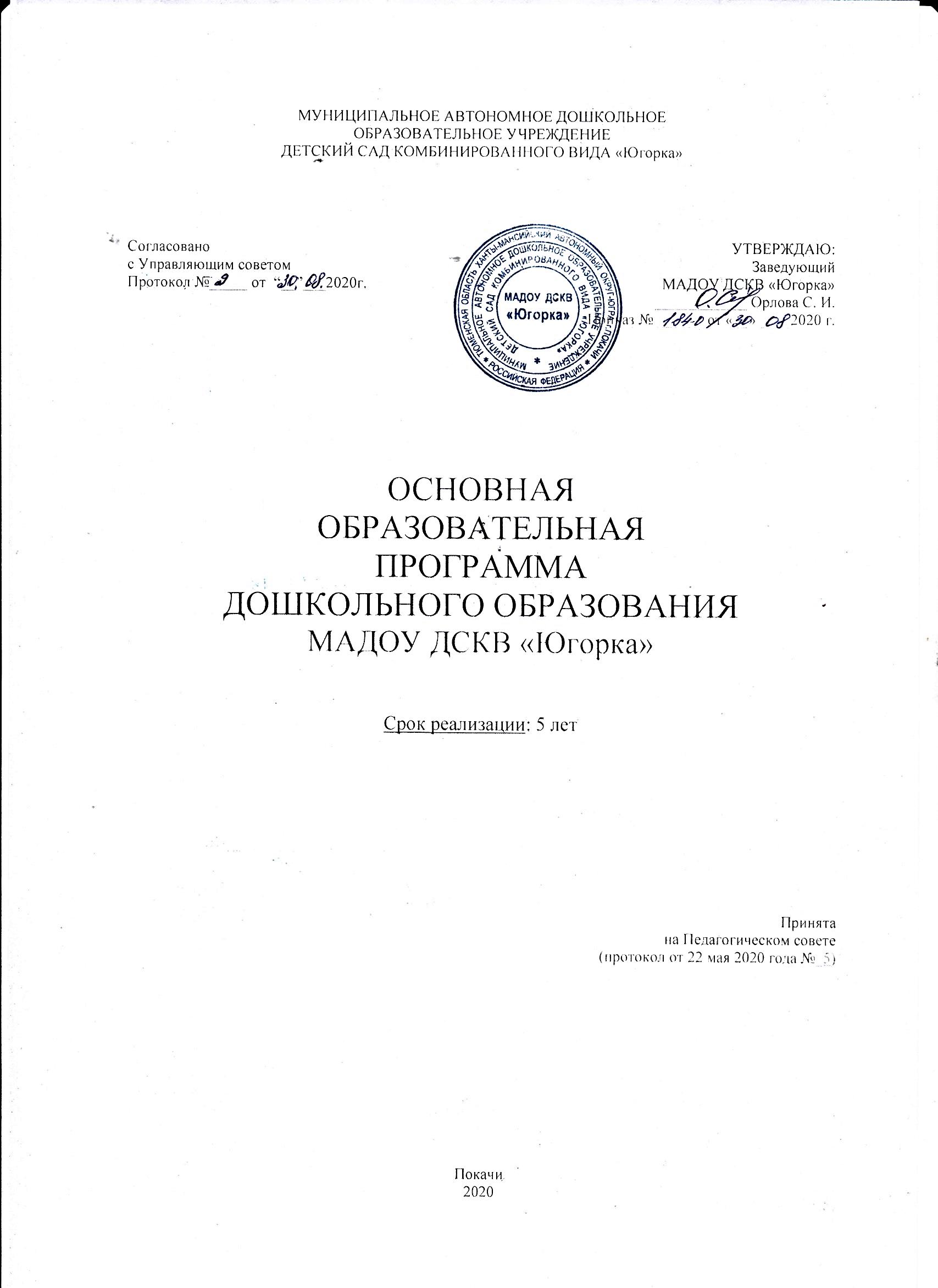 СОДЕРЖАНИЕПАСПОРТОБРАЗОВАТЕЛЬНОЙ ПРОГРАММЫ ДОШКОЛЬНОГО ОБРАЗОВАНИЯНастоящая редакция образовательной программы дошкольного образования разработана и принята в соответствии с приказом Министерства образования и науки Российской Федерации от 17 октября 2013 № 1155 «Об утверждении федерального государственного образовательного стандарта дошкольного образования».ЦЕЛЕВОЙ РАЗДЕЛ1.1 Пояснительная запискаПрограмма спроектирована с учётом ФГОС дошкольного образования, особенностей образовательного учреждения, региона и муниципалитета, образовательных потребностей и запросов воспитанников. Определяет цель, задачи, планируемые результаты, содержание и организацию образовательного процесса на ступени дошкольного образования.Основанием для разработки образовательной программы являются следующие нормативно - правовые документы:     - Федеральный закон от 29.12.2012 г. № 273- ФЗ;  «Об образовании в Российской Федерации»     - Федеральный государственный образовательный стандарт дошкольного образования (Утверждён Приказом  Министерства образования и науки РФ № 1155 от 17.10.2013г)     - «Порядок организации и осуществления образовательной деятельности по основным общеобразовательным программам – образовательным программам дошкольного образования» (Приказ Министерства образования и науки РФ от 30 августа 2013 года № . Москва);     - Санитарно – эпидемиологические требования к устройству, содержанию и организации режима работы дошкольных образовательных организаций» (Утверждены постановлением Главного государственного санитарного врача РФ от 15 мая 2013 года № 26 «Об утверждении СанПин» 2.4.3049 – 13)Образовательная программа дошкольного образования (далее по тексту Программа) – стратегия психолого – педагогической поддержки позитивной социализации индивидуализации, развития личности детей дошкольного возраста.Основная идея Программы заключается в гармоничном соединении современных технологий с традиционными средствами развития ребенка для формирования психических процессов, ведущих сфер личности, развития творческих способностей. Данный подход к использованию ИКТ в работе с детьми позволяет сохранить целостность и уникальность отечественного дошкольного образования.Программа реализуется на русском языке с 1,5 лет до окончания образовательных отношений. Программа реализуется на государственном языке Российской Федерации (ст.14 ФЗ «Об образовании в РФ»). Программа направлена на:- создание условий развития ребенка, открывающих возможности для его позитивной социализации, его личностного развития, развития инициативы и творческих способностей на основе сотрудничества со взрослыми и сверстниками и соответствующим возрасту видам деятельности;- на создание развивающей образовательной среды, которая представляет собой систему условий социализации и индивидуализации детейПрограмма учитывает:- индивидуальные потребности ребенка, связанные с его жизненной ситуацией и состоянием здоровья, определяющие особые условия получения им образования (особые образовательные потребности), индивидуальные потребности отдельных категорий детей, в том числе с ограниченными возможностями здоровья;- возможности освоения ребенком Программы на разных этапах ее реализации.1.1.1 Цели и задачи реализации ПрограммыЦель: обеспечение качественного образования воспитанников МАДОУ ДСКВ «Югорка» через личностно-ориентированный подход при реализации основной общеобразовательной программы в соответствии с федеральным государственным образовательным стандартом дошкольного образования.Задачи:- охрана и укрепление физического и психического здоровья детей, в том числе их эмоционального благополучия;- обеспечение равных возможностей для полноценного развития каждого ребёнка в период дошкольного детства независимо от места проживания, пола, нации, языка, социального статуса, психофизиологических и других особенностей (в том числе ограниченных возможностей здоровья);- обеспечение преемственности целей, задач и содержания образования, реализуемых в рамках образовательных программ различных уровней (преемственность основных образовательных программ дошкольного и начального общего образования);- создание благоприятных условий развития детей в соответствии с их возрастными и индивидуальными особенностями и склонностями, развитие способностей и творческого потенциала каждого ребёнка как субъекта отношений с самим собой, другими детьми, взрослыми и миром;- объединение обучения и воспитания в целостный образовательный процесс на основе духовно-нравственных и социокультурных ценностей и принятых в обществе правил и норм поведения в интересах человека, семьи, общества;- формирование общей культуры личности детей, в том числе ценностей здорового образа жизни, развитие их социальных, нравственных, эстетических, интеллектуальных, физических качеств, инициативности, самостоятельности и ответственности ребёнка, формирование предпосылок учебной деятельности;- обеспечение вариативности и разнообразия содержания Программы организационных форм дошкольного образования, возможности формирования Программ различной направленности с учётом образовательных потребностей, способностей и состояния здоровья детей;- формирование социокультурной среды, соответствующей возрастным, индивидуальным, психологическим и физиологическим особенностям детей;- обеспечение психолого-педагогической поддержки семьи и повышение компетентности родителей (законных представителей) в вопросах развития и образования, охраны и укрепления здоровья детей.Задачи Программы по образовательным областям Социально-коммуникативное развитие:  присвоение норм и ценностей, принятых в обществе, включая моральные и нравственные ценности;  развитие общения и взаимодействия ребёнка со взрослыми и сверстниками;  становление самостоятельности, целенаправленности и саморегуляции собственных действий;  развитие социального и эмоционального интеллекта, эмоциональной отзывчивости, сопереживания;  формирование готовности к совместной деятельности;  формирование уважительного отношения и чувства принадлежности к своей семье и сообществу детей и взрослых в организации;  формирование позитивных установок к различным видам труда и творчества;  формирование основ безопасности в быту, социуме, природе. Познавательное развитие:  развитие интересов детей, любознательности и познавательной мотивации;  формирование познавательных действий, становление сознания;  развитие воображения и творческой активности;  формирование первичных представлений о себе, других людях, объектах окружающего мира, их свойствах и отношениях (форме, цвете, размере, материале, звучании, ритме, тепе, количестве, числе, части и целом, пространстве и времени, движении и покое, причинах и следствиях и др.);  формирование первичных представлений о малой родине и Отечестве, представлений о социокультурных ценностях нашего народа, об отечественных традициях и праздниках, о планете Земля как общем доме людей, об особенностях природы, многообразии стран и народов мира. Речевое развитие:  владение речью как средством общения;  обогащение активного словаря;  развитие связной, грамматически правильной диалогической и монологической речи;  развитие речевого творчества;  развитие звуковой и интонационной культуры речи, фонематического слуха; знакомство с книжной культурой, детской литературой, понимание на слух текстов различных жанров детской литературы;  формирование звуковой аналитико-синтетической активности как предпосылки обучения грамоте. Художественно-эстетическое развитие:  развитие предпосылок ценностно-смыслового восприятия и понимания произведений искусства (словесного, музыкального, изобразительного), мира природы;  становление эстетического отношения к окружающему миру;  формирование элементарных представлений о видах искусства;  восприятие музыки, художественной литературы, фольклора;  стимулирование сопереживания персонажам художественных произведений;  реализация самостоятельной творческой деятельности детей (изобразительной, конструктивно-модельной, музыкальной и др.). Физическое развитие:  развитие физических качеств (координация и гибкость);  правильное формирование опорно-двигательной системы организма, развитие равновесия, координации движений, крупной и мелкой моторики;  правильное выполнение основных движений (ходьба, бег, мягкие прыжки, повороты в обе стороны);  формирование начальных представлений о некоторых видах спорта;  овладение подвижными играми с правилами;  становление целенаправленности и саморегуляции в двигательной сфере;  овладение элементарными нормами и правилами здорового образа жизни (в питании, двигательном режиме, закаливании, при формировании полезных привычек). 1.1.2.Принципы и подходы к формированию программыМетодологической основой Программы «Радуга» являются: общепсихологическая теория деятельности А. Н. Леонтьева;культурно-исторический подход Л. С. Выготского.Мы рассматриваем ребёнка как субъект индивидуального развития, активно присваивающий культуру. С этих позиций определены направления и границы педагогического воздействия взрослого.Реализуя принцип развивающего образования, авторский коллектив стоит на позиции содействия психическому развитию ребёнка. Психическое развитие рассматривается авторами в русле теории А. Н. Леонтьева как становление деятельности, сознания и личности. Эти структурные единицы положены в основу формулирования целей деятельности педагогов.В дошкольном возрасте происходит становление всех компонентов деятельности, а именно: формирование мотиваций, знакомство с многообразными целями деятельности взрослых и их присвоение ребёнком, в том числе в сюжетной игре, овладение различными способами действий.     В качестве самостоятельных видов принято выделять:познавательную деятельность, результатом которой являются новые знания самого ребёнка, а к концу периода дошкольного детства такое новообразование, как первичная связная картина мира. Овладение способами познавательной деятельности предполагает: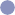 формирование первичных навыков работы с информацией, получаемой из разных источников (вербальных и наглядных);формирование мыслительных операций анализа, обобщения, нахождения закономерностей;овладение начальными формами исследования и наблюдения;деятельность общения, которая может иметь разное содержание (личное, деловое) и характер (ситуативный, внеситуативный);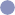 разнообразную продуктивную деятельность, направленную на получение продукта (рисунка, скульптурной фигурки, изделия, постройки) или результата - труд;игровую деятельность — ведущий вид деятельности ребёнка дошкольного возраста; учебную деятельность, которая становится ведущим видом деятельности ребёнка младшего школьного возраста. В дошкольном возрасте необходимо сформировать её предпосылки.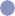 Новизна программы заключается в том, что в качестве специальной поставлена цель поддержания у детей базовых мотиваций — познания, общения, созидания, а в старшем дошкольном возрасте — формирования мотивации учения. В младшем дошкольном возрасте ключевой задачей является содействие становлению способности к самостоятельной постановке ребёнком целей — целеполагания.Для формирования способов деятельности, которое требует многократного повторения, предложено использовать игровую мотивацию.В процессе развития у ребёнка постепенно формируется способность к оценке результата своей деятельности, а также к оценке вложенного им труда и усердия.Организованные различным образом виды деятельности имеют большое значение для формирования способности к волевому контролю своего поведения в целом и становления произвольности основных психических функций — внимания и памяти, что является важным компонентом школьной готовности.Деятельность может быть организована как индивидуальная или как совместная. Совместная деятельность со сверстником и со взрослым — важное условие успешной реализации целого ряда задач, поставленных в программе.Сознание имеет многообразное содержание: это представления, знания, ценности, мысли. Для становления сознания ключевым фактором является развитие речи.Становление сознания связано с присвоением ребёнком культуры.Особым содержанием сознания ребёнка становится его представление о себе самом, а также осознание им целей, мотивов, способов своей деятельности.Особое значение в старшем дошкольном возрасте имеет и становление знаково- символической функции, которое является важным компонентом школьной зрелости и предполагает знакомство ребёнка с различными знаками, символами, в том числе буквами и цифрами.Таким образом, содействие становлению сознания включает в себя работу по: развитию речи, охватывающую обогащение и расширение словаря; формированию грамматического строя речи; совершенствованию качества произносительнойстороны речи; развитию связной речи; формированию речи как вербального  компонента коммуникативных процессов. Важной частью этой работы в старшем дошкольном возрасте является разносторонняя подготовка к обучению грамоте, направленной на подготовку к овладению чтением и письмом;познавательному развитию ребёнка;интеллектуальному развитию ребёнка, включая формирование элементарных математических представлений, и развитию основ логического мышления;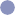 становлению морального сознания и системы ценностей.Личность. За основу работы в программе взято представление В. Н. Мясищева о личности как системе трёх основных отношений человека: к окружающему миру, к другим людям, к самому себе.Формирование этих отношений — не только самостоятельная программная задача, но и важная составляющая программы по познавательному развитию детей.В окружающем мире целесообразно различать мир природы и мир, порождённый культурной деятельностью человека. В процессе работы формируются позитивные ценностные отношения:бережное отношение к продукту труда людей;уважительное, заботливое и ответственное отношение к природе; заинтересованное, эмоционально окрашенное личное эстетическое отношение кпроизведениям искусства.В процессе воспитания и образования обеспечивается формирование первичной идентичности личности как носителя национальной, российской и мировой культуры.Среди отношений к другим людям выделяются отношение к взрослым и отношение к сверстникам.Отношение ко взрослому. Задача овладения личностно ориентированным стилем общения взрослого с детьми — одна из центральных в работе по Программе «Радуга». Формы этого общения специфичны для каждой возрастной группы. Прежде всего в младшем дошкольном возрасте решается задача формирования доверия к взрослому как к источнику помощи, защиты и поддержки; на его основе возникает привязанность.В старшем дошкольном возрасте формируется отношение ребёнка к взрослому как к человеку, который может ввести его в мир, пока недоступный непосредственному восприятию. Отношение к взрослому формируется как к авторитету в сфере знаний и культуры, навыков и способов деятельности. Это является предпосылкой формирования в дальнейшем позиции ученика.Отношение к сверстникам формируется на основе уважения равных прав всех детей. Задача педагога — обеспечивать соблюдение прав каждого ребёнка всеми другими детьми и взрослыми. Этому способствует установление определённых норм жизни группы, основанных на уважении взрослого к ребёнку и детей друг к другу. Общая атмосфера доброжелательности создаётся за счёт отношения взрослого к детям и поддерживается через введение добрых традиций жизни группы.Становление отношения к самому себе включает формирование образа Я, самооценки, образа своего будущего. Уважение как норма отношений взрослого к каждому ребёнку развивает в детях чувство собственного достоинства. Уверенность в своих силах, способностях, возможностях — важная предпосылка успешности в любом виде деятельности, который всегда связан с необходимостью преодоления временных трудностей. В дошкольном возрасте необходимо и обязательно различать оценку результата (продукта) деятельности и общую оценку ребёнка как личности.Образование детей дошкольного возраста согласно новому Федеральному закону «Об образовании в Российской Федерации» представляет собой самоценный уровень. Одним из результатов системной и поступательной работы педагогов на протяжении всего периода дошкольного детства должно стать появление у детей старшего дошкольного возраста нового комплексного качества — готовности к обучению в школе.Деятельность учения в отечественной научной традиции характеризуется как направленная «прежде всего на изменение самого ученика». Адекватный мотив такой деятельности — «мотив собственного роста, собственного совершенствования». Можно назвать его мотивом повышения своей компетентности.Задача формирования школьной зрелости решается в программе комплексно. Она включает в себя:развитие коммуникативных навыков; формирование навыков самообслуживания;знакомство с основами безопасности жизнедеятельности; развитие речи;развитие произвольности, умения управлять своим поведением, подчиняться правилу, работать по образцу и по словесной инструкции;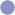 специальную подготовку, включающую формирование элементарных математических представлений, развитие начал логического мышления, подготовку к обучению грамоте и познавательное развитие.Принципы, сформулированные на основе требований ФГОС1. Поддержка разнообразия детства; сохранение уникальности и самоценности детства как важного этапа в общем развитии человека, самоценность детства - понимание (рассмотрение) детства как периода жизни значимого самого по себе, без всяких условий; значимого тем, что происходит с ребенком сейчас, а не тем, что этот период есть период подготовки к следующему периоду.2. Личностно-развивающий и гуманистический характер взаимодействия взрослых (родителей (законных представителей), педагогических и иных работников ДОУ) и детей.3. Уважение личности ребенка.4. Реализация программы в формах, специфических для детей данной возрастной группы, прежде всего в форме игры, познавательной и исследовательской деятельности, в форме творческой активности, обеспечивающей художественно-эстетическое развитие ребенка.5. Полноценное проживание ребенком всех этапов детства (младенческого, раннего и дошкольного возраста), обогащение (амплификация) детского развития;6. Построение образовательной деятельности на основе индивидуальных особенностей каждого ребенка, при котором сам ребенок становится активным в выборе содержаниясвоего образования, становится субъектом образования (далее – индивидуализация дошкольного образования);7. Содействие и сотрудничество детей и взрослых, признание ребенка полноценным участником (субъектом) образовательных отношений;8. Поддержка инициативы детей в различных видах деятельности;9. Сотрудничество Организации с семьей;10. Приобщение детей к социокультурным нормам, традициям семьи, общества и государства;11. Формирование познавательных интересов и познавательных действий ребенка в различных видах деятельности;12. Возрастная адекватность дошкольного образования (соответствие условий, требований, методов возрасту и особенностям развития);13. Учет этнокультурной ситуации развития детей.Основные принципы дошкольного образования1.Полноценное проживание ребенком всех этапов детства (младенческого, раннего и дошкольного возраста), обогащение (амплификация) детского развития.2.Построение образовательной деятельности на основе индивидуальных особенностей каждого ребенка, при котором сам ребенок становится активным в выборе содержания своего образования, становится субъектом образования (далее - индивидуализация дошкольного образования).3.Содействие и сотрудничество детей и взрослых, признание ребенка полноценным участником (субъектом) образовательных отношений.4.Поддержка инициативы детей в различных видах деятельности.5.Сотрудничество ДОУ с семьей.6.Приобщение детей к социокультурным нормам, традициям семьи, общества и государства.7.Формирование познавательных интересов и познавательных действий ребенка в различных видах деятельности.8.Возрастная адекватность дошкольного образования (соответствие условий, требований, методов возрасту и особенностям развития).9.Учет этнокультурной ситуации развития детей.Реализуя Программу, педагоги МАДОУ ДСКВ «Югорка» строят свою работу так, чтобы в семье и образовательном учреждении создать благоприятные условия для:формирования здоровья и развития детей путем профилактики и коррекции ранних отклонений, повышения устойчивости к стрессам и обеспечения условий для качественного созревания всех функциональных систем организма с учетом факторов биологического и социального риска;воспитания в условиях уважения национальной самобытности, языка и традиционных ценностей, умения общаться с взрослыми и сверстниками;образования, направленного на развитие личности ребенка, его дарований и способностей как способов самостоятельного решения творческих и других задач, развития любознательности как основы познавательной активности будущего школьника.            Образовательная Программа дошкольной организации реализует системно-деятельностный и культурно-исторический подходы к развитию ребенка и отбору содержания образования. Педагогический коллектив МАДОУ ДСКВ «Югорка» строят свою работу с детьми по основным направлениям: оптимизация здоровья; развитие речи; художественная литература; познавательное развитие; математика; игровая деятельность; изобразительная деятельность; музыка; театрализованная деятельность; физическая культура.Большое внимание воспитатели дошкольного учреждения уделяют традициям, предлагаемым Программой таким, как: утро радостных встреч, сладкий час, интеллектуальная игротека, встречи с интересным человеком, выставки совместных работ детей и родителей.В программе определены задачи, которые надо решать в условиях семьи и МАДОУ ДСКВ «Югорка» по двум взаимосвязанным направлениям – «Здоровье» и «Развитие». Первое направление «Здоровье» - обеспечивает охрану и укрепление физического и психического здоровья детей, их развитие и эмоциональное благополучие. Педагогический коллектив МАДОУ ДСКВ «Югорка» планирует выстроить деятельность дошкольного учреждения в соответствии методическими рекомендациями и технологическими разработкам авторов программы, что позволит расширить содержание по охране и укреплению жизни и здоровья детей, усилить самостоятельную двигательную активность детей, проводить работу по развитию основных групп мышц и формированию физических качеств ребенка, способности к двигательному творчеству и импровизации.Второе направление «Развитие» - нацелено на:- развитие личности ребенка (компетентности, инициативности, самостоятельности, любознательности, способности к творческому самовыражению);-   приобщение детей к общечеловеческим ценностям.В Программе исключена из образовательного процесса воспитанников от 3 до 8 лет учебная деятельность, как не соответствующая закономерностям развития ребенка на этапе дошкольного детства. В качестве адекватных дошкольному возрасту форм организации деятельности выступают: непосредственно образовательная деятельность, совместная воспитателя с детьми образовательная деятельность в режимных моментах, самостоятельная деятельность детей в условиях специально организованной предметно-развивающей среды, коммуникативная деятельность, двигательная деятельность, продуктивная деятельность, познавательно-исследовательская деятельность, игровая деятельность, трудовая деятельность (адекватная возрастным особенностям) и музыкально-художественная деятельность. Вышеназванные формы и виды детской деятельности не предполагают обязательного проведения традиционных занятий, построенных в логике учебной модели организации образовательного процесса.Решение программных образовательных задач осуществляется в совместной деятельности взрослого и детей и самостоятельной деятельности детей не только в рамках непосредственно образовательной деятельности, но и при проведении режимных моментов в соответствии со спецификой дошкольного образования. Образовательный процесс, строится на соответствующих возрасту формах работы с детьми. Основной формой работы с детьми дошкольного возраста и ведущим видом деятельности для них является игра.          Программа строится на принципе культуросообразности. Реализация этого принципа обеспечивает учет национальных ценностей и традиций в образовании, восполняет недостатки духовно-нравственного и эмоционального воспитания. Образование рассматривается как процесс приобщения ребенка к основным компонентам человеческой культуры (знание, мораль, искусство, труд).Главный критерий отбора программного материала — его воспитательная ценность, высокий художественный уровень используемых произведений культуры (классической и народной — как отечественной, так и зарубежной), возможность развития всесторонних способностей ребенка на каждом этапе дошкольного детства.Отличительные особенности программы Направленность на развитие личности ребенка- Приоритет Программы — воспитание свободного, уверенного в себе человека, с активной жизненной позицией, стремящегося творчески подходить к решению различных жизненных ситуаций, имеющего свое мнение и умеющего отстаивать его.- Патриотическая направленность ПрограммыВ Программе большое внимание уделяется воспитанию в детях патриотических чувств, любви к Родине, гордости за ее достижения, уверенности в том, что Россия -  великая многонациональная страна с героическим прошлым и счастливым будущим.Направленность на нравственное воспитание, поддержку традиционных ценностей- Воспитание уважения к традиционным ценностям, таким как любовь к родителям, уважение к старшим, заботливое отношение к малышам, пожилым людям; формирование традиционных гендерных представлений; воспитание у детей стремления в своих поступках следовать положительному пример.Нацеленность на дальнейшее образование- Программа нацелена на развитие в детях познавательного интереса, стремления к получению знаний, положительной мотивации к дальнейшему обучению в школе, институте; понимание того, что всем людям необходимо получать образование. Формирование отношения к образованию как к одной из ведущих жизненных ценностей.Направленность на сохранение и укрепление здоровья детей.Одной из главных задач, которую ставит Программа перед воспитателями, является забота о сохранении и укреплении здоровья детей, формирование у них элементарных представлений о здоровом образе жизни, воспитание полезных привычек, в том числе привычки к здоровому питанию, потребности в двигательной активности.Направленность на учет индивидуальных особенностей ребенка  Программа направлена на обеспечение эмоционального благополучия каждого ребенка, что достигается за счет учета индивидуальных особенностей детей как в вопросах организации жизнедеятельности (приближение режима дня к индивидуальным особенностям ребенка и пр.), так и в формах и способах взаимодействия с ребенком (проявление уважения к его индивидуальности, чуткости к его эмоциональным состояниям, поддержка его чувства собственного достоинства).Гибкость выбора программного содержания с учетом уровня развития ребенка: В каждом тематическом блоке материал представлен по возрастным группам.Охват всех возрастных периодовОбразовательная деятельность в ДОУ осуществляется в 12 группах. Группы имеют общеразвивающую направленность и три группы комбинированной направленности. В группах общеразвивающей направленности осуществляется реализация образовательной программы дошкольного образования детского сада. В группах комбинированной направленности осуществляется реализация  образовательной программы и адаптированной образовательной программы дошкольного образования для обучающихся с ограниченными возможностями здоровья (с интеллектуальной недостаточностью). В детском саду функционируют группы раннего возраста (до 3-х лет) и группы дошкольного возраста (от 3-х лет). Образовательная программа детского сада охватывает возрастные периоды физического и психического развития детей:  ранний возраст —1,5- 2 года (первая группа раннего возраста); ранний возраст — 2 - 3 года (первая младшая группы)  младший дошкольный возраст — 3 – 4 года (вторая младшая группа); средний дошкольный возраст — 4 - 5 лет (средняя группа); старший дошкольный возраст —5 - 6 лет (старшая группа);  старший дошкольный возраст - 6 -8 лет (подготовительная к школе группа) группа комбинированной направленности – 4-5 лет, 5-6 лет, 7-8 лет. Простота введения вариативной частиИзложение содержания Программы по тематическим блокам позволяет при написании ООП легко формировать вариативную часть (часть, формируемую участниками образовательного процесса)— учитывать видовое разнообразие образовательной организации, приоритетные направления, вводить региональный компонент и пр. В частности, образовательная организация может заменить один или несколько смысловых блоков на парциальные и авторские программы либо переписать содержание этих разделов самостоятельно. Единственное требование — вариативная часть должна соответствовать ФГОС и не должна противоречить целям и задачам программы.Взаимодействие с семьями воспитанников Программа подчеркивает ценность семьи как уникального института воспитания и необходимость развития ответственных и плодотворных отношений с семьями воспитанников. В разделе «Взаимодействие детского сада с семьей» описаны основные формы работы с родителями воспитанников, использование которых позволяет педагогам успешно реализовать общеобразовательную программу дошкольного образования.Важным преимуществом Программы является то, что она обеспечена пособиями для занятий с ребенком дома.Вариативность содержания раздела по коррекционному образованиюВ рамках вариативности в Программе представлены два раздела по инклюзивному и коррекционному образованию: «Инклюзивная практика в группах комбинированной направленности» и «Коррекционная работа в ДОО (по образовательным областям)». Оба раздела соответствуют ФГОС, однако демонстрируют разный подход к решению аналогичных задач. Педагоги могут выбрать тот вариант, который больше подходит для работы в данном дошкольном учреждении, либо комбинировать оба варианта.Наличие приложения с подробными перечнямиВ современном издании Программы все примерные перечни вынесены в Приложение. Это существенно сокращает содержательную часть Программы и облегчает ее восприятие. Кроме того, такое построение Программы позволяет видеть, как содержание примерных перечней изменяется в зависимости от возраста детей. Например, теперь легко увидеть и проанализировать, что рекомендуется для чтения детям в каждой из возрастных групп. Разработка полного учебно-методического комплекта к Программе очевидным достоинством Программы является то, что она обеспечена полным учебно-методическим комплектом, включающим методические пособия по всем линиям и направлениям развития ребенка, комплексно-тематическое планирование, наглядные пособия и рабочие тетради, а также пособия по работе психолога в ДОО, по инклюзивному образованию и работе семейного детского сада. Вместе с тем, учебно-методическое обеспечение Программы является постоянно развивающимся инструментом профессиональной деятельности, отражающим современные достижения и тенденции в отечественном и мировом дошкольном образовании. В ближайшие планы авторского коллектива Программы входит создание вариативных методических пособий по различным направлениям развития ребенка.Особенности структуры программы Структура Программы включает три основных раздела (целевой, содержательный, организационный) и дополнительный раздел. Каждый из основных разделов включает:  обязательную часть (примерной основной образовательной программы дошкольного образования «Радуга», предназначенную для работы с детьми от 2 месяцев до 8 лет, авторы С.Г. Якобсон, Т.И. Гризик, Т.Н. Доронова и др. (далее – программа «Радуга»);  часть, формируемую участниками образовательных отношений, в которой представлены выбранные из числа парциальных или разработанные самостоятельно Программы, детско-взрослые проекты, ежемесячные, еженедельные традиции, направленные на развитие детей с учетом образовательных потребностей, интересов, мотивов воспитанников, членов их семей и педагогов. Так же педагогами учреждения разработана диагностика индивидуального развития воспитанников по образовательным областям. Объем обязательной части Программы составляет не менее 60% от ее общего объема; части, формируемой участниками образовательного процесса - не более 40%.Общий объем обязательной части Программы рассчитан в соответствии с возрастом воспитанников, основными направлениями их развития, спецификой дошкольного образования и включает время, отведенное на:  образовательную деятельность, осуществляемую в процессе организации различных видов детской деятельности (игровой, коммуникативной, трудовой, познавательно-исследовательской, продуктивной, музыкально-художественной, чтения художественной литературы);  образовательную деятельность, осуществляемую в ходе режимных моментов;  самостоятельную деятельность детей;  взаимодействие с семьями детей по реализации образовательной программы дошкольного образования. Содержание Программы обеспечивает развитие личности, мотивации и способностей детей в разных видах деятельности и охватывает структурные единицы, представляющие определенные направления развития и образования (образовательные области):- социально – коммуникативное развитие:- познавательное развитие;- речевое развитие;- художественно – эстетическое развитие;- физическое развитие. Программа реализуется во всех возрастных группах и обеспечивает достаточный уровень личностного, интеллектуального, физического развития ребёнка для успешного освоения им основных общеобразовательных программ начального общего образования.В соответствии с п.2.12. приказа Министерства образования и науки Российской Федерации от 17 октября 2013г. № 1155 «Об утверждении федерального государственного образовательного стандарта дошкольного образования» часть программы, формируемая участниками образовательных отношений, представлена выбранными участниками образовательных отношений парциальных программ, методик, форм организации образовательной деятельности и/или разработанные самостоятельно парциальные программы, направленные на развитие детей в одной или нескольких образовательных областях, видах деятельности и или культурных практиках (далее – Парциальные программы), может быть представлена в виде ссылок на соответствующую методическую литературу. При этом, если Программа составляется на базе существующих примерной и парциальных программ, то нет необходимости переписывать эти программы. В Программе реализован подход, позволяющий просто и конструктивно вводить часть, формируемую участниками образовательных отношений. В частности, в ООП вся содержательная часть представлена по тематическим блокам, сгруппированным по образовательным областям.Программы и педагогические технологии определяют необходимость использования в образовательной работе с детьми наряду с программой «Радуга» – ряда парциальных программ и технологий на основании лицензии или устава МАДОУ ДСКВ «Югорка», а именно:Формируемая часть Программы для воспитанников группы младшего возраста от 1,5 до 3 лет представлена образовательной технологией, разработанной на основе программы для детей раннего возраста «Теремок». Технология ориентирована на создание оптимальных условий для становления социокультурного опыта ребенка с учетом его индивидуальных особенностей и образовательного запроса семьи, воспитывающих детей раннего дошкольного возраста.Образовательная программа дошкольного образования «Теремок» для детей от двух месяцев до трех лет / Научный руководитель И.А. Лыкова; под общей редакцией Т.В. Волосовец, И.Л. Кириллова, И.А. Лыковой, О.С. Ушаковой. — М.: Издательский дом «Цветной мир», 2019. — 160 с. (2-е дополненное издание)/ Рецензия. Протокол № 11 от 10.06.2019 г. заседания Ученого совета Факультета дошкольной педагогики и психологии ФГБОУ ВО МПГУ  https://firo.ranepa.ru/obrazovanie/fgos/98-kompleksniye-programmy/502-programma-teremok#poyasnitelnaya-zapiskaЧасть Программы, формируемая участниками образовательных отношений МАДОУ ДСКВ «Югорка» (педагогами, воспитанниками, родителями), включает в себя образовательную Технологию «Истоковедения», которая реализуется в соответствии с основными положениями программы «Истоки» и «Воспитание на социокультурном опыте» под ред. И.А. Кузьмина, А.В. Камкина, и реализуется в группах дошкольного возраста от 3 до 7 лет. Цель данной технологии – заложить формирование духовно-нравственной основы личности, а также присоединить ребёнка и окружающих взрослых к базовым духовным, нравственным и социокультурным ценностям России. Методологической базой данной образовательной технологии является социокультурный системный подход к истокам в образовании профессора РАЕН И.А. Кузьмина, направленный на развитие духовно-нравственного стержня личности, элементов управленческой культуры и эффективного общения. В рамках социокультурного системного подхода разработаны и успешно применяются методики и педагогические технологии, устраняющие разрыв между обучением и воспитанием, обеспечивающие преемственность всех ступеней образования, создающие условия для гармоничного развития ребенка и воспитателя.  Согласно системному подходу воспитание есть непрерывный процесс развития социокультурного опыта индивидуума, группы, общества. Программа духовно-нравственного воспитания «Воспитание на социокультурном опыте» для дошкольного образования позволяет:  создавать условия для активного приобщения воспитателей, воспитанников и их родителей к базисным социокультурным ценностям   российской цивилизации;  развивать социокультурную основу личности, начиная с дошкольного возраста;  обеспечивать единство умственного и эмоционально-нравственного развития дошкольника;  создавать единый социокультурный контекст воспитания и общения в ДОУ и семье, повышать педагогическую культуру родителей;  интегрировать знания о среде, в которой живет и развивается ребенок, формировать опыт ее целостного восприятия;  осуществлять присоединение от дошкольной ступени образования к начальной школе на основе цели, содержания и педагогических технологий;  обеспечивать воспитателя социокультурным инструментарием, эффективно развивающим внутренние ресурсы ребенка. Основные положения парциальной программы художественного эстетического развития детей «Цветные ладошки» Лыкова И.А. Цель программы - формирование у детей дошкольного возраста эстетического отношения и художественно-творческих способностей в изобразительной деятельности. Основные задачи.  Развитие эстетического восприятия художественных образов (в произведениях искусства) и предметов (явлений) окружающего мира как эстетических объектов.  Создание условий для свободного экспериментирования с художественными материалами и инструментами.  Ознакомление с универсальным «языком» искусства - средствами художественно-образной выразительности.  Амплификация (обогащение) индивидуального художественно-эстетического опыта (эстетической апперцепции): «осмысленное чтение» - распредмечивание и опредмечивание художественно-эстетических объектов с помощью воображения и эмпатии (носителем и выразителем эстетического выступает цельный художественный образ как универсальная категория); интерпретация художественного образа и содержания, заключённого в художественную форму.  Развитие художественно-творческих способностей в продуктивных видах детской деятельности.   Воспитание художественного вкуса и чувства гармонии.  Создание условий для многоаспектной и увлекательной активности детей в художественно-эстетическом освоении окружающего мира.  Формирование эстетической картины мира и основных элементов «Я-концепции -творца». Часть программы интегрируется в основную общеобразовательную программу в раздел «Художественное творчество», часть содержания вынесено в совместную деятельность воспитателя с детьми. Данная программа реализуется с воспитанниками 4-7 лет. Лыкова И.А. «ЦВЕТНЫЕ ЛАДОШКИ». Парциальная программа художественно-эстетического развития детей 2–7 лет в изобразительной деятельности (формирование эстетического отношения к миру). – М.: ИД «Цветной мир», 2019. – 136 с. 16-е издание, перераб. и доп.Рецензия. Протокол № 10 от 29.06.2019 г. заседания Ученого совета института педагогики и психологии ФГБОУ ФО «Орловский государственный университет им. И.С. Тургенева»/ https://firo.ranepa.ru/obrazovanie/fgos/95-partsialnye-obrazovatelnye-programmy/496-cvetniye-ladoshkiПрограмма для дошкольных образовательных учреждений для детей с нарушениями речи «КОРРЕКЦИЯ НАРУШЕНИЙ РЕЧИ» под редакцией Филичевой Т. Б. Чиркиной Г. В. Тумановой Т. В.Настоящее издание представляет комплект современных коррекционно-развивающих образовательных программ, учитывающий потребности всех типов логопедических групп системы дошкольных образовательных учреждений для детей с нарушениями речи.В содержании логопедических программ учтены общие и специфические особенности психического развития детей дошкольного возраста, новые вариативные формы организации ранней коррекции отклонений речевого развития, а также необходимость взаимодействия целей и задач дифференцированного и интегрированного обучения и воспитания детей с разными проявлениями речевой патологии.В программах реализованы в соответствии с этиопатогенетической симптоматикой речевого нарушения следующие принципы дошкольной коррекционной педагогики:_ принцип развивающего обучения (формирование «зоны ближайшего развития»)_ принцип единства диагностики и коррекции отклонений в развитии;_принцип генетический, раскрывающий общие закономерности развития детской речи применительно к разным вариантам речевого дизонтогенеза;_принцип коррекции и компенсации, позволяющий определить адресные логопедические технологии в зависимости от структуры и выраженности речевого нарушения;_деятельностный принцип, определяющий ведущую деятельность, стимулирующую психическое и личностное развитие ребенка с отклонением в речи.Программа «Шахматы для самых маленьких» автор И.Г.Сухин, включена с целью формирования представлений воспитанников 4-8 лет об учебной деятельности, интереса к интеллектуальной деятельности, обеспечения самостоятельной поисковой деятельности.Программа отражает основные положения Концепции развития шахматного образования в ХМАО – Югре с учетом создания условий непрерывного шахматного образования (от дошкольного до профессионального) и разработки личностно – ориентированных разноуровневых программ обучения, расширения вариативности форм и технологий обучения по предмету «Шахматы», утвержденной совместным приказом Департамента образования и молодежной политики ХМАО – Югры и Департаментом культуры и спорта ХМАО – Югры №1066/196 от 30.06.2017г. https://depsport.admhmao.ru/dokumenty/prik/870674/Парциальная программа по формированию экологической культуры у детей дошкольного возраста «Добро пожаловать в экологию!» автор Воронкевич О.А., целью которой стоит - воспитание правильного отношения непосредственно к самой природе, к людям, охраняющим и созидающим её, формирование отношения к себе как к части природы. В данной программе обозначены основные задачи:            1. Дать первые ориентиры в мире природы, в мире растений и животных как живых существ, сформировать начальные знания о растениях, животных и природных явлениях.   2. Развивать сенсорные навыки: выделять, различать и называть свойства предметов и материалов, воспринимаемых разными анализаторами.   3. Формировать осознанное отношение к природе, людям, охраняющим и созидающим её, а также отношение к себе как к части природы.   4. Развивать эмоционально-доброжелательное отношение в процессе общения с живыми объектами, умение правильно взаимодействовать с природой, интерес к окружающему миру.Данная программа реализуется с воспитанниками 5-8 лет. Примерная парциальная образовательная программа дошкольного образования «Экономическое воспитание дошкольников: формирование предпосылок финансовой грамотности» авторы- составители: Шатова А.Д., кандидат педагогических наук, Аксенова Ю.А. кандидат психологических наук. Цель программы – помочь детям 5-8 лет войти в социально-экономическую жизнь, способствовать формированию основ финансовой грамотности у детей данного возраста. Основные задачи Программы способствуют помочь дошкольнику выработать следующие умения и личностные качества:- понимать и ценить окружающий предметный мир;- уважать людей, умеющих трудится и честно зарабатывать деньги;- осознать взаимосвязь понятий «труд-продукт-деньги» и «стоимость продукта в зависимости от его качества», видеть красоту человеческого творения;- признавать авторитетными качествами человека- хозяина: бережливость, рациональность, экономичность, трудолюбие и вместе с тем щедрость, благородство,  честность, отзывчивость, сочувствие;- рационально оценивать способы и средства выполнения желаний, корректировать собственные потребности, выстраивать их иерархию и временную перспективу реализации;- применять полученные умения и навыки в реальных жизненных ситуациях.Данные Программы, направленны на развитие детей в одной или нескольких образовательных областях, видах деятельности и культурных практиках. Данная часть Программы учитывает образовательные потребности, интересы и мотивы детей, членов их семей и педагогов. Решение задач данной части связано с приоритетными направлениями деятельности учреждения.Часть, формируемая участниками образовательных отношений раскрывается через следующие формы работы, которые используются в различных видах деятельности детей.Детская деятельность Физическое развитиеФормы работы: Подвижные игры с правилами, подвижные дидактические игры, игровые упражнения, соревнования, игровые ситуации, досуг, ритмика, спортивные игры и упражнения, спортивные праздники, различные виды гимнастики, занятия по принципу круговой тренировки.Художественно-эстетическое развитиеФормы работы: Чтение, обсуждение, заучивание, рассказывание, беседа, театрализованная деятельность, самостоятельная художественная речевая деятельность, викторины, КВН, вечер вопросов-ответов, презентация книжек, выставки в книжном уголке, литературные досуги, праздники. Праздники, досуги, развлечения, вечера музыки, музыкально-театрализованные постановки, игры (музыкально-дидактические), игры-импровизации, слушание, обсуждение, беседа, музыкальное сочинительство, творческие гостиные, детские концерты, экскурсии в театр, музыкальную школу, концерты воспитанников музыкальной школы.Познавательное развитиеФормы работы: Наблюдение, экскурсия, решение проблемных ситуаций, экспериментирование, коллекционирование, моделирование, исследование, реализация проекта, игры (сюжетные, с правилами), интеллектуальные игры (головоломки, викторины, задачи-шутки,ребусы, шарады, кроссворды), конструирование Социально- коммуникативное развитиеФормы работы: Сюжетные игры, игры с правилами, создание игровой ситуации по режимным моментам с использованием литературного произведения, игры с речевым сопровождением, пальчиковые игры, театрализованные игры. Беседа, ситуативный разговор, речевая ситуация, составление и отгадывание загадок, игры (сюжетные, с правилами, театрализованные), логоритмика, игровые ситуации. Дежурство, поручения, задания, самообслуживание, совместные действия, экскурсия.
             Наиболее существенной структурной характеристикой программы является принцип подачи материала — содержание психолого-педагогической работы излагается в Программе по образовательным областям, в каждой из которых обозначены основные цели и задачи и содержание психолого-педагогической работы.Содержание психолого-педагогической работы в образовательных областях изложено по тематическим блокам, внутри которых материал представлен по возрастным группам. Такая структура программы позволяет видеть временную перспективу развития качеств ребенка, дает возможность гибче подходить к выбору программного содержания, проще вводить вариативную часть.1.1.3. Значимые характеристики для разработки и реализации ПрограммыОбщие сведения о коллективе детей, работников, родителей.Основные участники реализации Программы: дети раннего и дошкольного возраста, родители(законные представители), педагоги.Социальными заказчиками реализации программы как комплекса образовательных услуг выступают родители (законные представители) как гаранты реализации прав ребенка на уход, присмотр и оздоровление, воспитание и обучение. В дошкольном образовательном учреждении функционирует 12 групп (267 воспитанников): 9 групп общеразвивающей направленности, 3 группы комбинированной направленности. Образовательная программа реализуется во всех возрастных группах детского сада. Численность воспитанников в группах непостоянна, меняется ежегодно, поэтому таблица с численностью вынесена в (Приложение1)Социальное положение воспитанников. Сведения о родителях (Приложение 2)Сведения о педагогическом коллективеРеализацию Программы обеспечивает педагогический коллектив МАДОУ ДСКВ «Югорка», который составляет 33 человека. Среди них: 24 воспитателя, 3 музыкальных работника, 2 инструктора по физической культуре, 1педагог - психолог, 1 учитель - логопед, 1 педагог-дефектолог, 1 педагог - организатор. Педагоги ориентированы на достижение качества воспитания и обучения детей. Программа обеспечивает достижение воспитанниками готовности к школе. Характеристика педагогического коллектива по образованию:Средний возраст педагогического коллектива составляет 40 лет.В МАДОУ ДСКВ «Югорка» проводится работа по планированию и осуществлению повышения квалификации педагогических кадров. Одним из планирующих документов является план - график повышения квалификации педагогов на 3 года, который разрабатывается заместителем заведующего. Выполнение графика подтверждается документами о краткосрочном повышении квалификации. Характеристика педагогического коллектива по педагогическому мастерству:Характеристика особенностей развития детей раннего и дошкольного возраста, воспитывающихся в ДОУДетство - период жизни, который рассматривается педагогами и психологами как самоценное явление со своими законами, как счастливая, полная приключений и открытий жизнь. Этот период жизни играет большую роль в становлении личности, закладывает основу дальнейшей жизни человека.Сам по себе возраст не определяет какого-то стандартного развития личности, так как возрастные особенности существуют лишь в единстве с особенностями индивидуальными. Индивидуальные особенности личности - это такие особенности, которые отличают данную личность от всех других. На их формирование оказывают существенное влияние природные задатки человека, социальная среда, общий уровень развития, направленность личности, характер взаимоотношения различных свойств и качеств. Индивидуальные особенности - особенности, свойственные именно данному человеку, составляющие своеобразие его психики и личности, делающие его неповторимым, уникальным. Поэтому важно при организации образовательного процесса (в разных видах детской деятельности и режимных моментах, самостоятельной деятельности) учитывать не только возрастные, но и опираться на индивидуальные возможности, способности и интересы ребенка.Исследования, проведенные в рамках Проекта ЮНЕСКО «Московское образование: от младенчества до школы», говорят о том, что современные дети совершенно другие. Какие же они - современные дети?В раннем возрасте дети нуждаются в повышенной потребности в получении разнообразной информации; у них больше объем долговременной памяти; с момента рождения начинает функционировать смысловое восприятие мира и речи, которое основано на восприятии образов.В дошкольном возрасте: развитие мыслительных операций происходит комплексно (дети мыслят блоками, модулями, квантами); выше уровень интеллекта, если раньше высокий уровень составлял 100 IQ, у современных детей - 130; дети 2-3 лет справляются с заданиями, рассчитанными ранее на детей 4-5 лет. Дети отличаются повышенной потребностью к восприятию информации, информационный перегруз многих из них явно не беспокоит; объем долговременной памяти больше, а проходимость оперативной выше, что дает возможность воспринимать и перерабатывать большое количество информации за короткий промежуток времени. Многие владеют техникой (Интернетом, компьютером, мобильным телефоном и пр.)  У современных детей преобладает рефлекс свободы – они сами выстраивают стратегию своего поведения. Дети настойчивы и требовательны, имеют завышенную самооценку, не терпят насилия. Отмечается их врожденное стремление к самореализации, к проявлению своей деятельной натуры. Таким образом, при разработке образовательной Программы учитываем, что с учетом на индивидуальные особенности современный ребенок обладает потенциальными способностями, которыми должен обладать человек для развития и саморазвития, для приобретения и проявления основ ключевых компетентностей: коммуникативной, социальной, деятельности, здоровьесберегающей и информационной.Программа обеспечивает развитие личности детей дошкольного возраста в различных видахобщения и деятельности с учетом их возрастных, индивидуальных психологических и физиологических особенностей и социальной ситуации развития.Обобщив исследования А.В. Запорожца, В.И. Лебединского, Д.Б. Эльконина, Д.И. Фельдштейна Программа учитывает следующие закономерности развития детей дошкольного возраста:_ изменение детерминанта, взаимосвязи и соотношения биологических и социальных факторов развития на разных этапах и стадиях развития при сохранении такого качества, как пластичность нервной системы и психики ребенка;_ стадиальность и опосредованность развития ребенка социальной ситуацией, ведущей деятельностью и формой общения со взрослыми;_ гетерохронность (неравномерность) развития психических процессов, их социальная опосредовательность заложенными в культуре способами ориентировки ивзаимодействия с первыми педагогами (родителями и воспитателями) и сверстниками;_ дифференциация и интеграция психических процессов, свойств и качеств,функциональных систем, связанных с произвольной организацией деятельностиребенка;_ наличие сензитивных периодов развития для тех или иных психических процессов иформ общения со взрослыми и сверстниками, способностей ребенка и его компетенций, интегральных качеств личности;_ амплификация (обогащение) детского развития за счет формирования системы ориентировок в окружающем мире и расширения способов переживания, познания и преобразования, изменения смыслов педагогического взаимодействия;_ скачкообразность развития, обусловленная характером формирования психологических новообразований и освоения социальной позиции, противоречием между тем, что ребенок хочет и может, и тем, что мог и хотел в освоенном периоде развития:_ подготовка на каждом возрастном этапе условий для освоения новых видов деятельности, форм и способов взаимоотношения со сверстниками и взрослыми, новой социальной позиции (от адаптации и социализации к самоутверждению и индивидуализации)Согласно ФГОС ДО в раннем возрасте (1 год - 3 года) предметная деятельность и игры с составными и динамическими игрушками; экспериментирование с материалами и веществами (песок, вода, тесто и пр.), общение с взрослым и совместные игры со сверстниками под руководством взрослого,_ самообслуживание и действия с бытовыми предметами-орудиями (ложка, совок,лопатка и пр.), восприятие смысла музыки, сказок, стихов, рассматривание картинок,двигательная активность;для детей дошкольного возраста (3 года - 8 лет) - ряд видов деятельности, таких как:игровая, включая сюжетно-ролевую игру, игру с правилами и другие виды игры;коммуникативная (общение и взаимодействие со взрослыми и сверстниками);познавательно-исследовательская (исследования объектов окружающего мира иэкспериментирования с ними); восприятие художественной литературы и фольклора;самообслуживание и элементарный бытовой труд (в помещении и на улице);конструирование из разного материала, включая конструкторы, модули, бумагу,природный и иной материал; изобразительная (рисование, лепка, аппликация);музыкальная (восприятие и понимание смысла музыкальных произведений, пение;музыкально-ритмические движения, игры на детских музыкальных инструментах) двигательная (овладение основными движениями) формы активности ребенка.Особенность организации развивающего взаимодействия в рамках данной Программывыступает отражение в ней следующих аспектов образовательной среды для ребенка: предметно-пространственная развивающая образовательная среда; характер взаимодействия со взрослыми;характер взаимодействия с другими детьми.Данные закономерности являются звеньями единого процесса становления психики и личности ребенка дошкольного возраста. Основной закон развития – роль пассивного взаимодействия снижается с возрастом, стимулирующее взаимодействие сохраняется, а активное – возрастает. Большую роль в этом играет организация взаимодействий взрослого и ребенка в тех видах деятельности, которые признаются ведущими для определенного возрастного этапа. Кратко данные закономерности предоставлены в схемеВозрастная характеристика детей раннего возраста 1-3 летФизическое развитиеДети владеют основными жизненно важными движениями (ходьба, бег, лазание, действия с предметами), сидят на корточках, спрыгивают с нижней ступеньки.Социально-коммуникативное развитиеУ 2 летних детей наблюдается устойчивое эмоциональное состояние. Для них характерны яркие эмоциональные реакции, связанные с непосредственными желаниямиребенка. Проявления агрессии бывают редко, проявляется эмоциональный механизм сопереживания, сочувствия, радости. Все дети называют себя по имени, употребляют местоимение «я» и дают себе первичную самооценку – «я хороший», «я сам». Для детей 3-х летнего возраста характерна неосознанность мотивов, импульсивность и зависимость чувств и желаний от ситуации. Дети легко заражаются эмоциональным состоянием сверстников. Однако в этом возрасте начинает складываться и произвольность поведения.У детей к 3 годам появляются чувство гордости и стыда, начинают формироваться элементы сознания, связанные с идентификацией с именем и полом. Ранний возраст завершается кризисом 3-х лет. Кризис часто сопровождается рядом отрицательных проявлений: упрямство, негативизм, нарушение общения со взрослыми и др.Игра носит процессуальный характер, главное в ней - действия. Дети уже спокойно играют рядом с другими детьми, но моменты общей игры кратковременны. Они совершаются с игровыми предметами, приближенными к реальности. Появляются действия с предметами - заместителями. Для детей 3х летнего возраста игра рядом. В игре дети выполняют отдельные игровые действия, носящие условный характер. Роль осуществляется фактически, но не называется. Сюжет игры - цепочка из 2х действий; воображаемую ситуацию удерживает взрослый.Речевое развитиеВ ходе совместной со взрослыми предметной деятельности продолжает развиваться понимание речи. Слово отделяется от ситуации и приобретает самостоятельное значение.Возрастает количество понимаемых слов. Интенсивно развивается активная речь детей. К 3-м годам они осваивают основные грамматические структуры, пытаются строить простые предложения, в разговоре со взрослым используют практически все части речи. Активный словарь достигает 1000-1500 слов. К концу 3-го года жизни речь становится средством общения ребенка со сверстниками, дети воспринимают все звуки родного языка, но произносят их с большими искажениями.В сфере Познавательного развития восприятие окружающего мира - чувственное – имеет для детей решающее значение. Они воспринимают мир всеми органами чувств, но воспринимают целостные вещи, а не отдельные сенсорные свойства. Возникает взаимодействие в работе разных органов чувств. Зрение и осязание начинают взаимодействовать при восприятии формы, величины и пространственных отношений. Слух и речедвигательные системы начинают взаимодействовать при восприятии и различении речи.Постепенно учитывается острота зрения и возрастает способность к различению цветов.Внимание детей непроизвольно. Ребенок просто не понимает, что значит заставить себя быть внимательным, т.е. произвольно направлять и удерживать свое внимание на каком-либо объекте.Устойчивость внимания ребенка зависит от его интереса к объекту. Направить на что-либо внимание ребенка путем словесного указания - очень трудно. Детям сложно немедленно выполнять просьбы. Объем внимания ребенка очень невелик - один предмет. Память проявляется главным образом в узнавании воспринимающихся ранее вещей и событий.   Преднамеренного запоминания нет, но при этом запоминаю то, что им понравилось, что они с интересом слушали или за чем наблюдали. Ребенок запоминает то, что запомнилось само. Основной формой мышления становится наглядно-действенная.Художественно-эстетическое развитиеВ этом возрасте наиболее доступными видами изобразительной деятельности является рисование и лепка. Ребенок уже способен сформулировать намерение изобразить какой-либо предмет. Но, естественно, сначала у него ничего не получается: рука не слушается. Основные изображения: линии, штрихи, округлые предметы.Типичным является изображение человека в виде «головонога» - и отходящих от нее линий.В музыкальной деятельности у ребенка возникает интерес и желание слушать музыку, выполнять простейшие музыкально-ритмические и танцевальные движения. Ребенок вместе со взрослым способен подпевать элементарные музыкальные фразыВозрастная характеристика детей дошкольного возраста 3-4 летФизическое развитие3-хлетний ребенок владеет основными жизненно важными движениями (ходьба, бег, лазание, действия с предметами). Возникает интерес к определению соответствия движений образцу. Дети испытывают свои силы в более сложных видах деятельности, но вместе с тем им свойственно неумение соизмерять свои силы со своими возможностями.Моторика выполнения движений характеризуется более или менее точным воспроизведением структуры движения, его фаз, направления и т.д. К 4-м годам ребенок может без остановки пройти по гимнастической скамейке, руки в стороны; ударять мяч об пол и ловить его двумя руками (3 раза подряд); перекладывать по одному мелкие предметы (пуговицы, горошины и т.п. – всего 20 шт.) с поверхности стола в небольшую коробку (правой рукой).Начинает развиваться самооценка при выполнении физических упражнений, при этом дети ориентируются в значительной мере на оценку воспитателя.3-4-х летний ребенок владеет элементарными гигиеническими навыками самообслуживания (самостоятельно и правильно моет руки с мылом после прогулки, игр, туалета; аккуратно пользуется туалетом: туалетной бумагой, не забывает спускать воду из бачка для слива; при приеме пищи пользуется ложкой, салфеткой; умеет пользоваться носовым платком; может самостоятельно устранить беспорядок в одежде, прическе, пользуясь зеркалом, расческой).Социально-коммуникативное развитиеК трем годам ребенок достигает определенного уровня социальной компетентности: он проявляет интерес к другому человеку, испытывает доверие к нему, стремится к общению и взаимодействию со взрослыми и сверстниками. У ребенка возникают личные симпатии, которые проявляются в желании поделиться игрушкой, оказать помощь, утешить. Ребенок испытывает повышенную потребность в эмоциональном контакте со взрослыми, ярко выражает свои чувства - радость, огорчение, страх, удивление, удовольствие и др. Для налаживания контактов с другими людьми использует речевые и неречевые (взгляды, мимика, жесты, выразительные позы и движения) способы общения. Осознает свою половую принадлежность («Я мальчик», «Я девочка»). Фундаментальная характеристика ребенка трех лет - самостоятельность («Я сам», «Я могу»). Он активно заявляет о своем желании быть, как взрослые (самому есть, одеваться), включаться в настоящие дела (мыть посуду, стирать, делать покупки и т.п.)». Взаимодействие и общение детей четвертого года жизни имеют поверхностный характер, отличаются ситуативностью, неустойчивостью, кратковременностью, чаще всего инициируются взрослым.Для детей 3х летнего возраста характерна игра рядом. В игре дети выполняют отдельные игровые действия, носящие условный характер. Роль осуществляется фактически, но не называется. Сюжет игры - цепочка из 2х действий; воображаемую ситуацию удерживает взрослый. К 4м годам дети могут объединяться по 2-3 человека, для разыгрывания простейших сюжетно-ролевых игр. Игровые действия взаимосвязаны, имеют четкий ролевой характер. Роль называется, по ходу игры дети могут менять роль. Игровая цепочка состоит из 3-4 взаимосвязанных действий. Дети самостоятельно удерживают воображаемую ситуацию.Речевое развитиеОбщение ребенка в этом возрасте ситуативно, инициируется взрослым, неустойчиво, кратковременно. Осознает свою половую принадлежность. Возникает новая форма общения со взрослым – общение на познавательные темы, которое сначала включено в совместную со взрослым познавательную деятельность. Уникальность речевого развития детей в этом возрасте состоит в том, что в этот период ребенок обладает повышенной чувствительностью к языку, его звуковой и смысловой стороне. В младшем дошкольном возрасте осуществляется переход от исключительного господства ситуативной (понятной только в конкретной обстановке) речи к использованию и ситуативной, и контекстной (свободной от наглядной ситуации) речи. Овладение родным языком характеризуется использованием основных грамматических категорий (согласование, употребление их по числу, времени и т.д., хотя отдельные ошибкидопускаются) и словаря разговорной речи. Возможны дефекты звукопроизношения.Познавательное развитиеВ развитии познавательной сферы расширяются и качественно изменяются способы и средства ориентировки ребенка в окружающей обстановке. Ребенок активно использует по назначению некоторые бытовые предметы, игрушки, предметы-заместители и словесные обозначения объектов в быту, игре, общении. Формируются качественно новые свойства сенсорных процессов: ощущение и восприятие. В практической деятельности ребенок учитывает свойства предметов и их назначение: знает название 3-4 цветов и 2-3 форм; может выбрать из 3-х предметов разных по величине «самый большой». Рассматривая новые предметы (растения, камни и т.п.) ребенок не ограничивается простым зрительным ознакомлением, а переходит к осязательному, слуховому и обонятельному восприятию.Важную роль начинают играть образы памяти. Память и внимание ребенка носит непроизвольный, пассивный характер. По просьбе взрослого ребенок может запомнить не менее 2-3 слов и 5-6 названий предметов. К 4-м годам способен запомнить значительные отрывки из любимых произведений. Рассматривая объекты, ребенок выделяет один, наиболее яркий признак предмета, и ориентируясь на него, оценивает предмет в целом. Его интересуют результаты действия, а сам процесс достижения еще не умеет прослеживать. 	Конструктивная деятельность в 3-4 года ограничивается возведением несложных построек по образцу (из 2-3 частей) и по замыслу. Ребенок может заниматься, не отрываясь, увлекательным для него деятельностью в течение 5 минут.Художественно-эстетическое развитиеРебенок с удовольствием знакомится с элементарными средствами выразительности (цвет, звук, форма, движения, жесты), проявляется интерес к произведениям народного и классического искусства, к литературе (стихи, песенки, потешки), к исполнению и слушанию музыкальных произведений.Изобразительная деятельность ребенка зависит от его представлений о предмете. В 3-4 года они только начинают формироваться. Графические образы бедны, предметны, схематичны. У одних дошкольников в изображении отсутствуют детали, у других рисунки могут быть более детализированы. Замысел меняется по ходу изображения.Дети уже могут использовать цвет. Большое значение для развития моторики в этом возрасте имеет лепка. Ребенок может вылепить под руководством взрослого простые предметы.              В 3-4 года из-за недостаточного развития мелких мышц руки, дети не работают с ножницами, апплицируют из готовых геометрических фигур. Ребенок способен выкладывать и наклеивать элементы декоративного узора и предметного схематичного изображения из 2-4 основных частей.В музыкально-ритмической деятельности ребенок 3-4 лет испытывает желание слушать музыку и производить естественные движения под звучащую музыку. К 4 годам овладевает элементарными певческими навыками несложных музыкальных произведений. Ребенок хорошо перевоплощается в образ зайчика, медведя, лисы, петушка и т.п. в движениях, особенно под плясовую мелодию. Приобретает элементарные навыки подыгрывания на детских ударных музыкальных инструментах (барабан, металлофон).Закладываются основы для развития музыкально-ритмических и художественных способностей.Возрастная характеристика, детей дошкольного возраста 4-5 летК пяти годам складывается «психологический портрет» личности, в котором важная роль принадлежит компетентности, в особенности интеллектуальной (это возраст «почемучек»), а также креативности.Физическое развитиеВ этом возрасте продолжается рост всех органов и систем, сохраняется потребность в движении. Двигательная активность становится целенаправленной, отвечает индивидуальному опыту и интересу, движения становятся осмысленными, мотивированными и управляемыми.            Сохраняется высокая эмоциональная значимость процесса деятельности для ребенка, неспособность завершить ее по первому требованию. Появляется способность к регуляции двигательной активности. У детей появляется интерес к познанию себя, своего тела, его строения, возможностей. У детей возникает потребность действовать совместно, быстро, ловко, в едином для всех детей темпе; соблюдать определенные интервалы во время передвижения в разных построениях, быть ведущим. Уровень функциональных возможностей повышается.Позитивные изменения наблюдаются в развитии моторики. Дошкольники лучше удерживают равновесие перешагивая через небольшие преграды., нанизывает бусины (20 шт.) средней величины (или пуговицы) на толстую леску. В 4-5 лет у детей совершенствуются культурно-гигиенические навыки (хорошо освоеналгоритм умывания, одевания, приема пищи): они аккуратны во время еды, умеют правильно надевать обувь, убирают на место свою одежду, игрушки, книги. В элементарном самообслуживании (одевание, раздевание, умывание и др.) проявляется самостоятельность ребенка.Социально-коммуникативное развитиеК 5 годам у детей возрастает интерес и потребность в общении, особенно со сверстниками, осознание своего положения среди них. Ребенок приобретает способы взаимодействия с другими людьми. Использует речь и другие средства общения для удовлетворения разнообразных потребностей. Лучше ориентируется в человеческих отношениях: способен заметить эмоциональное состояние близкого взрослого, сверстника, проявить внимание и сочувствие. У детей формируется потребность в уважении со стороны взрослого, для них оказывается чрезвычайно важной его похвала. Это приводит к их повышенной обидчивости на замечания. Повышенная обидчивость представляет собой возрастной феномен. Совершенствуется умение пользоваться установленными формами вежливого обращения.В игровой деятельности появляются ролевые взаимодействия. Они указывают на то, что дошкольники начинают отделять себя от принятой роли. В процессе игры роли могут меняться. В этом возрасте начинают появляться постоянные партнеры по игре. В общуюигру может вовлекаться от двух до пяти детей, а продолжительность совместных игр составляет в среднем 15-20 мин.Ребенок начитает регулировать свое поведение в соответствии с принятыми в общественормами; умеет довести начатое дело до конца (соорудить конструкцию, убрать игрушки, правила игры и т. п.) - проявление произвольности.У детей начинает формироваться способность контролировать свои эмоции в движении, чему способствует освоение ими языка эмоций (гаммы переживаний, настроений).Эмоциональность пятилетнего ребенка отличается многообразием способов выражения своих чувств: радости, грусти, огорчения, удовольствия. Ребенок способен проявить сочувствие, сопереживание, которое лежит в основе нравственных поступков.К 5-ти годам в элементарном выполнении отдельных поручений (дежурство по столовой,уход за растениями и животными) проявляется самостоятельность.Речевое развитиеИзменяется содержание общения ребенка и взрослого. Оно выходит за пределы конкретной ситуации, в которой оказывается ребенок. Ведущим становится познавательный мотив. Информация, которую ребенок получает в процессе общения, может быть сложной и трудной для понимания, но она вызывает интерес.В речевом развитии детей 4-5 лет улучшается произношение звуков (кроме сонорных) идикция. Речь становится предметом активности детей. Они удачно имитируют голоса животных, интонационно выделяют речь тех или иных персонажей. Интерес вызывают ритмическая структура речи, рифмы. Развивается грамматическая сторона речи. Дети занимаются словотворчеством на основе грамматических правил. Речь детей при взаимодействии друг с другом носит ситуативный характер, а при общении со взрослым становится внеситуативнойВ познавательном развитии 4-5 летних детей характерна высокая мыслительная активность. 5-ти летние «почемучки» интересуются причинно-следственными связями в разных сферах жизни (изменения в живой и неживой природе, происхождение человека), профессиональной деятельностью взрослых и др., то есть начинает формироваться представление о различных сторонах окружающего мира. К 5-ти годам более развитым становится восприятие. Дети оказываются способными назвать форму на которую похож тот или иной предмет. Они могут вычленять в сложных объектах простые формы и из простых форм воссоздавать сложные объекты. Дети способны упорядочить группы предметов по сенсорному признаку – величине, цвету; выделить такие параметры, как высота, длина и ширина. Совершенствуется ориентация в пространстве. Возрастает объем памяти. Дети запоминают до 7-8 названий предметов. Начинает складываться произвольное запоминание: дети способны принять задачу на запоминание, помнят поручения взрослых, могут выучить небольшое стихотворение и т.д. Начинает развиваться образное мышление. Дети оказываются способными использовать простыне схематизированные изображения для решения несложных задач. Увеличивается устойчивость внимания. Ребенку оказывается доступной сосредоточенная деятельность в течение 15-20 минут. Усложняется конструирование. Постройки могут включать 5-6 деталей. Формируются навыки конструирования по собственному замыслу, а также планирование последовательности действий. Художественно-эстетическое развитиеНа пятом году жизни ребенок осознаннее воспринимает произведения художественно-изобразительно-музыкального творчества, легко устанавливает простые причинные связи в сюжете, композиции и т.п., эмоционально откликается на отраженные в произведении искусства действия, поступки, события, соотносит увиденное со своими представлениями о красивом, радостном, печальном, злом и т.д. У ребенка появляется желание делиться своими впечатлениями от встреч с искусством, со взрослыми и сверстниками. Продолжает развиваться воображение. Формируются такие его особенности, как оригинальность и произвольность. Дети могут самостоятельно придумать небольшую сказку на заданную тему.Значительное развитие получает изобразительная деятельность. Рисунки становятся предметным и детализированным. В этом возрасте дети рисуют предметы прямоугольной, овальной формы, простые изображения животных. Дети могут своевременно насыщать ворс кисти краской, промывать по окончании работы. Графическое изображение человека характеризуется наличием туловища, глаз, рта, носа, волос, иногда одежды и ее деталей.Дети могут вырезать ножницами по прямой, диагонали, к 5 годам овладевают приемами   вырезывания предметов круглой и овальной формы. Лепят предметы круглой, овальной, цилиндрической формы, простейших животных, рыб, птиц.К 5-ти годам ребенок выполняет элементарные танцевальные движения (пружинка, подскоки, кружение и т.д.). Может петь протяжно, при этом вместе начинать и заканчивать пение. Развитию исполнительской деятельности способствует доминирование в данном возрасте продуктивной мотивации (спеть песню, станцевать танец, сыграть на инструменте).     Дети делают первые попытки творчестваВозрастная характеристика, детей дошкольного возраста 5-6 летФизическое развитиеПродолжается процесс окостенения скелета ребенка. Дошкольник более совершенно овладевает различными видами движений. Тело приобретает заметную устойчивость.Дети к 6 годам уже могут совершать пешие прогулки, но на небольшие расстояния. Шестилетние дети значительно точнее выбирают движения, которые им надо выполнить. У них обычно отсутствуют лишние движения, которые наблюдаются у детей 3-5 лет. В период с 5 до 6 лет ребенок постепенно начинает адекватно оценивать результаты своего участия в играх соревновательного характера. Удовлетворение полученным результатом к 6 годам начинает доставлять ребенку радость, способствует эмоциональному благополучию и поддерживает положительное отношение к себе («я хороший, ловкий» и т.д.). Уже начинают наблюдаться различия в движениях мальчиков и девочек (у мальчиков - более прерывистые, у девочек – мягкие, плавные).К 6 годам совершенствуется развитие мелкой моторики пальцев рук. Некоторые дети могут продеть шнурок в ботинок и завязать бантиком.В старшем возрасте продолжают совершенствоваться культурно-гигиенические навыки: умеет одеться в соответствии с условиями погоды, выполняет основные правила личной гигиены, соблюдает правила приема пищи, проявляет навыки самостоятельности. Полезные привычки способствуют усвоению основ здорового образа жизни.Речевое развитиеОбщение детей выражается в свободном диалоге со сверстниками и взрослыми, выражении своих чувств и намерений с помощью речевых и неречевых (жестовых, мимических, пантомимических) средств.Продолжает совершенствоваться речь, в том числе ее звуковая сторона. Дети могут правильно воспроизводить шипящие, свистящие и сонорные звуки. Развивается фонематический слух, интонационная выразительность речи при чтении стихов в сюжетно-ролевой игре и в повседневной жизни. Совершенствуется грамматический строй речи. Дети используют все части речи, активно занимаются словотворчеством. Богаче становится лексика: активно используются синонимы и антонимы. Развивается связная речь: дети могут пересказывать, рассказывать по картинке, передавая не только главное, но и детали.Познавательное развитиеВ Познавательной деятельности продолжает совершенствоваться восприятие цвета, формы и величины, строения предметов; представления детей систематизируются. Дети называют не только основные цвета и их оттенки, но и промежуточные цветовые оттенки; форму прямоугольников, овалов, треугольников. К 6-ти годам дети легко выстраивают в ряд – по возрастанию или убыванию – до десяти предметов разных по величине. Однако дошкольники испытывают трудности при анализе пространственного положения объектов, если сталкиваются с несоответствием формы и их пространственного расположения. В старшем дошкольном возрасте продолжает развиваться образное мышление. Дети способны не только решить задачу в наглядном плане, но и совершить преобразования объекта. Продолжают совершенствоваться обобщения, что является основой словесно-логического мышления. 5-6 лет - это возраст творческого воображения. Дети самостоятельно могут сочинить оригинальные правдоподобные истории. Наблюдается переход от непроизвольного к произвольному вниманию.Конструирование характеризуется умением анализировать условия, в которых протекает эта деятельность. Дети используют и называют различные детали деревянного конструктора. Могут заменять детали постройки в зависимости от имеющегося материала. Овладевают обобщенным способом обследования образца. Конструктивная деятельность может осуществляться на основе схемы, по замыслу и по условиям. Дети могут конструировать из бумаги, складывая ее в несколько раз (2,4,6 сгибов); из природного материала.Социально-коммуникативное развитиеДети проявляют высокую познавательную активность. Ребенок нуждается в содержательных контактах со сверстниками. Их речевые контакты становятся все более длительными и активными. Дети самостоятельно объединяются в небольшие группы на основе взаимных симпатий. В этом возрасте дети имеют дифференцированное представление о совей гендерной принадлежности по существенным признакам (женские и мужские качества, особенности проявления чувств).Ярко проявляет интерес к игре. В игровой деятельности дети шестого года жизни уже могут распределять роди до начала игры и строят свое поведение, придерживаясь роли. Игровое взаимодействие сопровождается речью, соответствующей и по содержанию, и интонационно взятой роли. Речь, сопровождающая реальные отношения детей, отличается от ролевой речи. При распределении ролей могут возникать конфликты, связанные с субординацией ролевого поведения. Наблюдается организация игрового пространства, в котором выделяются смысловой «центр» и «периферия». В игре дети часто пытаются контролировать друг друга - указывают, как должен вести себя тот или иной персонаж.Ребенок пытается сравнивать ярко выраженные эмоциональные состояния, видеть проявления эмоционального состояния в выражениях, жестах, интонации голоса. Проявляет интерес к поступкам сверстников.В трудовой деятельности освоенные ранее виды детского труда выполняются качественно, быстро, осознанно. Активно развиваются планирование и самооценивание трудовой деятельности.Художественно-эстетическое развитиеВ изобразительной деятельности 5-6 летний ребенок свободно может изображать предметы круглой, овальной, прямоугольной формы, состоящих из частей разной формы и соединений разных линий. Расширяются представления о цвете (знают основные цвета и оттенки, самостоятельно может приготовить розовый и голубой цвет). Старший возраст – это возраст активного рисования. Рисунки могут быть самыми разнообразными по содержанию: это жизненные впечатления детей, иллюстрации к фильмам и книгам, воображаемые ситуации. Обычно рисунки представляют собой схематичные изображения различных объектов, но могут отличаться оригинальностью композиционного решения.Изображение человека становится более детализированным и пропорциональным. По рисунку можно судить о половой принадлежности и эмоциональном состоянии  изображенного человека. Рисунки отдельных детей отличаются оригинальностью, креативностью. В лепке детям не представляется трудности создать более сложное по форме изображение. Дети успешно справляются с вырезыванием предметов прямоугольной и круглой формы разных пропорций. Старших дошкольников отличает яркая эмоциональная реакция на музыку. Появляется интонационно-мелодическая ориентация музыкального восприятия. Дошкольники могут петь без напряжения, плавно, отчетливо произнося слова; свободно выполняют танцевальные движения: полуприседания с выставлением ноги на пятку, поочередное выбрасывание ног вперед в прыжке и т.д. Могут импровизировать, сочинять мелодию на заданную тему. Формируются первоначальные представления о жанрах и видах музыки.Возрастная характеристика, детей дошкольного возраста 6-8 летФизическое развитиеК 7 годам скелет ребенка становится более крепким, поэтому он может выполнять различные движения, которые требуют гибкости, упругости, силы. Его тело приобретает заметную устойчивость, чему способствует усиленный рост ног. Ноги и руки становятся более выносливыми, ловкими, подвижными. В этом возрасте дети уже могут совершать довольно длительные прогулки, долго бегать, выполнять сложные физические упражнения.У семилетних детей отсутствуют лишние движения. Ребята уже самостоятельно, без специальных указаний взрослого, могут выполнить ряд движений в определенной последовательности, контролируя их, изменяя (произвольная регуляция движений).Ребенок уже способен достаточно адекватно оценивать результаты своего участия в подвижных и спортивных играх соревновательного характера. Удовлетворение полученным результатом доставляет ребенку радость и поддерживает положительное отношение к себе и своей команде («мы выиграли, мы сильнее»).Имеет представление о своем физическом облике (высокий, толстый, худой, маленький и т.п.) и здоровье, заботиться о нем. Владеет культурно-гигиеническими навыками и понимает их необходимость.Социально-личностное развитиеК семи годам у ребенка ярко проявляется уверенность в себе и чувство собственного достоинства, умение отстаивать свою позицию в совместной деятельности. Семилетний ребенок способен к волевой регуляции поведения, преодолению непосредственных желаний, если они противоречат установленным нормам, данному слову, обещанию. Способен проявлять волевые усилия в ситуациях выбора между «можно» и «нельзя», «хочу» и «должен». Проявляет настойчивость, терпение, умение преодолевать трудности. Может сдерживать себя, высказывать просьбы, предложения, несогласие в социально приемлемой форме. Произвольность поведения — один из важнейших показателей психологической готовности к школе.Самостоятельность ребенка проявляется в способности без помощи взрослого решать различные задачи, которые возникают в повседневной жизни (самообслуживание, уход за растениями и животными, создание среды для самодеятельной игры, пользование простыми безопасными приборами — включение освещения, телевизора, проигрывателя и т.п.).В сюжетно-ролевых играх дети 7-го года жизни начинают осваивать сложные взаимодействия людей, отражающих характерные значимые жизненные ситуации, например, свадьбу, болезнь и т.п. Игровые действия становятся более сложными, обретают особый смысл, который не всегда открывается взрослому. Игровое пространство усложняется. В нем может быть несколько центров, каждый из которых поддерживает свою сюжетную линию. При этом дети способны отслеживать поведение партнеров по всему игровому пространству и менять свое поведение в зависимости от места в нем (например, ребенок обращается к продавцу не просто как покупатель, а как покупатель - мама). Если логика игры требует появления новой роли, то ребенок может по ходу игры взять на себя новую роль, сохранив при этом роль, взятую ранее.Семилетний ребенок умеет заметить изменения настроения взрослого и сверстника, учесть желания других людей; способен к установлению устойчивых контактов со сверстниками.Ребенок семи лет отличается большим богатством и глубиной переживаний, разнообразием их проявлений и в то же время большей сдержанностью эмоций. Ему свойственно «эмоциональное предвосхищение» — предчувствие собственных переживаний и переживаний других людей, связанных с результатами тех или иных действий и поступков («Если я подарю маме свой рисунок, она очень обрадуется»).Речевое развитиеПроисходит активное развитие диалогической речи. Диалог детей приобретает характер скоординированных предметных и речевых действий. В недрах диалогического общения старших дошкольников зарождается и формируется новая форма речи - монолог. Дошкольник внимательно слушает рассказы родителей, что у них произошло на работе, живо интересуется тем, как они познакомились, при встрече с незнакомыми людьми спрашивают, кто это, есть ли у них дети и т.п.У детей продолжает развиваться речь: ее звуковая сторона, грамматический строй, лексика. Развивается связная речь. В высказываниях детей отражаются как расширяющийся словарь, так и характер обобщений, формирующихся в этом возрасте. Дети начинают активно употреблять обобщающие существительные, синонимы, антонимы, прилагательные и т.д.Познавательное развитиеПознавательные процессы претерпевают качественные изменения; развивается произвольность действий. Наряду с наглядно-образным мышлением появляются элементы словесно-логического мышления. Продолжают развиваться навыки обобщения и рассуждения, но они еще в значительной степени ограничиваются наглядными признаками ситуации. Продолжает развиваться воображение, однако часто приходится констатировать снижение развития воображения в этом возрасте в сравнении со старшей группой. Это можно объяснить различными влияниями, в том числе средств массовой информации, приводящими к стереотипности детских образов.    Внимание становится произвольным, в некоторых видах деятельности время произвольного сосредоточения достигает 30 минут. У детей появляется особы интерес к печатному слову, математическим отношениям. Они с удовольствием узнают буквы, овладевают звуковым анализом слова, счетом и пересчетом отдельных предметов.К 7 - 8 годам дети в значительной степени освоили конструирование из строительного материала. Они свободно владеют обобщенными способами анализа как изображений, так и построек. Свободные постройки становятся симметричными и пропорциональными.Дети точно представляют себе последовательность, в которой будет осуществляться постройка. В этом возрасте дети уже могут освоить сложные формы сложения из листа бумаги и придумывать собственные. Усложняется конструирование из природного материала.Художественно-эстетическое развитиеВ изобразительной деятельности детей 6-7 лет рисунки приобретают более детализированный характер, обогащается их цветовая гамма. Более явными становятся различия между рисунками мальчиков и девочек. Мальчики охотно изображают технику, космос, военные действия; девочки обычно рисуют женские образы: принцесс, балерин, и т.д. Часто встречаются бытовые сюжеты: мама и дочка, комната и т.п. При правильном подходе у детей формируются художественно-творческие способности в изобразительной деятельности. Изображение человека становится еще более детализированным и пропорциональным. Появляются пальцы на руках, глаза, рот, нос, брови, подбородок. Одежда может быть украшена различными деталями. Предметы, которые дети лепят и вырезывают, имеют различную форму, цвет, строение, по-разному расположены в пространстве. Вместе с тем могут к 7-ми годам передать конкретные свойства предмета с натуры. Семилетнего ребенка характеризует активная деятельностная позиция, готовность к спонтанным решениям, любопытство, постоянные вопросы к взрослому, способность к речевому комментированию процесса и результата собственной деятельности, стойкая мотивация достижений, развитое воображение. Процесс создания продукта носит творческий поисковый характер: ребенок ищет разные способы решения одной и той же задачи. Ребенок семи лет достаточно адекватно оценивает результаты своей деятельности по сравнению с другими детьми, что приводит к становлению представлений о себе и своих возможностях.Значительно обогащается индивидуальная интерпретация музыки. Ребенок определяет к какому жанру принадлежит прослушанное произведение. Чисто и выразительно поет, правильно передавая мелодию (ускоряя, замедляя). Дошкольник может самостоятельно придумать и показать танцевальное или ритмическое движение.1.2. Планируемые результаты основания Программы (целевые ориентиры)Результатами освоения программы являются целевые ориентиры дошкольного образования, которые представляют собой социально-нормативные возрастные характеристики возможных достижений ребенка.К целевым ориентирам дошкольного образования относятся следующие социально-нормативные возрастные характеристики возможных достижений ребенка:Целевые ориентиры образования в раннем возрасте:ребенок интересуется окружающими предметами и активно действует с ними;эмоционально вовлечен в действия с игрушками и другими предметами, стремится проявлять настойчивость в достижении результата своих действий; использует специфические, культурно фиксированные предметные действия, знает назначение бытовых предметов (ложки, расчески, карандаша и пр.) и умеет пользоваться ими. Владеет простейшими навыками самообслуживания; стремится проявлять самостоятельность в бытовом и игровом поведении; владеет активной речью, включенной в общение; может обращаться с вопросами и просьбами, понимает речь взрослых; знает названия окружающих предметов и игрушек; стремится к общению со взрослыми и активно подражает им в движениях и действиях;появляются игры, в которых ребенок воспроизводит действия взрослого; проявляет интерес к сверстникам; наблюдает за их действиями и подражает им;проявляет интерес к стихам, песням и сказкам, рассматриванию картинки, стремится двигаться под музыку; эмоционально откликается на различные произведения культуры и искусства;у ребенка развита крупная моторика, он стремится осваивать различные виды движения (бег, лазанье, перешагивание и пр.).Целевые ориентиры на этапе завершения дошкольного образования:ребенок овладевает основными культурными способами деятельности, проявляет инициативу и самостоятельность в разных видах деятельности - игре, общении,познавательно-исследовательской деятельности, конструировании и др.; способен выбирать себе род занятий, участников по совместной деятельности;ребенок обладает установкой положительного отношения к миру, к разным видам труда, другим людям и самому себе, обладает чувством собственного достоинства;активно взаимодействует со сверстниками и взрослыми, участвует в совместных играх.способен договариваться, учитывать интересы и чувства других, сопереживать неудачам и радоваться успехам других, адекватно проявляет свои чувства, в том числе чувство веры в себя, старается разрешать конфликты; ребенок обладает развитым воображением, которое реализуется в разных видах деятельности, и прежде всего в игре; ребенок владеет разными формами и видами игры, различает условную и реальную ситуации, умеет подчиняться разным правилам и социальным нормам;ребенок достаточно хорошо владеет устной речью, может выражать свои мысли и желания, может использовать речь для выражения своих мыслей, чувств и желаний, построения речевого высказывания в ситуации общения, может выделять звуки в словах, у ребенка складываются предпосылки грамотности; у ребенка развита крупная и мелкая моторика; он подвижен, вынослив, владеет основными движениями, может контролировать свои движения и управлять ими;ребенок способен к волевым усилиям, может следовать социальным нормам поведения и правилам в разных видах деятельности, во взаимоотношениях со взрослыми и сверстниками, может соблюдать правила безопасного поведения и личной гигиены; ребенок проявляет любознательность, задает вопросы взрослым и сверстникам, интересуется причинно-следственными связями, пытается самостоятельно придумывать объяснения явлениям природы и поступкам людей; склонен наблюдать, экспериментировать. Обладает начальными знаниями о себе, о природном и социальном мире, в котором он живет; знаком с произведениями детской литературы, обладает элементарными представлениями из области живой природы, естествознания, математики, истории и т.п.; ребенок способен к принятию собственных решений, опираясь на свои знания и умения в различных видах деятельности. Промежуточные и итоговые результаты освоения программыПедагогическая диагностика достижения детьми планируемых результатовПри реализации Программы в рамках педагогической диагностики проводится оценка индивидуального развития детей.Цель оценки индивидуального развития детей дошкольного возраста связана с оценкой эффективности педагогических действий, лежащих в основе их дальнейшего планирования.Педагогическая диагностика (оценка индивидуального развития) осуществляется через отслеживание результатов освоения детьми образовательной программы. Педагогическая диагностика (оценка индивидуального развития) осуществляется в течение времени пребывания ребенка в ДОУ (исключая время, отведенное на сон). Педагогическая диагностика (оценка индивидуального развития) осуществляется с помощью наблюдений, бесед, продуктов детской деятельности, специальных диагностических ситуаций, диагностических занятий. В конце учебного года проводится сравнительный анализ результативности образовательного процесса и на основе анализа определяется планирование педагогической деятельности на следующий учебный год.Результаты педагогической диагностики (мониторинга) используются для решения следующих образовательных задач:1) индивидуализации образования (в том числе поддержки ребенка, построении его образовательной траектории или профессиональной коррекции особенностей его развития),2) оптимизация работы с группой детей.Педагогическая диагностика проводится в ходе наблюдений за активностью детей в спонтанной и специально организованной деятельности. Инструментарий для педагогической диагностики — карты наблюдений детского развития, позволяющие фиксировать индивидуальную динамику и перспективы развития каждого ребенка в ходе:коммуникации со сверстниками и взрослыми (как меняются способы установления и поддержания контакта, принятия совместных решений, разрешения конфликтов, лидерства и пр.); игровой деятельности;познавательной деятельности (как идет развитие детских способностей, познавательной активности);проектной деятельности (как идет развитие детской инициативности, ответственности и автономии, как развивается умение планировать и организовывать свою деятельность);художественной деятельности;физического развития.В ходе образовательной деятельности педагоги должны создавать диагностические ситуации, чтобы оценить индивидуальную динамику детей и скорректировать свои действия.В рамках реализации образовательного маршрута оценивается динамика развития ребенка в условиях реализации содержания образовательных областей и связанных с ними тематических модулей.Периодичность проведения мониторинга: 3 раза в год (октябрь, январь, май)Педагогическая диагностика (оценка индивидуального развития) осуществляется через отслеживание результатов освоения детьми образовательной программы. Педагогическая диагностика (оценка индивидуального развития) осуществляется в течение времени пребывания ребенка в ДОУ (исключая время, отведенное на сон). Педагогическая диагностика (оценка индивидуального развития) осуществляется с помощью наблюдений, бесед, продуктов детской деятельности, специальных диагностических ситуаций, диагностических занятий. В конце учебного года проводится сравнительный анализ результативности образовательного процесса и на основе анализа определяется планирование педагогической деятельности на следующий учебный год.При проведении педагогической диагностики (оценки индивидуального развития) оценивается уровень и используются условные обозначения усвоения воспитанниками образовательной программы дошкольного образования: В – высокий уровень; С – средний уровень; НС – уровень ниже среднего; Н – низкий (неусвоение программы).Оценка индивидуального развития детей проводиться педагогом в ходе внутреннего обследования становления основных (ключевых) характеристик развития личности ребенка, результаты которого могут быть использованы только для оптимизации образовательной работы с группой дошкольников и для решения задач индивидуализации образования через построение образовательной траектории для детей, испытывающих трудности в образовательном процессе или имеющих особые образовательные потребности.В качестве показателей оценки основных (ключевых) характеристик развития личности ребенка выделены внешние (наблюдаемые) проявления этих характеристик у ребенка в поведении, в деятельности, во взаимодействии со сверстниками и взрослыми, которые отражают становление этой характеристики на протяжении всего дошкольного возраста. Для построения развивающего образования система изучения становления основных (ключевых) характеристик развития личности ребенка учитывает необходимость организации образовательной работы в зоне его ближайшего развития. Поэтому диапазон оценки выделенных показателей определяется уровнем развития интегральной характеристики - от возможностей, которые еще не доступны ребенку, до способности проявлять характеристики в самостоятельной деятельности и поведении.Общая картина по группе позволит выделить детей, которые нуждаются в особом внимании педагога и в отношении которых необходимо скорректировать, изменить способы взаимодействия.Данные педагогической диагностики должны отражать динамику становления основных (ключевых) характеристик, которые развиваются у детей на протяжении всего образовательного процесса. Прослеживая динамику развития основных (ключевых) характеристик, выявляя, имеет ли она неизменяющийся, прогрессивный или регрессивный характер, можно дать общую психолого-педагогическую оценку успешности воспитательных и образовательных воздействий взрослых на разных ступенях образовательного процесса, а также выделить направления развития, в которых ребенок нуждается в помощи.Выделенные показатели отражают основные моменты развития дошкольников, те характеристики, которые складываются и развиваются в дошкольном детстве и обуславливают успешность перехода ребенка на следующий возрастной этап. Поэтому данные мониторинга – особенности динамики становления основных (ключевых) характеристик развития личности ребенка в дошкольном образовании – помощь и педагогу начального общего образования для построения более эффективного взаимодействия с ребенком в период адаптации к новым условиям развития на следующем уровне образования.Данные планируемые результаты освоения Программы конкретизируют требования ФГОС ДО к целевым ориентирам и представлены подробно в педагогической диагностике и программе мониторинга в соответствии с разработанным в МАДОУ ДСКВ «Югорка» Положением о мониторинге качества образовательной Программы.Педагогическая диагностика планируемых результатов освоения Программы (разработанная участниками образовательных отношений)II.СОДЕРЖАТЕЛЬНЫЙ РАЗДЕЛ2.1. Описание образовательной деятельности в соответствии с направлениями развития ребенка и с учетом программ и методических пособийПринципиальная структура возрастно – ориентированной модели поддержки детской  инициативы и формирования культурных практик представлена как структура содержания процесса и деятельности в каждой конкретной образовательной ситуации (в образовательных процессах ситуации развития преобразуются в образовательные ситуации): содержание образовательного процесса;содержание деятельности образующего (смысл действий, действия, позиция образующего);содержание совместной образовательной деятельности;содержание педагогической деятельности (позиция, действия, смысл действий педагога).Модель образовательного процесса и педагогической деятельностиСогласно данной модели через Программу реализуется:особенности образовательной деятельности разных видов культурных практик; способы и направления поддержки детской инициативы;особенности взаимодействия педагогического коллектива с семьями воспитанников.Описание образовательной деятельности  в общеразвивающих группах Содержание Программы обеспечивает развитие личности, мотивации и способностей в различных видах деятельности и охватывает следующие структурные единицы, представляющие определенные направления  развития и образования детей ( далее образовательные области): социально-коммуникативное развитие;познавательное развитие; речевое развитие;художественно-эстетическое развитие;физическое развитие. Социально-коммуникативное развитие направлено на усвоение норм и ценностей, принятых в обществе, включая моральные и нравственные ценности; развитие общения и взаимодействия ребенка со взрослыми и сверстниками; становление самостоятельности, целенаправленности и саморегуляции собственных действий; развитие социального и эмоционального интеллекта, эмоциональной отзывчивости, сопереживания, формирование готовности к совместной деятельности  со сверстниками, формирование уважительного отношения и чувства принадлежности к своей семье и к сообществу детей и взрослых в Организации; формирование позитивных установок к различным видам труда и творчества; формирование основ безопасного поведения в быту, социуме, природе.  Познавательное развитие предполагает развитие интересов детей, любознательности и познавательной мотивации; формирование познавательных действий, становление сознания; развитие воображения и творческой активности; формирование первичных представлений о себе, других людях, объектах окружающего мира, о свойствах и отношениях объектов окружающего мира (форме, цвете, размере, материале, звучании, ритме, темпе, количестве, числе, части и целом, пространстве и времени, движении и  покое, причинах и следствиях и др.), о малой родине и Отечестве, представлений о социокультурных ценностях нашего народа, об отечественных традициях и праздниках, о планете Земля как общем доме людей, об особенностях ее природы, многообразии стран и народов мира Речевое развитие включает владение речью как средством общения и культуры; обогащение активного словаря; развитие связной, грамматически правильной диалогической и монологической речи; развитие речевого творчества; развитие звуковой и интонационной культуры речи, фонематического слуха; знакомство с книжной культурой, детской литературой, понимание на слух текстов различных жанров детской литературы; формирование звуковой аналитико-синтетической активности как предпосылки обучения грамоте. Художественно-эстетическое развитие предполагает развитие предпосылок ценностно-смыслового восприятия и понимания произведений искусства (словесного, музыкального, изобразительного), мира природы; становление эстетического отношения к окружающему миру; формирование элементарных представлений о видах искусства; восприятие музыки, художественной литературы, фольклора; стимулирование сопереживания персонажам художественных произведений; реализацию самостоятельной творческой деятельности детей (изобразительной, конструктивно-модельной, музыкальной и др.) Физическое развитие включает приобретение опыта в следующих видах деятельности детей: двигательной, в том числе связанной с выполнением упражнений, направленных на развитие таких физических качеств, как координация и гибкость; способствующих правильному формированию опорно-двигательной системы организма, развитию равновесия, координации движения, крупной и мелкой моторики обеих рук, а также с правильным, не наносящем ущерба организму, выполнением основных движений (ходьба, бег, мягкие прыжки, повороты в обе стороны), формирование начальных представлений о некоторых видах спорта, овладение подвижными играми с правилами; становление целенаправленности и саморегуляции в двигательной сфере; становление ценностей здорового образа жизни, овладение его элементарными нормами и правилами (в питании, двигательном режиме, закаливании, при формировании полезных привычек и др.) В соответствии с ФГОС ДО Программой предусмотрено дифференцирование образовательных областей на тематические модули 2.1.1. Образовательная область «Социально-коммуникативное развитие» Основная цель: позитивная социализация детей дошкольного возраста, приобщение детей к социокультурным нормам, традициям семьи, общества и государства.Задачи Программы по реализации образовательной области «Социально- коммуникативное развитие»:присвоение норм и ценностей, принятых в обществе, включая моральные и нравственные ценности;развитие общения и взаимодействия ребёнка со взрослыми и сверстниками;становление самостоятельности, целенаправленности и саморегуляции собственных действий;развитие социального и эмоционального интеллекта, эмоциональной отзывчивости, сопереживания;формирование готовности к совместной деятельности;формирование уважительного отношения и чувства принадлежности к своей семье и сообществу детей и взрослых в организации;формирование позитивных установок к различным видам труда и творчества;формирование основ безопасности в быту, социуме, природе.Принципы реализации задачсоздание развивающей образовательной среды, представляющей собой систему условий социализации и индивидуализации детей; учет этнокультурной ситуации развития, индивидуальных особенностей каждого ребенка, при котором сам ребенок проявляет активность в выборе содержания своего образования, становится субъектом образования (индивидуализация дошкольного образования); объединение обучения и воспитания в целостный образовательный процесс на основе духовно- нравственных и социокультурных ценностей и принятых в обществе правил и норм поведения в интересах человека, семьи, общества;  создание условий развития, открывающих возможности для позитивной социализации, личностного развития, развития инициативы на основе сотрудничества со взрослыми и сверстниками и соответствующим возрасту видам деятельности; Образовательная область «Социально-коммуникативное развитие» направлена на реализацию следующих направлений:Социализация, развитие общения, нравственное воспитание. Усвоение  норм и ценностей, принятых в обществе, воспитание моральных и нравственных качеств ребенка, формирование умения правильно оценивать свои поступки и поступки сверстников. Развитие общения и взаимодействия ребенка с взрослыми и сверстниками, развитие социального и эмоционального интеллекта, эмоциональной отзывчивости, сопереживания, уважительного и доброжелательного отношения к окружающим.  Формирование готовности детей к совместной деятельности, развитие умения договариваться, самостоятельно разрешать конфликты со сверстниками. Ребенок в семье и сообществе, патриотическое воспитание. Формирование образа Я, уважительного отношения и чувства принадлежности к своей семье и к сообществу детей и взрослых в организации; формирование гендерной, семейной, гражданской принадлежности; воспитание любви к Родине, гордости за ее достижения, патриотических чувств. Самообслуживание, самостоятельность, трудовое воспитание. Развитие навыков самообслуживания; становление самостоятельности, целенаправленности и саморегуляции собственных действий. Воспитание культурно-гигиенических навыков.Формирование позитивных установок к различным видам труда и творчества,  воспитание положительного отношения к труду, желания трудиться.Воспитание ценностного отношения к собственному труду, труду других людей и его  результатам. Формирование умения ответственно относиться к порученному заданию (умение и желание доводить дело до конца, стремление сделать его хорошо). Формирование первичных представлений о труде взрослых, его роли в обществе и жизни каждого человека. Формирование основ безопасности. Формирование первичных представлений о безопасном поведении в быту, социуме, природе. Воспитание осознанного отношения к выполнению правил безопасности. Формирование осторожного и осмотрительного отношения к потенциально опасным для человека и окружающего мира природы ситуациям. Формирование представлений о некоторых типичных опасных ситуациях и способах поведения в них. Формирование элементарных представлений о правилах безопасности дорожного  движения; воспитание осознанного отношения к необходимости выполнения этих правил.раздел «Социализация» Цели: освоение первоначальных представлений социального характера и включение детей в систему социальных отношений через решение следующих задач:развитие игровой деятельности детей;приобщение к элементарным общепринятым нормам и правилам взаимоотношения со сверстниками и взрослыми (в том числе моральным);формирование гендерной, семейной, гражданской принадлежности, патриотических чувств, чувства принадлежности к мировому сообществу.Содержание раздела «Социализация» направлено на достижение целей освоения первоначальных представлений социального характера и включения детей в систему социальных отношений: ребенок – ребенок, ребенок – взрослый, ребенок по отношению к самому себе. Для реализации задач данного раздела в календарно-тематическом планировании выделены занятия по социальному развитию детей для детей младшего, среднего и старшего дошкольного возраста. Также решение задач образовательного раздела реализуется в процессе интеграции направлений «Речевое развитие» (развитие свободного общения с взрослыми и детьми в части формирования первичных ценностных представлений, представлений о себе, семье, обществе, государстве, мире, а также соблюдения элементарных общепринятых норм и правил поведения), «Познавательное развитие» (формирование целостной картины мира и расширение кругозора в части представлений о себе, семье, гендерной принадлежности, социуме, государстве, мире),«Труд» (формирование представлений о труде, профессиях, людях труда, желания трудиться, устанавливать взаимоотношения с взрослыми и сверстниками в процессе трудовой деятельности»), «Основы безопасности жизнедеятельности» (формирование основ безопасности собственной жизнедеятельности в семье и обществе, а также безопасности окружающего мира).Для социализации дошкольника огромное значение имеет игра как самостоятельная детская деятельность, в которой отражается окружающая действительность, мир взрослых людей и других детей, природы, общественной жизни. В каждой возрастной группе предусмотрено создание соответствующей развивающей предметно-пространственной среды для организации игровой деятельности с учетом возраста детей.В МАДОУ ДСКВ «Югорка» реализуется программа «Социокультурные истоки» с воспитанниками от 3 до 8 лет. Программа частично интегрируется в образовательную деятельность по следующим образовательным областям «Социально-коммуникативное развитие», «Речевое развитие», «Художественно- эстетическое развитие» реализуется в совместной деятельности с воспитанниками в процессе организации различных видов детской деятельности (игровой, коммуникативной, трудовой, познавательно-исследовательской, продуктивной, музыкально-художественной, чтения художественной литературы); образовательной деятельности, осуществляемую в ходе режимных моментов; самостоятельной деятельности детей; взаимодействие с семьями детей по реализации образовательной программы дошкольного образования. Формы организации образовательного процесса по освоению раздела «Социализация» 1,5 - 4 летФормы организации образовательного процесса по освоению раздела «Социализация» 5-8 летСодержание психолого- педагогической работы - Социализация, развитие общения, нравственное воспитаниеПервая младшая группа (от 1,5 до 3 лет)Формировать у детей опыт поведения в среде сверстников, воспитывать чувство симпатии к ним. Способствовать накоплению опыта доброжелательных взаимоотношений со сверстниками, воспитывать эмоциональную отзывчивость (обращать внимание детей на ребенка, проявившего заботу о товарище, поощрять умение пожалеть, посочувствовать). Формировать у каждого ребенка уверенность в том, что его, как и всех детей, любят, о нем заботятся; проявлять уважительное отношение к интересам ребенка, его нуждам, желаниям, возможностям. Воспитывать отрицательное отношение к грубости, жадности; развивать умение  играть не ссорясь, помогать друг другу и вместе радоваться успехам, красивым игрушкам  и т.п.Воспитывать элементарные навыки вежливого обращения: здороваться, прощаться, обращаться с просьбой спокойно, употребляя слова «спасибо» и «пожалуйста».Формировать умение спокойно вести себя в помещении и на улице: не шуметь, не бегать, выполнять просьбу взрослого. Воспитывать внимательное отношение и любовь к родителям и близким людям.Приучать детей не перебивать говорящего взрослого, формировать умение подождать, если взрослый занят. Вторая младшая группа (от 3 до 4 лет)Закреплять навыки организованного поведения в детском саду, дома, на улице. Продолжать формировать элементарные представления о том, что хорошо и что плохо.Обеспечивать условия для нравственного воспитания детей. Поощрять попытки  пожалеть сверстника, обнять его, помочь. Создавать игровые ситуации, способствующие формированию внимательного, заботливого отношения к окружающим. Приучать детей общаться спокойно, без крика. Формировать доброжелательное отношение друг к другу, умение делиться с товарищем, опыт правильной оценки хороших и плохих поступков. Учить жить дружно, вместе пользоваться игрушками, книгами, помогать друг другу. Приучать детей к вежливости (учить здороваться, прощаться, благодарить за помощь). Средняя группа (от 4 до 5 лет)Способствовать формированию личностного отношения ребенка к соблюдению (и  нарушению) моральных норм: взаимопомощи, сочувствия обиженному и несогласия с действиями обидчика; одобрения действий того, кто поступил справедливо, уступил по просьбе сверстника (разделил кубики поровну). Продолжать работу по формированию доброжелательных взаимоотношений между детьми (рассказывать о том, чем хорош каждый воспитанник, помогать каждому ребенку как можно чаще убеждаться в том, что он хороший, что его любят и пр.).  Учить коллективным играм, правилам добрых взаимоотношений.Воспитывать скромность, отзывчивость, желание быть справедливым, сильным и  смелым; учить испытывать чувство стыда за неблаговидный поступок.Напоминать детям о необходимости здороваться, прощаться, называть работников дошкольного учреждения по имени и отчеству, не вмешиваться в разговор взрослых вежливо выражать свою просьбу, благодарить за оказанную услугу. Старшая группа (от 5 до 6 лет)Воспитывать дружеские взаимоотношения между детьми; привычку сообща играть,  трудиться, заниматься; стремление радовать старших хорошими поступками; умение самостоятельно находить общие интересные занятия. Воспитывать уважительное отношение к окружающим. Учить заботиться о младших, помогать им, защищать тех, кто слабее. Формировать  такие качества, как сочувствие, отзывчивость.Воспитывать скромность, умение проявлять заботу об окружающих, с благодарностью  относиться к помощи и знакам внимания.Формировать умение оценивать свои поступки и поступки сверстников. Развивать  стремление детей выражать свое отношение к окружающему, самостоятельно находить для этого различные речевые средства. Расширять представления о правилах поведения в общественных местах; об обязанностях в группе детского сада, дома. Обогащать словарь детей вежливыми словами (здравствуйте, до свидания, пожалуйста, извините, спасибо и т.д.). Побуждать к использованию в речи фольклора (пословицы, поговорки, потешки и др.). Показать значение родного языка в формировании основ нравственности. Подготовительная к школе группа (от 6 до 8 лет)Воспитывать дружеские взаимоотношения между детьми, развивать умение самостоятельно объединяться для совместной игры и труда, заниматься самостоятельно выбранным делом, договариваться, помогать друг другу. Воспитывать организованность, дисциплинированность, коллективизм, уважение к старшим. Воспитывать заботливое отношение к малышам, пожилым людям; учить помогать им.Формировать такие качества, как сочувствие, отзывчивость, справедливость, скромность.Развивать волевые качества: умение ограничивать свои желания, выполнять установленные нормы поведения, в своих поступках следовать положительному примеру.Воспитывать уважительное отношение к окружающим. Формировать умение слушать собеседника, не перебивать без надобности. Формировать умение спокойно отстаивать свое мнение. Обогащать словарь формулами словесной вежливости (приветствие, прощание, просьбы, извинения). Расширять представления детей об их обязанностях, прежде всего в связи с подготовкой к школе. Формировать интерес к учебной деятельности и желание учиться в школе. - Ребенок в семье и сообществе, патриотическое воспитаниеПервая младшая группа (от 1,5 до 3 лет) Образ Я. Формировать у детей элементарные представления о себе, об изменении своего социального статуса (взрослении) в связи с началом посещения детского сада; закреплять умение называть свое имя. Формировать у каждого ребенка уверенность в том, что взрослые любят его, как и всех остальных детей. Семья. Воспитывать внимательное отношение к родителям, близким людям. Поощрять умение называть имена членов своей семьи. Детский сад. Развивать представления о положительных сторонах детского сада, его общности с домом (тепло, уют, любовь и др.) и отличиях от домашней обстановки (больше друзей, игрушек, самостоятельности и т. д.). Обращать внимание детей на то, в какой чистой, светлой комнате они играют, как много в ней ярких, красивых игрушек, как аккуратно заправлены кроватки. На прогулке обращать внимание детей на красивые растения, оборудование участка, удобное для игр и отдыха. Развивать умение ориентироваться в помещении группы, на участке. Родная страна. Напоминать детям название города (поселка), в котором они живут. Вторая младшая группа (от 3 до 4 лет)Образ Я. Постепенно формировать образ Я. Сообщать детям разнообразные, касающиеся непосредственно их сведения (ты мальчик, у тебя серые глаза, ты любишь играть и т.п.), в том числе сведения о прошлом (не умел ходить, говорить; ел из бутылочки) и о происшедших с ними изменениях (сейчас умеешь правильно вести себя за столом, рисовать, танцевать; знаешь «вежливые» слова). Семья. Беседовать с ребенком о членах его семьи (как зовут, чем занимаются, как играют с ребенком и пр.). Детский сад. Формировать у детей положительное отношение к детскому саду. Обращать их внимание на красоту и удобство оформления групповой комнаты, раздевалки (светлые стены, красивые занавески, удобная мебель, новые игрушки, в книжном уголке аккуратно расставлены книги с яркими картинками).  Знакомить детей с оборудованием и оформлением участка для игр и занятий, подчеркивая его красоту, удобство, веселую, разноцветную окраску строений. Обращать внимание детей на различные растения, на их разнообразие и красоту.Вовлекать детей в жизнь группы, воспитывать стремление поддерживать чистоту и порядок в группе, формировать бережное отношение к игрушкам, книгам, личным вещам и пр. Формировать чувство общности, значимости каждого ребенка для детского сада. Совершенствовать умение свободно ориентироваться в помещениях и на участке детского сада. Формировать уважительное отношение к сотрудникам детского сада (музыкальный руководитель, медицинская сестра, заведующая, старший воспитатель и др.), их труду; напоминать их имена и отчества. Родная страна. Формировать интерес к малой родине и первичные представления о ней: напоминать детям название города (поселка), в котором они живут; побуждать рассказывать о том, где они гуляли в выходные дни (в парке, сквере, детском городке) и пр. Средняя группа (от 4 до 5 лет)Образ Я. Формировать представления о росте и развитии ребенка, его прошлом, настоящем и будущем («я был маленьким, я расту, я буду взрослым»). Формировать первичные представления детей об их правах (на игру, доброжелательное отношение, новые знания и др.) и обязанностях в группе детского сада, дома, на улице, на природе (самостоятельно кушать, одеваться, убирать игрушки и др.). Формировать у каждого ребенка уверенность в том, что он хороший, что его любят.Формировать первичные гендерные представления (мальчики сильные, смелые; девочки нежные, женственные). Семья. Углублять представления детей о семье, ее членах. Дать первоначальные представления о родственных отношениях (сын, мама, папа, дочь и т. д.). Интересоваться тем, какие обязанности по дому есть у ребенка (убирать игрушки, помогать накрывать на стол и т. п.). Детский сад. Продолжать знакомить детей с детским садом и его сотрудниками.Совершенствовать умение свободно ориентироваться в помещениях детского сада.Закреплять навыки бережного отношения к вещам, учить использовать их по назначению, ставить на место. Знакомить с традициями детского сада. Закреплять представления ребенка о себе как о члене коллектива, развивать чувство общности с другими детьми. Формировать умение замечать изменения в оформлении группы и зала, участка детского сада (как красиво смотрятся яркие, нарядные игрушки, рисунки детей и т. п.). Привлекать к обсуждению и посильному участию в оформлении группы, к созданию ее символики и традиций. Родная страна. Продолжать воспитывать любовь к родному краю; рассказывать детям о самых красивых местах родного города (поселка), его достопримечательностях.  Дать детям доступные их пониманию представления о государственных праздниках.Рассказывать о Российской армии, о воинах, которые охраняют нашу Родину (пограничники, моряки, летчики).Старшая группа (от 5 до 6 лет)Образ Я. Расширять представления ребенка об изменении позиции в связи с взрослением (ответственность за младших, уважение и помощь старшим, в том числе пожилым людям и т.д.). Через символические и образные средства углублять представления ребенка о себе в прошлом, настоящем и будущем. Расширять традиционные гендерные представления. Воспитывать уважительное отношение к сверстникам своего и противоположного пола. Семья. Углублять представления ребенка о семье и ее истории; о том, где работают родители, как важен для общества их труд. Поощрять посильное участие детей в подготовке различных семейных праздников. Приучать к выполнению постоянных обязанностей по дому. Детский сад. Продолжать формировать интерес к ближайшей окружающей среде: к детскому саду, дому, где живут дети, участку детского сада и др. Обращать внимание на своеобразие оформления разных помещений. Развивать умение замечать изменения в оформлении помещений, учить объяснять причины таких изменений; высказывать свое мнение по поводу замеченных перемен, вносить свои предложения о возможных вариантах оформления. Подводить детей к оценке окружающей среды. Вызывать стремление поддерживать чистоту и порядок в группе, украшать ее произведениями искусства, рисунками. Привлекать к оформлению групповой комнаты, зала к праздникам. Побуждать использовать созданные детьми изделия, рисунки, аппликации (птички, бабочки, снежинки, веточки с листьями и т. п.). Расширять представления ребенка о себе как о члене коллектива, формировать активную жизненную позицию через участие в совместной проектной деятельности, взаимодействие с детьми других возрастных групп, посильное участие в жизни дошкольного учреждения. Приобщать к мероприятиям, которые проводятся в детском саду, в том числе и совместно с родителями (спектакли, спортивные праздники и развлечения, подготовка выставок детских работ). Родная страна. Расширять представления о малой Родине. Рассказывать детям о достопримечательностях, культуре, традициях родного края; о замечательных людях, прославивших свой край. Расширять представления детей о родной стране, о государственных праздниках (8 Марта, День защитника Отечества, День Победы, Новый год и т.д.). Воспитывать любовь к Родине. Формировать представления о том, что Российская Федерация (Россия) — огромная многонациональная страна. Рассказывать детям о том, что Москва - главный город, столица нашей Родины. Познакомить с флагом и гербом России, мелодией гимна. Расширять представления детей о Российской армии. Воспитывать уважение к защитникам отечества. Рассказывать о трудной, но почетной обязанности защищать Родину, охранять ее спокойствие и безопасность; о том, как в годы войн храбро сражались и защищали нашу страну от врагов прадеды, деды, отцы. Приглашать в детский сад военных, ветеранов из числа близких родственников детей. Рассматривать с детьми картины, репродукции, альбомы с военной тематикой. Подготовительная к школе группа (от 6 до 8 лет)Образ Я. Развивать представление о временной перспективе личности, об изменении позиции человека с возрастом (ребенок посещает детский сад, школьник учится, взрослый работает, пожилой человек передает свой опыт другим поколениям). Углублять представления ребенка о себе в прошлом, настоящем и будущем. Закреплять традиционные гендерные представления, продолжать развивать в мальчиках и девочках качества, свойственные их полу. Семья. Расширять представления детей об истории семьи в контексте истории родной страны (роль каждого поколения в разные периоды истории страны). Рассказывать детям о воинских наградах дедушек, бабушек, родителей. Закреплять знание домашнего адреса и телефона, имен и отчеств родителей, их профессий. Детский сад. Продолжать расширять представления о ближайшей окружающей среде (оформление помещений, участка детского сада, парка, сквера). Учить детей выделять радующие глаз компоненты окружающей среды (окраска стен, мебель, оформление участка и т. п.). Привлекать детей к созданию развивающей среды дошкольного учреждения (мини музеев, выставок, библиотеки, конструкторских мастерских и др.); формировать умение эстетически оценивать окружающую среду, высказывать оценочные суждения, обосновывать свое мнение.Формировать у детей представления о себе как об активном члене коллектива: через участие в проектной деятельности, охватывающей детей младших возрастных групп и родителей; посильном участии в жизни дошкольного учреждения (адаптация младших дошкольников, подготовка к праздникам, выступлениям, соревнованиям в детском саду и за его пределами и др.). Родная страна. Расширять представления о родном крае. Продолжать знакомить с достопримечательностями региона, в котором живут дети. На основе расширения знаний об окружающем воспитывать патриотические и интернациональные чувства, любовь к Родине. Углублять и уточнять представления о Родине -России. Поощрять интерес детей к событиям, происходящим в стране, воспитывать чувство гордости за ее достижения. Закреплять знания о флаге, гербе и гимне России (гимн исполняется во время праздника или другого торжественного события; когда звучит гимн, все встают, а мужчины и мальчики снимают головные уборы). Развивать представления о том, что Российская Федерация (Россия) — огромная, многонациональная страна. Воспитывать уважение к людям разных национальностей и ихобычаям. Расширять представления о Москве - главном городе, столице России.Расширять знания о государственных праздниках. Рассказывать детям о Ю. А. Гагарине и других героях космоса.Углублять знания о Российской армии. Воспитывать уважение к защитникам  Отечества, к памяти павших бойцов (возлагать с детьми цветы к обелискам, памятникам и т.д.). - Самообслуживание, самостоятельность трудовое воспитаниеПервая младшая группа (от 1,5 до 3 лет)Воспитание культурно-гигиенических навыков. Формировать привычку (сначала под контролем взрослого, а затем самостоятельно) мыть руки по мере загрязнения и перед едой, насухо вытирать лицо и руки личным полотенцем. Учить с помощью взрослого приводить себя в порядок; пользоваться индивидуальными предметами (носовым платком, салфеткой, полотенцем, расческой, горшком). Формировать умение во время еды правильно держать ложку. Самообслуживание. Учить детей одеваться и раздеваться в определенном порядке; при небольшой помощи взрослого снимать одежду обувь (расстегивать пуговицы спереди, застежки на липучках); в определенном порядке аккуратно складывать снятую  одежду. Приучать к опрятности. Общественно-полезный труд. Привлекать детей к выполнению простейших трудовых действий: совместно с взрослым и под его контролем расставлять хлебницы (без хлеба), салфетницы, раскладывать ложки и пр. Приучать поддерживать порядок в игровой комнате, по окончании игр расставлять игровой материал по местам. Уважение к труду взрослых. Поощрять интерес детей к деятельности взрослых. Обращать внимание на то, что и как делает взрослый (как ухаживает за растениями (поливает) и животными (кормит); как дворник подметает двор, убирает снег; как столяр чинит беседку и т.д.), зачем он выполняет те или иные действия. Учить узнавать и называть некоторые трудовые действия (помощник воспитателя моет посуду, приносит еду, меняет полотенца).Вторая младшая группа (от 3 до 4 лет)Культурно-гигиенические навыки. Совершенствовать культурно-гигиенические  навыки, формировать простейшие навыки поведения во время еды, умывания.Приучать детей следить за своим внешним видом; учить правильно пользоваться  мылом, аккуратно мыть руки, лицо, уши; насухо вытираться после умывания, вешать полотенце на место, пользоваться расческой и носовым платком. Формировать элементарные навыки поведения за столом: умение правильно пользоваться столовой и чайной ложками, вилкой, салфеткой; не крошить хлеб, пережевывать пищу с закрытым ртом, не разговаривать с полным ртом. Самообслуживание. Учить детей самостоятельно одеваться и раздеваться в определенной последовательности (надевать и снимать одежду, расстегивать и застегивать пуговицы, складывать, вешать предметы одежды и т.п.). Воспитывать навыки опрятности, умение замечать непорядок в одежде и устранять его при небольшой помощи взрослых. Общественно-полезный труд. Формировать желание участвовать в посильном труде, умение преодолевать небольшие трудности. Побуждать детей к самостоятельному выполнению элементарных поручений: готовить материалы к занятиям (кисти, доски для лепки и пр.), после игры убирать на место игрушки, строительный материал. Приучать соблюдать порядок и чистоту в помещении и на участке детского сада. Во второй половине года начинать формировать у детей умения, необходимые при  дежурстве по столовой (помогать накрывать стол к обеду: раскладывать ложки, расставлять хлебницы (без хлеба), тарелки, чашки и т.п.). Труд в природе. Воспитывать желание участвовать в уходе за растениями и животными в уголке природы и на участке: с помощью взрослого кормить рыб, птиц, поливать комнатные растения, растения на грядках, сажать лук, собирать овощи, расчищать дорожки от снега, счищать снег со скамеек. Уважение к труду взрослых. Формировать положительное отношение к труду взрослых. Рассказывать детям о понятных им профессиях (воспитатель, помощник воспитателя, музыкальный руководитель, врач, продавец, повар, шофер, строитель), расширять и обогащать представления о трудовых действиях, результатах труда. Воспитывать уважение к людям знакомых профессий. Побуждать оказывать помощь взрослым, воспитывать бережное отношение к результатам их труда. Средняя группа (от 4 до 5 лет)Культурно-гигиенические навыки. Продолжать воспитывать у детей опрятность, привычку следить за своим внешним видом. Воспитывать привычку самостоятельно умываться, мыть руки с мылом перед едой, по мере загрязнения, после пользования туалетом. Закреплять умение пользоваться расческой, носовым платком; при кашле и чихании отворачиваться, прикрывать рот и нос носовым платком. Совершенствовать навыки аккуратного приема пищи: умение брать пищу понемногу, хорошо пережевывать, есть бесшумно, правильно пользоваться столовыми приборами (ложка, вилка), салфеткой, полоскать рот после еды. Самообслуживание. Совершенствовать умение самостоятельно одеваться, раздеваться. Приучать аккуратно складывать и вешать одежду, с помощью взрослого приводить ее в порядок (чистить, просушивать). Воспитывать стремление быть аккуратным, опрятным. Приучать самостоятельно готовить свое рабочее место и убирать его после окончания занятий рисованием, лепкой, аппликацией (мыть баночки, кисти, протирать стол и т.д.) Общественно-полезный труд. Воспитывать у детей положительное отношение к труду, желание трудиться. Формировать ответственное отношение к порученному заданию (умение и желание доводить дело до конца, стремление сделать его хорошо). Воспитывать умение выполнять индивидуальные и коллективные поручения, понимать значение результатов своего труда для других; формировать умение договариваться с помощью воспитателя о распределении коллективной работы, заботиться о своевременном завершении совместного задания. Поощрять инициативу в оказании помощи товарищам, взрослым. Приучать детей самостоятельно поддерживать порядок в групповой комнате и на участке детского сада: убирать на место строительный материал, игрушки; помогать воспитателю подклеивать книги, коробки. Учить детей самостоятельно выполнять обязанности дежурных по столовой: аккуратно расставлять хлебницы, чашки с блюдцами, глубокие тарелки, ставить салфетницы, раскладывать столовые приборы (ложки, вилки, ножи). Труд в природе. Поощрять желание детей ухаживать за растениями и животными; поливать растения, кормить рыб, мыть поилки, наливать в них воду, класть корм в кормушки (при участии воспитателя). В весенний, летний и осенний периоды привлекать детей к посильной работе на огороде и в цветнике (посев семян, полив, сбор урожая); в зимний период — к расчистке снега. Приобщать детей к работе по выращиванию зелени для корма птицам в зимнее время;к подкормке зимующих птиц. Формировать стремление помогать воспитателю приводить в порядок используемое в трудовой деятельности оборудование (очищать, просушивать, относить в отведенное место). Уважение к труду взрослых. Знакомить детей с профессиями близких людей, подчеркивая значимость их труда. Формировать интерес к профессиям родителей. Старшая группа (от 5 до 6 лет)Культурно-гигиенические навыки. Формировать у детей привычку следить за чистотой тела, опрятностью одежды, прически; самостоятельно чистить зубы, умываться, по мере необходимости мыть руки, следить за чистотой ногтей; при кашле и чихании закрывать рот и нос платком. Закреплять умение замечать и самостоятельно устранять непорядок в своем внешнем виде. Совершенствовать культуру еды: умение правильно пользоваться столовыми приборами (вилкой, ножом); есть аккуратно, бесшумно, сохраняя правильную осанку за столом; обращаться с просьбой, благодарить. Самообслуживание. Закреплять умение быстро, аккуратно одеваться и раздеваться, соблюдать порядок в своем шкафу (раскладывать одежду в определенные места), опрятно заправлять постель. Воспитывать умение самостоятельно и своевременно готовить материалы и пособия к занятию, учить самостоятельно раскладывать подготовленные воспитателем материалы  для занятий, убирать их, мыть кисточки, розетки для красок, палитру, протирать столы. Общественно-полезный труд. Воспитывать у детей положительное отношение к труду, желание выполнять посильные трудовые поручения. Разъяснять детям значимость их труда. Воспитывать желание участвовать в совместной трудовой деятельности. Формировать необходимые умения и навыки в разных видах труда. Воспитывать самостоятельность и ответственность, умение доводить начатое дело до конца. Развивать творчество и инициативу при выполнении различных видов труда. Знакомить детей с наиболее экономными приемами работы. Воспитывать культуру трудовой деятельности, бережное отношение к материалам и инструментам. Учить оценивать результат своей работы (с помощью взрослого).Воспитывать дружеские взаимоотношения между детьми; привычку играть,  трудиться, заниматься сообща. Развивать желание помогать друг другу. Формировать у детей предпосылки (элементы) учебной деятельности. Продолжать  развивать внимание, умение понимать поставленную задачу (что нужно делать), способы ее достижения (как делать); воспитывать усидчивость; учить проявлять настойчивость, целеустремленность в достижении конечного результата. Продолжать учить детей помогать взрослым поддерживать порядок в группе: протирать игрушки, строительный материал и т. п. Формировать умение наводить порядок на участке детского сада (подметать и очищать дорожки от мусора, зимой — от снега, поливать песок в песочнице и пр.). Приучать добросовестно выполнять обязанности дежурных по столовой: сервировать стол, приводить его в порядок после еды. Труд в природе. Поощрять желание выполнять различные поручения, связанные с уходом за животными и растениями в уголке природы; обязанности дежурного в уголке природы (поливать комнатные растения, рыхлить почву и т.д.). Привлекать детей к помощи взрослым и посильному труду в природе: осенью - к уборке овощей на огороде, сбору семян, пересаживанию цветущих растений из грунта в уголок природы; зимой - к сгребанию снега к стволам деревьев и кустарникам, выращиванию зеленого корма для птиц и животных (обитателей уголка природы), посадке корнеплодов, к созданию фигур и построек из снега; весной - к посеву семян овощей, цветов, высадке рассады; летом — к рыхлению почвы, поливке грядок и клумб. Уважение к труду взрослых. Расширять представления детей о труде взрослых, результатах труда, его общественной значимости. Формировать бережное отношение к тому, что сделано руками человека. Прививать детям чувство благодарности к людям за их труд. Подготовительная к школе группа (от 6 до 8 лет)Культурно-гигиенические навыки. Воспитывать привычку быстро и правильно умываться, насухо вытираться, пользуясь индивидуальным полотенцем, правильно чистить зубы, полоскать рот после еды, пользоваться носовым платком и расческой. Закреплять умения детей аккуратно пользоваться столовыми приборами; правильно вести себя за столом; обращаться с просьбой, благодарить. Закреплять умение следить за чистотой одежды и обуви, замечать и устранять непорядок в своем внешнем виде, тактично сообщать товарищу о необходимости что-то поправить в костюме, прическе. Самообслуживание. Закреплять умение самостоятельно и быстро одеваться и раздеваться, складывать в шкаф одежду, ставить на место обувь, сушить при необходимости мокрые вещи, ухаживать за обувью (мыть, протирать, чистить). Закреплять умение самостоятельно, быстро и аккуратно убирать за собой постель после сна. Закреплять умение самостоятельно и своевременно готовить материалы и пособия к  занятию, без напоминания убирать свое рабочее место. Общественно-полезный труд. Продолжать формировать трудовые умения и навыки, воспитывать трудолюбие. Приучать детей старательно, аккуратно выполнять поручения, беречь материалы и предметы, убирать их на место после работы. Воспитывать желание участвовать в совместной трудовой деятельности наравне со всеми, стремление быть полезными окружающим, радоваться результатам коллективного труда. Развивать умение самостоятельно объединяться для совместной игры и труда, оказывать друг другу помощь. Закреплять умение планировать трудовую деятельность, отбирать необходимые материалы, делать несложные заготовки. Продолжать учить детей поддерживать порядок в группе и на участке: протирать и мыть игрушки, строительный материал, вместе с воспитателем ремонтировать книги, игрушки (в том числе книги и игрушки воспитанников младших групп детского сада). Продолжать учить самостоятельно наводить порядок на участке детского сада: подметать и очищать дорожки от мусора, зимой —от снега, поливать песок в песочнице; украшать участок к праздникам. Приучать детей добросовестно выполнять обязанности дежурных по столовой: полностью сервировать столы и вытирать их после еды, подметать пол. Прививать интерес к учебной деятельности и желание учиться в школе.Формировать навыки учебной деятельности (умение внимательно слушать  воспитателя, действовать по предложенному им плану, а также самостоятельно планировать свои действия, выполнять поставленную задачу, правильно оценивать результаты своей деятельности).Труд в природе. Закреплять умение самостоятельно и ответственно выполнять обязанности дежурного в уголке природы: поливать комнатные растения, рыхлить почву.Прививать детям интерес к труду в природе, привлекать их к посильному участию: осенью — к уборке овощей с огорода, сбору семян, выкапыванию луковиц, клубней цветов, перекапыванию грядок, пересаживанию цветущих растений из грунта в уголок природы; зимой — к сгребанию снега к стволам деревьев и кустарникам, выращиванию зеленого корма для птиц и животных (обитателей уголка природы), посадке корнеплодов, выращиванию с помощью воспитателя цветов к праздникам; весной - к перекапыванию земли на огороде и в цветнике, к посеву семян (овощей, цветов), высадке рассады; летом -к участию в рыхлении почвы, прополке и окучивании, поливе грядок и клумб. Уважение к труду взрослых. Расширять представления о труде взрослых, о значении их труда для общества. Воспитывать уважение к людям труда. Продолжать знакомить детей с профессиями, связанными со спецификой родного города (поселка). Развивать интерес к различным профессиям, в частности к профессиям родителей и месту их работы.Формирование основ безопасности жизнедеятельностиЦели: 1) Формирование основ безопасности собственной жизнедеятельности.2) Формирование предпосылок  экологического сознания (безопасности окружающего мира)  Задачи:1) формирование представлений об опасных  для человека и окружающего мира природы ситуациях и способах поведения в них;2) приобщение к  правилам безопасного для человека и окружающего мира природы поведения;3) передачу детям знаний о правилах безопасности дорожного движения в качестве пешехода и пассажира транспортного средства;4) формирование осторожного и осмотрительного отношения к потенциально опасным для человека и окружающего мира природы ситуациямОсновные направления работы по ОБЖ Усвоение дошкольниками первоначальных знаний о правилах безопасного поведения; Формирование у детей качественно новых двигательных навыков и бдительного восприятия окружающей обстановки; Развитие у детей способности к предвидению возможной опасности в конкретной меняющейся ситуации и построению адекватного безопасного поведения;Основные принципы работы по воспитанию у детей навыков безопасного поведения  Важно не механическое заучивание детьми правил безопасного поведения, а воспитание у них навыков безопасного поведения в окружающей его обстановке.  Воспитатели и родители не должны ограничиваться словами и показом картинок (хотя это тоже важно). С детьми надо рассматривать и анализировать различные жизненные ситуации, если возможно, проигрывать их в реальной обстановке   Занятия проводить не только по графику или плану, а использовать каждую возможность (ежедневно), в процессе игр, прогулок и т.д., чтобы помочь детям полностью усвоить правила, обращать внимание детей на ту или иную сторону правил   Развивать качества ребенка: его координацию, внимание, наблюдательность, реакцию.  Эти качества очень нужны и для безопасного поведения. Примерное содержание работы по программе “Безопасность” для детей 5-8 года жизни1)Ребенок и другие люди: О несовпадении приятной внешности и добрых намерений. Опасные ситуации контактов с незнакомыми людьми. Ситуации насильственного поведения со стороны незнакомого взрослого  Ребенок и другие дети, в том числе подросток. Если «чужой» приходит в дом. 2) Ребенок и природа: В природе все взаимосвязано. Загрязнение окружающей среды. Ухудшение экологической ситуации. Бережное отношение к живой природе. Ядовитые растения. Контакты с животными. Восстановление окружающей среды. 3) Ребенок дома: Прямые запреты и умение правильно обращаться с некоторыми предметами. Открытое окно, балкон как источник опасности. Экстремальные ситуации в быту. 4) Ребенок и улица:  Устройство проезжей части. Дорожные знаки для водителей и пешеходов. Правила езды на велосипеде. О работе ГИБДД. Милиционер - регулировщик Правила поведения в транспорте Если ребенок потерялся на улице Содержание психолого- педагогической работыПервая младшая группа (от 1,5 до 3 лет)Безопасное поведение в природе. Знакомить с элементарными правилами безопасного поведения в природе (не подходить к незнакомым животным, не гладить их, не дразнить; не рвать и не брать в рот растения и пр.). Безопасность на дорогах. Формировать первичные представления о машинах, улице, дороге. Знакомить с некоторыми видами транспортных средств. Безопасность собственной жизнедеятельности. Знакомить с предметным миром и правилами безопасного обращения с предметами.  Знакомить с понятиями «можно - нельзя», «опасно». Формировать представления о правилах безопасного поведения в играх с песком и водой (воду не пить, песком не бросаться и т.д.). Вторая младшая группа (от 3 до 4 лет)Безопасное поведение в природе. Формировать представления о простейших взаимосвязях в живой и неживой природе. Знакомить с правилами поведения в природе (не рвать без надобности растения, не ломать ветки деревьев, не трогать животных и др.). Безопасность на дорогах. Расширять ориентировку в окружающем пространстве. Знакомить детей с правилами дорожного движения. Учить различать проезжую часть дороги, тротуар, понимать значение зеленого, желтого и красного сигналов светофора. Формировать первичные представления о безопасном поведении на дорогах (переходить дорогу, держась за руку взрослого). Знакомить с работой водителя. Безопасность собственной жизнедеятельности. Знакомить с источниками опасности  дома (горячая плита, утюг и др.).Формировать навыки безопасного передвижения в помещении (осторожно спускаться  и подниматься по лестнице, держась за перила; открывать и закрывать двери, держась задверную ручку). Формировать умение соблюдать правила в играх с мелкими предметами (не засовывать предметы в ухо, нос; не брать их в рот). Развивать умение обращаться за помощью к взрослым.Развивать умение соблюдать правила безопасности в играх с песком, водой, снегом. Средняя группа (от 4 до 5 лет)Безопасное поведение в природе. Продолжать знакомить с многообразием животного и растительного мира, с явлениями неживой природы. Формировать элементарные представления о способах взаимодействия с животными и растениями, о правилах поведения в природе. Формировать понятия: «съедобное», «несъедобное», «лекарственные растения».Знакомить с опасными насекомыми и ядовитыми растениями. Безопасность на дорогах. Развивать наблюдательность, умение ориентироваться в помещении и на участке детского сада, в ближайшей местности.  Продолжать знакомить с понятиями «улица», «дорога», «перекресток», «остановка общественного транспорта» и элементарными правилами поведения на улице. Подводить детей к осознанию необходимости соблюдать правила дорожного движения. Уточнять знания детей о назначении светофора и работе полицейского. Знакомить с различными видами городского транспорта, особенностями их внешнего вида и назначения («Скорая помощь», «Пожарная», машина МЧС, «Полиция», трамвай, троллейбус, автобус). Знакомить со знаками дорожного движения «Пешеходный переход», «Остановка общественного транспорта». Формировать навыки культурного поведения в общественном транспорте. Безопасность собственной жизнедеятельности. Знакомить с правилами безопасного поведения во время игр. Рассказывать о ситуациях, опасных для жизни и здоровья. Знакомить с назначением, работой и правилами пользования бытовыми электроприборами (пылесос, электрочайник, утюг и др.). Закреплять умение пользоваться столовыми приборами (вилка, нож), ножницами.Знакомить с правилами езды на велосипеде. Знакомить с правилами поведения с незнакомыми людьми.Рассказывать детям о работе пожарных, причинах возникновения пожаров и правилах  поведения при пожаре.Старшая группа (от 5 до 6 лет)Безопасное поведение в природе. Формировать основы экологической культуры и безопасного поведения в природе. Формировать понятия о том, что в природе все взаимосвязано, что человек не должен нарушать эту взаимосвязь, чтобы не навредить животному и растительному миру.  Знакомить с явлениями неживой природы (гроза, гром, молния, радуга), с правилами поведения при грозе. Знакомить детей с правилами оказания первой помощи при ушибах и укусах насекомых. Безопасность на дорогах. Уточнять знания детей об элементах дороги (проезжая часть, пешеходный переход, тротуар), о движении транспорта, о работе светофора.  Знакомить с названиями ближайших к детскому саду улиц и улиц, на которых живут дети. Знакомить с правилами дорожного движения, правилами передвижения пешеходов и велосипедистов. Продолжать знакомить с дорожными знаками: «Дети», «Остановка трамвая», «Остановка автобуса», «Пешеходный переход», «Пункт первой медицинской помощи», «Пункт питания», «Место стоянки», «Въезд запрещен», «Дорожные работы», «Велосипедная дорожка». Безопасность собственной жизнедеятельности. Закреплять основы безопасности жизнедеятельности человека.  Продолжать знакомить с правилами безопасного поведения во время игр в разное время года (купание в водоемах, катание на велосипеде, на санках, коньках, лыжах и др.). Расширять знания об источниках опасности в быту (электроприборы, газовая плита, утюг и др.). Закреплять навыки безопасного пользования бытовыми предметами. Уточнять знания детей о работе пожарных, о причинах пожаров, об элементарных правилах поведения во время пожара. Знакомить с работой службы спасения - МЧС.Закреплять знания о том, что в случае необходимости взрослые звонят по телефонам «01», «02», «03». Формировать умение обращаться за помощью к взрослым. Учить называть свое имя, фамилию, возраст, домашний адрес, телефон. Подготовительная к школе группа (от 6 до 8 лет)Безопасное поведение в природе. Формировать основы экологической культуры. Продолжать знакомить с правилами поведения на природе. Знакомить с Красной книгой, с отдельными представителями животного и  растительного мира, занесенными в нее.Уточнять и расширять представления о таких явлениях природы, как гроза, гром,  молния, радуга, ураган, знакомить с правилами поведения человека в этих условиях. Безопасность на дорогах. Систематизировать знания детей об устройстве улицы, о дорожном движении. Знакомить с понятиями «площадь», «бульвар», «проспект».  Продолжать знакомить с дорожными знаками — предупреждающими, запрещающими и информационно-указательными. Подводить детей к осознанию необходимости соблюдать правила дорожного движения. Расширять представления детей о работе ГИБДД.Воспитывать культуру поведения на улице и в общественном транспорте.Развивать свободную ориентировку в пределах ближайшей к детскому саду местности. Формировать умение находить дорогу из дома в детский сад на схеме местности. Безопасность собственной жизнедеятельности. Формировать представления о том, что полезные и необходимые бытовые предметы при неумелом обращении могут причинить вред и стать причиной беды (электроприборы, газовая плита, инструменты и бытовые предметы).  	Закреплять правила безопасного обращения с бытовыми предметами.Закреплять правила безопасного поведения во время игр в разное время года (купание  в водоемах, катание на велосипеде, катание на санках, коньках, лыжах и др.).Подвести детей к пониманию необходимости соблюдать меры предосторожности, учить оценивать свои возможности по преодолению опасности.Формировать у детей навыки поведения в ситуациях: «Один дома», «Потерялся»,  «Заблудился». Формировать умение обращаться за помощью к взрослым.Расширять знания детей о работе МЧС, пожарной службы, службы скорой помощи.  Уточнять знания о работе пожарных, правилах поведения при пожаре. Закреплять знания о том, что в случае необходимости взрослые звонят по телефонам «01», «02», «03».  Закреплять умение называть свое имя, фамилию, возраст, домашний адрес, телефон.Содержание тематического модуля «Социализация» направлено:на поддержку спонтанной игры детей, ее обогащение, обеспечение игрового времени и пространства;развитие социального и эмоционального интеллекта, отзывчивости,сопереживания; обеспечение адаптивной среды образования, способствующее освоению образовательной программы детьми с ОВЗ (детьми с ОНР);развитие общения и взаимодействия ребенка со взрослыми и сверстниками; умение работать в группе сверстников, готовности и способности к совместным играм;становление самостоятельности, целенаправленности и саморегуляции собственных действий;усвоение норм и ценностей, принятых в обществе, включая моральные и нравственные качества;формирование представлений о малой родине и Отечестве представлений о социокультурных ценностях народа, об отечественных традициях и праздниках, Земле как общем доме, об особенностях ее природы, многообразии стран и народов Содержание тематического модуля «Труд» направлено:на развитие готовности и способности к самообслуживанию и действиям с бытовыми предметами-орудиями (ложка, совок, лопатка и пр.), элементарному бытовому труду (в помещении и на улице);развитие социального интеллекта на основе разных форм организации трудового воспитания в ДОО;формирование позитивных установок к различным видам труда и творчества; готовность к совместной трудовой деятельности со сверстниками, становлении самостоятельности, целенаправленности и саморегуляции собственных действий  процессе включения в разные формы и виды труда;уважительное отношение к труду взрослых и формирование чувства  принадлежности к своей семье и сообществу детей и взрослых в организацииСодержание тематического модуля «Безопасность» направлено:на обеспечение безбарьерной среды жизнедеятельности, способствующей освоению образовательной программы детьми с ОВЗ; развитие эмоциональной отзывчивости, сопереживания, формирование готовности к совместной деятельности со сверстниками и оказанию взаимопомощи в организации безопасного поведения; усвоение норм и ценностей, принятых в обществе, включая правила безопасного поведения;формирование основ безопасного поведения в быту, социуме, природе.Игровая деятельность Развитие игровой деятельностиВ действующем ФГОС ДО игровая деятельность не включена ни в одну из  образовательных областей. Это объясняется тем, что в дошкольном возрасте игра - ведущий вид деятельности и должна присутствовать во всей психолого-педагогической работе, а не только в одной из областей. Учитывая исключительную важность развития игровой деятельности дошкольника игре посвящается отдельная глава. В этой главе раскрывается содержание психолого-педагогической работы по развитию игровой деятельности для каждого возрастного периода, что позволяет педагогу комплексно видеть все аспекты игровой деятельности в поступательном развитии. Основные цели и задачиСоздание условий для развития игровой деятельности детей. Формирование  игровых умений, развитых культурных форм игры. Развитие у детей интереса к различным видам игр. Всестороннее воспитание и гармоничное развитие детей в игре (эмоционально-нравственное, умственное, физическое, художественно-эстетическое и социально-коммуникативное). Развитие самостоятельности, инициативы, творчества, навыков саморегуляции; формирование доброжелательного отношения к сверстникам, умения взаимодействовать, договариваться, самостоятельно разрешать конфликтные ситуации. Игра является ведущей деятельностью детей дошкольного возраста.Классификация игр детей дошкольного возраста (по Е.В. Зворыгиной и С.Л. Новоселовой)Развитие сюжетно-ролевой игрыРазвитие игровой деятельности детей с целью освоения различных социальных ролейСюжетная самодеятельная игра как деятельность предъявляет к ребенку ряд требований, способствующих формированию психических новообразований:  действие  в воображаемом плане способствует развитию символической функции мышления;  наличие воображаемой ситуации способствует формированию плана представлений;  игра направлена на воспроизведение человеческих взаимоотношений, следовательно, она способствует формированию у ребенка способности определенным образом в них ориентироваться;  необходимость согласовывать игровые действия способствует формированию реальных взаимоотношений между играющими детьми. Принципы руководства сюжетно-ролевой игрой:1) Для того, чтобы дети овладели игровыми умениями, воспитатель должен играть вместе с ними.2) На каждом возрастном этапе игра развертывается особым образом, так, чтобы детьми «открывался» и усваивался новый, более сложный способ построения игры.3) На каждом возрастном этапе при формировании игровых умений необходимо  ориентировать детей как на осуществление игрового действия, так и на пояснение его смысла партнерам. Руководя сюжетно-ролевой игрой, педагог должен помнить: об обязательном общении с детьми: диалогическом общении, полилогическом общении, предполагающем диалог с несколькими участниками игры одновременно (во время многоотраслевого сюжетного построения) и воспитывающем полифоничное слуховое восприятие; создании проблемных ситуаций, позволяющих стимулировать творческие проявления детей в поиске решения задачи.       Немаловажно способствовать развитию игры, используя прямые (предполагают «вмешательство» взрослого в виде прямого показа и руководства деятельностью) и косвенные (предполагают ненавязчивое побуждение к деятельности) воздействия на игру и играющих.Комплексный метод руководства игрой:Содержание психолого- педагогической работыПервая младшая группа (от 1,5 до 3 лет) Сюжетно-ролевые игры. Учить детей проявлять интерес к игровым действиям сверстников; помогать играть рядом, не мешать друг другу. Учить выполнять несколько действий с одним предметом и переносить знакомые действия с одного объекта на другой; выполнять с помощью взрослого несколько игровых действий, объединенных сюжетной канвой. Содействовать желанию детей самостоятельно подбирать игрушки и атрибуты для игры, использовать предметы - заместители.Подводить детей к пониманию роли в игре. Формировать начальные навыки ролевого поведения; учить связывать сюжетные действия с ролью. Развивать предпосылки творчества.Подвижные игры. Развивать у детей желание играть вместе с воспитателем в  подвижные игры с простым содержанием. Приучать к совместным играм небольшими группами. Поддерживать игры, в которых совершенствуются движения (ходьба, бег, бросание, катание). Театрализованные игры. Пробуждать интерес к театрализованной игре путем первого опыта общения с персонажем (кукла Катя показывает концерт), расширения контактов со взрослым (бабушка приглашает на деревенский двор). Побуждать детей отзываться на игры-действия со звуками (живой и неживой природы), подражать движениям животных и птиц под музыку, под звучащее слово (в произведениях малых фольклорных форм). Способствовать проявлению самостоятельности, активности в игре с персонажами- игрушками.Создавать условия для систематического восприятия театрализованных  выступлений педагогического театра (взрослых).Дидактические игры. Обогащать в играх с дидактическим материалом чувственный  опыт детей. Закреплять знания о величине, форме, цвете предметов. Учить собирать пирамидку (башенку) из 5-8 колец разной величины; ориентироваться в соотношении плоскостных фигур «Геометрической мозаики» (круг, треугольник, квадрат, прямоугольник); составлять целое из четырех частей (разрезных картинок, складных кубиков); сравнивать, соотносить, группировать, устанавливать тождество и различие однородных предметов по одному из сенсорных признаков (цвет, форма, величина). Проводить дидактические игры на развитие внимания и памяти («Чего не стало?» и т.п.); слуховой дифференциации («Что звучит?» и т.п.); тактильных ощущений, температурных различий («Чудесный мешочек», «Теплый -холодный», «Легкий - тяжелый» и т. п.); мелкой моторики руки (игрушки с пуговицами, крючками, молниями, шнуровкой и т. д.). Вторая младшая группа (от 3 до 4 лет)Сюжетно-ролевые игры. Способствовать возникновению у детей игр на темы из  окружающей жизни, по мотивам литературных произведений (потешек, песенок, сказок, стихов); обогащению игрового опыта детей посредством объединения отдельных действий в единую сюжетную линию. Развивать умение выбирать роль, выполнять в игре с игрушками несколько взаимосвязанных действий (готовить обед, накрывать на стол, кормить). Учить взаимодействовать в сюжетах с двумя действующими лицами (шофер — пассажир, мама - дочка, врач  - больной); в индивидуальных играх с игрушками-заместителями исполнять роль за себя и за игрушку. Показывать способы ролевого поведения, используя обучающие игры.Поощрять попытки детей самостоятельно подбирать атрибуты для той или иной  роли; дополнять игровую обстановку недостающими предметами, игрушками.Усложнять, обогащать предметно-игровую среду за счет использования предметов  полифункционального назначения и увеличения количества игрушек. Учить детей использовать в играх строительный материал (кубы, бруски, пластины), простейшие деревянные и пластмассовые конструкторы, природный материал (песок, снег, вода); разнообразно действовать с ними (строить горку для кукол, мост, дорогу; лепить из снега заборчик, домик; пускать по воде игрушки). Развивать умение взаимодействовать и ладить друг с другом в непродолжительнойсовместной игре. Подвижные игры. Развивать активность детей в двигательной деятельности. Организовывать игры со всеми детьми группы. Поощрять игры с каталками, автомобилями, тележками, велосипедами; игры, в которых развиваются навыки лазания, ползанья; игры с мячами, шарами, развивающие ловкость движений. Постепенно вводить игры с более сложными правилами и сменой видов движений.Театрализованные игры. Пробуждать интерес детей к театрализованной игре,  создавать условия для ее проведения. Формировать умение следить за развитием действия в играх-драматизациях и кукольных спектаклях, созданных силами взрослых и старших детей. Учить детей имитировать характерные действия персонажей (птички летают, козленок скачет), передавать эмоциональное состояние человека (мимикой, позой, жестом, движением). Знакомить детей с приемами вождения настольных кукол. Учить сопровождать движения простой песенкой. Вызывать желание действовать с элементами костюмов (шапочки, воротнички и т. д.) и атрибутами как внешними символами роли. Развивать стремление импровизировать на несложные сюжеты песен, сказок.Вызывать желание выступать перед куклами и сверстниками, обустраивая место для выступления. Побуждать участвовать в беседах о театре (театр - актеры - зрители, поведение людей в зрительном зале). Дидактические игры. Закреплять умение детей подбирать предметы по цвету и  величине (большие, средние и маленькие шарики 2-3 цветов), собирать пирамидку из уменьшающихся по размеру колец, чередуя в определенной последовательности 2-3 цвета. Учить собирать картинку из 4-6 частей («Наша посуда», «Игрушки» и др.). В совместных дидактических играх учить детей выполнять постепенноусложняющиеся правила. Средняя группа (от 4 до 5 лет)Сюжетно-ролевые игры. Продолжать работу по развитию и обогащению сюжетов  игр; используя косвенные методы руководства, подводить детей к самостоятельному созданию игровых замыслов. В совместных с воспитателем играх, содержащих 2-3 роли, совершенствовать умение детей объединяться в игре, распределять роли (мать, отец, дети), выполнять игровые действия, поступать в соответствии с правилами и общим игровым замыслом. Учить подбирать предметы и атрибуты для игры.Развивать умение использовать в сюжетно-ролевой игре постройки из  строительного материала. Побуждать детей создавать постройки разной конструктивной сложности (например, гараж для нескольких автомашин, дом в 2-3 этажа, широкий мост для проезда автомобилей или поездов, идущих в двух направлениях, и др.). Учить детей договариваться о том, что они будут строить, распределять между собой материал, согласовывать действия и совместными усилиями достигать результата. Воспитывать дружеские взаимоотношения между детьми, развивать умение считаться с интересами товарищей. Расширять область самостоятельных действий детей в выборе роли, разработке и осуществлении замысла, использовании атрибутов; развивать социальные отношения играющих за счет осмысления профессиональной деятельности взрослых. Подвижные игры. Продолжать развивать двигательную активность; ловкость, быстроту, пространственную ориентировку. Воспитывать самостоятельность детей в организации знакомых игр с небольшой группой сверстников. Приучать к самостоятельному выполнению правил.Развивать творческие способности детей в играх (придумывание вариантов игр,  комбинирование движений).Театрализованные игры. Продолжать развивать и поддерживать интерес детей к  театрализованной игре путем приобретения более сложных игровых умений и навыков (способность воспринимать художественный образ, следить за развитием и взаимодействием персонажей). Проводить этюды для развития необходимых психических качеств (восприятия, воображения, внимания, мышления), исполнительских навыков (ролевого воплощения, умения действовать в воображаемом плане) и ощущений (мышечных, чувственных), используя музыкальные, словесные, зрительные образы. Учить детей разыгрывать несложные представления по знакомым литературным произведениям; использовать для воплощения образа известные выразительные средства (интонацию, мимику, жест). Побуждать детей к проявлению инициативы и самостоятельности в выборе роли,  сюжета, средств перевоплощения; предоставлять возможность для экспериментирования при создании одного и того же образа. Учить чувствовать и понимать эмоциональное состояние героя, вступать в ролевоевзаимодействие с другими персонажами. Способствовать разностороннему развитию детей в театрализованной деятельности путем прослеживания количества и характера исполняемых каждым ребенком ролей. Содействовать дальнейшему развитию режиссерской игры, предоставляя место, игровые материалы и возможность объединения нескольких детей в длительной игре. Приучать использовать в театрализованных играх образные игрушки и бибабо, самостоятельно вылепленные фигурки из глины, пластмассы, пластилина, игрушки из киндер-сюрпризов. Продолжать использовать возможности педагогического театра (взрослых) для накопления эмоционально-чувственного опыта, понимания детьми комплекса выразительных средств, применяемых в спектакле. Дидактические игры. Учить играть в дидактические игры, направленные на закрепление представлений о свойствах предметов, совершенствуя умение сравнивать предметы по внешним признакам, группировать, составлять целое из частей (кубики, мозаика, пазлы). Совершенствовать тактильные, слуховые, вкусовые ощущения («Определи на ощупь (по вкусу, по звучанию)»). Развивать наблюдательность и внимание («Что изменилось», «У кого колечко»). Поощрять стремление освоить правила простейших настольно-печатных игр («Домино», «Лото»), Старшая группа (от 5 до 6 лет)Сюжетно-ролевые игры. Совершенствовать и расширять игровые замыслы и умения  детей. Формировать желание организовывать сюжетно-ролевые игры.Поощрять выбор темы для игры; учить развивать сюжет на основе знаний,  полученных при восприятии окружающего, из литературных произведений и телевизионных передач, экскурсий, выставок, путешествий, походов. Учить детей согласовывать тему игры; распределять роли, подготавливать необходимые условия, договариваться о последовательности совместных действий, налаживать и регулировать контакты в совместной игре: договариваться, мириться,  уступать, убеждать и т.д. Учить самостоятельно разрешать конфликты, возникающие в ходе игры. Способствовать укреплению устойчивых детских игровых объединений. Продолжать формировать умение согласовывать свои действия с действиями партнеров, соблюдать в игре ролевые взаимодействия и взаимоотношения. Развивать эмоции, возникающие в ходе ролевых и сюжетных игровых действий с персонажами. Учить усложнять игру путем расширения состава ролей, согласования и прогнозирования ролевых действий и поведения в соответствии с сюжетом игры, увеличения количества объединяемых сюжетных линий.  Способствовать обогащению знакомой игры новыми решениями (участие взрослого, изменение атрибутики, внесение предметов-заместителей или введение новой роли). Создавать условия для творческого самовыражения; для возникновения новых игр и их развития. Учить детей коллективно возводить постройки, необходимые для игры,  планировать предстоящую работу, сообща выполнять задуманное. Учить применять конструктивные умения, полученные на занятиях. Формировать привычку аккуратно убирать игрушки в отведенное для них место.Подвижные игры. Продолжать приучать детей самостоятельно организовывать  знакомые подвижные игры; участвовать в играх с элементами соревнования. Знакомить с народными играми. Воспитывать честность, справедливость в самостоятельных играх со сверстниками.Театрализованные игры. Продолжать развивать интерес к театрализованной игре  путем активного вовлечения детей в игровые действия. Вызывать желание попробовать себя в разных ролях. Усложнять игровой материал за счет постановки перед детьми все более перспективных (с точки зрения драматургии) художественных задач («Ты была бедной Золушкой, а теперь ты красавица-принцесса», «Эта роль еще никем не раскрыта»), смены тактики работы над игрой, спектаклем. Создавать атмосферу творчества и доверия, предоставляя каждому ребенку возможность высказаться по поводу подготовки к выступлению, процесса игры. Учить детей создавать творческие группы для подготовки и проведения спектаклей, концертов, используя все имеющиеся возможности. Учить выстраивать линию поведения в роли, используя атрибуты, детали костюмов, сделанные своими руками. Поощрять импровизацию, умение свободно чувствовать себя в роли.Воспитывать артистические качества, раскрывать творческий потенциал детей,  вовлекая их в различные театрализованные представления: игры в концерт, цирк, показ сценок из спектаклей. Предоставлять детям возможность выступать перед сверстниками, родителями и другими гостями. Дидактические игры. Организовывать дидактические игры, объединяя детей в подгруппы по 2-4 человека; учить выполнять правила игры. Развивать память, внимание, воображение, мышление, речь, сенсорные способности детей.        Учить сравнивать предметы, подмечать незначительные различия в их признаках (цвет, форма, величина, материал), объединять предметы по общим признакам, составлять из части целое (складные кубики, мозаика, пазлы), определять изменения в расположении предметов (впереди, сзади, направо, налево, под, над,  посередине, сбоку).       Формировать желание действовать с разнообразными дидактическими играми и игрушками (народными, электронными, компьютерными играми и др.).Побуждать детей к самостоятельности в игре, вызывая у них эмоционально-положительный отклик на игровое действие.Учить подчиняться правилам в групповых играх. Воспитывать творческую  самостоятельность. Формировать такие качества, как дружелюбие, дисциплинированность. Воспитывать культуру честного соперничества в играх - соревнованиях.Подготовительная к школе группа (от 6 до 8 лет)Продолжать развивать у детей самостоятельность в организации всех видов игр,  выполнении правил и норм поведения. Развивать инициативу, организаторские способности. Воспитывать чувство коллективизма.Сюжетно-ролевые игры. Продолжать учить детей брать на себя различные роли в  соответствии с сюжетом игры; использовать атрибуты, конструкторы, строительный материал. Побуждать детей по-своему обустраивать собственную игру, самостоятельно подбирать и создавать недостающие для игры предметы (билеты для игры в театр, деньги для покупок). Способствовать творческому использованию в играх представлений об окружающей жизни, впечатлений о произведениях литературы, мультфильмах. Развивать творческое воображение, способность совместно развертывать игру, согласовывая собственный игровой замысел с замыслами сверстников; продолжать формировать умение договариваться, планировать и обсуждать действия всех играющих. Формировать отношения, основанные на сотрудничестве и взаимопомощи.Воспитывать доброжелательность, готовность выручить сверстника; умение считаться с интересами и мнением товарищей по игре, справедливо решать споры. Подвижные игры. Учить детей использовать в самостоятельной деятельности разнообразные по содержанию подвижные игры. Проводить игры с элементами соревнования, способствующие развитию физических качеств (ловкости, быстроты, выносливости), координации движений, умения ориентироваться в пространстве. Учить справедливо оценивать результаты игры.Развивать интерес к спортивным (бадминтон, баскетбол, настольный теннис,  хоккей, футбол) и народным играм.Театрализованные игры. Развивать самостоятельность детей в организации  театрализованных игр.Совершенствовать умение самостоятельно выбирать сказку, стихотворение, песню  для постановки; готовить необходимые атрибуты и декорации для будущего спектакля; распределять между собой обязанности и роли. Развивать творческую самостоятельность, эстетический вкус в передаче образа; отчетливость произношения. Учить использовать средства выразительности (поза, жесты, мимика, интонация, движения). Воспитывать любовь к театру. Широко использовать в театрализованной  деятельности детей разные виды театра (бибабо, пальчиковый, баночный, театр картинок, перчаточный, кукольный и др.). Воспитывать навыки театральной культуры, приобщать к театральному искусству через просмотр театральных постановок, видеоматериалов. Рассказывать детям о театре, театральных профессиях. Учить постигать художественные образы, созданные средствами театральной выразительности (свет, грим, музыка, слово, хореография, декорации и др.). Дидактические игры. Продолжать учить детей играть в различные дидактические игры (лото, мозаика, бирюльки и др.). Развивать умение организовывать игры, исполнять роль ведущего. Учить согласовывать свои действия с действиями ведущего и других участников игры. Развивать в игре сообразительность, умение самостоятельно решать  поставленную задачу.Привлекать детей к созданию некоторых дидактических игр («Шумелки», «Шуршалки» и т.д.). Развивать и закреплять сенсорные способности.Содействовать проявлению и развитию в игре необходимых для подготовки к  школе качеств: произвольного поведения, ассоциативно-образного и логического мышления, воображения, познавательной активности. Образовательная область «Познавательное развитие» - направлено на решение следующих задач:Развитие познавательно-исследовательской деятельности. Развитие  познавательных интересов детей, расширение опыта ориентировки в окружающем, сенсорное развитие, развитие любознательности и познавательной мотивации; формирование познавательных действий, становление сознания; развитие воображения и творческой активности; формирование первичных представлений об объектах окружающего мира, о свойствах и отношениях объектов окружающего мира (форме, цвете, размере, материале, звучании, ритме, темпе, причинах и следствиях и др.). Развитие восприятия, внимания, памяти, наблюдательности, способности анализировать, сравнивать, выделять характерные, существенные признаки предметов и явлений окружающего мира; умения устанавливать простейшие связи между предметами и явлениями, делать простейшие обобщения. Приобщение к социокультурным ценностям. Ознакомление с окружающим социальным миром, расширение кругозора детей, формирование целостной картины мира. Формирование первичных представлений о малой родине и Отечестве, представлений о социокультурных ценностях нашего народа, об отечественных традициях и праздниках. Формирование элементарных представлений о планете Земля как общем доме людей, о многообразии стран и народов мира. Формирование элементарных математических представлений. Формирование элементарных математических представлений, первичных представлений об основных свойствах и отношениях объектов окружающего мира: форме, цвете, размере, количестве, числе, части и целом, пространстве и времени. Ознакомление с миром природы. Ознакомление с природой и природными явлениями. Развитие умения устанавливать причинно-следственные связи между природными явлениями. Формирование первичных представлений о природном многообразии планеты Земля. Формирование элементарных экологических представлений. Формирование понимания того, что человек — часть природы, что он должен беречь, охранять и защищать ее, что в природе все взаимосвязано, что жизнь  человека на Земле во многом зависит от окружающей среды. Воспитание умения правильно вести себя в природе. Воспитание любви к природе, желания беречь ее. Формы организации образовательного процессапо освоению образовательной области «Познавательное развитие» 1,5 – 3 летФормы организации образовательного процессапо освоению образовательной области «Познавательное развитие» 4 – 5 летФормы организации образовательного процессапо освоению образовательной области «Познавательное развитие»	5 – 6 летФормы организации образовательного процессапо освоению образовательной области «Познавательное развитие» 6 -8 летСодержание психолого - педагогической работыРазвитие познавательно-исследовательской деятельностиПервая младшая группа (от 1,5 до 3 лет)Первичные представления об объектах окружающего мира. Формировать представления о предметах ближайшего окружения, о простейших связях между ними. Учить детей называть цвет, величину предметов, материал, из которого они сделаны (бумага, дерево, ткань, глина); сравнивать знакомые предметы (разные шапки, варежки, обувь и т. п.), подбирать предметы по тождеству (найди такой же, подбери пару), группировать их по способу использования (из чашки пьют и т. д.). Упражнять в установлении сходства и различия между предметами, имеющими одинаковое название (одинаковые лопатки; красный мяч - синий мяч; большой кубик - маленький кубик). Учить детей называть свойства предметов: большой, маленький, мягкий, пушистый и др. Сенсорное развитие. Продолжать работу по обогащению непосредственного чувственного опыта детей в разных видах деятельности, постепенно включая все виды восприятия. Помогать обследовать предметы, выделяя их цвет, величину, форму; побуждать включать движения рук по предмету в процесс знакомства с ним (обводить руками части предмета, гладить их и т. д.). Дидактические игры. Обогащать в играх с дидактическим материалом сенсорный опыт детей (пирамидки (башенки) из 5-8 колец разной величины; «Геометрическая мозаика» (круг, треугольник, квадрат, прямоугольник); разрезные картинки (из 2-4 частей), складные кубики (4-6 шт.) и др.); развивать аналитические способности (умение сравнивать, соотносить, группировать, устанавливать тождество и различие однородных предметов по одному из сенсорных признаков - цвет, форма, величина). Проводить дидактические игры на развитие внимания и памяти («Чего не стало?» и т.п.); слуховой дифференциации («Что звучит?» и т.п.); тактильных ощущений, температурных различий («Чудесный мешочек», «Теплый - холодный», «Легкий - тяжелый» и т.п.); мелкой моторики руки (игрушки с пуговицами, крючками, молниями, шнуровкой и т.д.). Вторая младшая группа (от 3 до 4 лет)Первичные представления об объектах окружающего мира. Формировать умение сосредоточивать внимание на предметах и явлениях предметно-пространственной развивающей среды; устанавливать простейшие связи между предметами и явлениями, делать простейшие обобщения. Учить определять цвет, величину, форму, вес (легкий, тяжелый) предметов; расположение их по отношению к ребенку (далеко, близко, высоко). Знакомить с материалами (дерево, бумага, ткань, глина), их свойствами (прочность, твердость, мягкость). Поощрять исследовательский интерес, проводить простейшие наблюдения. Учить способам обследования предметов, включая простейшие опыты (тонет - не тонет, рвется - не рвется). Учить группировать и классифицировать знакомые предметы (обувь - одежда; посуда чайная, столовая, кухонная). Сенсорное развитие. Обогащать чувственный опыт детей, развивать умение фиксировать его в речи. Совершенствовать восприятие (активно включая все органы чувств). Развивать образные представления (используя при характеристике предметов эпитеты и сравнения). Создавать условия для ознакомления детей с цветом, формой, величиной, осязаемыми свойствами предметов (теплый, холодный, твердый, мягкий, пушистый и т.п.); развивать  умение воспринимать звучание различных музыкальных инструментов, родной речи.Закреплять умение выделять цвет, форму, величину как особые свойства предметов;  группировать однородные предметы по нескольким сенсорным признакам: величине, форме, цвету. Совершенствовать навыки установления тождества и различия предметов по их свойствам: величине, форме, цвету. Подсказывать детям название форм (круглая, треугольная, прямоугольная и квадратная). Дидактические игры. Подбирать предметы по цвету и величине (большие, средние ималенькие; 2-3 цветов), собирать пирамидку из уменьшающихся по размеру колец, чередуя в определенной последовательности 2-3 цвета; собирать картинку из 4-6 частей.  В совместных дидактических играх учить детей выполнять постепенно усложняющиеся правила. Средняя группа (от 4 до 5 лет)Первичные представления об объектах окружающего мира. Создавать условия для расширения представлений детей об окружающем мире, развивать наблюдательность и любознательность. Учить выделять отдельные части и характерные признаки предметов (цвет, форма, величина), продолжать развивать умение сравнивать и группировать их по этим признакам. Формировать обобщенные представления о предметах и явлениях, умение устанавливать простейшие связи между ними. Поощрять попытки детей самостоятельно обследовать предметы, используя знакомые и новые способы; сравнивать, группировать и классифицировать предметы по цвету, форме и величине. Продолжать знакомить детей с признаками предметов, учить определять их цвет, форму, величину, вес. Рассказывать о материалах, из которых сделаны предметы, об их свойствах и качествах. Объяснять целесообразность изготовления предмета из определенного материала (корпус машин - из металла, шины - из резины и т.п.). Помогать детям устанавливать связь между назначением и строением, назначением и материалом предметов. Сенсорное развитие. Продолжать работу по сенсорному развитию в разных видах деятельности.               Обогащать сенсорный опыт, знакомя детей с широким кругом предметов и объектов, с новыми способами их обследования. Закреплять полученные ранее навыки обследования предметов и объектов. Совершенствовать восприятие детей путем активного использования всех органов чувств (осязание, зрение, слух, вкус, обоняние). Обогащать чувственный опыт и умение фиксировать полученные впечатления в речи. Продолжать знакомить с геометрическими фигурами (круг, треугольник, квадрат, прямоугольник, овал), с цветами (красный, синий, зеленый, желтый, оранжевый, фиолетовый, белый, серый). Развивать осязание. Знакомить с различными материалами на ощупь, путем прикосновения, поглаживания (характеризуя ощущения: гладкое, холодное, пушистое, жесткое, колючее и др.). Формировать образные представления на основе развития образного восприятия в процессе различных видов деятельности. Развивать умение использовать эталоны как общепринятые свойства и качества предметов (цвет, форма, размер, вес и т.п.); подбирать предметы по 1-2 качествам (цвет, размер, материал и т.п.). Проектная деятельность. Развивать первичные навыки в проектно- исследовательской деятельности, оказывать помощь в оформлении ее результатов и  создании условий для их презентации сверстникам. Привлекать родителей к участию в исследовательской деятельности детей. Дидактические игры. Учить детей играм, направленным на закрепление представлений о свойствах предметов, совершенствуя умение сравнивать предметы по внешним признакам, группировать; составлять целое из частей (кубики, мозаика, пазлы). Совершенствовать тактильные, слуховые, вкусовые ощущения детей («Определи на ощупь (по вкусу, по звучанию)»). Развивать наблюдательность и внимание («Что изменилось?», «У кого колечко?»). Помогать детям осваивать правила простейших настольно-печатных игр («Домино», «Лото»), Старшая группа (от 5 до 6 лет)Первичные представления об объектах окружающего мира. Закреплять представления о предметах и явлениях окружающей действительности. Развивать умение наблюдать, анализировать, сравнивать, выделять характерные, существенные признаки  предметов и явлений окружающего мира.Продолжать развивать умение сравнивать предметы, устанавливать их сходство и  различия (найди в группе предметы такой же формы, такого же цвета; чем эти предметы похожи и чем отличаются и т. д.). Формировать умение подбирать пары или группы предметов, совпадающих по заданному признаку (длинный - короткий, пушистый - гладкий, теплый - холодный и др.). Развивать умение определять материалы, из которых изготовлены предметы. Учить сравнивать предметы (по назначению, цвету, форме, материалу), классифицировать их (посуда - фарфоровая, стеклянная, керамическая, пластмассовая). Сенсорное развитие. Развивать восприятие, умение выделять разнообразные свойства и отношения предметов (цвет, форма, величина, расположение в пространстве и т.п.), включая органы чувств: зрение, слух, осязание, обоняние, вкус. Продолжать знакомить с цветами спектра: красный, оранжевый, желтый, зеленый, голубой, синий, фиолетовый (хроматические) и белый, серый и черный (ахроматические).Учить различать цвета по светлоте и насыщенности, правильно называть их. Показать детям особенности расположения цветовых тонов в спектре. Продолжать знакомить с различными геометрическими фигурами, учить использовать в качестве эталонов плоскостные и объемные формы. Формировать умение обследовать предметы разной формы; при обследовании включать движения рук по предмету Расширять представления о фактуре предметов (гладкий, пушистый, шероховатый и т. п.). Совершенствовать глазомер. Развивать познавательно-исследовательский интерес, показывая занимательные опыты, фокусы, привлекая к простейшим экспериментам. Проектная деятельность. Создавать условия для реализации детьми проектов трех типов: исследовательских, творческих и нормативных. Развивать проектную деятельность исследовательского типа. Организовывать презентации проектов. Формировать у детей представления об авторстве проекта. Создавать условия для реализации проектной деятельности творческого типа.(Творческие проекты в этом возрасте носят индивидуальный характер.) Способствовать развитию проектной деятельности нормативного типа. (Нормативная проектная деятельность - это проектная деятельность, направленная на выработку детьми норм и правил поведения в детском коллективе.) Дидактические игры. Организовывать дидактические игры, объединяя детей в подгруппы по 2-4 человека; учить выполнять правила игры. Развивать в играх память, внимание, воображение, мышление, речь, сенсорные способности детей. Учить сравнивать предметы, подмечать незначительные различия в их  признаках (цвет, форма, величина, материал), объединять предметы по общим признакам, составлять из части целое (складные кубики, мозаика, пазлы), определять изменения в расположении предметов (впереди, сзади, направо, налево, под, над, посередине, сбоку). Формировать желание действовать с разнообразными дидактическими играми и игрушками (народными, электронными, компьютерными и др.). Побуждать детей к самостоятельности в игре, вызывая у них эмоционально положительный отклик на игровое действие.Учить подчиняться правилам в групповых играх. Воспитывать творческую самостоятельность. Формировать такие качества, как дружелюбие, дисциплинированность. Воспитывать культуру честного соперничества в играх - соревнованиях.Подготовительная к школе группа (от 6 до 8 лет) Первичные представления об объектах окружающего мира. Продолжать расширять и уточнять представления детей о предметном мире; о простейших связях между  предметами ближайшего окружения.Углублять представления о существенных характеристиках предметов, о свойствах и  качествах различных материалов. Расширять представления о качестве поверхности предметов и объектов. Учить применять разнообразные способы обследования предметов (наложение, приложение, сравнение по количеству и т. д.). Развивать познавательно-исследовательский интерес, показывая занимательные опыты, фокусы; привлекать к простейшим экспериментам и наблюдениям. Сенсорное развитие. Развивать зрение, слух, обоняние, осязание, вкус, сенсомоторныеспособности.  Совершенствовать координацию руки и глаза; развивать мелкую моторику рук вразнообразных видах деятельности. Развивать умение созерцать предметы, явления (всматриваться, вслушиваться), направляя внимание на более тонкое различение их качеств. Учить выделять в процессе восприятия несколько качеств предметов; сравнивать предметы по форме, величине, строению, положению в пространстве, цвету; выделять характерные детали, красивые сочетания цветов и оттенков, различные звуки (музыкальные, природные и др.). Развивать умение классифицировать предметы по общим качествам (форме, величине, строению, цвету). Закреплять знания детей о хроматических и ахроматических цветах. Проектная деятельность. Развивать проектную деятельность всех типов (исследовательскую, творческую, нормативную). В исследовательской проектной деятельности формировать умение уделять внимание анализу эффективности источников информации. Поощрять обсуждение проекта в кругу сверстников. Содействовать творческой проектной деятельности индивидуального и группового характера. В работе над нормативными проектами поощрять обсуждение детьми соответствующих этим проектам ситуаций и отрицательных последствий, которые могут возникнуть при нарушении установленных норм. Помогать детям в символическом отображении ситуации, проживании ее основных смыслов и выражении их в образной форме. Дидактические игры. Продолжать учить детей играть в различные дидактические игры (лото, мозаика, бирюльки и др.). Развивать умение организовывать игры, исполнять роль ведущего. Учить согласовывать свои действия с действиями ведущего и других участников игры.Развивать в игре сообразительность, умение самостоятельно решать поставленную задачу.Привлекать детей к созданию некоторых дидактических игр («Шумелки», «Шуршалки» и т. д.). Развивать и закреплять сенсорные способности.Содействовать проявлению и развитию в игре необходимых для подготовки к школе  качеств: произвольного поведения, ассоциативно-образного и логического мышления, воображения, познавательной активности. Приобщение к социокультурным ценностямПервая младшая группа (от 1,5 до 3 лет)Продолжать знакомить детей с предметами ближайшего окружения.Способствовать появлению в словаре детей обобщающих понятий: игрушки, посуда, одежда, обувь, мебель и пр. Знакомить с транспортными средствами ближайшего окружения.Вторая младшая группа (от 3 до 4 лет)Продолжать знакомить детей с предметами ближайшего окружения, их назначением. Знакомить с театром через мини-спектакли и представления, а также через игры- драматизации по произведениям детской литературы.Знакомить с ближайшим окружением (основными объектами городской/поселковой  инфраструктуры): дом, улица, магазин, поликлиника, парикмахерская. Рассказывать детям о понятных им профессиях (воспитатель, помощник воспитателя,  музыкальный руководитель, врач, продавец, повар, шофер, строитель), расширять и обогащать представления о трудовых действиях, результатах труда. Средняя группа (от 4 до 5 лет)Создавать условия для расширения представлений детей об окружающем мире. Расширять знания детей об общественном транспорте (автобус, поезд, самолет,  теплоход).Расширять представления о правилах поведения в общественных местах.Формировать первичные представления о школе.Продолжать знакомить с культурными явлениями (театром, цирком, зоопарком,  вернисажем), их атрибутами, людьми, работающими в них, правилами поведения.Дать элементарные представления о жизни и особенностях труда в городе и в  сельской местности с опорой на опыт детей. Продолжать знакомить с различными профессиями (шофер, почтальон, продавец, врач и т.д.); расширять и обогащать представления о трудовых действиях, орудиях труда, результатах труда. Формировать элементарные представления об изменении видов человеческого труда и быта на примере истории игрушки и предметов обихода. Познакомить детей с деньгами, возможностями их использования.Старшая группа (от 5 до 6 лет)Обогащать представления детей о мире предметов. Рассказывать о предметах, облегчающих труд человека в быту (кофемолка, миксер, мясорубка и др.), создающих комфорт (бра, картины, ковер и т.п.). Рассказывать о том, что любая вещь создана трудом многих людей («Откуда «пришел» стол?», «Как получилась книжка?» и т.п.). Расширять представления детей о профессиях.Расширять представления об учебных заведениях (детский сад, школа, колледж, вуз), сферах человеческой деятельности (наука, искусство, производство, сельское хозяйство).Продолжать знакомить с культурными явлениями (цирк, библиотека, музей и др.), их  атрибутами, значением в жизни общества, связанными с ними профессиями, правилами поведения. Продолжать знакомить с деньгами, их функциями (средство для оплаты труда, расчетов при покупках), бюджетом и возможностями семьи.Формировать элементарные представления об истории человечества (Древний мир,  Средние века, современное общество) через знакомство с произведениями искусства (живопись, скульптура, мифы и легенды народов мира), реконструкцию образа жизни людей разных времен (одежда, утварь, традиции и др.). Рассказывать детям о профессиях воспитателя, учителя, врача, строителя, работников сельского хозяйства, транспорта, торговли, связи др.; о важности и значимости их труда; о том, что для облегчения труда используется разнообразная техника. Знакомить с трудом людей творческих профессий: художников, писателей,композиторов, мастеров народного декоративно-прикладного искусства; с результатами их труда (картинами, книгами, нотами, предметами декоративного искусства). Подготовительная к школе группа (от 6 до 8 лет)Расширять и уточнять представления детей о предметном мире.Формировать представления о предметах, облегчающих труд людей на производстве. Обогащать представления о видах транспорта (наземный, подземный, воздушный, водный). Продолжать знакомить с библиотеками, музеями.Углублять представления детей о дальнейшем обучении, формировать элементарные  знания о специфике школы, колледжа, вуза (по возможности посетить школу, познакомиться с учителями и учениками и т. д.). Расширять осведомленность детей в сферах человеческой деятельности (наука, искусство, производство и сфера услуг, сельское хозяйство), представления об их значимости для жизни ребенка, его семьи, детского сада и общества в целом.  Через экспериментирование и практическую деятельность дать детям возможность познакомиться с элементами профессиональной деятельности в каждой из перечисленных областей (провести и объяснить простейшие эксперименты с водой, воздухом, магнитом; создать коллективное панно или рисунок, приготовить что-либо; помочь собрать на прогулку младшую группу; вырастить съедобное растение, ухаживать за домашними животными). Расширять представления об элементах экономики (деньги, их история, значение для общества, бюджет семьи, разные уровни обеспеченности людей, необходимость помощи менее обеспеченным людям, благотворительность). Формировать элементарные представления об эволюции Земли (возникновение Земли, эволюция растительного и животного мира), месте человека в природном и социальном мире, происхождении и биологической обоснованности различных расформировать элементарные представления об истории человечества через знакомство с произведениями искусства (живопись, скульптура, мифы и легенды народов мира), игру и продуктивные виды деятельности. Рассказывать детям о том, что Земля — наш общий дом, на Земле много разных стран; о том, как важно жить в мире со всеми народами, знать и уважать их культуру, обычаи и традиции. Расширять представления о своей принадлежности к человеческому сообществу о детстве ребят в других странах, о правах детей в мире (Декларация прав ребенка), об отечественных и международных организациях, занимающихся соблюдением прав ребенка (органы опеки, ЮНЕСКО и др.). Формировать элементарные представления о свободе личности как достижении человечества. Формирование элементарных математических представленийПервая младшая группа (от 1,5 до 3 лет) Количество. Привлекать детей к формированию групп однородных предметов. Учить различать количество предметов (один - много). Величина. Привлекать внимание детей к предметам контрастных размеров и их обозначению в речи (большой дом -маленький домик, большая матрешка –маленькая матрешка, большие мячи — маленькие мячи и т. д.). Форма. Учить различать предметы по форме и называть их (кубик, кирпичик, шар и пр.). Ориентировка в пространстве. Продолжать накапливать у детей опыт практического освоения окружающего пространства (помещений группы и участка детского сада). Расширять опыт ориентировки в частях собственного тела (голова, лицо, руки, ноги, спина). Учить двигаться за воспитателем в определенном направлении.Вторая младшая группа (от 3 до 4 лет) Количество. Развивать умение видеть общий признак предметов группы (все мячи -круглые, эти -все красные, эти - все большие и т. д.). Учить составлять группы из однородных предметов и выделять из них отдельные  предметы; различать понятия «много», «один», «по одному», «ни одного»; находить один и несколько одинаковых предметов в окружающей обстановке; понимать вопрос «Сколько?»; при ответе пользоваться словами «много», «один», «ни одного». Сравнивать две равные (неравные) группы предметов на основе взаимного сопоставления элементов (предметов). Познакомить с приемами последовательного наложения и приложения предметов одной группы к предметам другой; учить понимать вопросы: «Поровну ли?», «Чего больше (меньше)?»; отвечать на вопросы, пользуясь предложениями типа: «Я на каждый кружок положил грибок. Кружков больше, а грибов меньше» или «Кружков столько же, сколько грибов». Учить устанавливать равенство между неравными по количеству группами предметов путем добавления одного предмета или предметов к меньшей по количеству группе или убавления одного предмета из большей группы. Величина. Сравнивать предметы контрастных и одинаковых размеров; при сравнении предметов соизмерять один предмет с другим по заданному признаку величины (длине, ширине, высоте, величине в целом), пользуясь приемами наложения и приложения; обозначать результат сравнения словами (длинный - короткий, одинаковые (равные) по длине, широкий - узкий, одинаковые (равные) по ширине, высокий - низкий, одинаковые (равные) по высоте, большой-маленький, одинаковые (равные) по величине). Форма. Познакомить детей с геометрическими фигурами: кругом, квадратом, треугольником. Учить обследовать форму этих фигур, используя зрение и осязание. Ориентировка в пространстве. Развивать умение ориентироваться в расположении частей своего тела и в соответствии с ними различать пространственные направления от себя: вверху  внизу, впереди - сзади (позади), справа  - слева. Различать правую и левую руки. Ориентировка во времени. Учить ориентироваться в контрастных частях суток: день - ночь, утро - вечер. Количество и счет. Дать детям представление о том, что множество («много») может состоять из разных по качеству элементов: предметов разного цвета, размера, формы; учить сравнивать части множества, определяя их равенство или неравенство на основе составления пар предметов (не прибегая к счету). Вводить в речь детей выражения: «Здесь много кружков, одни — красного цвета, а другие — синего; красных кружков больше, чем синих, а синих меньше, чем красных» или «красных и синих кружков поровну». Учить считать до 5 (на основе наглядности), пользуясь правильными приемами счета: называть числительные по порядку; соотносить каждое числительное только с одним  предметом пересчитываемой группы; относить последнее числительное ко всем пересчитанным предметам, например: «Один, два, три — всего три кружка». Сравнивать две группы предметов, именуемые числами 1-2, 2-2, 2-3, 3-3, 3-4, 4-4, 4-5, 5-5. Формировать представления о порядковом счете, учить правильно пользоваться количественными и порядковыми числительными, отвечать на вопросы «Сколько?», «Который по слету?», «На котором месте?». Формировать представление о равенстве и неравенстве групп на основе счета: «Здесь один, два зайчика, а здесь одна, две, три елочки. Елочек больше, чем зайчиков; 3 больше, чем 2, а 2 меньше, чем 3». Учить уравнивать неравные группы двумя способами, добавляя к меньшей группе один (недостающий) предмет или убирая из большей группы один (лишний) предмет («К2 зайчикам добавили 1 зайчика, стало 3 зайчика и елочек тоже 3. Елочек и зайчиковпоровну —3 и 3» или: «Елочек больше (3), а зайчиков меньше (2). Убрали 1 елочку, ихстало тоже 2. Елочек и зайчиков стало поровну: 2 и 2»).Отсчитывать предметы из большего количества; выкладывать, приносить определенное количество предметов в соответствии с образцом или заданным числом в пределах 5 (отсчитай 4 петушка, принеси 3 зайчика). На основе счета устанавливать равенство (неравенство) групп предметов в ситуациях, когда предметы в группах расположены на разном расстоянии друг от друга, когда они отличаются по размерам, по форме расположения в пространстве. Величина. Совершенствовать умение сравнивать два предмета по величине (длине, ширине, высоте), а также учить сравнивать два предмета по толщине путем непосредственного наложения или приложения их друг к другу; отражать результаты сравнения в речи, используя прилагательные (длиннее —короче, шире —уже, выше — ниже, толще —тоньше или равные (одинаковые) по длине, ширине, высоте, толщине). Учить сравнивать предметы по двум признакам величины (красная лента длиннее и шире зеленой, желтый шарфик короче и уже синего). Устанавливать размерные отношения между 3-5 предметами разной длины (ширины, высоты), толщины, располагать их в определенной последовательности — в порядке убывания или нарастания величины. Вводить в активную речь детей понятия, обозначающие размерные отношения предметов (эта (красная) башенка — самая высокая,эта (оранжевая) —пониже, эта (розовая) — еще ниже, а эта (желтая) — самая низкая» и т.д.). Форма. Развивать представление детей о геометрических фигурах: круге, квадрате, треугольнике, а также шаре, кубе. Учить выделять особые признаки фигур с помощью зрительного и осязательно-двигательного анализаторов (наличие или отсутствие углов, устойчивость, подвижность и др.). Познакомить детей с прямоугольником, сравнивая его с кругом, квадратом, треугольником. Учить различать и называть прямоугольник, его элементы: углы и стороны. Формировать представление о том, что фигуры могут быть разных размеров: большой —маленький куб (шар, круг, квадрат, треугольник, прямоугольник). Учить соотносить форму предметов с известными геометрическими фигурами: тарелка — круг, платок — квадрат, мяч —шар, окно, дверь —прямоугольник и др. Ориентировка в пространстве. Развивать умения определять пространственные направления от себя, двигаться в заданном направлении (вперед — назад, направо — налево, вверх —вниз); обозначать словами положение предметов по отношению к себе (передо мной стол, справа от меня дверь, слева —окно, сзади на полках —игрушки). Познакомить с пространственными отношениями: далеко —близко (дом стоит близко, а березка растет далеко). Ориентировка во времени. Расширять представления детей о частях суток, их  характерных особенностях, последовательности (утро — день — вечер — ночь). Объяснить значение слов: «вчера», «сегодня», «завтра». Старшая группа (от 5 до 6 лет)Количество и счет. Учить создавать множества (группы предметов) из разных по качеству элементов (предметов разного цвета, размера, формы, назначения; звуков, движений); разбивать множества на части и воссоединять их; устанавливать отношения между целым множеством и каждой его частью, понимать, что множество больше части, а часть меньше целого множества; сравнивать разные части множества на основе счета и соотнесения элементов (предметов) один к одному; определять большую (меньшую) часть множества или их равенство. Учить считать до 10; последовательно знакомить с образованием каждого числа в пределах от 5 до 10 (на наглядной основе). Сравнивать рядом стоящие числа в пределах 10 на основе сравнения конкретных множеств; получать равенство из неравенства (неравенство из равенства), добавляя к меньшему количеству один предмет или убирая из большего количества один предмет («7 меньше 8, если к 7 добавить один предмет, будет 8, поровну», «8 больше 7; если из 8 предметов убрать один, то станет по 7, поровну»). Формировать умение понимать отношения рядом стоящих чисел (5<6 на 1, 6>5 на 1). Отсчитывать предметы из большого количества по образцу и заданному числу (в  пределах 10).Совершенствовать умение считать в прямом и обратном порядке (в пределах 10). Считать предметы на ощупь, считать и воспроизводить количество звуков, движений по образцу и заданному числу (в пределах 10). Познакомить с цифрами от 0 до 9.Познакомить с порядковым счетом в пределах 10, учить различать вопросы  «Сколько?», «Который?» («Какой?») и правильно отвечать на них.Продолжать формировать представление о равенстве: определять равное количество в  группах, состоящих из разных предметов; правильно обобщать числовые значения на основе счета и сравнения групп (здесь 5 петушков, 5 матрешек, 5 машин —всех игрушек поровну—по 5). Упражнять детей в понимании того, что число не зависит от величины предметов, расстояния между предметами, формы, их расположения, а также направления счета (справа налево, слева направо, с любого предмета). Познакомить с количественным составом числа из единиц в пределах  5 на конкретном материале: 5 — это один, еще один, еще один, еще один и еще один. Величина. Учить устанавливать размерные отношения между 5-10 предметами разной длины (высоты, ширины) или толщины: систематизировать предметы, располагая их в возрастающем (убывающем) порядке по величине; отражать в речи порядок расположения предметов и соотношение между ними по размеру: «Розовая лента —самаяширокая, фиолетовая — немного уже, красная — еще уже, но она шире желтой, а зеленая уже желтой и всех остальных лент» и т. д. Сравнивать два предмета по величине (длине, ширине, высоте) опосредованно—с помощью третьего (условной меры), равного одному из сравниваемых предметов. Развивать глазомер, умение находить предметы длиннее (короче), выше (ниже), шире (уже), толще (тоньше) образца и равные ему. Формировать понятие о том, что предмет (лист бумаги, лента, круг, квадрат и др.) можно разделить на несколько равных частей (на две, четыре). Учить называть части, полученные от деления, сравнивать целое и части, понимать, что целый предмет больше каждой своей части, а часть меньше целого. Форма. Познакомить детей с овалом на основе сравнения его с кругом и прямоугольником. Дать представление о четырехугольнике: подвести к пониманию того, что квадрат и прямоугольник являются разновидностями четырехугольника. Развивать у детей геометрическую зоркость: умение анализировать и сравнивать предметы по форме, находить в ближайшем окружении предметы одинаковой и разной формы: книги, картина, одеяла, крышки столов — прямоугольные, поднос и блюдо — овальные, тарелки —круглые и т. д. Развивать представления о том, как из одной формы сделать другую. Ориентировка в пространстве. Совершенствовать умение ориентироваться в окружающем пространстве; понимать смысл пространственных отношений (вверху — внизу, впереди (спереди)— сзади (за), слева-справа, между, рядом с, около); двигаться в заданном направлении, меняя его по сигналу, а также в соответствии со знаками — указателями направления движения (вперед, назад, налево, направо и т.п.); определять свое местонахождение среди окружающих людей и предметов: «Я стою между Олей и Таней, за Мишей, позади (сзади) Кати, перед Наташей, около Юры»; обозначать в речи  взаимное расположение предметов: «Справа от куклы сидит заяц, а слева от куклы стоит лошадка, сзади — мишка, а впереди — машина».  Учить ориентироваться на листе бумаги (справа — слева, вверху — внизу, в середине, в углу). Ориентировка во времени. Дать детям представление о том, что утро, вечер, день и ночь составляют сутки. Учить на конкретных примерах устанавливать последовательность различных событий: что было раньше (сначала), что позже (потом), определять, какой день сегодня, какой был вчера, какой будет завтра. Подготовительная к школе группа (от 6 до 8 лет)Количество и счет. Развивать общие представления о множестве: умение формировать множества по заданным основаниям, видеть составные части множества, в которых предметы отличаются определенными признаками. Упражнять в объединении, дополнении множеств, удалении из множества части или отдельных его частей. Устанавливать отношения между отдельными частями множества, а также целым множеством и каждой его частью на основе счета, составления пар предметов или соединения предметов стрелками. Совершенствовать навыки количественного и порядкового счета в пределах 10. Познакомить со счетом в пределах 20 без операций над числами. Знакомить с числами второго десятка.Закреплять понимание отношений между числами натурального ряда (7 больше 6 на  1, а 6 меньше 7 на 1), умение увеличивать и уменьшать каждое число на 1 (в пределах 10). Учить называть числа в прямом и обратном порядке (устный счет), последующее и  предыдущее число к названному или обозначенному цифрой, определять пропущенное число. Знакомить с составом чисел в пределах 10.Учить раскладывать число на два меньших и составлять из двух меньших большее (в  пределах 10, на наглядной основе).Познакомить с монетами достоинством 1, 5, 10 копеек, 1, 2, 5, 10 рублей (различение,  набор и размен монет).Учить на наглядной основе составлять и решать простые арифметические задачи на  сложение (к большему прибавляется меньшее) и на вычитание (вычитаемое меньше остатка); при решении задач пользоваться знаками действий: плюс (+), минус (-) и знаком отношения равно (=). Величина. Учить считать по заданной мере, когда за единицу счета принимается не один, а несколько предметов или часть предмета. Делить предмет на 2-8 и более равных частей путем сгибания предмета (бумаги, ткани  и др.), а также используя условную меру; правильно обозначать части целого (половина, одна часть из двух (одна вторая), две части из четырех (две четвертых) и т.д.); устанавливать соотношение целого и части, размера частей; находить части целого и целое по известным частям.  Формировать у детей первоначальные измерительные умения. Учить измерять длину, ширину, высоту предметов (отрезки прямых линий) с помощью условной меры (бумаги в клетку). Учить детей измерять объем жидких и сыпучих веществ с помощью условной меры.Дать представления о весе предметов и способах его измерения. Сравнивать вес  предметов (тяжелее — легче) путем взвешивания их на ладонях. Познакомить с весами. Развивать представление о том, что результат измерения (длины, веса, объема  предметов) зависит от величины условной меры. Форма. Уточнить знание известных геометрических фигур, их элементов (вершины, углы, стороны) и некоторых их свойств. Дать представление о многоугольнике (на примере треугольника и четырехугольника), о прямой линии, отрезке прямой1. Учить распознавать фигуры независимо от их пространственного положения, изображать, располагать на плоскости, упорядочивать по размерам, классифицировать, группировать по цвету, форме, размерам. Моделировать геометрические фигуры; составлять из нескольких треугольников один многоугольник, из нескольких маленьких квадратов—один большой прямоугольник; из частей круга —круг, из четырех отрезков— четырехугольник, из двух коротких отрезков — один длинный и т. д.; конструировать фигуры по словесному описанию и перечислению их характерных свойств; составлять тематические композиции из фигур пособственному замыслу. Анализировать форму предметов в целом и отдельных их частей; воссоздавать сложные по форме предметы из отдельных частей по контурным образцам, по описанию, представлению. Ориентировка в пространстве. Учить детей ориентироваться на ограниченной территории (лист бумаги, учебная доска, страница тетради, книги и т.д.); располагать предметы и их изображения в указанном направлении, отражать в речи их пространственное расположение (вверху, внизу, выше, ниже, слева, справа, левее, правее, в левом верхнем (правом нижнем) углу, перед, за, между, рядом и др.). Познакомить с планом, схемой, маршрутом, картой. Развивать способность к моделированию пространственных отношений между объектами в виде рисунка, плана, схемы. Учить «читать» простейшую графическую информацию, обозначающую пространственные отношения объектов и направление их движения в пространстве: слева направо, справа налево, снизу вверх, сверху вниз; самостоятельно передвигаться в пространстве, ориентируясь на условные обозначения (знаки и символы). Ориентировка во времени. Дать детям элементарные представления о времени: его текучести, периодичности, необратимости, последовательности всех дней недели, месяцев, времен года. Учить пользоваться в речи понятиями: «сначала», «потом», «до», «после», «раньше», «позже», «в одно и то же время». Развивать «чувство времени», умение беречь время, регулировать свою деятельность в соответствии со временем; различать длительность отдельных временных интервалов (1 минута, 10 минут, 1 час). Учить определять время по часам с точностью до 1 часа.Ознакомление с миром природыПервая младшая группа (от 1,5 до 3 лет) Знакомить детей с доступными явлениями природы.Учить узнавать в натуре, на картинках, в игрушках домашних животных (кошку,  собаку, корову, курицу и др.) и их детенышей и называть их. Узнавать на картинке некоторых диких животных (медведя, зайца, лису и др.) и называть их. Вместе с детьми наблюдать за птицами и насекомыми на участке, за рыбками в аквариуме; подкармливать птиц. Учить различать по внешнему виду овощи (помидор, огурец, морковь и др.) и фрукты (яблоко, груша и др.). Помогать детям замечать красоту природы в разное время года.Воспитывать бережное отношение к животным. Учить основам взаимодействия с природой (рассматривать растения и животных, не нанося им вред; одеваться по погоде).Сезонные наблюдения Осень. Обращать внимание детей на осенние изменения в природе: похолодало, на деревьях пожелтели и опадают листья. Формировать представления о том, что осеньюсозревают многие овощи и фрукты. Зима. Формировать представления о зимних природных явлениях: стало холодно, идет снег. Привлекать к участию в зимних забавах (катание с горки и на санках, игра в снежки, лепка снеговика и т. п.). Весна. Формировать представления о весенних изменениях в природе: потеплело, тает снег; появились лужи, травка, насекомые; набухли почки. Лето. Наблюдать природные изменения: яркое солнце, жарко, летают бабочки.Вторая младшая группа (от 3 до 4 лет) Расширять представления детей о растениях и животных. Продолжать знакомить с домашними животными и их детенышами, особенностями их поведения и питания.  Знакомить детей с обитателями уголка природы: аквариумными рыбками и декоративными птицами (волнистыми попугайчиками, канарейками и др.). Расширять представления о диких животных (медведь, лиса, белка, еж и др.). Учить узнавать лягушку. Учить наблюдать за птицами, прилетающими на участок (ворона, голубь, синица, воробей, снегирь и др.), подкармливать их зимой.  Расширять представления детей о насекомых (бабочка, майский жук, божья коровка, стрекоза и др.). Учить отличать и называть по внешнему виду: овощи (огурец, помидор, морковь, репа и др.), фрукты (яблоко, груша, персики и др.), ягоды (малина, смородина и др.). Знакомить с некоторыми растениями данной местности: с деревьями, цветущими травянистыми растениями (одуванчик, мать-и-мачеха и др.). Знакомить с комнатными растениями (фикус, герань и др.). Дать представления о том, что для роста растений нужны земля, вода и воздух. Знакомить с характерными особенностями следующих друг за другом времен года и теми изменениями, которые происходят в связи с этим в жизни и деятельности взрослых и детей. Дать представления о свойствах воды (льется, переливается, нагревается, охлаждается), песка (сухой — рассыпается, влажный - лепится), снега (холодный, белый, от тепла - тает). Учить отражать полученные впечатления в речи и продуктивных видах деятельности.Формировать умение понимать простейшие взаимосвязи в природе (если растение не  полить, оно может засохнуть и т. п.). Знакомить с правилами поведения в природе (не рвать без надобности растения, не ломать ветки деревьев, не трогать животных и др.).Сезонные наблюдения Осень. Учить замечать изменения в природе: становится холоднее, идут дожди, люди надевают теплые вещи, листья начинают изменять окраску и опадать, птицы улетают в теплые края. Расширять представления о том, что осенью собирают урожай овощей и фруктов.Учить различать по внешнему виду, вкусу форме наиболее распространенные овощи ифрукты и называть их. Зима. Расширять представления о характерных особенностях зимней природы (холодно, идет снег; люди надевают зимнюю одежду). Организовывать наблюдения за птицами, прилетающими на участок, подкармливать их. Учить замечать красоту зимней природы: деревья в снежном уборе, пушистый снег, прозрачные льдинки и т.д.; участвовать в катании с горки на санках, лепке поделок из снега, украшении снежных построек. Весна. Продолжать знакомить с характерными особенностями весенней природы: ярче светит солнце, снег начинает таять, становится рыхлым, выросла трава, распустились листья на деревьях, появляются бабочки и майские жуки. Расширять представления детей о простейших связях в природе: стало пригревать солнышко — потеплело — появилась травка, запели птицы, люди заменили теплую одежду на облегченную. Показать, как сажают крупные семена цветочных растений и овощей на грядки. Лето. Расширять представления о летних изменениях в природе: жарко, яркое солнце, цветут растения, люди купаются, летают бабочки, появляются птенцы в гнездах. Дать элементарные знания о садовых и огородных растениях. Закреплять знания о том, что летом созревают многие фрукты, овощи и ягоды. Средняя группа (от 4 до 5 лет)Расширять представления детей о природе.Знакомить с домашними животными, обитателями уголка природы (с золотыми  рыбками, кроме вуалехвоста и телескопа, карасем и др.), птицами (волнистые попугайчики, канарейки и др.). Знакомить детей с представителями класса пресмыкающихся (ящерица, черепаха), их внешним видом и способами передвижения (у ящерицы продолговатое тело, у нее есть длинный хвост, который она может сбросить; ящерица очень быстро бегает). Расширять представления детей о некоторых насекомых (муравей, бабочка, жук, божья коровка). Продолжать знакомить с фруктами (яблоко, груша, слива, персик и др.), овощами (помидор, огурец, морковь, свекла, лук и др.) и ягодами (малина, смородина, крыжовник и др.), с грибами (маслята, опята, сыроежки и др.). Закреплять знания детей о травянистых и комнатных растениях (бальзамин, фикус, хлорофитум, герань, бегония, примула и др.); знакомить со способами ухода за ними. Учить узнавать и называть 3-4 вида деревьев (елка, сосна, береза, клен и др.).Рассказывать детям о свойствах песка, глины и камня.Организовывать наблюдения за птицами, прилетающими на участок (ворона, голубь,  синица, воробей, снегирь и др.), подкармливать их зимой.Расширять представления детей об условиях, необходимых для жизни людей,  животных, растений (воздух, вода, питание и т. п.).Учить детей замечать изменения в природе.Рассказывать об охране растений и животных. Сезонные наблюдения Осень. Учить детей замечать и называть изменения в природе: похолодало, осадки,  ветер, листопад, созревают плоды и корнеплоды, птицы улетают на юг.Устанавливать простейшие связи между явлениями живой и неживой природы  (похолодало — исчезли бабочки, жуки; отцвели цветы и т. д.).Привлекать к участию в сборе семян растений. Зима. Учить детей замечать изменения в природе, сравнивать осенний и зимний пейзажи. Наблюдать за поведением птиц на улице и в уголке природы.Рассматривать и сравнивать следы птиц на снегу. Оказывать помощь зимующим  птицам, называть их.Расширять представления детей о том, что в мороз вода превращается в лед, сосульки;  лед и снег в теплом помещении тают.Привлекать к участию в зимних забавах: катание с горки на санках, ходьба на лыжах,  лепка поделок из снега. Весна. Учить детей узнавать и называть время года; выделять признаки весны:  солнышко стало теплее, набухли почки на деревьях, появилась травка, распустились подснежники, появились насекомые. Рассказывать детям о том, что весной зацветают многие комнатные растения. Формировать представления о работах, проводимых в весенний период в саду и в  огороде. Учить наблюдать за посадкой и всходами семян.Привлекать детей к работам в огороде и цветниках. Лето. Расширять представления детей о летних изменениях в природе: голубое чистое небо, ярко светит солнце, жара, люди легко одеты, загорают, купаются. В процессе различных видов деятельности расширять представления детей о свойствах песка, воды, камней и глины. Закреплять знания о том, что летом созревают многие фрукты, овощи, ягоды и грибы; у животных подрастают детеныши. Старшая группа (от 5 до 6 лет)Расширять и уточнять представления детей о природе. Учить наблюдать, развивать  любознательность.Закреплять представления о растениях ближайшего окружения: деревьях, кустарниках  и травянистых растениях. Познакомить с понятиями «лес», «луг» и «сад».Продолжать знакомить с комнатными растениями.Учить ухаживать за растениями. Рассказать о способах вегетативного размножения  растений.Расширять представления о домашних животных, их повадках, зависимости от  человека.Учить детей ухаживать за обитателями уголка природы.Расширять представления детей о диких животных: где живут, как добывают пищу и  готовятся к зимней спячке (еж зарывается в осенние листья, медведи зимуют в берлоге).Познакомить с птицами (ласточка, скворец и др.). Познакомить детей с представителями классов пресмыкающихся (ящерица, черепаха и др.) и насекомых (пчела, комар, муха и др.). Формировать представления о чередовании времен года, частей суток и их некоторых характеристиках. Знакомить детей с многообразием родной природы; с растениями и животными различных климатических зон. Показать, как человек в своей жизни использует воду, песок, глину, камни.Использовать в процессе ознакомления с природой произведения художественной  литературы, музыки, народные приметы.Формировать представления о том, что человек —часть природы и что он должен  беречь, охранять и защищать ее. Учить укреплять свое здоровье в процессе общения с природой.Учить устанавливать причинно-следственные связи между природными явлениями (сезон —растительность —труд людей).Показать взаимодействие живой и неживой природы.Рассказывать о значении солнца и воздуха в жизни человека, животных и растений. Сезонные наблюдения Осень. Закреплять представления о том, как похолодание и сокращение продолжительности дня изменяют жизнь растений, животных и человека. Знакомить детей с тем, как некоторые животные готовятся к зиме (лягушки, ящерицы, черепахи, ежи, медведи впадают в спячку, зайцы линяют, некоторые птицы (гуси, утки, журавли) улетают в теплые края). Зима. Расширять и обогащать знания детей об особенностях зимней природы (холода, заморозки, снегопады, сильные ветры), особенностях деятельности людей в городе, на селе. Познакомить с таким природным явлением, как туман. Весна. Расширять и обогащать знания детей о весенних изменениях в природе: тает снег, разливаются реки, прилетают птицы, травка и цветы быстрее появляются на солнечной стороне, чем в тени. Наблюдать гнездование птиц (ворон и др.). Лето. Расширять и обогащать представления о влиянии тепла, солнечного света на жизнь людей, животных и растений (природа «расцветает», много ягод, фруктов, овощей; много корма для зверей, птиц и их детенышей). Дать представления о съедобных и несъедобных грибах (съедобные—маслята, опята, лисички и т.п.; несъедобные —мухомор, ложный опенок). Подготовительная к школе группа (от 6 до 8 лет)Расширять и уточнять представления детей о деревьях, кустарниках, травянистых  растениях; растениях луга, сада, леса.Конкретизировать представления детей об условиях жизни комнатных растений. Знакомить со способами их вегетативного размножения (черенками, листьями, усами).Учить устанавливать связи между состоянием растения и условиями окружающей среды.Знакомить с лекарственными растениями (подорожник, крапива и др.). Расширять и систематизировать знания о домашних, зимующих и перелетных птицах; домашних животных и обитателях уголка природы. Продолжать знакомить детей с дикими животными. Расширять представления об особенностях приспособления животных к окружающей среде. Расширять знания детей о млекопитающих, земноводных и пресмыкающихся.Знакомить с некоторыми формами защиты земноводных и пресмыкающихся от врагов (например, уж отпугивает врагов шипением и т. п.). Расширять представления о насекомых. Знакомить с особенностями их жизни (муравьи, пчелы, осы живут большими семьями, муравьи —  в муравейниках, пчелы — в дуплах, ульях). Учить различать по внешнему виду и правильно называть бабочек (капустница, крапивница, павлиний глаз и др.) и жуков (божья коровка, жужелица и др.). Учить сравнивать насекомых по способу передвижения (летают, прыгают, ползают). Развивать интерес к родному краю. Воспитывать уважение к труду сельских жителей (земледельцев, механизаторов, лесничих и др.). Учить обобщать и систематизировать представления о временах года.Формировать представления о переходе веществ из твердого состояния в жидкое и  наоборот. Наблюдать такие явления природы, как иней, град, туман, дождь.Закреплять умение передавать свое отношение к природе в рассказах и продуктивных  видах деятельности.Объяснить детям, что в природе все взаимосвязано.Учить устанавливать причинно-следственные связи между природными явлениями  (если исчезнут насекомые —опылители растений, то растения не дадут семян и др.).Подвести детей к пониманию того, что жизнь человека на Земле во многом зависит от  окружающей среды: чистые воздух, вода, лес, почва благоприятно сказываются на здоровье и жизни человека. Закреплять умение правильно вести себя в природе (не ломать кустов и ветвей деревьев, не оставлять мусор, не разрушать муравейники и др.). Оформлять альбомы о временах года: подбирать картинки, фотографии, детские рисунки и рассказы.Сезонные наблюдения Осень. Закреплять знания детей о том, что сентябрь первый осенний месяц. Учить замечать приметы осени (похолодало; земля от заморозков стала твердой; заледенели лужи; листопад; иней на почве). Показать обрезку кустарников, рассказать, для чего это делают. Привлекать к высаживанию садовых растений (настурция, астры) в горшки. Учить собирать природный материал (семена, шишки, желуди, листья) для изготовления поделок. Зима. Обогащать представления детей о сезонных изменениях в природе (самые короткие дни и длинные ночи, холодно, мороз, гололед и т. д.). Обращать внимание детей на то, что на некоторых деревьях долго сохраняются плоды (на рябине, ели и т. д.). Объяснить, что это корм для птиц. Учить определять свойства снега (холодный, пушистый, рассыпается, липкий и др.; из влажного тяжелого снега лучше делать постройки). Учить детей замечать, что в феврале погода меняется (то светит солнце, то дует ветер, то идет снег, на крышах домов появляются сосульки). Рассказать, что 22 декабря — самый короткий день в году.Привлекать к посадке семян овса для птиц. Весна. Расширять представления дошкольников о весенних изменениях в природе (чаще светит солнце, зацветают подснежники; распускаются почки на деревьях и кустарниках, начинается ледоход; пробуждаются травяные лягушки, жабы, ящерицы; птицы вьют гнезда; вылетают бабочки-крапивницы; появляются муравьи). Познакомить с термометром (столбик с ртутью может быстро подниматься и опускаться, в зависимости от того, где он находится — в тени или на солнце). Наблюдать, как высаживают, обрезают деревья и кустарники.Учить замечать изменения в уголке природы (комнатные растения начинают давать  новые листочки, зацветают и т. д.); пересаживать комнатные растения, в том числе способом черенкования. Учить детей выращивать цветы (тюльпаны) к Международному женскому дню.Знакомить детей с народными приметами: «Длинные сосульки —к долгой весне»,  «Если весной летит много паутины, лето будет жаркое» и т. п. Лето. Уточнять представления детей об изменениях, происходящих в природе (самые длинные дни и короткие ночи, тепло, жарко; бывают ливневые дожди, грозы, радуга). Объяснить, что летом наиболее благоприятные условия для роста растений: растут, цветут и плодоносят. Знакомить с народными приметами: «Радуга от дождя стоит долго — к ненастью, скоро исчезнет — к ясной погоде», «Вечером комары летают густым роем —быть теплу», «Появились опята —лето кончилось». Рассказать о том, что 22 июня —день летнего солнцестояния (самый долгий день в году: с этого дня ночь удлиняется, а день идет на убыль). Знакомить с трудом людей на полях, в садах и огородах. Воспитывать желание помогать взрослым Образовательная область «Речевое развитие» -направлено на решение следующих задач: Развитие речи. Развитие свободного общения с взрослыми и детьми, овладение  конструктивными способами и средствами взаимодействия с окружающими.Развитие всех компонентов устной речи детей: грамматического строя речи, связной  речи —диалогической и монологической форм; формирование словаря, воспитание звуковой культуры речи. Практическое овладение воспитанниками нормами речи. Художественная литература. Воспитание интереса и любви к чтению; развитие литературной речи. Воспитание желания и умения слушать художественные произведения, следить за развитием действия. Содержание психолого - педагогической работыРазвитие речиПервая младшая группа (от 1,5 до 3 лет) Развивающая речевая среда. Способствовать развитию речи как средства общения. Давать детям разнообразные поручения, которые дадут им возможность общаться со сверстниками и взрослыми («Загляни в раздевалку и расскажи мне, кто пришел», «Узнай у тети Оли и расскажи мне...», «Предупреди Митю... Что ты сказал Мите? И что он тебе ответил?»). Добиваться того, чтобы к концу третьего года жизни речь стала полноценным средством общения детей друг с другом. Предлагать для самостоятельного рассматривания картинки, книги, игрушки в качестве наглядного материала для общения детей друг с другом и воспитателем.Рассказывать детям об этих предметах, а также об интересных событиях (например, о повадках и хитростях домашних животных); показывать на картинках состояние людей и животных (радуется, грустит и т.д.). Формирование словаря. На основе расширения ориентировки детей в ближайшем  окружении развивать понимание речи и активизировать словарь. Учить понимать речь взрослых без наглядного сопровождения. Развивать умение детей по словесному указанию педагога находить предметы по названию, цвету, размеру («Принеси Машеньке вазочку для варенья», «Возьми красный карандаш», «Спой песенку маленькому медвежонку»); называть их местоположение («Грибок на верхней полочке, высоко», «Стоят рядом»); имитировать действия людей и движения животных («Покажи, как поливают из леечки», «Походи, как медвежонок»). Обогащать словарь детей: • существительными, обозначающими названия игрушек, предметов личной гигиены (полотенце, зубная щетка, расческа, носовой платок), одежды, обуви, посуды, мебели, спальных принадлежностей (одеяло, подушка, простыня, пижама), транспортных средств (автомашина, автобус), овощей, фруктов, домашних животных и их детенышей; • глаголами, обозначающими трудовые действия (стирать, лечить, поливать), действия, противоположные по значению (открывать — закрывать, снимать — надевать, брать — класть), действия, характеризующие взаимоотношения людей (помочь, пожалеть, подарить, обнять), их эмоциональное состояние (плакать, смеяться, радоваться, обижаться); • прилагательными, обозначающими цвет, величину, вкус, температуру предметов (красный, синий, сладкий, кислый, большой, маленький, холодный, горячий); • наречиями (близко, далеко, высоко, быстро, темно, тихо, холодно, жарко, скользко). Способствовать употреблению усвоенных слов в самостоятельной речи детей. Звуковая культура речи. Упражнять детей в отчетливом произнесении изолированных гласных и согласных звуков (кроме свистящих, шипящих и сонорных), в правильном воспроизведении звукоподражаний, слов и несложных фраз (из 2-4 слов). Способствовать развитию артикуляционного и голосового аппарата, речевого дыхания, слухового внимания. Формировать умение пользоваться (по подражанию) высотой и силой голоса («Киска, брысь!», «Кто пришел?», «Кто стучит?»). Грамматический строй речи. Учить согласовывать существительные и местоимения с глаголами, употреблять глаголы в будущем и прошедшем времени, изменять их по лицам, использовать в речи предлоги (в, на, у, за, под). Упражнять в употреблении некоторых вопросительных слов (кто, что, где) и несложных фраз, состоящих из 2-4 слов («Кисонька-мурысенька, куда пошла?»). Связная речь. Помогать детям отвечать на простейшие («Что?», «Кто?», «Что делает?») и более сложные вопросы («Во что одет?», «Что везет?», «Кому?», «Какой?», «Где?», «Когда?», «Куда?»). Поощрять попытки детей старше 2 лет 6 месяцев по собственной инициативе или по просьбе воспитателя рассказывать об изображенном на картинке, о новой игрушке (обновке), о событии из личного опыта. Во время игр-инсценировок учить детей повторять несложные фразы. Помогать детям старше 2 лет 6 месяцев драматизировать отрывки из хорошо знакомых сказок.  Учить слушать небольшие рассказы без наглядного сопровождения.Вторая младшая группа (от 3 до 4 лет) Развивающая речевая среда. Продолжать помогать детям общаться со знакомыми взрослыми и сверстниками посредством поручений (спроси, выясни, предложи помощь, поблагодари и т. п.). Подсказывать детям образцы обращения к взрослым, зашедшим в группу («Скажите:«Проходите, пожалуйста"», «Предложите: „Хотите посмотреть..."», «Спросите: «Понравились ли наши рисунки?"»). В быту, в самостоятельных играх помогать детям посредством речи взаимодействовать и налаживать контакты друг с другом («Посоветуй Мите перевозить кубики на большой машине», «Предложи Саше сделать ворота по шире», «Скажи: «Стыдно драться! Ты уже большой»). В целях развития инициативной речи, обогащения и уточнения представлений о предметах ближайшего окружения предоставлять детям для самостоятельного рассматривания картинки, книги, наборы предметов. Продолжать приучать детей слушать рассказы воспитателя о забавных случаях из жизни. Формирование словаря. На основе обогащения представлений о ближайшем окружении продолжать расширять и активизировать словарный запас детей. Уточнять названия и назначение предметов одежды, обуви, головных уборов, посуды, мебели, видов транспорта. Учить детей различать и называть существенные детали и части предметов (у платья — рукава, воротник, карманы, пуговицы), качества (цвет и его оттенки, форма, размер), особенности поверхности (гладкая, пушистая, шероховатая), некоторые материалы и их свойства (бумага легко рвется и размокает, стеклянные предметы бьются, резиновые игрушки после сжимания восстанавливают первоначальную форму), местоположение (за окном, высоко, далеко, под шкафом). Обращать внимание детей на некоторые сходные по назначению предметы (тарелка —блюдце, стул — табурет — скамеечка, шуба —пальто  —дубленка). Учить понимать обобщающие слова (одежда, посуда, мебель, овощи, фрукты, птицы и т. п.); называть части суток (утро, день, вечер, ночь); называть домашних животных и их детенышей, овощи и фрукты. Звуковая культура речи. Продолжать учить детей внятно произносить в словах гласные (а, у, и, о, э) и некоторые согласные звуки: п — б — т — д — к — г;ф — в;т — с — з — ц. Развивать моторику рече-двигательного аппарата, слуховое восприятие, речевой слух и речевое дыхание, уточнять и закреплять артикуляцию звуков. Вырабатывать правильный темп речи, интонационную выразительность. Учить отчетливо произносить слова и короткие фразы, говорить спокойно, с естественными интонациями. Грамматический строй речи. Продолжать учить детей согласовывать прилагательные с существительными в роде, числе, падеже; употреблять существительные с предлогами (в, на, под, за, около). Помогать употреблять в речи имена существительные в форме единственного и множественного числа, обозначающие животных и их детенышей (утка—утенок—утята); форму множественного числа существительных в родительном падеже (ленточек, матрешек, книг, груш, слив). Относиться к словотворчеству детей как к этапу активного овладения грамматикой, подсказывать им правильную форму слова. Помогать детям получать из нераспространенных простых предложений (состоят только из подлежащего и сказуемого) распространенные путем введения в них определений, дополнений, обстоятельств; составлять предложения с однородными членами («Мы пойдем в зоопарк и увидим слона, зебру и тигра»). Связная речь. Развивать диалогическую форму речи.Вовлекать детей в разговор во время рассматривания предметов, картин,  иллюстраций; наблюдений за живыми объектами; после просмотра спектаклей, мультфильмов. Обучать умению вести диалог с педагогом: слушать и понимать заданный вопрос, понятно отвечать на него, говорить в нормальном темпе, не перебивая говорящего взрослого. Напоминать детям о необходимости говорить «спасибо», «здравствуйте», «до свидания», «спокойной ночи» (в семье, группе). Помогать доброжелательно общаться друг с другом.Формировать потребность делиться своими впечатлениями с воспитателями и  родителями.Средняя группа (от 4 до 5 лет)Развивающая речевая среда. Обсуждать с детьми информацию о предметах, явлениях, событиях, выходящих за пределы привычного им ближайшего окружения. Выслушивать детей, уточнять их ответы, подсказывать слова, более точно отражающие особенность предмета, явления, состояния, поступка; помогать логично и понятно высказывать суждение. Способствовать развитию любознательности.Помогать детям доброжелательно общаться со сверстниками, подсказывать, как можно порадовать друга, поздравить его, как спокойно высказать свое недовольство его поступком, как извиниться. Формирование словаря. Пополнять и активизировать словарь детей на основе углубления знаний о ближайшем окружении. Расширять представления о предметах, явлениях, событиях, не имевших места в их собственном опыте. Активизировать употребление в речи названий предметов, их частей, материалов, из которых они изготовлены. Учить использовать в речи наиболее употребительные прилагательные, глаголы, наречия, предлоги.Вводить в словарь детей существительные, обозначающие профессии; глаголы, характеризующие трудовые действия.Продолжать учить детей определять и называть местоположение предмета (слева, справа, рядом, около, между), время суток. Помогать заменять часто используемые детьми указательные местоимения и наречия (там, туда, такой, этот) более точными выразительными словами; употреблять слова-антонимы (чистый —грязный, светло — темно). Учить употреблять существительные с обобщающим значением (мебель, овощи, животные и т. п.). Звуковая культура речи. Закреплять правильное произношение гласных и согласных звуков, отрабатывать произношение свистящих, шипящих и сонорных (р, л) звуков. Развивать артикуляционный аппарат. Продолжать работу над дикцией: совершенствовать отчетливое произнесение слов и словосочетаний. Развивать фонематический слух: учить различать на слух и называть слова, начинающиеся на определенный звук. Совершенствовать интонационную выразительность речи.Грамматический строй речи. Продолжать формировать у детей умение согласовывать слова в предложении, правильно использовать предлоги в речи; образовывать форму множественного числа существительных, обозначающих детенышей животных (по аналогии), употреблять эти существительные в именительном и винительном падежах (лисята —лисят, медвежата —медвежат); правильно употреблять форму множественного числа родительного падежа существительных (вилок, яблок, туфель). Напоминать правильные формы повелительного наклонения некоторых глаголов (Ляг! Лежи! Поезжай! Беги! и т. п.), несклоняемых существительных (пальто, пианино, кофе, какао). Поощрять характерное для пятого года жизни словотворчество, тактично подсказывать общепринятый образец слова. Побуждать детей активно употреблять в речи простейшие виды сложносочиненных и сложноподчиненных предложений. Связная речь. Совершенствовать диалогическую речь: учить участвовать в беседе, понятно для слушателей отвечать на вопросы и задавать их. Учить детей рассказывать: описывать предмет, картину; упражнять в составлении рассказов по картине, созданной ребенком с использованием раздаточного дидактического материала. Упражнять детей в умении пересказывать наиболее выразительные и динамичные отрывки из сказок. Старшая группа (от 5 до 6 лет)Развивающая речевая среда. Продолжать развивать речь как средство общения. Расширять представления детей о многообразии окружающего мира. Предлагать для рассматривания изделия народных промыслов, мини-коллекции (открытки, марки, монеты, наборы игрушек, выполненных из определенного материала),  иллюстрированные книги (в том числе знакомые сказки с рисунками разных художников), открытки, фотографии с достопримечательностями родного края, Москвы, репродукции картин (в том числе из жизниДореволюционной России).Поощрять попытки ребенка делиться с педагогом и другими детьми разнообразными впечатлениями, уточнять источник полученной информации (телепередача, рассказ близкого человека, посещение выставки, детского спектакля и т.д.). В повседневной жизни, в играх подсказывать детям формы выражения вежливости (попросить прощения, извиниться, поблагодарить, сделать комплимент). Учить детей решать спорные вопросы и улаживать конфликты с помощью речи: убеждать, доказывать, объяснять. Формирование словаря. Обогащать речь детей существительными, обозначающими предметы бытового окружения; прилагательными, характеризующими свойства и качества предметов; наречиями, обозначающими взаимоотношения людей, их отношение к труду. Упражнять детей в подборе существительных к прилагательному (белый —снег, сахар, мел), слов со сходным значением (шалун —озорник—проказник), с противоположным значением (слабый —сильный, пасмурно — солнечно). Помогать детям употреблять слова в точном соответствии со смыслом.Звуковая культура речи. Закреплять правильное, отчетливое произнесение звуков. Учить различать на слух и отчетливо произносить сходные по артикуляции и звучанию согласные звуки: с — з, с — ц, ш — ж, ч — ц, с —ш, ж —з, л — р. Продолжать развивать фонематический слух. Учить определять место звука в слове (начало, середина, конец). Отрабатывать интонационную выразительность речи.Грамматический строй речи. Совершенствовать умение согласовывать слова в  предложениях: существительные с числительными (пять груш, трое ребят) и прилагательные с существительными (лягушка —зеленое брюшко). Помогать детям замечать неправильную постановку ударения в слове, ошибку в чередовании согласных, предоставлять возможность самостоятельно ее исправить. Знакомить с разными способами образования слов (сахарница, хлебница; масленка, солонка; воспитатель, учитель, строитель). Упражнять в образовании однокоренных слов (медведь —медведица— медвежонок—медвежья), в том числе глаголов с приставками (забежал — выбежал — перебежал). Помогать детям правильно употреблять существительные множественного числа в именительном и винительном падежах; глаголы в повелительном наклонении; прилагательные и наречия в сравнительной степени; несклоняемые существительные. Учить составлять по образцу простые и сложные предложения.Совершенствовать умение пользоваться прямой и косвенной речью.Связная речь. Развивать умение поддерживать беседу.Совершенствовать диалогическую форму речи. Поощрять попытки высказывать  свою точку зрения, согласие или несогласие с ответом товарища.Развивать монологическую форму речи.Учить связно, последовательно и выразительно пересказывать небольшие сказки,  рассказы.Учить (по плану и образцу) рассказывать о предмете, содержании сюжетной  картины, составлять рассказ по картинкам с последовательно развивающимся действием. Развивать умение составлять рассказы о событиях из личного опыта, придумывать свои концовки к сказкам. Формировать умение составлять небольшие рассказы творческого характера на тему, предложенную воспитателем. Подготовительная к школе группа (от 6 до 8 лет)Развивающая речевая среда. Приучать детей — будущих школьников — проявлять  инициативу с целью получения новых знаний.Совершенствовать речь как средство общения. Выяснять, что дети хотели бы увидеть своими глазами, о чем хотели бы узнать, в какие настольные и интеллектуальные игры хотели бы научиться играть, какие мультфильмы готовы смотреть повторно и почему, какие рассказы (о чем) предпочитают слушать и т.п. Опираясь на опыт детей и учитывая их предпочтения, подбирать наглядные материалы для самостоятельного восприятия с последующим обсуждением с воспитателем и сверстниками. Уточнять высказывания детей, помогать им более точно характеризовать объект, ситуацию; учить высказывать предположения и делать простейшие выводы, излагать свои мысли понятно для окружающих. Продолжать формировать умение отстаивать свою точку зрения.Помогать осваивать формы речевого этикета.Продолжать содержательно, эмоционально рассказывать детям об интересных  фактах и событиях.Приучать детей к самостоятельности суждений.Формирование словаря. Продолжать работу по обогащению бытового,  природоведческого, обществоведческого словаря детей.Побуждать детей интересоваться смыслом слова.Совершенствовать умение использовать разные части речи в точном соответствии с  их значением и целью высказывания.Помогать детям осваивать выразительные средства языка.Звуковая культура речи. Совершенствовать умение различать на слух и в  произношении все звуки родного языка. Отрабатывать дикцию: учить детей внятно и отчетливо произносить слова и словосочетания с естественными интонациями. Совершенствовать фонематический слух: учить называть слова с определенным звуком, находить слова с этим звуком в предложении, определять место звука в слове. Отрабатывать интонационную выразительность речи.Грамматический строй речи. Продолжать упражнять детей в согласовании слов в предложении.Совершенствовать умение образовывать (по образцу) однокоренные слова, существительные с суффиксами, глаголы с приставками, прилагательные в сравнительной и превосходной степени. Помогать правильно строить сложноподчиненные предложения, использовать языковые средства для соединения их частей (чтобы, когда, потому что, если, если бы и т.д.). Связная речь. Продолжать совершенствовать диалогическую и монологическую формы речи. Формировать умение вести диалог между воспитателем и ребенком, между детьми; учить быть доброжелательными и корректными собеседниками, воспитывать культуру речевого общения. Продолжать учить содержательно и выразительно пересказывать литературные тексты, драматизировать их. Совершенствовать умение составлять рассказы о предметах, о содержании картины, по набору картинок с последовательно развивающимся действием. Помогать составлять  план рассказа и придерживаться его.Развивать умение составлять рассказы из личного опыта.Продолжать совершенствовать умение сочинять короткие сказки на заданную тему.Подготовка к обучению грамоте. Дать представления о предложении (без грамматического определения).Упражнять в составлении предложений, членении простых предложений (без союзов и предлогов) на слова с указанием их последовательности.Учить детей делить двусложные и трехсложные слова с открытыми слогами (на-ша  Ма-ша, ма-ли-на, бе-ре-за) на части.Учить составлять слова из слогов (устно).Учить выделять последовательность звуков в простых словах. Художественная литератураПервая младшая группа (от 1,5 до 3 лет)Читать детям художественные произведения, предусмотренные программой для второй группы раннего возраста.Продолжать приучать детей слушать народные песенки, сказки, авторские произведения. Сопровождать чтение показом игрушек, картинок, персонажей настольного театра и других средств наглядности, а также учить слушать художественное произведение без наглядного сопровождения. Сопровождать чтение небольших поэтических произведений игровыми действиями. Предоставлять детям возможность договаривать слова, фразы при чтении воспитателем знакомых стихотворений. Поощрять попытки прочесть стихотворный текст целиком с помощью взрослого.Помогать детям старше 2 лет 6 месяцев играть в хорошо знакомую сказку.Продолжать приобщать детей к рассматриванию рисунков в книгах. Побуждать называть знакомые предметы, показывать их по просьбе воспитателя, приучать задавать вопросы: «Кто (что) это?», «Что делает?». Вторая младшая группа (от 3 до 4 лет)Читать знакомые, любимые детьми художественные произведения, рекомендованные программой для первой младшей группы.Воспитывать умение слушать новые сказки, рассказы, стихи, следить за развитием действия, сопереживать героям произведения. Объяснять детям поступки персонажей и последствия этих поступков. Повторять наиболее интересные, выразительные отрывки из прочитанного произведения, предоставляя детям возможность договаривать слова и несложные для воспроизведения фразы. Учить с помощью воспитателя инсценировать и драматизировать небольшие отрывки из народных сказок. Учить детей читать наизусть потешки и небольшие стихотворения.Продолжать способствовать формированию интереса к книгам. Регулярно  рассматривать с детьми иллюстрации. Средняя группа (от 4 до 5 лет)Продолжать приучать детей слушать сказки, рассказы, стихотворения; запоминать  небольшие и простые по содержанию считалки. Помогать им, используя разные приемы и педагогические ситуации, правильно воспринимать содержание произведения, сопереживать его героям. Зачитывать по просьбе ребенка понравившийся отрывок из сказки, рассказа, стихотворения, помогая становлению личностного отношения к произведению. Поддерживать внимание и интерес к слову в литературном произведении. Продолжать работу по формированию интереса к книге. Предлагать вниманию  детей иллюстрированные издания знакомых произведений. Объяснять, как важны в книге рисунки; показывать, как много интересного можно узнать, внимательно рассматривая книжные иллюстрации. Познакомить с книжками, оформленными Ю. Васнецовым, Е. Рачевым, Е. Чарушиным. Старшая группа (от 5 до 6 лет)Продолжать развивать интерес детей к художественной литературе. Учить  внимательно и заинтересованно слушать сказки, рассказы, стихотворения; запоминать считалки, скороговорки, загадки. Прививать интерес к чтению больших произведений (по главам). Способствовать формированию эмоционального отношения к литературным произведениям. Побуждать рассказывать о своем восприятии конкретного поступка литературного персонажа. Помогать детям понять скрытые мотивы поведения героев произведения. Продолжать объяснять (с опорой на прочитанное произведение) доступные детям жанровые особенности сказок, рассказов, стихотворений. Воспитывать чуткость к художественному слову; зачитывать отрывки с наиболее яркими, запоминающимися описаниями, сравнениями, эпитетами. Учить вслушиваться в ритм и мелодику поэтического текста. Помогать выразительно, с естественными интонациями читать стихи, участвовать в чтении текста по ролям, в инсценировках. Продолжать знакомить с книгами. Обращать внимание детей на оформление книги, на иллюстрации. Сравнивать иллюстрации разных художников к одному и тому же произведению. Выяснять симпатии и предпочтения детей.Подготовительная к школе группа (от 6 до 8 лет) Продолжать развивать интерес детей к художественной литературе. Пополнять литературный багаж сказками, рассказами, стихотворениями, загадками, считалками, скороговорками. Воспитывать читателя, способного испытывать сострадание и сочувствие к героям книги, отождествлять себя с полюбившимся персонажем. Развивать у детей чувство  юмора. Обращать внимание детей на выразительные средства (образные слова и выражения, эпитеты, сравнения); помогать почувствовать красоту и выразительность языка произведения; прививать чуткость к поэтическому слову. Продолжать совершенствовать художественно-речевые исполнительские навыки  детей при чтении стихотворений, в драматизациях (эмоциональность исполнения, естественность поведения, умение интонацией, жестом, мимикой передать свое отношение к содержанию литературной фразы). Помогать детям объяснять основные различия между литературными жанрами: сказкой, рассказом, стихотворением. Продолжать знакомить детей с иллюстрациями известных художников.Перечисленные задачи отражаются в содержании образовательной области следующим образом Тематический модуль «Речевое общение»:владение речью как средством общения; обогащение активного словаря;  развитие связной, грамматически правильной диалогической и монологической речи; развитие звуковой и интонационной культуры речи, фонематического слуха; формирование звуковой аналитико-синтетической активности как предпосылки к обучению грамоте;  создание условий для принятия детьми решений, выражения своих чувств и мыслей с помощью речи.Тематический модуль «Чтение художественной литературы»:  владение речью как средством передачи и трансляции культурных ценностей и способов самовыражения и понимания;   развитие речевого и литературного творчества на основе ознакомления с художественной литературой;  ознакомление с книжной культурой, детской литературой, понимание на слух текстов различных жанров детской литературы;  способность к участию в проектной литературной деятельности и принятию собственных решений с опорой на опыт литературного образования 2.1.4. Образовательная область «Художественно - эстетическое  развитие»В качестве тематических модулей в нее включены «Художественное творчество» и «Музыка».Тематический модуль «Художественное творчество» направлен на решение следующих задач:развивать изобразительную (лепка, рисование, аппликация) деятельность; поддерживать инициативу в самостоятельность в различных видах изобразительной и конструктивной деятельности;стимулировать творческую активность, обеспечивающую художественно – эстетическое развитие ребенка;формировать познавательные интересы и действия в изобразительной и конструктивной деятельности; формировать познавательные интересы  и  эстетическую культуру личности, эстетическиекачества и художественный вкус.Содержание художественно-эстетического развития: организация видов деятельности, способствующих художественно-эстетическому развитию детей, в том числе музыкальному;становление эстетического отношения к окружающему миру; развитие предпосылок для ценностно-смыслового восприятия и понимания произведений музыкального искусства; формирование элементарных представлений о музыкальном искусстве и его жанрах; стимулирование сопереживания персонажам музыкальных художественных произведений; реализация самостоятельной музыкальной деятельности, предоставление возможностей для самовыражения и развития музыкального творчества дошкольников; формирование представлений о музыкальной сокровищнице малой родины и Отечества, единстве и многообразии способов выражения музыкальной культуры разных стран и народов мира Тематический модуль «Музыка» направлен на решение следующих задач:- развивать музыкальную деятельность (восприятие музыки; понимание смысла музыкальных произведений, пение, музыкально - ритмические движения, игры на детских музыкальных инструментах);
- поддерживать инициативу, самостоятельность и творчество в различных видах музыкальной деятельности;
- формировать общую и эстетическую культуру личности, эстетические качества и музыкальность.Содержание тематического модуля «Музыка» внутри образовательной области «Художественно-эстетическое развитие» направлено на:- организацию видов деятельности, способствующих художественно-эстетическому развитию детей, в том числе музыкальному;- становление эстетического отношения к окружающему миру; развитие предпосылок для ценностно-смыслового восприятия и понимания произведений музыкального искусства;- формирование элементарных представлений о музыкальном искусстве и его жанрах;- стимулирование сопереживания персонажам музыкальных художественных произведений;- реализацию самостоятельной музыкальной деятельности, предоставление возможностей для самовыражения и развития музыкального творчества дошкольников;- формирование представлений о музыкальной сокровищнице малой родины и Отечества, единстве и Многообразии способов выражения музыкальной культуры равных стран и народов мира.2.1.5. Образовательная область «Физическое  развитие» Направления физического развития:Приобретение детьми опыта в двигательной деятельности: связанной с выполнением упражнений; направленной на развитие таких физических качеств как координация и гибкость; способствующей правильному формированию опорно- двигательной системы организма, развитию равновесия, координации движений, крупной и мелкой моторики; связанной с правильным, не наносящим вреда организму, выполнением основных движений (ходьба, бег, мягкие прыжки, повороты в обе стороны).	Становление целенаправленности и саморегуляции в двигательной сфере.Становление ценностей здорового образа жизни, овладение его элементарными нормами и правилами (в питании, двигательном режиме, закаливании, при формировании полезных привычек и др.)Принципы физического развития:Дидактические (систематичность и последовательность, развивающее обучение, доступность, воспитывающее обучение, учет индивидуальных и возрастных особенностей, сознательность и активность ребенка, наглядность).Специальные (непрерывность, последовательность наращивания тренирующих воздействий, цикличность).Гигиенические (сбалансированность нагрузок, рациональность чередования деятельности и отдыха, возрастная адекватность, оздоровительная направленность всего образовательного процесса, осуществление личностно-ориентированного обучения и воспитания).Методы физического развития:Наглядный (наглядно-зрительные приемы (показ физических упражнений, использование наглядных пособий, имитация, зрительные ориентиры), наглядно-слуховые приемы (музыка, песни), тактильно-мышечные приемы (непосредственная помощь воспитателя)Словесный (объяснения, пояснения, указания; подача команд, распоряжений, сигналов; вопросы к детям; образный сюжетный рассказ, беседа; словесная инструкция.Практический (повторение упражнений без изменения и с изменениями; проведение упражнений в игровой форме; проведение упражнений в соревновательной форме).Средства физического развитияДвигательная активность, занятия физкультурой Эколого-природные факторы (солнце, воздух, вода)Содержание образовательного раздела «Физическая культура» направлено на достижение цели: формирование у детей интереса и ценностного отношения к занятиям физической культурой, гармоничное физической развитие через решение следующих специфических задач:развитие физических качеств (скоростных, силовых, гибкости, выносливости и координации);накопление и обогащение двигательного опыта детей (овладение основными движениями);формирование у воспитанников потребности в двигательной активности и физическом совершенствовании.Физическое развитие реализуется через тематические модули «Здоровье» и «Физическоеразвитие» Тематический модуль «Здоровье» направлен на решение следующих задач:  обеспечивать равные возможности для полноценного развития каждого ребенканезависимо от психофизиологических и других особенностей (в том числе ОВЗ);  охранять и укреплять физическое и психическое здоровье детей, в том числе их эмоциональное благополучие;  создавать условия, способствующее  правильному формированию опорно-двигательнойсистемы и других систем организма; формировать ценности здорового образа жизни, относящиеся к общей культуре личности;овладевать его элементарными нормами и правилами (в питании, двигательном режиме, закаливании, при формировании полезных привычек и др.);оказывать помощь родителям (законным представителям) в охране и укреплении физического и психического здоровья детейВторая младшая 3-4 года Знакомлюсь с собой и другими детьми в группе:  узнаю о себе и других детях: имя, пол, возраст, индивидуальные особенности (голос, цветволос, цвет глаз); понимаю половые различия детей в группе: я — девочка, мы — девочки; я - мальчик, мы — мальчики; учусь различать детей по одежде, прическе и другим особенностям; хочу научиться оценивать себя через образец педагогов и родителей. Знакомлюсь со своим телом:  учусь понимать значение каждой части своего тела: рук, ног, ушей, головы, туловища.УЧУСЬ — культуре гигиены:  умываться, чистить зубы, расчесывать волосы, полоскать рот и горло, устранять непорядок в  одежде;  вытирать лицо, руки только своим чистым полотенцем;  навыкам гигиены в туалете, бассейне;  спокойно, негромко разговаривать в группе и других помещениях.понимать свое состояние:  различать свое состояние удовольствия, радости, страха, грусти;  определять состояние человека по мимике лица, тембру голоса;  быть осторожным:  знакомлюсь с опасными предметами (нож, вилка, ножницы);  учусь пользоваться некоторыми опасными предметами (нож, вилка, карандаш, кисточка,ножницы)     «Я люблю солнце, воздух и воду»Люблю: Средняя группа  4- 5 лет  в помещении быть в облегченной одежде (при температуре 21—22°С);  на улице носить одежду по сезону и погоде;  на занятиях по физической культуре быть в майке, трусах и носках, а на утренней гимнастике в облегченной одежде.Привыкаю играть, заниматься и спать:  в проветренном помещении;  принимать контрастные воздушные ванны;  долго гулять на свежем воздухе (прогулка).Постепенно узнаю, что:  после еды надо полоскать рот, а перед сном и горло кипяченой водой комнатнойтемпературы, начинаю с помощью взрослых это выполнять;  дома перед сном следует обязательно принимать душ (с помощью взрослых);  можно самому научиться определять температуру воды.«Школа моего питания»  привыкаю к питанию в детском саду;  учусь есть разные блюда;  учусь аккуратно есть: брать пищу понемногу, хорошо ее пережевывать, есть бесшумно;  учусь пользоваться столовыми приборами: ножом, вилкой, а также салфеткой (2-я половина года). Старшая группа 5-6 лет «Я узнаю себя»Знакомлюсь с собой и другими детьми в группе: мне понятно, кто такой человек;  умею различать девочек и мальчиков по одежде и прическе;  узнаю, чем мы отличаемся от животных;  узнаю, что у меня и других детей есть день рождения.Знакомлюсь со своим телом:  знаю, зачем нужны руки, ноги, голова, туловище и т.д.УЧУСЬ — культуре гигиены:  содержать свое тело в чистоте, с незначительной помощью взрослых;  пользоваться только своим полотенцем, расческой, зубной щеткой, носовым платком;  знаю, что:при чихании, кашле надо закрывать рот платком и извиняться перед окружающими; «Школа моего питания»  знаю много разных блюд, умею их определять;-  стараюсь есть разные блюда;  знаю, какие мне блюда есть нельзя;  хочу научиться аккуратно есть, правильно пользоваться столовыми приборами Подготовительная к школе группа 6-8 летЗнакомлюсь с собой и другими детьми в группе:  знаю, что я — человек, чем отличаюсь от других детей и животных; умею объяснять это;  знаю, что у меня, других детей, взрослых есть день рождения, и узнаю, что кроме днярождения есть еще День Ангела — именины;  учусь составлять свой паспорт (фамилия, имя, цвет глаз, волос, рост, вес, возраст, пол,интересы, любимая еда, лучший друг (подруга), любимая игрушка (игра), ярко выраженные свои поступки;  продолжаю учиться определять свои поступки, действия, а также поступки и действия других детей, сказочных героев, литературных персонажей.УЧУСЬ  заботиться о своем теле и здоровье:  умею беречь себя и свое тело;  узнаю, что такое здоровье и как надо его беречь;  знакомлюсь с витаминами в овощах, фруктах, продуктах питания (витамины А, В, С);  узнаю, что есть болезнь — простуда;  учусь предупреждать болезнь (закаляться, употреблять в пищу лук, чеснок, витамины,одеваться по погоде, не переохлаждаться, не ходить с мокрыми ногами);  хочу научиться правилам оказания первой помощи себе и другим детям при ушибах,царапинах: — своевременно сообщать о травме взрослому; — с помощью взрослых оказывать элементарную помощь; хочу быть здоровым, сильным, красивым;  учусь выполнять упражнения так, чтобы не допустить травмы (себе и детям); -  культуре гигиены:  знаю и выполняю правила гигиены, освоенные в предыдущих группах;  узнаю, как надо себя вести, если в доме или группе кто-то заболел гриппом, ангиной и другими болезнями; - понимать свое состояние:  умею выражать разные чувства в общении и играх с детьми, со взрослыми;  учусь определять состояние человека по глазам, жестам, речи;  умению сочувствовать, радоваться, размышлять по поводу своего состояния; -  быть осторожным:  умею пользоваться разными опасными предметами умею выполнять правила поведения в помещении и вне его продолжаю учиться быть осторожным при пользовании электроприборами, а также спицей и иглой;  узнаю, что такое экстренный случай, когда нужна помощь взрослых;  запомню номера телефонов для экстренных случаев: при пожаре — 01, вызове милиции — 02, скорой помощи — 03;  хочу научиться обращаться за помощью, называя свой адрес, номер телефона, фамилию«Я люблю солнце, воздух и воду»  самостоятельно определяю и надеваю одежду, в которой я чувствую себя комфортно в             помещении, на улице, на занятиях по физической культуре, утренней гимнастике;  узнаю, что во время сквозного проветривания находиться в помещении нельзя, а во время одностороннего проветривания нельзя долго сидеть, надо двигаться;  люблю заниматься на улице, а перед сном «топтаться в тазу»;  мне нравится делать гимнастику после сна, во время которой мы закаливаемся: ходим и бегаем босиком, моем руки и умываемся прохладной водой, полощем рот и делаем водный массаж горла кипяченой водой (комнатной температуры); дома перед сном я с помощью взрослого и иногда самостоятельно принимаю душ и определяю температуру воды, чищу зубы. «Школа моего питания»  научился (научилась) есть разные блюда и знаю, в каких продуктах содержатся полезные витамины;  узнаю, что такое витамины.     Тематический модуль «Физическая культура» направлен на решение следующих задач: овладевать основными движениями и развивать разные формы двигательной активность ребенка; развивать крупную и мелкую моторику; поддерживать инициативу и самостоятельность детей в двигательной деятельности и       организовывать виды деятельности, способствующие физическому развитию;  формировать готовность и интерес к участию в подвижных играх и соревнованиях; формировать физические качества (выносливость, гибкость и др.)Данные задачи определяют содержание образовательной работы с детьми. В целом содержание тематического модуля «Здоровье» внутри образовательной области «Физическое развитие» включает приобретение опыта двигательной деятельности детей, способствующего правильному формированию опорно-двигательной системы организма, развитию крупной и мелкой моторики рук, равновесия и координации движений, становлению ценностей здорового образа жизни, владению его элементарными нормами и правилами (в питании, мигательном режиме, закаливании, при формировании полезных привычек и др). В свою очередь, содержание тематического модуля «Физическая культура» внутри образовательной области «Физическое развитие» включает приобретение опыта в двигательной и физкультурной деятельности детей, в том числе связанной с выполнением упражнений, вправленных на развитие физических качеств; овладение подвижными играми с правилами; развитие способности к правильному, не вносящему ущерба организму, выполнению основных движений ходьба, бег, мягкие прыжки, повороты в обе стороны); становление целенаправленности и саморегуляции в двигательной сфере; формирование начальных  представлений о некоторых видах спорта.Тематический модуль «Физическая культура»Временной показатель двигательной активности в организованных формах  двигательной деятельности составляет:Использование различных форм двигательной деятельности врежиме дня детей раннего возраста (1,5 – 2 года)Использование различных форм двигательной деятельности в режиме дня детей первой младшей группы (1,5 - 3 года)Использование различных форм двигательной деятельности в режиме дня детей второй младшей группы (3 – 4 года)Использование различных форм двигательной деятельности в режиме дня детей среднего дошкольного возраста (4 –5 лет)Использование различных форм двигательной деятельности в режиме дня детей старшего дошкольного возраста (5-8 лет)Закаливание в МАДОУ ДСКВ «Югорка» направленно на повышение устойчивости генетически предопределенных механизмов защиты и приспособления организма ко многим факторам, с тем чтобы суточные и сезонные, периодические и внезапные изменения температуры, атмосферного давления, магнитных и электрических полей Земли и другие неблагоприятные процессы не вызывали резких изменений гомеостаза.Специальное закаливание для каждого индивидуально. Оно возможно только в семье, а в дошкольном  учреждении выбираем только те методы и методики, которые абсолютно безвредны для всех. Приступая к закаливанию, мы ставим перед собой следующие задачи:проведение медицинского обследования детей, в том числе физического развития и функционального состояния детского организма, с последующей комплексной оценкой общего состояния здоровья ребенка; выявление показаний к проведению определенного вида закаливания, дозирование закаливающих мероприятий (группа закаливания).Схема закаливания детей в дошкольном учреждении (водные процедуры даны с постоянной температурой)Формы работы по воспитанию у детей основ здорового образа жизниОздоровительная работа с детьми в режиме дняОбеспечивать воздушный, температурный, световой и питьевой режимы, охрану сна детей, исключать скученность и избыточную шумовую нагрузку. Соблюдать гигиенические требования к организации рабочего места детей во время занятий, физкультурному оборудованию, дидактическим пособиям и игрушками.Специфика образовательной деятельности в группах разной направленности Образовательная деятельность по программе дошкольного образования в ДОО в соответствии с приказом Минобрнауки России от 30.08.2013 № 1014 (ред. от 21.01.2019) «Об утверждении Порядка организации и осуществления образовательной деятельности по основным общеобразовательным программам — образовательным программам дошкольного образования» в МАДОУ ДСКВ «Югорка» осуществляется в следующих группах:- в группы общеразвивающей направленности, в которых реализуется образовательная программа дошкольного образования- в группах комбинированной направленности осуществляется совместное образование здоровых детей и детей с ограниченными возможностями здоровья в соответствии с основной образовательной программой дошкольного образования, адаптированной для детей с ограниченными возможностями здоровья с учетом особенностей их психофизического развития, особых образовательных потребностей, индивидуальных возможностей, обеспечивающей коррекцию нарушений развития и социальную адаптацию воспитанников с ограниченными возможностями здоровья.При планировании и реализации оздоровительной работы педагогами учитываются: контингент воспитанников: особенности состояния здоровья и развития детей;  наполняемость группы; местные и региональные особенности, в том числе сезонные. При организации закаливания:  учитываются возрастные и индивидуальные особенности состояния здоровья и развития,степени тренированности организма ребенка;  создается позитивный эмоциональный настрой; проводятся закаливающие воздействия на фоне теплового комфорта ребенка;  используются в комплексе природные факторы и закаливающие процедуры;  соблюдаются постепенность в увеличении силы воздействия различных факторов и  непрерывность мероприятий закаливания (при этом вид и методика закаливания изменяются в зависимости от сезона и погоды); воздействия природных факторов направляются на разные участки тела: различаются и чередуются как по силе, так и длительности;  соблюдается методика выбранного вида закаливания.        Затраты времени на проведение закаливающих процедур непосредственно связаны с возрастом детей и методикой закаливания, которая согласовывается с врачом городской детской поликлиники. Закаливание в повседневной жизни органично вписывается в режим учреждения, а для проведения специальных методик закаливания (в том числе контрастного обливания стоп, обтирания) выделяется дополнительное время. Чем старше дошкольники, тем больше возможностей для проведения закаливающих процедур и, соответственно, время для их проведения увеличивается.Проведение других закаливающих мероприятий осуществляется в пределах времени, необходимого для осуществления  функций присмотра и ухода за детьми.Основные направления:Профилактическое 1. Обеспечение благоприятного течения адаптации;2. Выполнение санитарно – гигиенического режима;3. Проведение обследование и выявление патологий;4. решение оздоровительных задач всеми средствами физической культуры;5. Предупреждение острых заболеваний и невротических состояний методами профилактики;6.Проведение социальных, санитарных и специальных мер по профилактике и  распространению инфекционных заболеваний.Организационное1. Организация здоровьесберегающей среды ДОУ; 2. Определение показателей физического развития, двигательной подготовленности,объективных и субъективных критериев здоровья методами диагностики; 3. Составление индивидуальных планов оздоровления;4.Изучение передового педагогического, медицинского и социального опыта по оздоровлению детей, отбор и внедрение эффективных технологий и методик;5. Систематическое повышение квалификации педагогических и медицинских кадров;6. Пропаганда ЗОЖ и методов оздоровления в коллективе детей, родителей, сотрудников Лечебное 1. Противорецедивное лечение хронических заболеваний;2.Коррекция отдельных отклонений  в физическом и психическом развитии.Тематический модуль «Физическая культура» сопровождается Программно- методическим пособием для педагогов ДОУ учреждений.Особенности интеграции образовательных областей и модель реализациисодержания образовательной программы в данных группах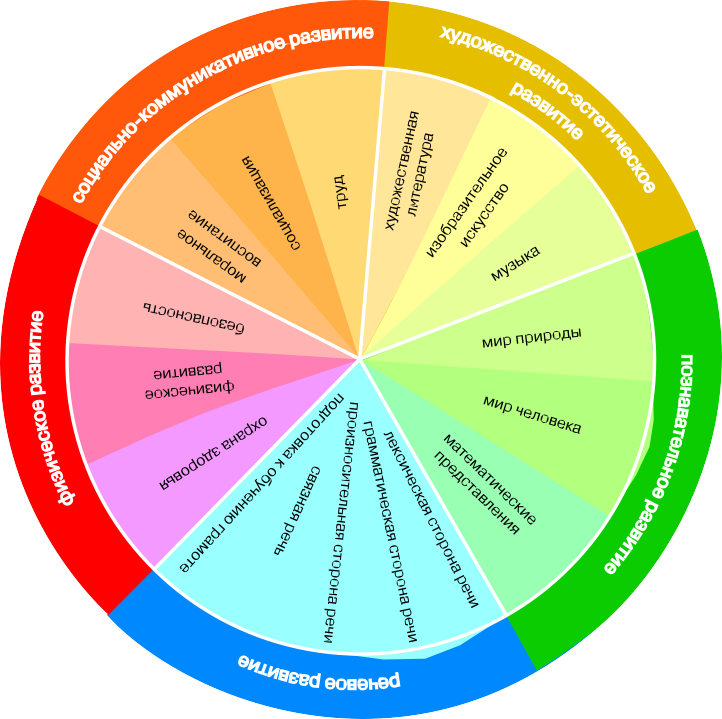 Модель реализации содержания программы в образовательном процессев группах общеразвивающей направленностиГруппы комбинированной направленностиКоррекционная работа направлена:на обеспечение коррекции нарушений речи, оказание квалифицированной помощи в освоении программы; освоение детьми с ОВЗ программы, их разностороннее развитие с учетом возрастных индивидуальных особенностей и особых образовательных потребностей, социальной адаптации.Особенности интеграции образовательных областей в данных группахОписание вариативных форм реализации Программы с учетом возрастных и индивидуальных особенностей воспитанников, специфики их образовательных потребностей и интересовВ соответствии с целями и задачами, определёнными Уставом МАДОУ ДСКВ «Югорка» реализует дополнительные образовательные программы с учетом основных принципов дошкольного образования, согласно ФГОС ДО (п.2.11.2. г ФГОС ДО; п. 1.4. с целью индивидуализации образовательного процесса). В дошкольном учреждении организованы различные формы детских образовательных объединений.Для организации непосредственно образовательной деятельности с детьми в кружках используются дополнительные программы дошкольного образования. Интересы детей, способы познания ими мира и сферы самореализации очень различны. Поэтому и потребность в дополнительных услугах достаточно многогранны. Поскольку дополнительное образование отвечает на запросы детей и их родителей, цели развития и обучения должны быть отражены в программах разного уровня и сфер развития ребенка: Художественного Технического Естественно – научногоСпортивного МузыкальногоЦель кружковой деятельности: создание условий творческого развития личности ребёнка.При реализации дополнительного образования решаются следующие задачи:Удовлетворение потребностей  детей в занятиях по интересам.Удовлетворение запросов родителей в получении детьми дополнительного образования.Повышение качества образовательных услуг.Занятия по кружковой деятельности организованы по направлениям и  проводится  для детей шестого и седьмого года жизни, 1-2 раза в неделю продолжительностью от 25-30 мин.:- художественно - эстетическое направление (кружок по изодеятельности «Цветные ладошки», кружок по художественному труду «Умелые руки», пение «До- ми- соль –ка»).- физическое развитие (секция ОФП «Кенгурёнок. ру», «Золотая рыбка»)- социально-личностное развитие (кружок ЮИД «Веселый светофор», - познавательно – речевое (кружок «Театр и мы»,  кружок «Веселая ладья», кружок              «Веселый английский», «Самоделкин») В дошкольном учреждении, с целью предупреждения утомляемости и выполнения требований СанПиН, составлен общий список – график участия детей в организованных кружках по разнообразным направлениям деятельности, согласно, которому воспитанники, занимаются не более чем в двух кружках, секция, студиях.Программно-методическое обеспечение кружковой деятельностиВ МАДОУ ДСКВ «Югорка» функционирует 10 кружков по следующим направлениям.. Направления деятельности кружковой работы в МАДОУ ДСКВ “Югорка”Современные педагогические исследования показывают, что главная проблема дошкольного образования – потеря живости, притягательности процесса познания. Увеличивается число дошкольников, не желающих идти в школу; снизилась положительная мотивация к занятиям, успеваемость детей падает. Как же поправить ситуацию? Становление новой системы образования, ориентированной на вхождение в мировое пространство, требует существенных изменений в педагогической теории и практике дошкольных учреждений, совершенствования педагогических технологий.Использование инновационных педагогических технологий открывает новые возможности воспитания и обучения дошкольников, и одной из наиболее эффективных в наши дни стал метод проектов.Технология проектирования относится к современным гуманитарным технологиям, которые являются инновационными в работе дошкольных учреждений.Этот метод актуален и очень эффективен, т.к. дает ребенку возможность экспериментировать, синтезировать полученные знания, развивать творческие способности и коммуникативные навыки, тем самым позволяя ему успешно адаптироваться к школе.Метод проектов интересен и полезен не только детям, но самим педагогам, т.к. он дает возможность сконцентрировать материал по определенной теме, повысить уровень собственной компетентности по проблеме, вывести на новый уровень взаимоотношения с родителями, ощутить себя действительно партнером детей в решении исследовательских задач, сделать процесс познания не скучным и чрезмерно назидательным. Метод проектов естественно и гармонично вплетается в образовательный процесс детского сада. Поэтому педагоги дошкольной организации в практике стали достаточно активно использовать данный метод. В современных методических рекомендациях нет четкого указания на то, сколько проектов в год должно быть реализовано.Проектная деятельность всегда разворачивается в проблемной ситуации, которая не может быть решена прямым действием, поэтому педагоги стараются находить нетрадиционные методы воздействия на ребенка, на его эмоциональную и нравственную сферу.Работая над проектами, ставятся такие цели, чтобы развивать у каждого ребенка:творческое начало, воображение, изобретательность;способность к критическому мышлению и умение делать самостоятельный выбор;способность ставить проблемы и находить их решение;неравнодушие к проблемам близких людей, своего города, общества, страны, окружающей среды.Использование метода проектов в работе с дошкольниками имеет свою специфику: педагоги помогают обнаруживать проблему или, даже провоцируют ее возникновение, вызвать к ней интерес и вовлекают детей в совместный проект, при этом стараются не переусердствовать с опекой и помощью родителей.В результате использования метода проектов дети стали более раскрепощенными и самостоятельными, целеустремленными и уверенными в себе, общительными, более внимательными и заботливыми по отношению к сверстникам и взрослым; способными к взаимопониманию и сотрудничеству.Большую роль в реализации проектов играет привлечение родителей. Благодаря их участию в проектах у детей формируется чувство гордости, повышается самооценка, а у тех детей, родители которых чаще выполняют роль ассистентов, наблюдается значительное продвижение в развитии.Привлекая родителей к работе, каждый педагог в своей группе создает в группе дополнительные возможности для раскрытия индивидуальных способностей их детей, выявления творческого потенциала всех участников проекта, расширения возможностей реализации проекта. Участие взрослых в детских проектах способствует социально- личностному развитию каждого ребенка.Темы проектов на 2020-2021 учебный годРеализация программы с учетом возрастных и индивидуальных особенностей воспитанниковФормы, способы, методы и средства реализации программы подбираются с учетом возрастных и индивидуальных особенностей воспитанников, специфики их образовательных потребностей и интересов в разных видах детской деятельности Формы организации детских видов деятельности Особенности образовательной деятельности разных видов и культурных практикКак же обеспечить активную и продуктивную образовательную деятельность в дошкольной организации? Новое содержание образования должно основываться не на доминировании развития памяти ребенка, а на развитии его универсальных культурных умений. Такие умения интенсивно формируются уже в период дошкольного детства, а затем «достраиваются» и совершенствуются в течение всей последующей жизни. Они включают готовность и способность ребенка действовать во всех обстоятельствах жизни и деятельности на основе культурных норм и выражают:Содержание, качество и направленность его действий и поступков;Индивидуальные особенности (оригинальность и уникальность) его действий;Принятие и освоение культурных норм сообщества, к которому принадлежит ребенок;Принятие общезначимых (общечеловеческих) культурных образцов деятельности и поведения.Для становления универсальных культурных умений нужны особые культурные практики ребенка.Они обеспечивают его активную и продуктивную образовательную деятельность до школы, в и вне школы. Это – разнообразные, основанные на текущих и перспективных интересах ребенка виды самостоятельной деятельности, поведения и опыта, складывающегося с первых дней его жизни.Культурные практики – это обычные для него (привычные, повседневные) способы самоопределения и самореализации, тесно связанные с экзистенциальным (уникальным, ценным) содержанием его бытия и события с другими людьми. Это также – апробация (постоянные и единичные пробы) новых способов и форм деятельности и поведения в целях удовлетворения разнообразных потребностей и интересов. Отмечается, понятие «зона ближайшего развития» не покрывает всего содержания деятельности ребенка – его дополняет понятие «культурные практики».До школы культурные практики вырастают на основе, с одной стороны, взаимодействия со взрослыми, а с другой стороны, и это не менее важно для развития ребенка, на основе его постоянно расширяющихся самостоятельных действий (собственных проб, поиска, выбора, манипулирования предметами и действиями, конструирования, фантазирования).На основе культурных практик ребенка формируются его привычки, пристрастия, интересы и излюбленные занятия, а также в известной мере черты характера и стиль поведения. В рамках культурных практик развивается доминирующая культурная идея ребенка, часто становящаяся делом всей его последующей жизни.К культурным практикам можно отнести все разнообразие исследовательских, социально-ориентированных, организационно-коммуникативных, художественных способов действий.Культурные практики – это также стихийное и подчас обыденное освоение разного опыта общения и группового взаимодействия со взрослыми, сверстниками и младшими детьми. Это – приобретение собственного нравственного, эмоционального опыта сопереживания, заботы, эмпатии, помощи и т.п. Здесь – начала «скрытого» воспитания и освоения фонового знания.Культурные практики – явление комплексное, включающее как способы действий и освоенные культурные нормы и образцы деятельности, так и опыт работы и суммирование личных результатов и достижений все, что делает ребенок в детском саду.Конечно, культурные практики включают непрерывную образовательную деятельность, которую организует педагог (т.е. говоря иначе – образовательная деятельность ребенка в дошкольной организации рассматривается как одна из его возможных культурных практик). Кроме этого, в них входят и индивидуальная образовательная деятельность, и практическое участие в массовых мероприятиях (конкурсах, соревнованиях), и участие в проектной деятельности, и других мероприятиях. Здесь принципиально важным является внимание к:индивидуальной организации разнообразных образовательных процессов, их суммированию и включению в жизнь сообщества,конструированию педагогической деятельности на основе инициативы, интересов и мотивации детей (а не просто отчужденных «стандартов»),проектной форме организации всех культурных практик,взаимодополняемости основного и дополнительного образования,обеспечению демократического образа жизни дошкольного сообщества как гаранта перехода образования от информационной к деятельностной модели организации.Во второй половине дня организуются разнообразные культурные практики, ориентированные на проявление детьми самостоятельности и творчества в разных видах деятельности. В культурных практиках воспитателем создается атмосфера свободы выбора, творческого обмена и самовыражения, сотрудничества взрослого и детей. Организация культурных практик носит преимущественно подгрупповой характер.Методы реализации культурных практик в режимных моментах и самостоятельной деятельности детей делятся на несколько групп в зависимости от их направленности.Первое направление— реализация системы творческих заданий, ориентированных на познание объектов, ситуаций, явлений, способствующая: накоплению творческого опыта познания действительности через изучение объектов, ситуаций, явлений на основе выделенных признаков (цвет, форма, размер, материал, назначение, время, расположение, часть — целое); рассмотрению их в противоречиях, обусловливающих их развитие; моделированию явлений, учитывая их особенности, системные связи, количественные и качественные характеристики, закономерности развития систем.Методы, используемые здесь: наглядно-практические, сериации и классификации(традиционные) и формирования ассоциаций, установления аналогии, выявления противоречий (нетрадиционные) и др. Основными формами работы с детьми являются образовательная деятельность и экскурсии.Второе направление— реализация системы творческих заданий, ориентированных на использование в новом качестве объектов, ситуаций, явлений, обеспечивающая накопление опыта творческого подхода к использованию уже существующих объектов, ситуаций, явлений. Выполнение заданий данной группы позволяет:  рассматривать объекты, ситуации, явления с различных точек зрения; находить фантастические применения реально существующим системам; осуществлять перенос функций в различные области применения; получать положительный эффект путем использования отрицательных качеств систем, универсализации. В основном здесь традиционно используются словесные и практические методы. Нетрадиционно — целый ряд приемов в рамках игрового метода: аналогии, «оживления», изменения агрегатного состояния, «матрешки», «наоборот», обращения вреда в пользу, увеличение — уменьшение и др. Основные формы работы здесь — подгрупповые занятия и организация самостоятельной деятельности детей.Третье направление— реализация системы творческих заданий, ориентированных на преобразование объектов, ситуаций, явлений, способствующая: приобретению творческого опыта в осуществлении фантастических (реальных) измененийвнешнего вида систем (формы, цвета, материала, расположения частей и др.) изменению внутреннего строения систем; учету при рассмотрении системы свойств, ресурсов, диалектической природы объектов, ситуаций, явлений.Среди традиционных методов работы — экологические опыты и экспериментирование с изобразительными материалами, среди нетрадиционных — методы фокальных объектов и синектики, усовершенствования игрушки, развития творческого мышления и конструирования.Основные формы работы — конкурсы детско-родительского творчества(традиционно), организация подгрупповой работы детей в лаборатории (нетрадиционно).Четвертое направление— реализация системы творческих заданий, ориентированных на создание новых объектов, ситуаций, явлений, обеспечивающая: развитие умений создания оригинальных творческих продуктов на основ получения качественно новой идеи субъекта творческой деятельности; ориентирование при выполнении творческого задания на идеальный конечный результат развития системы; переоткрытия уже существующих объектов и явлений с помощью элементов диалектической логики.Среди традиционных методов работы здесь выступают диалоговые методы и методы экспериментирования. Среди нетрадиционных — методы проблематизации, мозгового штурма, развития творческого воображения и др. Основные формы работы — организация детских выставок (традиционно), организация проектной деятельности детей и взрослых (нетрадиционно). При этом существует целый ряд нетрадиционных техник создания творческого образа, в частности изобразительного.Совместная игра воспитателя и детей (сюжетно-ролевая, режиссерская, игра- драматизация, строительно-конструктивные игры) направлена на обогащение содержания творческих игр, освоение детьми игровых умений, необходимых для организации самостоятельной игры.Ситуации общения и накопления положительного социально-эмоционального опыта носят проблемный характер и заключают в себе жизненную проблему близкую детям дошкольного возраста, в разрешении которой они принимают непосредственное участие. Такие ситуации могут быть реально-практического характера (оказание помощи малышам, старшим), условно-вербального характера (на основе жизненных сюжетов или сюжетов литературных произведений) и имитационно-игровыми. В ситуациях условно - вербального характера воспитатель обогащает представления детей об опыте разрешения тех или иных проблем, вызывает детей на задушевный разговор, связывает содержание разговора с личным опытом детей. В реально практических ситуациях дети приобретают опыт проявления заботливого, участливого отношения к людям, принимают участие в важных делах. Ситуации могут планироваться воспитателем заранее, а могут возникать в ответ на события, которые происходят в группе, способствовать разрешению возникающих проблем.Творческая мастерская предоставляет детям условия для использования и применения знаний и умений. Мастерские разнообразны по своей тематике, содержанию, например, занятия рукоделием, приобщение к народным промыслам, просмотр познавательных презентаций, оформление художественной галереи, книжного уголка или библиотеки, игры и коллекционирование. Ведется работа с самым разнообразным материалом: словом, звуком, цветом, природными материалами, схемами и моделями. И обязательно включение детей в рефлексивную деятельность: анализ своих чувств, мыслей, взглядов (чему удивились? что узнали? что порадовало?). Результатом работы в творческой мастерской является создание книг-самоделок, детских журналов, составление маршрутов путешествия на природу, оформление коллекции, создание продуктов детского рукоделия .Музыкально-театральная и литературная гостиная (детская студия) - форма организации художественно-творческой деятельности детей, предполагающая организацию восприятия музыкальных и литературных произведений, творческую деятельность детей и свободное общение воспитателя и детей на литературном или музыкальном материале.Сенсорный и интеллектуальный тренинг – система заданий, преимущественно игрового характера, обеспечивающая становление системы сенсорных эталонов (цвета, формы, пространственных отношений и др.), способов интеллектуальной деятельности (умение сравнивать, классифицировать, составлять сериационные ряды, систематизировать по какому-либо признаку и пр.). Сюда относятся развивающие игры, логические упражнения, занимательные задачи.Коллективная и индивидуальная трудовая деятельность носит общественно полезный характер и организуется как хозяйственно-бытовой труд и труд в природе.Детский досуг - вид деятельности, целенаправленно организуемый взрослыми для игры, развлечения, отдыха. Организуются досуги: музыкальные, литературные, спортивные, познавательный. Поддержка детской инициативы осуществляется в соответствии с интересами и предпочтениями ребенка.Способы и направления поддержки детской инициативыПрограмма обеспечивает полноценное развитие личности детей во всех основных образовательных областях, а именно: в сферах социально-коммуникативного, познавательного, речевого, художественно-эстетического и физического развития личности детей на фоне их эмоционального благополучия и положительного отношения к миру, к себе и к другим людям.Указанные требования направлены на создание социальной ситуации развития для участников образовательных отношений, включая создание образовательной среды, которая:гарантирует охрану и укрепление физического и психического здоровья детей;обеспечивает эмоциональное благополучие детей;способствует профессиональному развитию педагогических работников;создает условия для развивающего вариативного дошкольного образования;обеспечивает открытость дошкольного образования;создает условия для участия родителей (законных представителей) в образовательной деятельности.Психолого-педагогические условия реализации программы:уважение взрослых к человеческому достоинству детей, формирование и поддержка их положительной самооценки, уверенности в собственных возможностях и способностях;использование в образовательной деятельности форм и методов работы с детьми, соответствующих их возрастным и индивидуальным особенностям (недопустимость как искусственного ускорения, так и искусственного замедления развития детей);построение образовательной деятельности на основе взаимодействия взрослых с детьми, ориентированного на интересы и возможности каждого ребенка и учитывающего социальную ситуацию его развития;поддержка взрослыми положительного, доброжелательного отношения детей  друг к другу и взаимодействия детей друг с другом в разных видах деятельности;поддержка инициативы и самостоятельности детей в специфических для них видах деятельности;возможность выбора детьми материалов, видов активности, участников совместной деятельности и общения;защита детей от всех форм физического и психического насилия.Условия, необходимые для создания социальной ситуации развития детей, соответствующей специфике дошкольного возраста, предполагают: обеспечение эмоционального благополучия через:непосредственное общение с каждым ребенком;уважительное отношение к каждому ребенку, к его чувствам и потребностям;поддержку индивидуальности и инициативы детей через:создание условий для свободного выбора детьми деятельности, участников совместной деятельности;создание условий для принятия детьми решений, выражения своих чувств и мыслей;недирективную помощь детям, поддержку детской инициативы и самостоятельности в разных видах деятельности (игровой, исследовательской, проектной, познавательной и т.д.);установление правил взаимодействия в разных ситуациях:создание условий для позитивных, доброжелательных отношений между детьми, в том числе принадлежащими к разным национально-культурным, религиозным общностям и социальным слоям, а также имеющими различные (в том числе ограниченные) возможности здоровья;развитие коммуникативных способностей детей, позволяющих разрешать конфликтные ситуации со сверстниками;развитие умения детей работать в группе сверстников;построение вариативного развивающего образования, ориентированного на уровень развития, проявляющийся у ребенка в совместной деятельности со взрослым и более опытными сверстниками, но не актуализирующийся в его индивидуальной деятельности (далее - зона ближайшего развития каждого ребенка), через:создание условий для овладения культурными средствами деятельности;организацию видов деятельности, способствующих развитию мышления, речи, общения, воображения и детского творчества, личностного, физического и художественно- эстетического развития детей;поддержку спонтанной игры детей, ее обогащение, обеспечение игрового времени и пространства;оценку индивидуального развития детей;взаимодействие с родителями (законными представителями) по вопросам образования ребенка, непосредственного вовлечения их в образовательную деятельность, в том числе посредством создания образовательных проектов совместно с семьей на основе выявления потребностей и поддержки образовательных инициатив семьи.Направления поддержки детской инициативы позиция педагога при организации жизни детей в детском саду, дающая возможность самостоятельного накопления чувственного опыта и его осмысления.Основная роль воспитателя - организация ситуаций для познания детьми отношений между предметами, когда ребенок сохраняет в процессе обучения чувство комфортности и уверенности в собственных силах;   психологическая перестройка позиции педагога на личностно-ориентированное взаимодействие с ребенком в процессе обучения, содержанием которого являетсяформирование у детей средств и способов приобретения знаний в ходе специально организованной самостоятельной деятельности; фиксация успеха, достигнутого ребенком, его аргументация создает положительныйэмоциональный фон для проведения обучения, способствует возникновению познавательного интереса. Условия, необходимые для создания социальной ситуации развития детей, соответствующей специфике дошкольного возраста, предполагают: 1.Обеспечение эмоционального благополучия через: непосредственное общение с каждым ребенком; уважительное отношение к каждому ребенку, к его чувствам и потребностям; 2. Поддержку индивидуальности и инициативы детей через: создание условий для свободного выбора детьми деятельности, участников совместной деятельности; создание условий для принятия детьми решений, выражения своих чувств и мыслей; недирективную помощь детям, поддержку детской инициативы и самостоятельности в разных видах деятельности (игровой, исследовательской, проектной, познавательной т.д.); 3.Установление правил взаимодействия в разных ситуациях: создание условий для позитивных, доброжелательных отношений между детьми, в том числе принадлежащими к разным национально-культурным, религиозным общностям и социальным слоям, а также имеющими различные (в том числе ограниченные) возможности здоровья  развитие коммуникативных способностей детей, позволяющих разрешать конфликтные ситуации со сверстниками;  развитие умения детей работать в группе сверстников;4. Построение вариативного развивающего образования, ориентированного на уровень развития, проявляющийся у ребенка в совместной деятельности со взрослым и более опытными сверстниками, но не актуализирующийся в его индивидуальной деятельности (далее - зона ближайшего развития каждого ребенка), через: создание условий для овладения культурными средствами деятельности;организацию видов деятельности, способствующих развитию мышления, речи, общения, воображения и детского творчества, личностного, физического и художественно – эстетического развития детей; поддержку спонтанной игры детей, ее обогащение, обеспечение игрового времени и пространства;  оценку индивидуального развития детей;Взаимодействие с родителями (законными представителями) по вопросам образования ребенка, непосредственного вовлечения их в образовательную деятельность, в том числе посредством создания образовательных проектов совместно с семьей на основе выявления потребностей и поддержки образовательных инициатив семьи.Особенности взаимодействия педагогического коллектива с семьями воспитанниковСемья является важнейшим общественным институтом, имеющим решающее значение, как для индивидуальной жизни человека, так и для социального, экономического культурологического развития общества.Общими требованиями к подготовке родителей к сопровождению ребенка- дошкольника в рамках его траектории развития при реализации примерной основной общеобразовательной программы дошкольного образования являются:наличие у родителей основной общеобразовательной программы;информирование родителей о соответствии развития ребенка задачам, поставленным в основной общеобразовательной программе по линиям развития;информирование родителей о результатах освоения примерной основной общеобразовательной программы, полученных при проведении психолого-педагогической диагностики, которые сообщаются родителям в процессе индивидуального общения (в сентябре, январе и мае).проведение педагогами дошкольной организации систематической работы, направленной на информирование родителей о результатах освоения детьми примерной основной общеобразовательной программы.Информацию, которую педагоги транслируют родителям можно разделить на общую (т.е. предназначенную коллективу родителей в целом) и индивидуальную (касающуюся родителей каждого конкретного ребенка). Общая включает в себя информацию о режиме работы дошкольного учреждения, планируемых мероприятиях, содержании нормативно-правовых, программно-методических материалов и др. Индивидуальная представляет собой данные, полученные педагогами в результате обследования ребенка в соответствии с требованиями, сформулированными в части основной общеобразовательной программы, и является конфиденциальной.В Рабочих программах возрастных групп представлены планы работы с родителями на учебный год.Формы взаимодействия с семьями воспитанников по образовательной области «Физическое развитие»Изучение состояния здоровья детей совместно со специалистами детской поликлиники, медицинским персоналом  и родителями. Ознакомление родителей с результатами.  Изучение условий семейного воспитания через анкетирование, определение путей улучшения здоровья каждого ребёнка.  Формирование банка данных об особенностях развития и медико-педагогических  условиях жизни ребёнка в семье с целью разработки индивидуальных программ физкультурно-оздоровительной работы с детьми, направленной на укрепление их здоровья.  Создание условий для укрепления здоровья и снижения заболеваемости детей в МАДОУ ДСКВ «Югорка» и семье: зоны физической активности; закаливающие процедуры; оздоровительные мероприятия;   Организация целенаправленной работы по пропаганде здорового образа  жизни среди родителей. Ознакомление родителей с содержанием и формами физкультурно-оздоровительной работы в МАДОУ ДСКВ «Югорка». Тренинг для родителей по использованию приёмов и методов оздоровления (дыхательная и артикуляционная  гимнастика, физические упражнения и т.д.) с целью профилактики заболевания детей. Согласование с родителями индивидуальных программ оздоровления, профилактических мероприятий, организованных в МАДОУ ДСКВ «Югорка». Ознакомление родителей с нетрадиционными методами оздоровления детского организма. Использование интерактивных методов для привлечения внимания родителей к физкультурно-оздоровительной сфере: организация конкурсов, викторин, проектов, развлечений.  Пропаганда и освещение опыта семейного воспитания по физическому развитию детей и расширения представлений родителей о формах семейного досуга .Консультативная, санитарно-просветительская и медико-педагогическая помощь семьям с учётом преобладающих запросов родителей на основе связи  дошкольного образовательного учреждения с медицинскими учреждениями. Организация консультативного пункта для родителей в учреждении для профилактики и коррекции ранних осложнений в состоянии здоровья ребёнка. Подбор и разработка индивидуальных программ (комплексов упражнений) для укрепления свода стопы, профилактики плоскостопия, осанки, зрения с целью регулярного выполнения дома и в ДОУ. Организации дискуссий с элементами практикума по вопросам физического развития и воспитания детей. Проведение дней открытых дверей, вечеров вопросов и ответов, совместных развлечений с целью знакомства родителей с формами физкультурно-оздоровительной работы в учреждении. Педагогическая диагностическая работа с детьми, направленная на определение уровня физического развития детей. Ознакомление родителей с результатами диагностических исследований. Отслеживание динамики развития детей. Определение  и использование здоровьесберегающих технологий. Правовое просвещение родителей на основе изучения социокультурного состояния родителей с целью повышения эффективности взаимодействия семьи и дошкольного образовательного учреждения, способствующего укреплению семьи, становлению гражданственности воспитанников, повышению  имиджа учреждения и уважению педагогов. Формы взаимодействия с семьями воспитанников  по образовательной области «Социально – коммуникативное развитие» Привлечение родителей к участию в детском празднике (подготовка и реализация детско-          родительских проектов, подготовка атрибутов, ролевое участие).  Анкетирование, тестирование родителей, выпуск газеты, подбор специальной литературы с целью обеспечения обратной связи с семьёй. Проведение тренингов с родителями: способы решения нестандартных ситуаций с целью повышения компетенции в вопросах воспитания.  Распространение инновационных подходов к воспитанию детей через рекомендованную психолого-педагогическую литературу. Привлечение родителей к совместным мероприятиям по благоустройству  и созданию условий в группе и на участке.  Организация совместных с родителями прогулок и экскурсий по городу и его окрестностям, создание тематических альбомов. Изучение и анализ детско-родительских отношений с целью оказания помощи детям.  Разработка индивидуальных программ взаимодействия  с родителями по созданию предметной среды для развития ребёнка. Беседы с детьми с целью формирования уверенности в том, что их любят и о них заботятся в семье.  Выработка единой  системы гуманистических требований в ДОУ и семье. Повышение правовой культуры родителей.  Консультативные часы для родителей по вопросам предупреждения использования методов, унижающих достоинство ребёнка. Создание фотовыставок, фотоальбомов «Я и моя семья», «Моя родословная», «Мои любимые дела», «Моё настроение».  Аудио- и видеозаписи высказываний детей по отдельным проблемам с дальнейшим  прослушиванием и обсуждением проблемы сродителями (За что любишь свой дом? Кто в твоём доме самый главный? Кто самый добрый?  За что ты себя любишь?  и  др.).  Привлечение родителей к участию в детском празднике (разработка идей, подготовка атрибутов, ролевое участие).  Анкетирование, тестирование родителей, выпуск газеты, подбор специальной литературы с целью обеспечения обратной связи с семьёй.  Проведение тренингов с родителями: способы решения нестандартных ситуаций с целью повышения компетенции в вопросах воспитания.  Распространение инновационных подходов к воспитанию детей через рекомендованную психолого-педагогическую литературу, периодические  издания.  Привлечение родителей к совместным мероприятиям по благоустройству  и созданию условий в группе и на участке.  Организация совместных с родителями прогулок и экскурсий по городу и его окрестностям, создание тематических альбомов.  Изучение и анализ детско-родительских отношений с целью оказания помощи детям.  Разработка индивидуальных программ взаимодействия  с родителями по созданию предметной среды для развития ребёнка.  Беседы с детьми с целью формирования уверенности в том, что их любят и о них заботятся в семье.  Выработка единой  системы гуманистических требований в ДОУ и семье.  Повышение правовой культуры родителей.   Консультативные часы для родителей по вопросам предупреждения использования методов, унижающих достоинство ребёнка.  Создание фотовыставок, фотоальбомов «Я и моя семья», «Моя родословная», «Мои любимые дела», «Моё настроение». Формы взаимодействия с семьями воспитанников по образовательной области «Речевое развитие»1. Информирование родителей о содержании деятельности ДОУ по развитию речи, их достижениях и интересах:  Чему мы научимся (Чему научились), Наши достижения,  Речевые мини-центры для взаимодействия родителей с детьми в условиях ДОУ, Аудиозаписи детской речи (описательные, творческие рассказы, интересные высказывания и т.п.) 2. «Академия для родителей». Цели: Выявление психолого-педагогических затруднений в семье,  Преодоление сложившихся стереотипов, Повышение уровня компетенции и значимости родителей в вопросах коммуникативного развития дошкольников.  Пропаганда культуры речи в семье и при общении с ребенком.3. Собеседование с ребёнком в присутствии родителей. Проводится с целью определения речевого развития дошкольника и является тактичным способом налаживания общения с родителями, демонстрации возможностей ребёнка. Опосредованно предостерегаетродителей от авторитарного управления развитием ребёнка и жёсткой установки на результат. 4. Ознакомление родителей с деятельностью детей (видеозапись). Использование видеоматериалов с целью проведения индивидуальныхконсультаций с родителями, где анализируется речевое развитие ребёнка, умение общаться со сверстниками. Выявление причин негативных тенденций и совместный с родителями поиск путей их преодоления.5. Открытые мероприятия с детьми для родителей. 6. Посещение культурных учреждений при участии родителей (театр, библиотека, выставочный зал и др.) с целью расширенияпредставлений об окружающем мире и обогащение словаря детей, формирования адекватных форм поведения в общественных местах, воспитания положительных эмоций и эстетических чувств.7. Организация партнёрской деятельности детей и взрослых по выпуску семейных газет и журналов с целью обогащения коммуникативного опыта дошкольников; создания продуктов творческой художественно-речевой деятельности (тематические альбомы с рассказами и т.п.) сцелью развития речевых способностей и воображения. 8. Совместные досуги, праздники, литературные вечера на основе взаимодействия родителей и детей («Веселый этикет», «В королевстве правильной речи», «АБВГДейка», «Страна вежливых слов»,  «Путешествие в сказку», «День рождения А.С. Пушкина и т.п.).  9. Совместные наблюдения явлений природы, общественной жизни с оформлением плакатов, которые становятся достоянием группы.Помощь родителей ребёнку в подготовке рассказа по наглядным материалам. 10. Создание в группе тематических выставок при участии родителей: «Дары природы», «История вещей», «Родной край», «Любимый город»,«Профессии наших родителей», «Транспорт» и др. целью расширения кругозора и обогащению словаря дошкольников. 11. Совместная работа родителей, ребёнка и педагога по созданию альбома «Мои интересы и достижения» и др.; по подготовке тематическихбесед «Мои любимые игрушки», «Игры детства моих родителей», «На пороге Новый год» и т.п. 12. Создание тематических выставок детских книг при участии семьи.13. Тематические литературные и познавательные праздники «Вечер сказок», «Любимые стихи детства» с участием родителей. 14. Совместное формирование библиотеки для детей (познавательно-художественная литература, энциклопедии) Формы взаимодействия с семьями воспитанников по образовательной области «Познавательное  развитие»1. Информирование родителей о содержании и жизнедеятельности детей в ДОУ, их достижениях и интересах:Чему мы научимся (Чему научились)  Наши достижения, Познавательно-игровые мини-центры для взаимодействия родителей с детьми в условиях ДОУ,  Выставки продуктов детской и детско-взрослой деятельности (рисунки, поделки, рассказы, проекты и т.п.)2. «Консультативный пункт для родителей». Цели:  Выявление психолого-педагогических затруднений в семье, Преодоление сложившихся стереотипов,  Повышение уровня компетенции и значимости родителей в вопросах воспитания и развития дошкольников,Пропаганда гуманных методов взаимодействия с ребёнком. 3. Собеседование с ребёнком в присутствии родителей. Проводится с целью определения познавательного развития дошкольника и является тактичным способом налаживания общения с родителями, демонстрации возможностей ребёнка. Опосредованно предостерегаетродителей от авторитарного управления  развитием ребёнка и жёсткой установки на результат. 4. Совместные досуги и мероприятия на основе партнёрской деятельности родителей и педагогов.5. Ознакомление родителей с деятельностью детей (видеозапись). Использование видеоматериалов с целью проведения индивидуальных консультаций с родителями, где анализируется интеллектуальная активность ребёнка, его работоспособность, развитие речи, умениеобщаться со сверстниками. Выявление причин негативных тенденций и совместный с родителями поиск путей их преодоления. 6. Открытые мероприятия с детьми для родителей7. Посещение культурных учреждений при участии родителей (театр, библиотека, выставочный зал и др.) с целью расширения представлений об окружающем мире, формирования адекватных форм поведения в общественных местах, воспитания положительныхэмоций и эстетических чувств. 8. Совместные досуги, праздники, музыкальные и литературные вечера на основе взаимодействия родителей и детей.9. Совместные наблюдения явлений природы, общественной жизни с оформлением плакатов, которые становятся достоянием группы. Помощь родителей ребёнку в подготовке рассказа или наглядных материалов (изобразительная деятельность, подбор иллюстраций и др.).10. Создание в группе тематических выставок при участии родителей: «Дары природы», «История вещей», «Родной край», «Любимый город», «Профессии наших родителей», «Транспорт» и др. с целью расширения кругозора дошкольников.11. Совместная работа родителей с ребёнком над созданием семейных альбомов «Моя семья», «Моя родословная», «Семья и спорт», «Я живу в городе Братске», «Как мы отдыхаем» и др. 12. Совместная работа родителей, ребёнка и педагога по созданию альбома «Мои интересы и достижения» и др.; по подготовке тематических бесед «Мои любимые игрушки», «Игры детства моих родителей», «На пороге Новый год»  13. Проведение встреч с родителями с целью знакомства с профессиями, формирования уважительного отношения к людям труда.14. Организация совместных выставок «Наши увлечения» с целью формирования у детей умения самостоятельно занять себя и содержательно организовать досуг.15. Создание в группе «коллекций» - наборы открыток, календарей, минералов и др. предметов для познавательно-творческой работы. 16. Совместное создание тематических альбомов экологической направленности «Птицы», «Животные», «Рыбы», «Цветы» и т.д.17. Воскресные экскурсии ребёнка с родителями по району проживания, городу с целью знакомства. Совместный поиск исторических сведений о нём.18. Совместный поиск ответов на обозначенные педагогом познавательные  проблемы в энциклопедиях, книгах, журналах и других источниках.19. Игротека в детском саду с приглашением родителей и других членов семьи. 20. Совместные выставки игр-самоделок с целью демонстрации вариативного использования бросового материала в познавательно-трудовой деятельности и детских играх. Формы взаимодействия с семьями воспитанников по образовательной области «Художественно - эстетическое развитие» Совместная организация выставок произведений искусства (декоративно-прикладного) с целью обогащения художественно-эстетических представлений детей.  Организация и проведение конкурсов и выставок детского творчества. Анкетирование родителей с целью изучения их представлений об эстетическом воспитании детей.  Организация тематических консультаций, папок-передвижек, раскладушек по разным направлениям художественно-эстетического воспитания ребёнка («Как познакомить детей с произведениями художественной литературы», «Как создать дома условия для развития  художественных особенностей детей», «Развитие личности дошкольника средствами искусства» и др.). Организация мероприятий, направленных на распространение семейного опыта художественно-эстетического воспитания ребёнка («Круглый стол», средства массовой информации, альбомы семейного воспитания и др.). Встречи с родителями в «Художественной гостиной». Цель: знакомство с основными направлениями художественно-эстетического развития детей. Участие родителей и детей в театрализованной деятельности6 совместная постановка спектаклей, создание условий, организация декораций и костюмов. Организация совместной деятельности детей и взрослых по выпуску семейных газет с целью обогащения коммуникативного опыта дошкольника. Проведение праздников, досугов, литературных и музыкальных вечеров с привлечением родителей.  Приобщение к театрализованному и музыкальному искусству через аудио- и видиотеку. Регулирование тематического подбора для детского восприятия.  Семинары-практикумы для родителей художественно-эстетическому воспитанию дошкольников. Создание игротеки по Художественно-эстетическому развитию детей.  Организация выставок детских работ и совместных тематических выставок детей и родителей. Сотрудничество с культурными учреждениями города с целью оказания консультативной помощи родителям.  Организация тренингов с родителями по обсуждению впечатлений после посещений культурных центров города. Создание семейных клубов по интересам.  Организация совместных посиделок. Совместное издание литературно-художественного  журнала (рисунки, сказки, комиксы, придуманных детьми и их родителями).  «Поэтическая гостиная». Чтение стихов детьми и родителями. Специфика национальных, социокультурных, и иных условий, в которых осуществляется образовательная деятельностьВ основной образовательной программе дошкольной организации учитываются специфические климатические особенности региона, к которому относится город Покачи – Ханты-Мансийского автономного округа-Югра.Дошкольный возраст в развитии ребенка – это период когда закладывается фундамент его здоровья, физического и психического развития. От того, как организовано воспитание и обучение ребенка, какие условия созданы для его взросления, для развития его физических и духовных сил, зависит развитие и здоровье в последующие годы жизни.Известно, что современные дети, особенно проживающие в суровых условиях Севера, в большинстве своем испытывают двигательный дефицит, что приводит к серьезным функциональным нарушениям различных органов и систем организма. Сохранение здоровья детей, проживающих в условиях Севера, является одной из актуальных проблем современной медицины и педагогики. Экстремальные климатические условия влияют не только на состояние здоровья, но и способствуют созданию иной модели, образа жизни с собственным ритмом, привычками и особенностями. Эти особенности необходимо учитывать при организации жизни детей в дошкольной организации. Прежде всего, к ним относятся: поздний приход детей в детский сад, ранний уход домой, смещение «пика работоспособности» на более позднее время, трудности двойной адаптации (к климатическим особенностям региона после отпуска и к условиям детского сада одновременно), негативное влияние природных факторов на организм ребенка, существенное снижение общей работоспособности в критические периоды года (актированные дни, низкая температура воздуха - 40С и более), короткий день и нехватка кислорода, длительное пребывание в закрытом помещении и непродолжительные прогулки на воздухе.Проблему не соблюдения режима дня в дошкольной организации (поздний приход детей в детский сад, ранний уход домой) администрация решает совместно с родителями, используя разные формы работы:индивидуальные беседы-консультации;консультации для родителей в рубриках: «Сегодня у нас», «Если хочешь быть здоров»;родительские собрания.При организации жизни детей в группе, кроме основных принципов построения режима учитываются особенности конкретного сезонного периода года и их влияние на: состояние, и функционирование органов и систем организма ребенка; уровень общей работоспособности; возникновение естественных движений. В зависимости от погодных условий и расположенности площадки детского сада разработан график прогулок с учетом зависимости продолжительности прогулок от температурного режима.Известно, что Север накладывает свой отпечаток и на психологическое развитие детей. На них влияют резкие перепады атмосферного давления, длительное пребывание при искусственном освещении, высокая влажность воздуха, сильные и частые  ветра, длительная и жесткая зима с очень низкими температурами, дождливое и недостаточно теплое лето с заморозками, нерациональное питание, малоподвижный образ жизни. Период холодных дней оказывает непосредственное влияние на выполнение учебных планов, на организацию образовательного процесса, досуговой деятельности.У значительной части детей выявляются нарушения познавательной деятельности, отставание в развитии, признаки психоэмоционального неблагополучия и своеобразие формирования познавательной деятельности.Для решения данных проблем, педагоги побуждают детей к совместной познавательно-экспериментальной деятельности не только в группе, но и во время прогулок на веранде, на участке дошкольной организации, используя игровую мотивацию, пробуждая у них интерес к познанию, используются: сюрпризные моменты, индивидуальный подход, учет интересов, особенностей, мнение родителей (законных представителей) воспитанников, что позволяет отслеживать психоэмоциональное состояние каждого ребенка в период особых климатических условий.В дошкольной организации используются комплексы мероприятий, обеспечивающие полноценное развитие детей, с учетом преодоления деприваций (испытание ребенком недостаточное удовлетворение своих потребностей). Во время организации обучающего процесса: используются комплексы мероприятий, обеспечивающих полноценное развитие детей; рационально организуется учебно- воспитательный процесс, учитываются возрастные и гигиенические регламенты непосредственной образовательной деятельности (длительность, количество, нагрузка, чередование разных видов деятельности); систематически проводятся физкультминутки, релаксационные и динамические паузы; непосредственно образовательная деятельность проводится в игровой, непринужденной обстановке, с временным пребыванием на занятии по желанию ребенка (ранний возраст). Во взаимоотношениях с детьми осуществляется личностно-ориентированный подход, исходя из интересов и способностей детей, большое внимание уделяется эмоциональному комфорту (создаются ситуации успешности на занятиях); учитывается разнополовое воспитание детей, используются игровые нетрадиционные методы, обеспечивающие гигиену нервной системы, психологическое, физическое, нравственное здоровье.Так как у детей на Севере контакт с окружающим миром затруднен, что мешает накоплению житейских понятий, расширению кругозора детей, им дается возможность самостоятельной организации разнообразной деятельности: знакомство с экологическими представлениями, овладение способами познавательной деятельности, проявление гуманного отношения в объектам природы, изучение краеведения, формирование представления о мире, красоте окружающей природы родного края.Так же для преодоления сенсорной депривации (лишение или снижение чувствительности одного, нескольких органов чувств) в условиях Севера, где дети лишены возможности познавать окружающий мир с помощью тактильного восприятия, используются в работе схемы, таблицы, иллюстрации, познавательная литература, музыкальное сопровождение. В доступной форме используются приемы экспериментирования, опыты с природным материалом: снегом, песком, почвой; наблюдения за таянием снега; замерзанием воды; знакомство с основными состояниями веществ в природе: жидким, твердым, газообразным, зависимость неживой и живой природы от климатических условий.Из-за специфических природных условий, основной задачей дошкольной организации является «Сохранение и укрепление здоровья детей». Для этого проводятся мероприятия:прогулки с детьми;утренняя гимнастика, физкультурные минутки (с элементами дыхательной гимнастики, гимнастики для глаз, коррекционной и др.);подвижные игры, двигательный оздоровительный бег;активный отдых: физкультурные развлечения, праздники, дни здоровья, каникулы, выезды на природу совместно с родителями;индивидуальная работа с детьми, имеющими различного рода отклонения в состоянии здоровья;спортивные и подвижные игры (зимой – катание на санках, ходьба на лыжах; в теплый период года – катание на самокате);создаются условия для самостоятельной двигательной деятельности детей: поделки из снега – лабиринты, дуги для подлезания, метание в цель.создана предметно-развивающая среда в группах, которая помогает максимально компенсировать неблагоприятные условия проживания детей в районах Крайнего Севера, с учетом гендерного воспитания. В связи с тем, что нынешние дети – это будущее поколение страны, вопросы развития и психологического благополучия дошкольников, проживающих в северных регионах является актуальным.Социокультурное окружение Социокультурные особенности Ханты-Мансийского автономного округа-Югры также не могут не сказаться на содержании психолого-педагогической работы в дошкольной организации. Ведущие отрасли экономики обуславливают тематику ознакомления детей с трудом взрослых: нефтяников, газовиков, строителей; в округе проживают малочисленные народы Севера, воспитанников знакомят с условиями жизни, промыслами народов ханты, манси; систематически дети посещают этнографические выставки, музеи. Дошкольная образовательная организация расположена в 5 микрорайоне на обособленном земельном участке. Здание детского сада нетиповое (индивидуальный проект), двухэтажное. Расположено во дворе жилого массива, вдали от промышленных предприятий и трасс. Территория детского сада озеленена насаждениями по всему периметру и имеет двенадцать групповых прогулочных участков с разделением в виде насаждений и клумб. Каждое групповое прогулочное место оснащено детскими постройками, песочницами. На территории имеются различные виды деревьев и кустарников, газоны, клумбы и цветники. Среди деревьев преобладают лиственные породы, а значит весной и зимой на участке много света.Вблизи детского сада расположена «СОШ №4». Деятельность всего педагогического коллектива является открытой для взаимодействия с внешним социумом - другими детскими, образовательными, культурными, социальными организациями города:обеспечение преемственности в работе со школой (СОШ №4);охрана жизни и укрепление здоровья воспитанников (Детская городская поликлиника, «Спорткомплекс «Нефтяник» Ледовый дворец «Кристалл»);художественно-эстетическое воспитание дошкольников («Детская школа искусств»);социально-нравственное воспитание, экологическое развитие (Дом культуры «Октябрь»);интеграция семейного и общественного воспитания (совместные мероприятия с родителями).Указанные выше связи – это дополнительные средства становления и обогащения личности дошкольника, его социализации, совершенствование взаимоотношений с родителями.Ежегодно проводится анкетирование родителей, составляется социальный паспорт семьи. Образовательный уровень родителей находится на разных ступенях, что предполагает необходимость индивидуального тесного сотрудничества педагогов с семьей. Решение образовательных задач проводится при тесном взаимодействии с семьей, непосредственно на разнообразных встречах с родителями (законными представителями), через деятельность родительского комитета.Целью взаимодействия дошкольной организации является вовлечение родителей (законных представителей), в образование, обучение, воспитание и развитие детей, психического и физического здоровья и долга перед обществом за его воспитание. Дошкольная образовательная организация выступает для родителей открытой социо- образовательной средой, в создании которой они принимают непосредственное участие: вступая во взаимодействие с воспитателями, специалистами в процессе организации плановых мероприятий с детьми, в процессе организации среды в группах. Социокультурные мероприятия в работе с детьми позволяют адаптировать ребенка к социуму и школьному обучению.Национально-культурный состав воспитанников дошкольной организацииПри организации образовательного процесса в дошкольной организации учитываются реальные потребности детей различной этнической принадлежности, которые воспитываются в семьях с разными национальными и культурными традициями.Достаточно хорошо известно, что любая национальная культура – это, прежде всего, культура рода, семьи, в которой вырос ребенок. Поэтому, его не нужно «приобщать» к ней, он уже находится внутри этой культуры. С молоком матери ребенок впитывает в себя мировоззрение и мировидение той этнической и социокультурной среды, в которой он родился. Родной язык является предпосылкой к идентификации личности; уже в утробе матери – у ребенка формируется процесс самопознания. Родной язык несет в себе генетическую программу тысячелетней этнической культуры народов. Полное игнорирование языка разрушает эту программу, приводит к параличу интеллекта, человеческой и этнической неполноценности.Вместе с тем, в образовательном процессе дошкольной организации используется краеведческий материал, иллюстрированные пособия «История Ханты-Мансийского автономного округа-Югра». Проводятся различные мероприятия: развлечения «Праздник дружбы народов», «Все мы разные», «Игры разных народов», «Венок дружбы»; досуги совместно с детьми и родителями.Образовательный процесс в детском саду строится в соответствии с возрастом воспитанников, основными направлениями их развития, спецификой дошкольной образовательной организации и делится на:образовательную деятельность, осуществляемую в процессе организации различных видов детской деятельности (игровой, коммуникативной, трудовой, познавательно-исследовательской, продуктивной, музыкально-художественной, чтения);образовательную деятельность, осуществляемую в ходе режимных моментов;самостоятельную деятельность детей.Образовательный процесс, строится на основе общеобразовательной программы дошкольного образования «Радуга», дополнительных образовательных, парциальных программ.Деятельность дошкольной организации ориентирована на обучение, воспитание, коррекцию отклонений в психическом развитии каждого ребенка, с учетом его индивидуальных особенностей, образовательных потребностей и возможностей, личностных склонностей, путем создания адаптивной педагогической системы и максимально благоприятных условий. Образовательная работа в дошкольной образовательной организации осуществляется в соответствии с разработанным и утвержденным решением педагогического совета годовым планом работы. Все педагоги, специалисты имеют рабочие программы по разделам реализуемой общеобразовательной программы «Радуга» с включением интегративно дополнительных программам по разным направлениям развития дошкольника.Благоприятный микроклимат в коллективе способствует благополучному, радостному, комфортному пребыванию детей в детском саду, что положительно сказывается на психическом, физическом, нравственном здоровье воспитанников.2.7 Программа коррекционно – развивающей работы Коррекционная работа и/или инклюзивное образование направлено на:обеспечение коррекции нарушений развития различных категорий детей с ограниченными возможностями здоровья, оказание им квалифицированной помощи в освоении Программы;освоение детьми с ограниченными возможностями здоровья Программы, их разностороннее развитие с учётом возрастных и индивидуальных особенностей и особых образовательных потребностей, социальной адаптации.Коррекционная работа и/или инклюзивное образование детей с ограниченными возможностями здоровья, осваивающих Программу в группах комбинированной направленности (в том числе и для детей со сложными (комплексными) нарушениями), должны учитывать особенности развития и специфические образовательные потребности каждой категории детейВ системе образования наиболее благоприятные условия для реализации различных моделей интеграции в коллектив здоровых сверстников практически всех детей с ограниченными возможностями здоровья, вне зависимости от уровня их психофизического развития, создаются в новых формах структурных подразделений дошкольных образовательных организаций:службах ранней помощи;группах кратковременного пребывания; лекотеках;центрах игровой поддержки ребёнка;дошкольных образовательных организациях комбинированного вида.Именно вариативные формы дошкольного образования в настоящее время позволяют создать единое информационно-образовательное пространство, разработать индивидуальную образовательную программу и реализовать единый образовательный маршрут на основе единой концепции деятельности, методологических и методических подходов.Обязательным условием эффективности оказываемой помощи является раннее включение родителей ребёнка с отклонениями в развитии в коррекционно-развивающий процесс. Эффективность помощи детям определяется целенаправленностью, адекватностью, индивидуальной направленностью, пролонгированностью, междисциплинарностью, согласованностью работы команды специалистов и родителей на всех этапах работы с ребёнком.Ведущая роль в решении вопросов диагностики отклонений в развитии детей должна принадлежать психолого-медико-педагогическим комиссиям (далее — ПМПК), вооружённым современной методологией, укомплектованным специалистами разного профиля и оснащённым необходимым оборудованием. Особая роль специалистов ПМПК состоит в том, что именно они устанавливают статус ограниченных возможностей здоровья у ребёнка и определяют для детей с ограниченными возможностями здоровья необходимость в специальной коррекционной психолого-педагогической поддержке и особых условиях воспитания и обучения.Специалисты ПМПК после проведения диагностического обследования и разработки индивидуального образовательного маршрута курируют всю коррекционно-педагогическую деятельность сотрудников дошкольной образовательной организации. В сфере компетенции ПМПК лежат рекомендации по предоставлению ребёнку с нарушениями развития профильной помощи, в частности направление на работу с несколькими профильными специалистами: учителем-дефектологом, учителем-логопедом, сурдопедагогом и др.Важными принципами организации коррекционно-развивающего процесса являются:учёт возрастных особенностей развития ребёнка;учёт уровня сформированности ведущей и типичных видов детской деятельности; учёт индивидуальных особенностей, возможностей, склонностей и предпочтений ребёнка;создание динамичной среды, соответствующей запросам и потребностям ребёнка; создание условий, удовлетворяющих личностным и познавательным потребностям ребёнка и способствующих формированию у него адекватных ориентировочных реакций; восполнение имеющихся пробелов и сглаживание негативных проявлений отклоняющегося или нарушенного развития;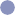 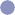 использование вариативных методов, способов и приёмов обучения в динамичной среде;исследовательская позиция взрослого в процессе взаимодействия с ребёнком и организации его функционирования.Основными направлениями работы службы сопровождения в течение всего периода обучения в коррекционных группах являются:1. Диагностика познавательной, мотивационной и эмоционально-волевой сфер личности воспитанников. Проводится на основе традиционных методик и пособий: - Павлова Н.Н., Руденко Л.Т. - Экспресс-диагностика в детском саду Диагностический комплект «Исследование особенностей развития познавательной сферы детей дошкольного и младшего школьного возрастов» (Н.Я. и М.М.Семаго.): - Цветные прогрессивные матрицы Равена;- Диагностический альбом для исследования особенностей познавательной деятельности;- Исследование внимания - методика В.М. Когана;- Исследование опосредованного запоминания – методика А.Н. Леонтьева;- Определение уровня пространственного мышления – методика Кооса;- Методика Выготского-Сахарова;- Методика «СОМОР»;- Методика «Контурный САТ-Н»;- Методика «Тест-рука»;- Цветовой тест отношений (ЦТО);- Методика эмоциональные лица;- Выявление уровня понятийного мышления – «Предметная классификация», Н.Я.Семаго. - Ориентировочный тест школьной зрелости (Я. К.- Йерасека)- А.Н.Веракса Индивидуальная психологическая диагностика дошкольника;  Методика «Рисунок человека» (К.Маховер)  Контурный САТ-Н (Л.Беллак, С.Беллак)  «Лесенка» В.Г.Щур. - Изучение коммуникативных умений «рукавички». Практикум по детской психологии, Г.А. Урунтаева, Ю.А. Афонькина, - Комплект игрового набора «Дары Фребеля» 2. Аналитическая работа проводится 3 раза в год (сентябрь, январь, май) после проведения скрининговой диагностики входной, промежуточной и итоговой. Составление аналитических справок по результатам адаптации вновь прибывших детей к условиям ДОУ на основе результатов скрининговой диагностики, результатов наблюдения. Составление заключений по результатам проведения психодиагностических исследований (скрининг, углубленная диагностика, психолого-педагогическое обследование в рамках ПМПк). Составление аналитических справок по результатам диагностики психологической готовности к школе 3. Организационная работа (создание единого информационного поля детского сада, ориентированного на всех участников образовательного процесса - проведение больших и малых педсоветов, обучающих совещаний с представителями администрации, педагогами и родителями). 4.  Консультативная работа с педагогами,  воспитанниками и родителями. 5. Профилактическая работа (реализация программ, направленных на решение проблем межличностного взаимодействия). 6. Коррекционно-развивающая работа (индивидуальные, подгрупповые и групповые формы работы с детьми). Содержание коррекционной работы в образовательной области«Социально-коммуникативное развитие»1,5 -2 годаПедагог должен осуществлять диагностику нарушений развития эмоциональной сферы ребёнка; выявлять детей, нуждающихся в особом внимании, в индивидуализированных, а иногда и в специальных условиях развития и образования:на основании наблюдений за детьми в различных видах активности (двигательной, социальной, игровой, речевой) выделять детей с отставанием в смене ведущих форм общения со взрослым (тех, у кого вместо преимущественно предметно-действенных средств общения продолжают доминировать только эмоциональные формы взаимодействия);выделять детей со сниженной или полностью отсутствующей реакцией на оценку их деятельности со стороны взрослых, а также детей с повышенной зависимостью от оценки взрослого, с сильными, не соответствующими ситуации эмоциональными ре- акциями на препятствие или затруднение в деятельности;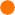 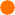 особое внимание уделять детям, у которых однообразные манипулятивные действия с предметами сочетаются с отсутствием или явным снижением эмоционального контакта с близкими взрослыми;применять простейшие формы объективной регистрации результатов наблюдений, используя специальные заранее подготовленные формы на каждого ребёнка (дневники наблюдений, лист адаптации и другие самостоятельно разработанные в организации формы регистрации);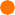 особое внимание обращать на таких детей, у которых наблюдаемые особенности в поведении имеют множественный характер (например, задержка в смене форм общения со взрослым сочетается с однообразными примитивными манипуляциями с предметами и с отсутствием адекватных коммуникативных навыков со сверстниками), а также отличаются длительностью и интенсивностью проявлений;наблюдать за личностным развитием ребёнка:внимательно анализировать характер взаимодействия со взрослым, отмечать стремление ребёнка к совместным действиям, к эмоциональному и деловому общению в ходе сотрудничества;отмечать, возникает ли у ребёнка к концу раннего возраста стремление к самостоятельности при выполнении действий самообслуживания, в предметной и строительной игре, в рисовании;наблюдать, испытывает ли ребёнок гордость, радость от собственных достижений, а также потребность показать их близкому взрослому;при обнаружении у ребёнка поведения, отличающегося от поведения большинства детей того же возраста и пола, организовывать более тщательное наблюдение за ним, привлекать специалистов (психологов, врачей, специальных педагогов).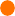 Педагог должен осуществлять коррекционно-развивающую работу, направленную на профилактику и коррекцию эмоциональных нарушений у ребёнка, коррекцию поведенческих расстройств, стимуляцию способов взаимодействия ребёнка со взрослым:проявлять уважение к личности каждого ребёнка, особенно в случаях выявления неблагополучия в развитии, наличия отклонений:не акцентировать внимание на имеющихся у ребёнка трудностях, не говорить об этом вслух как при взрослых, так и при других детях во избежание отрицательных состояний ребёнка, для предупреждения стрессовых ситуаций;при оказании индивидуальной помощи делать это очень деликатно, без отрицательных оценок, подчёркивая достижения и поддерживая положительное отношение к взаимодействию со взрослыми и детьми;проводить индивидуальные дополнительные педагогические мероприятия коррекционного характера в свободное от занятий время;работать в тесном контакте с родителями и специалистами (психологами, врачами, коррекционными педагогами) для обеспечения единого подхода к воспитанию и развитию ребёнка;учитывать в процессе взаимодействия характер отклонений в развитии ребёнка: учитывать индивидуальные двигательные возможности и предъявлять разные требования к уровню развития самостоятельности действий (одним малышам помогать даже в выполнении тех действий, где участвуют крупные мышечные группы, другим только в более сложных заданиях);в процессе общения с детьми с нарушениями слуха использовать знакомые ребёнку слова и фразы. Обращать особое внимание на то, чтобы ребёнок хорошо видел лица говорящих взрослых и детей, располагать ребёнка в группе на небольшом расстоянии от себя (в зависимости от слуховых возможностей ребёнка). Следить, чтобы ребёнок, имеющий слуховой аппарат, пользовался им в течение всего времени пребывания в группе, помогать устранять причины неисправности аппарата (поменять батарейки и др.). Помогать ребёнку с нарушенным слухом общаться с другими детьми, поддерживать общение, предлагая темы для игр, рисования и др.; при затруднениях ребёнка в решении познавательных задач терпеливо, без раздражения и оценочных суждений применять дополнительные объяснения, показ, совместные действия;обращать внимание на характер эмоциональных и поведенческих реакций детей по поводу одобрения их действий взрослыми. Уделять дополнительное внимание детям со сниженной или полностью отсутствующей реакцией на положительную оценку взрослого, а также с повышенной зависимостью от оценки взрослых;находить средства установления контакта с безречевыми или плохо говорящими детьми:проявлять внимательность к любому обращению со стороны ребёнка, доброжелательно выслушивать, уточнять сказанное, использовать естественные жесты, указания на предметы, вместе с ребёнком радоваться взаимопониманию; поощрять и стимулировать речевую активность детей, стараться не фиксировать внимание на качестве произношения, не перебивать и не исправлять ребёнка. Повторять сказанное ребёнком, побуждая его к повторению, но не настаивая на этом; поддерживать общение между детьми, учить детей выслушивать друг друга до конца.Основные задачи коррекционной работы:	учить ребёнка эмоционально проявлять реакцию на ласковое обращение к нему знакомого взрослого;	формировать у детей двигательное подкрепление эмоциональной реакции; формировать у детей положительный эмоциональный отклик на появление близких взрослых (матери, отца, бабушки, дедушки);	формировать у детей понимание и воспроизведение указательного жеста рукой и пальцем;формировать у детей фиксацию взора на яркой и озвученной игрушке и действиях с ней и прослеживание за её перемещением по горизонтали и вертикали на расстоянии 30 см;учить детей реагировать и откликаться на своё имя, в том числе и на уменьшительно-ласкательную форму;учить детей воспринимать сверстника и выделять его из окружающей среды.Педагог должен проводить консультативную и информационно-профилактическую работу с родителями и педагогами.2-3 годаПедагог должен осуществлять диагностику нарушений развития эмоциональной сферы ребёнка; выявлять детей, нуждающихся в особом внимании, в индивидуализированных, а иногда и специальных условиях развития и образования:на основании наблюдений за детьми в различных видах активности (двигательной, социальной, игровой, речевой) выделять детей с отставанием в смене ведущих форм общения со взрослым (тех, у которых вместо преимущественно предметно-действенных средств общения продолжают доминировать только эмоциональные формы взаимодействия);на основании наблюдений за детьми в различных видах активности (двигательной, социальной, игровой, речевой) выделять детей с опережающим развитием внеситуативных, познавательных форм общения;выделять детей со сниженной или полностью отсутствующей реакцией на оценку их деятельности со стороны взрослых, а также детей с повышенной зависимостью от оценки взрослого, с сильными, не соответствующими ситуации эмоциональными реакциями на препятствие или затруднение в деятельности;особое внимание уделять детям, у которых однообразные манипулятивные действия с предметами сочетаются с отсутствием или явным снижением эмоционального контакта с близкими взрослыми;применять простейшие формы объективной регистрации результатов наблюдений, используя специальные заранее подготовленные формы на каждого ребёнка (дневники наблюдений, лист адаптации и другие самостоятельно разработанные в организации формы регистрации);особое внимание обращать на таких детей, у которых наблюдаемые особенности в поведении имеют множественный характер (например, задержка в смене форм общения со взрослым сочетается с однообразными примитивными манипуляциями с пред- метами и с отсутствием адекватных коммуникативных навыков со сверстниками), а также отличаются длительностью и интенсивностью проявлений;среди детей третьего года жизни выявлять тех, у которых сохраняются неспецифические действия со сверстниками как с неодушевлёнными объектами при отсутствии потребности в элементарных направленных на сверстника специфических коммуникативных действиях (привлечение внимания к своим действиям, подражание действиям партнёра, простейшие совместные игры и т. д.);наблюдать за личностным развитием ребёнка:внимательно анализировать характер взаимодействия со взрослым, отмечать стремление ребёнка к совместным действиям, к эмоциональному и деловому общению в ходе сотрудничества;отмечать, возникает ли у ребёнка к концу раннего возраста стремление к самостоятельности при выполнении действий самообслуживания, в предметной и строительной игре, в рисовании;наблюдать, испытывает ли ребёнок гордость, радость от собственных достижений, а также потребность показать их близкому взрослому;при обнаружении у ребёнка поведения, отличающегося от поведения большинства детей того же возраста и пола, организовывать более тщательное наблюдение за ним, привлекать специалистов (психологов, врачей, специальных педагогов).Педагог должен осуществлять коррекционно-развивающую работу, направленную на профилактику и коррекцию эмоциональных нарушений у ребёнка, коррекцию поведенческих расстройств, стимуляцию способов взаимодействия ребёнка со взрослым и с другими детьми:проявлять уважение к личности каждого ребёнка, особенно в случаях выявления неблагополучия в развитии, наличия отклонений: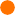 не акцентировать внимание на имеющихся у ребёнка трудностях, не говорить об этом вслух как при взрослых, так и при других детях во избежание отрицательных состояний ребёнка, для предупреждения стрессовых ситуаций;при оказании индивидуальной помощи делать это очень деликатно, без отрицательных оценок, подчёркивая достижения и поддерживая положительное отношение к взаимодействию со взрослыми и детьми;проводить индивидуальные дополнительные педагогические мероприятия коррекционного характера в свободное от занятий время;работать в тесном контакте с родителями и специалистами (психологами, врача- ми, коррекционными педагогами) для обеспечения единого подхода к воспитанию и развитию ребёнка;учитывать в процессе взаимодействия характер отклонений в развитии ребёнка: учитывать индивидуальные двигательные возможности и предъявлять разные требования к уровню развития самостоятельности действий (одним малышам помогать даже в выполнении тех действий, где участвуют крупные мышечные группы, другим только в более сложных заданиях);если у ребёнка есть нарушения зрения, следить, чтобы он пользовался очками в режиме, определённом врачом, и за чистотой очков. Учитывать особенности зри- тельного восприятия при подборе и предъявлении дидактического материала. Применять адекватные возможностям ребёнка приёмы работы (приближать, удобно располагать предметы, картинки, средства и орудия деятельности). При необходимости ставить дополнительные источники света. Регулировать зрительные нагрузки, особенно при использовании видео- и телеаппаратуры, компьютеров;в процессе общения с детьми с нарушениями слуха использовать знакомые ребёнку слова и фразы, уточнять понимание речи взрослых и детей. Обращать особое внимание на то, чтобы ребёнок хорошо видел лица говорящих взрослых и детей, располагать ребёнка в группе на небольшом расстоянии от себя (в зависимости от слуховых возможностей ребёнка). Следить, чтобы ребёнок, имеющий слуховой аппарат, пользовался им в течение всего времени пребывания в группе, помогать устранять причины неисправности аппарата (поменять батарейки и др.). Помогать ребёнку с нарушенным слухом общаться с другими детьми, поддерживать общение, предлагая темы для игр, рисования и др.;при затруднениях ребёнка в решении познавательных задач терпеливо, без раздражения и оценочных суждений применять дополнительные объяснения, показ, совместные действия;обращать внимание на характер эмоциональных и поведенческих реакций детей по поводу одобрения их действий взрослыми. Уделять дополнительное внимание детям со сниженной или полностью отсутствующей реакцией на положительную оценку взрослого, а также с повышенной зависимостью от оценки взрослых;находить средства установления контакта с безречевыми или плохо говорящими детьми:проявлять внимательность к любому обращению со стороны ребёнка, доброжелательно выслушивать, уточнять сказанное, использовать естественные жесты, указания на предметы, вместе с ребёнком радоваться взаимопониманию; поощрять и стимулировать речевую активность детей, стараться не фиксировать внимание на качестве произношения, не перебивать и не исправлять ребёнка. Повторять сказанное ребёнком, побуждая его к повторению, но не настаивая на этом; поддерживать общение между детьми, учить детей выслушивать друг друга до конца.Основные задачи коррекционной работы:в формировании отношения к себе учить ребёнка:реагировать и откликаться на своё имя; называть своё имя;узнавать себя в зеркале; узнавать себя на фотографии; откликаться на свою фамилию;показывать части своего тела и лица по называнию взрослых;выделять основные части своего тела: голову, туловище («тело»), руки, ноги; показывать на лице глаза, рот, нос, уши; на голове волосы;самостоятельно садиться, сидеть, ложиться в определённых ситуациях, заданных взрослым (сидеть на своём стуле, спать на своей постели, класть вещи в свой шкафчик и брать их из него и т. п.);в формировании отношения к другим людям учить ребёнка:выделять свою маму среди других людей (в том случае, когда матери нет, взрос- лого, её заменяющего);формировать тактильно-эмоциональные способы выражения чувства привязанности к матери и членам семьи: обнимать, целовать, держать за руку, улыбаться; наблюдать за действиями другого ребёнка;эмоционально реагировать на сверстника и его действия;фиксировать взгляд на лице сверстника, партнёра по игре, воспитателя; указывать пальцем или рукой на близких взрослых: маму, родных, воспитателя, педагога и некоторых сверстников;в формировании отношения к окружающему миру учить ребёнка:проявлять непосредственный интерес к игрушкам, предметам и действиям с ними; проявлять инициативную улыбку и двигательное оживление на красочный, эмоциональный стимул, предмет;фиксировать взор на движущейся игрушке (предмете), прослеживать взором результат её движения;выполнять действия с предметами (неспецифические и специфические манипуляции): брать предмет в руки, стучать им, удерживать предмет в руке; испытывать эмоциональное удовольствие от красивой игрушки, от качеств мате- риала (пушистый, мягкий, тёплый, гладкий);эмоционально реагировать на мелодичную музыку, ритмический рисунок мелодии, звуки природы.Педагог должен проводить консультативную и информационно-профилактическую работу с родителями и педагогами.3-4 годаПедагог должен осуществлять диагностику нарушений развития эмоциональной сферы ребёнка:выявлять качество замещения в игре:использует ли ребёнок предметы-заместители;умеет ли примерять на себя различные роли и некоторое время следовать принятой роли;анализировать характер взаимодействия с игровыми партнёрами:соблюдает ли ребёнок установленные правила игры или настаивает на своих правилах;учитывает ли ребёнок позицию игрового партнёра или старается реализовать только собственные игровые интересы;какова позиция ребёнка при развёртывании игрового действия (активная, пассивная);внимательно наблюдать, способен ли ребёнок в игре воссоздавать различные типы социальных отношений, нет ли стереотипности, шаблонности ролевого поведения;отмечать, способен ли ребёнок следовать ролевому правилу, сформулированному до начала игры;анализировать творческие проявления в игре:проявляет ли ребёнок в игре инициативу, придумывая новые варианты сюжетов, или же испытывает трудности в видоизменении знакомых сюжетов и ролей; создаёт ли в игре выразительный образ;анализировать речь детей в ходе игры (точность выбора лексических средств, со- провождение, планирование, диалог, вопросы и т. д.):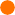 проявляет ли ребёнок речевую активность в процессе игры;является ли речь активным средством налаживания партнёрских отношений, т. е. выполняет ли она коммуникативную функцию;активно ли использует ребёнок невербальные средства коммуникации в игре.Педагог должен осуществлять коррекционно-развивающую работу, направленную на профилактику и коррекцию эмоциональных нарушений у ребёнка, коррекцию поведенческих расстройств, стимуляцию общения ребёнка со взрослым и с другими детьми:формировать и поддерживать у детей группы положительный эмоциональный на- строй на ситуацию пребывания в дошкольной организации;создавать условия для приобретения детьми разнообразных эмоциональных впечатлений (сюрпризные моменты, новые игрушки, персонажи, ежемесячные наблюдения за жизнью и трудом людей вне дошкольной организации), обобщение результатов этих наблюдений на занятиях;знакомить каждого ребёнка с составом его семьи, составлять семейные альбомы, знакомить с фотографиями близких родственников, их именами и фамилиями;учить детей выделять себя по половому признаку, идентифицировать себя по полу (относить себя к мальчикам или девочкам);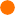 формировать у детей представления о половой принадлежности ребёнка (мальчик, девочка, сынок, дочка);знакомить детей с именами сверстников, учить узнавать их на фотографии, называть их по имени;формировать у детей положительную реакцию на нескольких сверстников в группе, выделяя их среди других детей;расширять у детей круг предметно-игровых действий, используемых на занятиях и в свободной деятельности;формировать у детей интерес к предметно-игровым действиям с игрушками и предметами из ближайшего окружения;учить детей удерживать предмет в руках более продолжительное время (до 5 минут); учить детей выполнять пять-шесть элементарных действий с игрушками по речевойинструкции: «Возьми», «Дай», «Держи», «Кати», «Лови», «Брось», «Принеси»;учить детей правильно реагировать на пространственные перемещения внутри помещения дошкольной организации (визит в медицинский кабинет; посещение музыкального зала, занятие в спортивном зале, бассейне и т. п.).Педагог должен проводить консультативную и информационно-профилактическую работу с родителями и педагогами.4-5 летПедагог должен осуществлять диагностику нарушений развития эмоционально-во- левой сферы ребёнка:выявлять качество замещения в игре:отмечать, использует ли ребёнок предметы-заместители;наблюдать, умеет ли примерять на себя различные роли и некоторое время следовать принятой роли;определять наличие воображаемой ситуации (наблюдается ли феномен «заигрывания»);анализировать характер взаимодействия с игровыми партнёрами:соблюдает ли ребёнок установленные правила игры или настаивает на своём по- рядке;учитывает ли ребёнок позицию игрового партнёра или старается реализовывать только собственные игровые интересы;какова позиция ребёнка при развёртывании игрового действия (активная, пассивная);активно ли налаживает ребёнок игровые партнёрские отношения со сверстника- ми или предпочитает игры с неживым партнёром (куклой);изучать содержание ролевых отношений и ролевого поведения:способен ли ребёнок в игре воссоздавать различные типы социальных отношений, нет ли стереотипности, шаблонности ролевого поведения;имеется ли устойчивость ролевого поведения, когда ребёнок действует понарошку, от имени лица, роль которого выполняет;анализировать творческие проявления в игре:играет ли ребёнок с увлечением, погружаясь в роль, или нуждается в помощи взрослого для удержания себя в роли;проявляет ли в игре инициативу, придумывая новые варианты сюжетов и рисунка роли, или же испытывает трудности в видоизменении знакомых сюжетов и ролей; создаёт ли в игре выразительный образ;анализировать речь детей в ходе игры (точность выбора лексических средств, со- провождение, планирование, диалог, вопросы и т. д.):проявляет ли ребёнок речевую активность в процессе игры;является ли речь активным средством налаживания партнёрских отношений, т. е. выполняет ли она коммуникативную функцию;выполняет ли речь функцию планирования игры, является ли средством формулирования предварительного замысла игры и ролевого правила;активно ли использует ребёнок невербальные средства коммуникации в игре.Педагог должен осуществлять коррекционно-развивающую работу, направленную на профилактику и коррекцию эмоциональных нарушений у ребёнка, коррекцию поведен- ческих расстройств, стимуляцию общения ребёнка со взрослым и с другими детьми:формировать эмоционально-личностный контакт ребёнка с педагогом в процессе предметно-игровой деятельности;формировать у детей умения выполнять элементарные  действия  по  односложной речевой инструкции: «Принеси игрушку», «Поставь стул», «Возьми чашку», «Дай машинку», «Отнеси в мойку», «Иди в туалет», «Иди в раздевалку», «Спрячь в карман»,«Брось в корзину», «Ложись в кроватку», «Сядь на стульчик»;формировать у детей положительное отношение к выполнению режимных моментов: спокойный переход от бодрствования ко сну, от игры к занятиям, организованный выход на прогулку, систематическая уборка игрушек на определённые места и т. п.;учить детей называть имена своей матери и своего отца, узнавать их на фотографии; учить детей пользоваться тактильно-эмоциональными способами выражения чувства привязанности к матери и членам семьи: смотреть в глаза, обнимать, целовать, держать за руку, прижиматься, улыбаться;формировать у детей интерес к совместной деятельности — брать предметы в руки, действовать с ними, подражая взрослому: взять мяч, прокатить мяч через ворота, на- грузить кубики в машину, покатать куклу в коляске, посадить куклу на стул, спеть кукле песенку, пожалеть куклу (лялю), перелить воду из сосуда в сосуд, собрать игрушки в коробку и т. д.;формировать у детей представления о разнообразных эмоциональных впечатлениях (сюрпризные моменты, новые игрушки, персонажи, ежемесячные выходы и наблюдения за жизнью и трудом людей вне дошкольной организации), учить обобщать результаты этих наблюдений на занятиях;расширять у детей круг предметно-игровых действий, используемых детьми на занятиях и в свободной деятельности;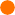 создавать условия для формирования у детей эмоциональной восприимчивости и средств выражения адекватных эмоций в повседневных бытовых ситуациях (пожалеть ребёнка, если он упал; похвалить, если он оказал помощь другому чело- веку, и т. д.);учить детей фиксировать своё эмоциональное состояние в словесной форме; создавать условия для формирования общения детей друг с другом, придавая емуэмоциональную выразительность и ситуативную отнесённость;учить детей доброжелательно здороваться, отвечать на приветствие сверстника, благодарить, тепло прощаться (при этом смотреть в глаза);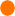 учить детей выражать свои потребности и желания, используя словосочетания «Я хочу», «Я не хочу», подкрепляя их мимикой и жестами, выразительными движениями;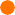 формировать у детей эмоционально-положительное общение ребёнка со сверстниками в повседневной жизни и на занятиях;учить детей называть имена сверстников из группы и близких взрослых; закреплять у детей умения использовать орудийно-предметные действия в быту.Педагог должен проводить консультативную и информационно-профилактическую работу с родителями и педагогами.5-6 лет Педагог должен осуществлять диагностику нарушений развития эмоционально-волевой сферы ребёнка:выявлять качество замещения в игре:отмечать, умеет ли ребёнок использовать предметы-заместители;наблюдать, умеет ли принимать на себя различные роли и время удерживания в рамках принятой роли;определять наличие воображаемой ситуации (наблюдается ли феномен «заигрывания»);анализировать характер взаимодействия с игровыми партнёрами:выполняет ли ребёнок различные роли в игре, подчиняясь правилу сообщества, или настаивает на главной роли;учитывает ли ребёнок позицию игрового партнёра или старается реализовать только собственные игровые интересы;какова позиция ребёнка при развёртывании игрового действия (активная, пассивная);активно ли налаживает ребёнок игровые партнёрские отношения со сверстника- ми или предпочитает игры с неживым партнёром (куклой);изучать содержание ролевых отношений и ролевого поведения:способен ли ребёнок в игре воссоздавать различные типы социальных отношений, нет ли стереотипности, шаблонности ролевого поведения;имеется ли устойчивость ролевого поведения, когда ребёнок действует понарошку, от имени лица, роль которого выполняет;способен ли ребёнок следовать ролевому правилу, сформулированному до начала игры;анализировать творческие проявления в игре:играет ли с увлечением, погружаясь в роль, или нуждается в помощи взрослого для удержания себя в роли;проявляет ли в игре инициативу, придумывая новые варианты сюжетов и рисунка роли, или же испытывает трудности в видоизменении знакомых сюжетов и ролей;создаёт ли в игре выразительный образ;анализировать речь детей в ходе игры (точность выбора лексических средств, со- провождение, планирование, диалог, вопросы и т. д.):проявляет ли ребёнок речевую активность в процессе игры;является ли речь активным средством налаживания партнёрских отношений, т. е. выполняет ли она коммуникативную функцию;выполняет ли речь функцию планирования игры, является ли средством формулирования предварительного замысла игры и ролевого правила;активно ли использует ребёнок невербальные средства коммуникации в игре.Педагог должен осуществлять коррекционно-развивающую работу, направленную на профилактику и коррекцию эмоциональных нарушений у ребёнка, коррекцию поведенческих расстройств, стимуляцию общения ребёнка со взрослым и с другими детьми:учить детей осознавать и определять свои потребности и желания к совместной деятельности со сверстниками, используя следующие выражения: «Я хочу», «Я не хочу»,«Хочешь поиграть в прятки?», «Давай играть вместе», «Давай построим гараж», «Давай играть: ты будешь возить кубики, а я — строить» и т. д.;формировать эмоционально-положительное общение ребёнка со сверстниками на основе бесконфликтных форм взаимодействия, привлекать педагога или родителя для разрешения возникающих разногласий;закреплять использование детьми специфических предметных действий в быту и на занятиях;формировать у детей положительное отношение к труду взрослых;закреплять у детей умение называть себя и членов своей семьи по имени и фамилии в ситуации знакомства или представления;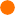 учить детей обращаться к своим друзьям по имени в процессе игры или общения; учить детей высказывать свои просьбы и желания взрослым, обращаясь к ним поимени и отчеству;учить детей называть свой адрес при необходимости или запросе взрослого; учить детей взаимодействовать между собой в совместной деятельности (игровой,конструктивной, изобразительной, трудовой);закреплять умения детей называть по имени всех членов своей семьи и их родственные позиции в семье (мама, папа, бабушка, дедушка, брат, сестра);учить детей называть время своего рождения (летом, зимой);создавать условия для формирования у детей элементарной оценки своего поведения и результатов своей деятельности;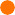 формировать у детей потребность в наличии в группе друга (подруги);закреплять у детей адекватные формы поведения и адекватные способы взаимодействия в повседневной жизни и в различных видах детской деятельности.Педагог должен проводить консультативную и информационно-профилактическую работу с родителями и педагогами.6-8 летПедагог должен осуществлять диагностику нарушений развития эмоционально-во- левой сферы ребёнка:выявлять качество замещения в игре:отмечать, использует ли ребёнок предметы-заместители;наблюдать, умеет ли принимать на себя различные роли, и отмечать время удерживания в рамках принятой роли;определять наличие воображаемой ситуации (наблюдается ли феномен «заигрывания»);анализировать характер взаимодействия с игровыми партнёрами:выполняет ли ребёнок различные роли в игре, подчиняясь правилу сообщества, или настаивает на главной роли;учитывает ли ребёнок позицию игрового партнёра или старается реализовать только собственные игровые интересы;какова позиция ребёнка при развёртывании игрового действия (активная, пассивная);активно ли налаживает ребёнок игровые партнёрские отношения со сверстника- ми или предпочитает игры с неживым партнёром (куклой);изучать содержание ролевых отношений и ролевого поведения:внимательно наблюдают, не является ли предметный план игры доминирующим, не заслоняет ли он воссоздание социальных отношений;способен ли ребёнок в игре воссоздавать различные типы социальных отношений, нет ли стереотипности, шаблонности ролевого поведения;имеется ли устойчивость ролевого поведения, когда ребёнок действует понарошку, от имени лица, роль которого выполняет;способен ли следовать ролевому правилу, сформулированному до начала игры; анализировать творческие проявления в игре:играет ли с увлечением, погружаясь в роль, или нуждается в помощи взрослого для удержания себя в роли;проявляет ли в игре инициативу, придумывая новые варианты сюжетов и рисунка роли, или же испытывает трудности в видоизменении знакомых сюжетов и ролей; способен ли до начала игры сформулировать игровой замысел и реализовать его (каков характер плана — касается ли он только последовательности этапов или ролевого правила в том числе);создаёт ли в игре выразительный образ;анализировать речь детей в ходе игры (точность выбора лексических средств, со- провождение, планирование, диалог, вопросы и т. д.):проявляет ли ребёнок речевую активность в процессе игры;является ли речь активным средством налаживания партнёрских отношений, т. е. выполняет ли она коммуникативную функцию;выполняет ли речь функцию планирования игры, является ли средством формулирования предварительного замысла игры и ролевого правила;активно ли использует ребёнок невербальные средства коммуникации в игре.Педагог должен осуществлять коррекционно-развивающую работу, направленную на профилактику и коррекцию эмоциональных нарушений у ребёнка, коррекцию поведенческих расстройств, навыков произвольной регуляции деятельности, стимуляцию общения ребёнка со взрослым и с другими детьми:создавать условия для проявления детьми своих чувств и переживаний — радость на приход в группу, восторг на появление новой игрушки, удивление на новый способ использования знакомого предмета, игрушки, сочувствие к плачущему сверстнику и т. п.; учить детей узнавать на картинках и фотографиях разнообразные выражения эмоций у людей — страх, удивление, радость, печаль;учить детей выражать словами и мимикой разнообразные человеческие эмоции и определять причину их появления (используя литературные произведения);учить детей выполнять несложные поручения, связанные с бытом детей в группе и в семье, доводить порученное дело до конца;учить детей оценивать словами «хорошо», «плохо», «старался», «не старался» выполнение сверстниками поручений, взаимодействие в совместной деятельности;закреплять у детей умение поддерживать диалог с партнёром или партнёрами во время игры и в другой совместной деятельности;создавать условия для формирования у детей умений определять эмоциональное состояние человека по картинке и фотографии: радость, обиду, гнев, страх, стыд, удивление, печаль;продолжать учить детей определять связь эмоционального состояния человека с причиной его возникновения;закреплять умения детей определять доброжелательность и недоброжелательность со стороны окружающих ребёнка людей и формировать адекватные способы реагирования;закреплять адекватную самооценку у детей в знакомых видах деятельности, формировать словесные формы выражения адекватной самооценки;учить детей регулировать свои эмоциональные проявления, уважая чувства окружающих людей (использовать примеры из художественных произведений);учить общаться с детьми и со взрослыми, соблюдая нравственно-этические нормы, принятые в определённой ситуации (обращаться с просьбой, уметь выслушивать другого человека);знакомить детей со способами предотвращения и прекращения конфликтных ситуаций;закреплять умения детей осуществлять совместную деятельность с партнёром, основанную на чувстве взаимной симпатии и навыках сотрудничества;формировать у детей адекватные нормы поведения в новых жизненных ситуациях.Педагог должен проводить консультативную и информационно-профилактическую работу с родителями и педагогами.Содержание коррекционной работыв образовательной области «Познавательное развитие»1- 2 года Педагог должен осуществлять диагностику нарушений развития познавательной сферы ребёнка:наблюдать за развитием зрительного восприятия:обращать внимание на неловкие действия ребёнка с предметами в разных видах деятельности и выделение или невыделение признаков предметов на основе зри  тельного восприятия (цвета, формы, величины);при необходимости рекомендовать родителям обратиться к врачу окулисту; наблюдать за развитием слухового восприятия:проводить наблюдения за реакциями на различные звуки в быту;проводить специальные игры, в процессе которых выявлять слуховые реакции детей на звучащие игрушки (определение источника звучания, направления звука, расстояния, на котором ребёнок воспринимает звуки на слух);в случае предположений о наличии отклонений в развитии слухового восприятия советовать родителям обратиться к врачу отоларингологу;наблюдать за развитием предметного восприятия детей:оценивать способность выделять предметы из фона. Анализировать способность подражать движениям;анализировать, как в процессе предметной деятельности учитываются функциональные и пространственные свойства предметов;наблюдать за характером ориентировочных действий, за активностью и разнообразием поисковых проб, за появлением зрительной ориентировки на пространственные свойства объектов;наблюдать за развитием восприятия себя и других людей (взрослых и сверстников):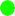 проводить специальные наблюдения за процессом становления у ребёнка представлений о себе. Отмечать, любит ли ребёнок рассматривать фотографии, находить себя, радоваться узнаванию себя, родных, друзей;замечать, проявляет ли ребёнок положительный эмоциональный интерес к сверстнику, стремится ли к общению, к совместной деятельности;анализировать состояние предметной (ведущей) деятельности:наблюдать за активностью ребёнка во время действий с предметами, смотреть, поглощён ли он действиями, разнообразны ли они;замечать, проявляет ли ребёнок инициативу для привлечения взрослого к сотрудничеству, испытывает ли удовольствие от совместной деятельности;оценивать не только степень усвоения способов использования предметов, но и качество движений руки при удерживании, поворачивании, переворачивании, вкладывании и т. д. При этом обращать внимание, следит ли ребёнок глазами за действующими руками (складывается ли система зрительно двигательной координации).Педагог должен осуществлять коррекционно-развивающую работу, направленную на профилактику и коррекцию познавательных нарушений у ребёнка, стимуляцию познавательной активности и способов взаимодействия ребёнка со взрослым:создавать условия для узнавания основных цветов, форм, величин в процессе действий с предметами, их соотнесения по этим признакам;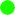 создавать условия для ориентировки в пространстве: развивать ориентировку на самом себе (наверху, внизу);стимулировать развитие зрительного внимания: изменения в цвете, форме, количестве предметов;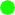 поддерживать и развивать интерес детей к звукам окружающего мира:учить узнавать бытовые звуки, шум работающих электроприборов (пылесоса, стиральной машины и др.), находить звучащие предметы, подражать им («Пылесос гудит — жжжж»);на прогулках расширять представления о звуках природы (шуме ветра, ударах грома и др.), голосах животных, учить подражать им;организовывать игры по развитию слухового восприятия, в которых знакомить детей со звучащими игрушками и предметами (барабан, бубен, дудочка и др.);создавать условия для пространственной ориентировки на звук: использовать звучание игрушек в качестве сигнала к началу или прекращению действий в подвижных играх и упражнениях. Побуждать определять расположение звучащего предмета, бежать к нему;создавать условия для формирования представлений о характеристиках звуков: привлекать внимание к темпу звучания (быстро — медленно), силе звуков (громко — тихо), побуждать реагировать на изменение темпа и интенсивности звуков характером движений (быстро или медленно бежать, громко или тихо хлопать и т. д.);проводить с детьми игры по развитию слухового восприятия, в которых учить детей реагировать на громкое — тихое, быстрое — медленное, долгое — краткое звучание игрушек и речи путём изменения характера движений, произнесения звуков, проговаривания потешек и стихов;создавать условия для развития музыкального слуха детей:воспитывать у детей желание слушать музыку, формировать умение реагировать на начало и окончание музыки. Прослушивать с детьми песенки, поддерживать желание подражать пению, двигаться в такт музыке;учить двигаться, реагируя на темп (быстро — медленно) и динамику (громко — тихо) музыкальных пьес;побуждать различать и по разному реагировать на музыку маршевого и плясового, спокойного и весёлого характера;заботиться о создании разнообразной предметной среды:организовывать предметную среду для формирования у детей предметной деятельности. Предлагать детям предметы, разнообразные по форме, цвету, размеру, материалам, фактуре и др.;привлекать внимание детей к окружающим предметам, пользоваться указательным и соотносящим жестами;создавать условия для развития предметной деятельности:заботиться о пробуждении у ребёнка направленности на функциональные свойства предметов (познавательной установки «Что с предметом можно делать?»). Внимательно относиться к возникновению у ребёнка желания действовать с раз  личными предметами;организовывать специальные игры и упражнения, способствующие развитию мелких движений рук и операционально технической стороны предметной деятельности (накладывания, прикладывания, совмещения, вталкивания — выталкивания, открывания — закрывания и др.);хвалить и всячески поощрять детей за правильное использование различных предметов и игрушек;в случае затруднений применять совместные действия (действовать руками ребёнка), радоваться удаче, хлопать в ладоши, улыбаться, говорить соответствующие слова;в ходе предметной деятельности учить детей ориентировочным действиям: пере  ходу от действия силой (например, при закрывании коробочек разной формы) к осторожной поисковой результативной пробе. Хвалить ребёнка и радоваться удаче вместе с ним. Побуждать к самостоятельным пробам.Педагог должен проводить консультативную и информационно профилактическую работу с родителями и педагогами.2—3 ГОДАПедагог должен осуществлять диагностику нарушений познавательного развития ребёнка:анализировать состояние предметной (ведущей) деятельности:наблюдать за активностью ребёнка во время действий с предметами, смотреть, поглощён ли он действиями, разнообразны ли они;замечать, проявляет ли ребёнок инициативу для привлечения взрослого к сотрудничеству, испытывает ли удовольствие от совместной деятельности;оценивать не только степень усвоения способов использования предметов, но и качество движений руки при удерживании, поворачивании, переворачивании, вкладывании и т. д. При этом обращать внимание, следит ли ребёнок глазами за действующими руками (складывается ли система зрительно двигательной координации);наблюдать за способами решения проблемных ситуаций, требующих применения вспомогательных предметов и орудий (что является показателем уровня наглядно  действенного мышления):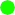 отмечать, проявляет ли ребёнок активность в достижении цели;наблюдать, осуществляет ли активные поиски подходящего вспомогательного средства для решения проблемной ситуации;отмечать, пользуется ли поисковыми результативными пробами для достижения результата;наблюдать, радуется ли удаче, гордится ли своими достижениями; наблюдать за содержанием предметной игры:анализировать, есть ли у ребёнка любимые игрушки;наблюдать, выделяет ли он куклу из других игрушек, отражает ли в игре с куклой свой собственный бытовой и эмоциональный опыт, выражает ли при этом посредством высказываний и движений ласковое отношение к кукле как к ребёнку; отмечать у детей возникновение способности к использованию предметов в новом игровом значении (предметы заместители);наблюдать, пользуется ли переименовыванием предметов при использовании их в новом значении;анализировать способность ребёнка к подражанию (эмоциональному, деловому, игровому, речевому).Педагог должен осуществлять коррекционно развивающую работу, направленную на профилактику и коррекцию нарушений познавательной сферы у ребёнка, стимуляцию познавательной активности способов взаимодействия ребёнка со взрослым и с другими детьми:создавать условия для называния основных цветов, форм, величин в процессе действий с предметами, их соотнесения по этим признакам;создавать условия для ориентировки в пространстве: знакомить с оценкой расстояния в большом пространстве; определением «близко — далеко от себя»;учить воспринимать и воспроизводить сложные формы в конструировании, ориентируясь на восприятие геометрических фигур;стимулировать развитие зрительного внимания: изменения в цвете, форме, количестве предметов;поддерживать и развивать интерес детей к звукам окружающего мира:учить узнавать бытовые звуки, шум работающих электроприборов (пылесос, стиральная машина и др.), называть звучащие предметы и действия, подражать им («Пылесос гудит — жжжж»);на прогулках расширять представления о звуках природы (шум ветра, удары грома и др.), голосах животных, учить подражать им;организовывать игры по развитию слухового восприятия, в которых учить различать скрытые от ребёнка игрушки по их звучанию (барабан, бубен, дудочка и др.), голоса животных;создавать условия для пространственной ориентировки на звук: использовать звучание игрушек в качестве сигнала к началу или прекращению действий в подвижных играх и упражнениях. Побуждать определять расположение звучащего предмета, бежать к нему, показывать и называть его;создавать условия для формирования представлений о характеристиках звуков: привлекать внимание к темпу звучаний (быстро — медленно), силе звуков (громко — тихо), побуждать реагировать на изменение темпа и интенсивности звуков характером движений (быстро или медленно бежать, громко или тихо хлопать и т. д.);проводить с детьми игры по развитию слухового восприятия, в которых учить детей реагировать на громкое — тихое, быстрое — медленное, долгое — краткое звучание игрушек и речи путём изменения характера движений, произнесения звуков, проговаривания потешек и стихов;создавать условия для развития музыкального слуха детей:воспитывать у детей желание слушать музыку, формировать умение реагировать на начало и окончание музыки. Прослушивать с детьми песенки, поддерживать желание подражать пению, двигаться в такт музыке;учить двигаться, реагируя на темп (быстро — медленно) и динамику (громко — тихо) музыкальных пьес;побуждать различать музыку маршевого и плясового, спокойного и весёлого характера и по разному реагировать на неё;заботиться о создании разнообразной предметной среды:организовывать предметную среду для формирования у детей предметной деятельности. Предлагать детям предметы, разнообразные по форме, цвету, размеру, материалам, фактуре и др.;привлекать внимание детей к окружающим предметам, пользоваться указательным и соотносящим жестом;создавать условия для развития предметной деятельности:заботиться о пробуждении у ребёнка направленности на функциональные свойства предметов (познавательной установки «Что с предметом можно делать?»). Внимательно относиться к возникновению у ребёнка желания действовать с различными предметами;организовывать специальные игры и упражнения, способствующие развитию мелких движений рук и операционально технической стороны предметной деятельности (накладывания, прикладывания, совмещения, вталкивания — выталкивания, открывания — закрывания и др.);хвалить и всячески поощрять детей за правильное использование различных предметов и игрушек;в случае затруднений применять совместные действия (действовать руками ребёнка), радоваться удаче, хлопать в ладоши, улыбаться, говорить соответствующие слова;в ходе предметной деятельности учить детей ориентировочным действиям: пере  ходу от действия силой (например, при закрывании коробочек разной формы) к осторожной поисковой результативной пробе. Хвалить ребёнка и радоваться удаче вместе с ним. Побуждать к самостоятельным пробам;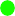 создавать условия для развития предметной (режиссёрской) игры: развивать у детей особое отношение к кукле как «заместителю» человека;в процессе игр с сюжетными игрушками учить ребёнка производить по подражанию отдельные игровые действия с сюжетными игрушками (кукла, мягкие игрушки). Вместе с ребёнком купать, кормить куклу;формировать у детей умение объединять отдельные действия в игровые цепочки; формировать у детей способность к замещению:проводить специальные игры и упражнения по развитию предметного замещениия. Помогать детям осваивать действия замещения, связывать эту работу с использованием предметов заместителей в предметной игре, учить переименовывать предмет в случае использования его в новом значении;уделять внимание играм с превращениями, используя простейшие игры типа «Воробышки и кот», «Самолёты» и др. Обращать особое внимание на эти игры в ходе музыкальных занятий;создавать условия для развития первых форм мышления:стимулировать развитие опосредованных действий как основы наглядно действенного мышления;специально создавать наглядные проблемные ситуации, требующие применения вспомогательных предметов и орудий. Поддерживать и формировать направленность ребёнка на достижение цели;учить детей рассматривать наглядную проблемную ситуацию, осознавать цель, анализировать условия с точки зрения заданной цели, осуществлять поиски вспомогательных средств (чтобы достать недоступный руке предмет; выловить из банки разные предметы, используя соответствующее приспособление, и др.); знакомить детей с разнообразием орудий и вспомогательных средств, учить действовать с бытовыми предметами орудиями: ложкой, совком, щёткой, веником, грабельками, наборами для песка и др.Педагог должен проводить консультативную работу и информационно профилактическую работу с родителями и педагогами.3—4 ГОДАПедагог должен осуществлять диагностику познавательного развития ребёнка в соответствии с общими подходами к диагностике по Программе «Радуга» с целью выявления нарушений развития.Педагог должен осуществлять коррекционно развивающую работу, направленную на профилактику и коррекцию замедления темпов развития познавательной сферы ребёнка, стимуляцию его познавательной активности:развивать зрительное восприятие и внимание:учить детей выделять предмет из фона (игра «Ку ку»);учить детей ожидать появления куклы за экраном в одном и том же месте и прослеживать движение куклы за экраном, ожидая её появления в двух определённых местах;развивать у детей зрительное внимание и подражание через воспроизведение по подражанию действий взрослого сначала без предметов («Ручками тук тук, ручка  ми хлоп хлоп»), а потом с предметами — сюжетными игрушками, кубиками, пред  метами обихода («Ляля топ топ», «Зайка прыг скок»);учить детей соотносить игрушку с её изображением; учить детей сличать парные предметы в пределах двух;учить детей сличать картинку с картинкой в пределах двух; развивать слуховое внимание и восприятие:знакомить детей с игрой на музыкальных инструментах; показывать, что разные инструменты издают различные звуки; вызывать интерес к играм со взрослым на музыкальных инструментах (детское пианино, металлофон, барабан);учить детей реагировать на слуховые раздражители (звонок, колокольчик, бубен, звучащие чаши);вырабатывать у детей по подражанию разные двигательные реакции в ответ на звучание разных инструментов (шагать под барабан, хлопать в ладоши под бубен);учить детей дифференцировать на слух звучание музыкальных инструментов, реагируя действиями на звучание определённого инструмента — выбор из двух (барабан, металлофон);учить детей реагировать на звучание детского пианино: в ответ на звучание дети«пляшут»;учить детей дифференцированно реагировать (выполнять действия) на звучание определённых инструментов — выбор из трёх (пианино, барабан, металлофон); учить детей соотносить игрушку с соответствующим звукоподражанием — находить игрушку: ав ав — собака; мяу — кошка; ку ка ре ку — петух; пи пи — цыплёнок (игра «Кто в домике живёт?»);развивать фонематический слух детей (глобальное различение на слух резко различающихся по слоговому и звуковому составу слов, без фонетического анализа);учить детей различать попарно на слух слова: дом — барабан, рыба — машина, шар — самолёт, дом — мишка, мяч — кукла;учить детей различать на слух три слова (комбинировать те же слова) с опорой на картинку;учить детей дифференцировать звукоподражания («Кто тебя позвал? — кошка, лягушка, собачка») — выбор из двух трёх предметов или картинок;развивать тактильно двигательное восприятие:учить детей воспринимать и узнавать на ощупь форму предметов (шар, куб) — дифференцировать в пределах двух;учить детей воспринимать на ощупь величину предметов — дифференцировать предметы по величине в пределах двух;учить детей выбирать знакомые игрушки на ощупь по слову («Дай матрёшку, юлу; дай машинку, шарик» и т. п.; образец не предъявляется) — выбор из двух предметов;учить детей различать на ощупь форму предметов (шар, куб); проводить выбор из двух шариков — большого и маленького (образец даётся зрительно) — выбор из двух предметов;учить детей различать на ощупь величину предметов; производить выбор из двух— большого и маленького (образец даётся зрительно);учить детей производить выбор по величине и по форме по образцу (предъявляемые предметы — две матрёшки, кубик и шарик, две юлы);учить детей производить выбор по величине и по форме по указанию («Дай большой мяч, дай маленький мяч») на ощупь;учить детей дифференцировать предметы по признаку мокрый — сухой (полотенце, шарики, камешки);учить детей различать температуру предметов (горячий — холодный); развивать вкусовую чувствительность:знакомить детей с тем, что у разных продуктов питания имеются различные вкусовые характеристики (сладкий — горький);знакомить детей с тем, что пища бывает горячая и холодная;учить детей дифференцировать горячие и холодные блюда (чай — сок); знакомить детей с тем, что пища имеет разный вкус (сладкий — горький);учить детей определять сладкую — горькую пищу на вкус, называть это свойство словом;формировать мышление:создавать условия для возникновения у детей предпосылок к развитию наглядно  действенного мышления;формировать у детей представления об использовании в быту вспомогательных средств и предметов орудий фиксированного назначения;учить детей выполнять предметные действия при использовании предметов, имеющих фиксированное назначение (чашка, ложка, стул, ножницы, карандаш, лейка, верёвка);учить детей пользоваться орудийными действиями при выполнении практических и игровых задач: сачками, палочками, молоточками, ложками, совочками, лопатками; знакомить детей с практическими проблемными ситуациями и задачами;учить детей использовать предметы заместители в тех случаях, когда предметы  орудия специально не изготавливаются и способ действия с ними не предусматривается: игрушка цель находится далеко или высоко по отношению к ребёнку; учить детей переносить усвоенные способы использования предметов заместителей в новые практические задачи и новые ситуации;развивать у детей фиксирующую функцию речи: рассказывать о выполненных ими действиях;формировать количественные представления: создавать условия для накопления детьми практического и чувственного опыта с дискретными (предметами, игрушками) и непрерывными (песок, вода, крупа) множествами.Педагог должен реализовывать общую программу познавательного развития в индивидуальном темпе и форме.Педагог должен проводить консультативную и информационно профилактическую работу с родителями и педагогами.4—5 ЛЕТПедагог должен осуществлять диагностику познавательного развития ребёнка в соответствии с общими подходами к диагностике по Программе «Радуга» с целью выявления нарушений развития.Педагог должен осуществлять коррекционно развивающую работу, направленную на профилактику и коррекцию замедления темпов развития познавательной сферы, парциальных нарушений когнитивных функций, стимуляцию познавательной активности ребёнка:развивать зрительное восприятие и внимание:учить детей различать объёмные формы в процессе конструирования по подражанию действиям взрослого (из трёх элементов: куб, брусок, треугольная призма);учить воспринимать величину (маленький, большой, самый большой);учить дифференцировать объёмные (шар, куб, треугольная призма) и плоскостные (круг, квадрат, треугольник) формы;формировать у детей ориентировку в пространстве групповой комнаты (у окна, у двери);учить детей воспринимать пространственные отношения между предметами по вертикали (внизу — наверху);учить детей сличать четыре основных цвета (красный, жёлтый, зелёный, синий); формировать у детей интерес к игре с объёмными формами на основе их включения в игры с элементами сюжета («Домик для зайчика»);вводить в пассивный словарь детей названия воспринимаемых свойств и отношений предметов: красный, жёлтый; круг, круглый; маленький, большой, самый большой; внизу — наверху;учить детей различать формы в процессе конструирования по образцу (куб, брусок, треугольная призма);учить детей дифференцировать объёмные формы в процессе игровых заданий (шар, куб);учить детей соотносить действия, изображённые на картинке, с собственными действиями ребёнка, изображать действия по картинкам;учить детей соотносить реальный предмет с рисунком, выполненным у них на глазах педагогом, с лепкой, сделанной педагогом;учить детей складывать с учётом величины трёхсоставную матрёшку, пользуясь методом проб;учить детей складывать пирамиду из трёх четырёх колец с учётом величины, пользуясь методом практического примеривания;учить выделять основные цвета (четыре) предметов по образцу («Принеси цветочки такого цвета, как у меня в вазе»);учить детей воспринимать цвет предмета при выборе по называнию: давать педагогу по его просьбе кубик, игрушку заданного цвета («Заведи красную машину»); учить детей складывать предметную картинку из трёх разрезанных частей;учить детей равномерно чередовать два цвета при раскладывании предметов в аппликации и конструировании («Сделаем узор»);учить детей по образцу, а затем и по словесной инструкции строить из знакомых объёмных форм конструкции (поезд, башня);учить детей выбирать по образцу различные формы (круг, квадрат; прямоугольник, овал и др.);учить детей в качестве способа соотнесения плоскостных форм пользоваться приёмом накладывания одной формы на другую;учить детей при складывании пирамиды понимать словесную инструкцию («Возьми большое кольцо»);учить детей выбирать по слову круглые предметы из ближайшего окружения; учить детей производить проталкивание в прорези коробки больших и маленьких кубов или шаров попарно;учить детей вычленять цвет как признак, отвлекаясь от назначения предмета (например, к красному шарику подобрать красную ленточку; в зелёную машину по  ставить зелёный кубик; куколке в жёлтом платье подобрать жёлтый бантик); продолжать учить детей складывать предметную картинку из двух разрезанных частей;учить детей раскладывать кружки одного цвета внизу от заданной черты, а наверху другого цвета по образцу и по словесной инструкции («Положи наверху», «Положи внизу»);учить детей группировать предметы по одному заданному признаку — форме, величине или цвету («В этом домике все игрушки красные, а здесь все белые»); учить вычленять форму как признак, отвлекаясь от назначения;развивать слуховое восприятие:учить детей дифференцировать звучание трёх музыкальных инструментов (металлофон, барабан, дудочка);учить детей определять последовательность звучания двух трёх музыкальных инструментов (барабан, дудочка; дудочка, металлофон, барабан);учить детей на сюжетном материале решать познавательные задачи, связанные со слуховым анализатором (игра «Кто пришёл в гости?»: кто пришёл первым? Кто потом? Кто пришёл последним?);учить детей различать громкое и тихое звучание одного и того же музыкального инструмента;учить детей дифференцировать звукоподражания при выборе из трёх четырёх предъявленных: би би, ту ту, тук тук, чух чух чух;учить детей дифференцировать близкие по звучанию звукоподражания: ку ка ре  ку — ку ку, ко ко ко — ква ква;учить определять последовательность звучания звукоподражаний (игры «Кто в домике живёт?», «Кто первый пришёл в домик?»);учить детей выделять заданное слово из предложенной фразы и отмечать это каким либо действием (хлопком, поднятием флажка; например, «Кукушка на суку поёт «ку ку», «Кабина, кузов, шины — вот наша машина», «К нам приехал паровоз, он подарки нам привёз»);учить детей дифференцировать звучание трёх музыкальных инструментов (металлофон, барабан, дудочка, гармонь), реагируя на изменение звучания определённым действием;учить дифференцировать слова, разные по слоговому составу (машина, дом, кукла, цыплёнок), с использованием картинок;учить детей дифференцировать слова, близкие по слоговому составу (машина, лягушка, бабушка, малина);продолжать учить детей выделять заданные слова из предъявленной фразы, реагируя на них определённым действием;развивать тактильно двигательное восприятие:учить детей воспринимать на ощупь форму и величину предметов, дифференцировать их в пределах трёх предметов;учить детей выбирать знакомые игрушки на ощупь по указанию («Дай куклу (мишку, пирамидку)») — выбор из трёх предлагаемых игрушек;учить детей производить выбор по величине по указанию («Дай большой мяч», «Дай маленький мяч») на ощупь;учить детей производить выбор на ощупь из двух предметов: мячей — большого и маленького (образец предъявляется зрительно), кубов, пирамид;учить детей воспринимать и дифференцировать на ощупь твёрдые и мягкие предметы (пластилин — дерево) в пределах двух;учить детей дифференцировать на ощупь предметы по форме или по величине — выбор из трёх предметов;учить детей обследовать предметы зрительно тактильно и зрительно двигательно. Зрительно тактильное обследование применять при восприятии объёмных предметов, зрительно двигательное — при восприятии плоскостных форм или объектов, а также при вычленении контура из объёмного предмета;учить детей правильно ощупывать предметы, выделяя при этом характерные признаки;знакомить детей с различными качествами поверхностей материалов: железный, деревянный (железо холодное, дерево тёплое);закреплять умения детей различать предметы по температуре: холодный — тёплый; учить детей на ощупь дифференцировать предметы по форме — выбор из трёх предметов (шар, юла, куб);учить детей выполнять на ощупь выбор предметов разной формы (величины, материала) по словесной инструкции («Дай шар деревянный, шар пластилиновый, шар железный»);формировать у детей координацию руки и глаза: узнавать на ощупь предметы резко различной формы при выборе из двух трёх предметов (образец даётся на ощупь);развивать вкусовую чувствительность:учить детей дифференцировать пищу по признаку: горячий, тёплый, холодный; знакомить детей с продуктами, имеющими кислый вкус: лимон, слива, крыжовник, красная смородина, квашеная капуста;учить детей дифференцировать пищу по вкусовым признакам: сладкий, кислый; учить детей выбирать из ряда предложенных продуктов те, которые имеют сладкий вкус: огурец, яблоко, сладкий чай, печенье;знакомить детей с продуктами, имеющими солёный вкус: селёдка, солёный огурец, солёные грибы, консервированные помидоры;учить детей дифференцировать пищу по вкусовым признакам: сладкий, солёный;учить детей выбирать из ряда предложенных продукты, имеющие горький вкус: горький перец, лук, горчица, хрен;учить выбирать из ряда предложенных продукты, имеющие кислый вкус;учить детей дифференцировать пищу по вкусовым признакам: сладкий, горький, кислый; учить детей дифференцировать продукты по вкусовым признакам: сладкий, горький, солёный; учить детей запоминать и называть продукты, имеющие разные вкусовые признаки;формировать мышление:продолжать знакомить детей с проблемно практическими ситуациями, учить анализировать эти ситуации, формировать практические способы их решения; продолжать учить детей использовать предметы заместители в игровых и бытовых ситуациях («Испечём пироги», «Достань машинку»);учить детей решать проблемно практические ситуации методом проб: приближать к себе предметы с помощью верёвки, тесьмы («Достань игрушку», «Достань воздушный шарик», «Достань колечки», «Покатай мишку»);учить детей давать речевой отчёт о последовательности выполненных ими практических действий;учить детей пользоваться методом проб при решении проблемно практических задач и ситуаций («Достань ключик», «Столкни мяч палкой», «Напои птичку», «Угадай, что в коробочке лежит»), учить пользоваться палками с разными рабочими концами («Достань морковку», «Достань камешки», «Построй забор вокруг дома»,«Достань тележку»);учить детей выполнять предметную классификацию по образцу на знакомом материале (группировка на две группы — предметы, с которыми можно действовать, и предметы, с которыми действовать нельзя, они сломаны);учить детей давать речевой отчёт о последовательности выполнения своих действий, т. е. продолжать формировать фиксирующую функцию речи;учить детей выделять причину нарушения обычного хода явления, когда нарушена причинно-следственная зависимость и причина нарушения хорошо видна («Машина не едет, потому что спустило колесо», «Стул падает, потому что сломана ножка», «Ящик стола не задвигается, потому что там мешает брусок». Надо найти причину нарушения, деталь которая мешает);учить детей доставать предметы из сосуда, в который нельзя засунуть руку, используя в качестве орудия палку с крючком, сачок для аквариума, ложку, вилку (учитывать свойства предмета цели);учить детей самостоятельно находить практический выход из проблемной ситуации, требующей изготовления и применения простого орудия (сделать из двух коротких палок одну длинную, связать две короткие верёвки, чтобы получить одну длинную, отломить маленькую веточку);учить детей в своих высказываниях планировать решение наглядно-действенных задач, рассказывать о предстоящих действиях.Педагог должен проводить консультативную и информационно-профилактическую работу с родителями и педагогами.5—6 ЛЕТПедагог должен осуществлять диагностику познавательного развития ребёнка в соответствии с общими подходами к диагностике по Программе «Радуга» с целью выявления нарушений развития.Педагог должен осуществлять коррекционно-развивающую работу, направленную на профилактику и коррекцию замедления темпов развития познавательной сферы, парциальных нарушений когнитивных функций, стимуляцию познавательной активности ребёнка:развивать зрительное восприятие и внимание:учить детей соотносить изображённое на картинке действие с реальным действием;учить детей производить выбор определённого действия, изображённого на картинке, из ряда предложенных («Покажи, где мальчик бежит (сидит, рисует)»);учить детей запоминать названия изображений. Использовать лото. Делать выбор сначала из двух картинок, а затем из четырёх;учить детей в процессе выбора заданной формы по образцу отвлекаться от других признаков — цвета и величины, т. е. производить выбор из кругов, квадратов, прямоугольников, овалов, треугольников разного цвета и разной величины; продолжать учить детей дифференцировать объёмные формы в процессе конструирования по образцу, заранее составленному взрослым за экраном. Учить анализировать образец;учить детей производить выбор величины по образцу из трёх предложенных объектов, проверяя правильность выбора приёмом практического примеривания; учить соотносить предметы по величине (три размера — «Три медведя», «Рас  ставь игрушки в три домика»);развивать слуховое восприятие и фонематический слух:знакомить детей с бытовыми шумами (звонок телефона, шум пылесоса, сигнал автомобиля);учить детей выделять знакомые предметы и явления по их звуковым характеристикам («Угадай, на чём я играю»);учить детей дифференцировать бытовые шумы (звонок телефона — дверной звонок, сигнал автомобиля — гудок паровоза);учить детей находить заданное слово в предложенной фразе;продолжать знакомить детей с бытовыми шумами (шум шагов, шуршание листьев, звук рвущейся бумаги) и звуками явлений природы (шум дождя, бегущей воды — ручей, морской прибой; завывание ветра; пение птиц);учить детей дифференцировать бытовые шумы (шум шагов взрослого человека и ребёнка, звук рвущейся бумаги и скрип открываемой двери, пение птиц — журчание ручейка, шум ветра — звук морского прибоя);формировать у детей целостный образ предмета, опираясь на его звуковые характеристики в продуктивных видах деятельности и в игре («Нарисуй, на чём я играю», «Выбери и наклей животное, которое говорит «мяу мяу»);учить детей находить заданные словосочетания в предложенной фразе (например,«Хлопни в ладоши, когда услышишь слова «красный шарик», «песенки поёт» и т. д.); учить детей дифференцировать слова, близкие по слоговой структуре (дом — кот, удочка — дудочка, мишка — книжка);продолжать учить детей дифференцировать бытовые шумы и природные явления по звуковым характеристикам (шум дождя — звук морского прибоя, пение птиц — шум ветра, звук работающего пылесоса — звук стиральной машины);учить детей определять направление звука и его источник без опоры на зрительный анализатор;учить детей воспроизводить заданные ритмы (два три) и дифференцировать их между собой на слух;формировать у детей адекватные формы поведения, опираясь на образ предмета или явления с учётом его звуковых характеристик (спросить, кто пришёл, услышав звук дверного звонка; закрыть кран с капающей водой; закрыть форточку, услышав раскаты грома и звуки сильных порывов ветра; остановиться, услышав сигнал автомобиля; ответить на звонок телефона);учить детей дифференцировать слова, близкие по слоговой структуре и звучанию (дом — ком, удочка — уточка, мишка — миска, бабушка — бабочка);развивать тактильно двигательное восприятие:продолжать учить детей воспринимать на ощупь форму и величину предметов; учить детей передавать форму предметов в лепке после зрительно тактильного обследования;учить детей дифференцировать на ощупь разные по форме предметы — выбор из четырёх предметов;развивать у детей координацию руки и глаза, формировать способы исследования предметов: зрительно тактильный (ощупывать) и зрительно двигательный (обводить по контуру);учить детей передавать в лепке величину предметов и их частей после зрительно-тактильного обследования;учить детей дифференцировать на ощупь разные по величине предметы — выбор из трёх предметов;учить детей выбирать предметы на ощупь по словесному описанию признаков этого предмета педагогом (предмет не называть);учить детей группировать предметы по кинестетически воспринимаемому признаку: по материалу (деревянный — железный); по качеству поверхности (гладкий — шероховатый);формировать у детей представления о различных качествах и свойствах поверхности предметов;развивать вкусовую чувствительность:формировать у детей восприятие целостного образа предмета по его вкусовым характеристикам («Угадай, что съел», «Угадай, что в чашке»);учить детей адекватному обращению с пищевыми продуктами в зависимости от их темпера  туры: горячие, тёплые, холодные;формировать у детей представления о продуктах, имеющих разный вкус: сладкий, кислый, солёный, горький («Назови, что бывает сладким», «Нарисуй, что бывает кислым»); учить детей группировать продукты по вкусовым признакам (два три продукта);учить детей использовать условный символ для сортировки продуктов по двум заданным вкусовым характеристикам («Положите красные кружки на все продукты со сладким вкусом», «Положите зелёные кружки на все продукты с кислым вкусом»);учить детей подбирать набор продуктов, используемых для приготовления простых блюд (салат, компот, каша);знакомить детей с основами рационального питания: употребление соков, разно  образных фруктов и овощей; умеренное употребление соли и сахара; употребление салатов и супов, заправленных растительным маслом;знакомить детей с приготовлением простых холодных закусок на основе различных вкусовых сочетаний: сельдь с яблоком; поджаренный хлеб с чесноком; бутерброд с редисом и огурцом; канапе с яблоком и капустой; сельдь с огурцом, яйцом и салатом;учить детей группировать продукты по вкусовым признакам: сладкий, горький, кислый, солёный;формировать мышление:создавать предпосылки для развития у детей наглядно образного мышления: формировать обобщённые представления о предметах орудиях, их свойствах и качествах, а также об их роли в жизни и деятельности людей;учить детей анализировать проблемно практическую задачу в речевых высказываниях;формировать у детей зрительную ориентировку и основные функции речи (фиксирующую, сопровождающую, планирующую) в процессе решения проблемно  практических задач;учить детей решать задачи наглядно образного плана;формировать у детей целостное восприятие ситуаций, изображённых на картинках: умение воспринимать ситуацию как целостную с опорой на свой реальный практический опыт;учить детей устанавливать причинно-следственные связи и зависимости между объектами и явлениями, изображёнными на картинках;формировать у детей умения выполнять операции сравнения и обобщения, высказывать суждения и умозаключения;учить детей определять предполагаемую причину явления, подбирая соответствующую картинку при выборе из двух трёх (например, к картинке с изображением флажка без древка — картинку, на которой мальчик сломал флажок; к картинке с изображением разбитой чашки — картинку, на которой девочка уронила чашку; к картинке, на которой девочка плачет, — картинку, на которой девочка упала, и т. п.);учить детей в словесном плане определять последовательность указанных событий, употребляя слова сначала, потом, после того как картинки уже подобраны.Педагог должен проводить консультативную и информационно профилактическую работу с родителями и педагогами.6—8 ЛЕТПедагог должен осуществлять диагностику познавательного развития ребёнка в соответствии с общими подходами к диагностике по Программе «Радуга» с целью выявления нарушений развития.Педагог должен осуществлять коррекционно-развивающую работу, направленную на профилактику и коррекцию замедления темпов развития познавательной сферы, парциальных нарушений когнитивных функций, стимуляцию познавательной активности ребёнка:развивать зрительное восприятие:продолжать учить детей соотносить действия, изображённые на картинке, с реальными действиями (выбор из трёх четырёх);учить детей воссоздавать целостное изображение предмета, выбирая недостающие части из четырёх—шести элементов, дорисовывать недостающие части рисунка;учить детей соотносить форму предметов с геометрической фигурой — эталоном (выбор из пяти форм);учить детей группировать предметы по форме, ориентируясь на образец (три-четыре заданных эталона);учить детей соотносить конструкции и изображения с размерами игрушек и сказочных персонажей (высокий дом для жирафа, низкий дом для ёжика); формировать у детей представление об относительности величины (мальчик ниже, чем папа, но выше, чем младший брат);продолжать учить детей дифференцировать цвета и оттенки, используя их в игровой и продуктивных видах деятельности;учить детей передавать цветом своё эмоциональное состояние в рисунках и аппликациях;продолжать развивать у детей ориентировку в схеме собственного тела, формировать ориентировку в пространстве (слева — справа: слева — сердце, здесь левая рука; возьми левой рукой мяч, который находится слева);учить детей ориентироваться на пространстве листа бумаги, выделяя верх, низ, левую и правую стороны, середину листа («Разложи предметы на листе бумаги»);учить детей пониманию того, что один и тот же предмет может иметь разные свойства (яблоко — большое и жёлтое, сладкое и маленькое, кислое и зелёное; мяч — большой и резиновый, маленький и синий и т. д.);формировать у детей обобщённые представления о некоторых свойствах и качествах предметов (жёлтый — солнце, цыплёнок, подсолнух, одуванчик, лимон; круглый — мяч, шарик, яблоко, колесо, колечко и т. д.);учить детей воссоздавать целостное изображение предмета по его частям: по разрезной картинке, состоящей из двух трёх частей, расположенных в беспорядке (мячик, шарик с верёвочкой, баранка, колечко);учить детей сравнивать сюжетные картинки, отображающие начальную и конечную фазу одного и того же события или явления (девочка держит шарик и шарик улетел — девочка смотрит вверх; капли на асфальте — начало дождя и большие лужи — конец дождя);продолжать учить детей ассоциировать геометрические формы с предметами (круг — подсолнух, колесо; овал — ёжик, рыба; полукруг — долька арбуза, мармелад «Лимонные дольки» и т. д.);развивать слуховое восприятие и фонематический слух:учить детей дифференцировать бытовые шумы и явления природы с опорой только на слуховой анализатор (при прослушивании аудиозаписей — шум ветра, шум морского прибоя, шум грозы; пение разных птиц, голоса животных, стрекот кузнечика);знакомить детей со звуковым разнообразием живой природы (чириканье воробья, карканье вороны, пение соловья; мычание коровы, блеяние козы, ржание лошади);учить детей опознавать действия сверстника по звуковым характеристикам, производимым в процессе действия с бытовыми предметами и игрушками (стук мяча и шум прыжков в ходе игры с мячом, через скакалку, звуки, издаваемые в процессе танцев; опознавание и дифференциация звуков, производимых деть  ми при постройке гаража, при катании на велосипеде, при движении тележки, машины);учить детей опознавать местоположение и интенсивность звука (близко, далеко, рядом; вверху, внизу; слева, справа; слева тихо, вверху близко);учить детей дифференцировать слова, близкие по слоговой структуре, постепенно её усложняя (локти — ногти, удочка — уточка, мишка — миска, малина — маши  на, мальчик — пальчик);учить детей называть и группировать слова по заданному признаку (длинные, короткие);продолжать учить детей реагировать двигательными и речевыми реакциями на звуковые характеристики и их изменение (заиграл марш — дети самостоятельно маршируют, на танцевальную музыку — начинают кружиться, на плясовую — топа  ют и пляшут; начинают петь знакомую песню на угаданную мелодию); продолжать расширять звуковые представления детей (шуршание бумаги, шелест листьев, шум метлы по асфальту; звук падающей монеты, пластмассовой игрушки и резинового мяча);учить детей дифференцировать предметы и явления по звуковым характеристикам (узнавать на слух производимые действия с бумагой (папирусная, писчая или картон) в процессе действий с ней: мять, рвать, складывать); учить опознавать последовательность звуков природы (из трёх четырёх звуков);учить детей использовать условные звуковые сигналы как регулятор детского по  ведения (игры «Где звенит», «Стой, когда услышишь свисток», «Заиграла дудочка — поверни налево, услышал хлопок — поверни направо»);продолжать учить детей выделять заданное слово из предложенной фразы и отмечать это каким либо действием (хлопком, поднятием флажка; например, «Золотые рыбки плавают в аквариуме», «В лесу темно, все спят давно, одна сова не спит, на суку сидит», «Береги нос в сильный мороз»);учить детей называть и группировать слова по заданному признаку (игра «Отложи картинки, в названиях которых есть звук [ш] или [м]);учить детей запоминать наборы предложенных слов и словосочетаний (телефон, дом, жираф; бабушка, лягушка, игрушка; красивая девочка, высокий мальчик, мягкая игрушка);активизировать внимание детей на звуковых характеристиках явлений природы (шум вьюги в зимнюю стужу и шум ветра весной; интенсивный звук капели в солнечный день и слабый звук капели в пасмурный день);учить детей дифференцировать звуковые впечатления в ходе восприятия явлений природы (использовать аудиозаписи и дидактические игры с завязыванием глаз детей);учить детей подбирать слова с заданным звуком, без фиксации на его местоположении в слове;учить детей реагировать своим действием, услышав заданное слово в словосочетании или предложении («Знают дети, что на ёлке есть зелёные иголки»; услышав слово дети, хлопнуть, встать, поднять руки);учить детей определять первый и последний звуки в словах (дом, кот, лапа, рука, лук) с использованием зрительных опор — фишек;учить детей группировать слова с заданным звуком, используя знакомые предметы, игрушки и картинки;развивать тактильно двигательное восприятие:учить детей опознавать предметы на ощупь, определяя их форму, величину, материал в процессе тактильно двигательного обследования;продолжать формировать у детей умение закреплять результаты тактильно двигательного обследования в продуктивных видах деятельности;учить детей запоминать ряд различных предметов, воспринятых на ощупь (яйцо, машина, ленточка, ёлочка);учить детей запоминать ряд предметов, близких по форме, в процессе восприятия их на ощупь (рыбка, шарик, яйцо);учить детей зарисовывать предметы, опознанные в результате тактильного об  следования;учить детей словесно описывать предметы, воспринятые тактильно («Расскажи, как ты догадался, что это ёлочка (неваляшка)»);продолжать учить детей словесно описывать предметы, воспринятые тактильно, и давать характеристику свойствам и качествам предметов (яблоко круглое, твёрдое, холодное с черенком и выемкой);закреплять у детей умение выбирать предметы на ощупь по словесному описанию;закреплять у детей умение группировать и сортировать предметы по их тактильным признакам, с учётом представлений о свойствах и качествах предметов (тёплое — холодное, шершавое — гладкое, мягкое — твёрдое);развивать вкусовое восприятие:продолжать формировать у детей представления о целостном образе предмета, опираясь на его вкусовые характеристики («Угадай, что съел», «Угадай, что в чашке»);продолжать учить детей группировать предметы по определённому вкусовому признаку: съедобное — несъедобное, сладкое — кислое, горькая (пища) — солёная (пища);учить детей передавать целостный образ предмета, воспринятого на вкус, в различных видах продуктивной деятельности («Нарисуй, что съел» — виноград; «Слепи, что съел — морковь»);учить детей отгадывать загадки по основным признакам предмета, в том числе и опираясь на его вкусовые характеристики («Вкусный он солёный, вкусный он на грядке, свежий он хорош, но хорош и в кадке»);формировать у детей умение определять вкусовые характеристики предмета в собственных высказываниях («Яблоко — вкусное, сладкое, сочное»; «Лимон — кислый, сочный»);учить детей самостоятельному приготовлению салатов (овощные, фруктовые), опираясь на собственные представления об их вкусовых качествах;формировать мышление:формировать у детей умение устанавливать соотношение между словом и образом (находить игрушку по словесному описанию);формировать у детей умения выбирать соответствующую картинку, изображающую действия персонажей, по словесному описанию;учить детей определять предполагаемую причину явления, подбирая соответствующую картинку при выборе из двух трёх;учить детей определять последовательность указанных событий, употребляя слова сначала, потом (из трёх и более картинок);формировать у детей тесную взаимосвязь между их практическим, жизненным опытом и наглядно чувственными представлениями, учить отражать эту связь в своих высказываниях;обучать детей выявлять связи между персонажами и объектами, изображёнными на картинках, формировать умения рассуждать, делать вывод и обосновывать суждения;учить детей анализировать сюжеты со скрытым смыслом;учить детей сопоставлять и соотносить текст с соответствующей иллюстрацией; продолжать формировать у детей умения выполнять операции сравнения, обобщения, высказывать суждения, умозаключения;учить детей разыгрывать, драматизировать события, изображённые на картинках (сначала по паре картинок, а затем по серии из трёх картинок);формировать у детей способность к переносу в новую ситуацию усвоенных способов решения задач — практических, наглядно образных, логических;обучать детей выявлять связи между персонажами и объектами, изображёнными на картинках, формировать умения рассуждать, делать вывод и обосновывать суждение, учить анализировать сюжеты со скрытым смыслом;учить детей выполнять задания на классификацию картинок (раскладывать картинки на определённые группы без образца);учить детей выполнять упражнения на исключение четвёртой лишней картинки, обосновывая в речевых высказываниях это исключение;закреплять у детей умение производить операции сравнения, обобщения, высказывать суждения, умозаключения;закреплять умение детей переключаться с одного принципа классификации (по материалу, например) на другие (по свойствам, качествам, функциональному назначению) и обосновывать свои действия в словесном плане;учить детей адекватно реагировать на юмористические ситуации и изображения, шутки, загадки, юмористические рассказы, демонстрируя понимание их скрытого смысла.Педагог должен проводить консультативную и информационно профилактическую работу с родителями и педагогами.Содержание коррекционной работыв образовательной области «Речевое развитие»Педагог должен выявлять признаки отклоняющегося развития речи ребёнка:наблюдать за детьми и выявлять малейшие отклонения в становлении речевого развития. Наблюдать, является ли крик способом общения, выполняет ли социальную функцию;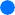 внимательно вслушиваться, имеются ли гласные в крике и плаче ребёнка, есть ли подготовительный этап кряхтенья перед криком. Наличие крика на одной ноте в раз  личных ситуациях, отсутствие музыкальности, бедность интонаций требуют обращения к специалистам;внимательно наблюдая за ребёнком 3—4 месяцев, выявлять наличие певучих звуков а а, э э, о о и др., которые возникают на основе зрительного и слухового сосредоточения. Отсутствие этих звуков требует стимулирования со стороны педагога, включения подражания и в случае необходимости обращения к специалисту;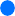 внимательно наблюдать за подвижностью органов артикуляции ребёнка, выявляя детей с малоподвижной артикуляцией. Играя органами артикуляции, ребёнок производит разнообразные эмоционально окрашенные собственные и подражательные звуковые и слоговые цепи. Малоподвижная артикуляция может являться признаком серьёзных отклонений и требует обращения к специалисту — коррекционному педагогу и врачу;внимательно следить за возможностью имитации и повторения слогов, за насыщенностью слогами, разноударностью, возможностью эмоционального произнесения разнообразных слогов с различной интонацией. Отсутствие отражённого лепета после 6 месяцев требует консультации у логопеда и врача;наблюдая за манипулированием с предметами, обращать внимание на наличие звукового, слогового, а к 1 году и словесного сопровождения действий ребёнка;внимательно следить, понимает и выполняет ли ребёнок простые словесные инструкции, инструкции, дополненные жестами, может ли ребёнок выбирать предмет по словесному указанию взрослого. Важно обратить внимание на возможность слушания потешек, стихов, музыки, на рассматривание крупных картинок.Педагог должен осуществлять коррекционно развивающую работу, направленную на стимуляцию эмоционально личностного общения со взрослыми, предпосылок раз  вития речи:стимулировать речевое развитие, вызывая поисковый, познавательный интерес; стимулировать развитие эмоционального общения. Использовать оттенки крика,плача, кряхтенья ребёнка для установления общения. Успокаивать ребёнка, опираясь на слуховое внимание к звучащей речи, интонации, голосу, на зрительное восприятие ребёнком говорящего;дополнять речь естественными жестами, мимикой лица, указаниями на предметы; учить детей различать интонацию: побуждающую, одобрительную, строгую, запрещающую — подкреплять интонацию соответствующей мимикой лица и естественнымижестами;следить за развитием понимания высказывания взрослого, опираясь на смысловую завершённость интонации и ритма;развивать у ребёнка слуховое восприятие речи — отражённо повторять или называть новые звуки, слоги, слова, связанные с предметом, игрушкой, которая привлекает ребёнка, на которую он направляет свой взгляд (звучащие предметы, музыкальные игрушки и пр.);    называть различные предметы и предлагать ребёнку показать их, выполнить простые действия с ними («Где зайка? Возьми зайку»);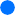 комментировать поведение ребёнка, стимулируя его вокализации, мимику лица (на основе подражательной деятельности);формировать связь между движением и его словесным обозначением (давать речевой комментарий действиям ребёнка и собственному образцу речи, включая движения и задания: «покажи», «дай»);поддерживать интерес ребёнка к ритмическим движениям. Ритмические движения сопровождать песенками, потешками, стихами двусложных размеров, стимулируя ребёнка к подражанию движениям, речи взрослого;поощрять речевые реакции детей. При рассматривании предметов, игрушек, картинок имитировать действия, голос, способ общения, «речь» персонажей, животных;следить за выполнением простейших инструкций, дополненных жестами; комментировать речью все действия ребёнка и свои собственные. Организовыватьигровые упражнения с движущимися предметами, игрушками, машинами, мячом, со  провождая действия односложными ритмическими словами типа бах, би би, ба ба, тук и т. д.;поддерживать и развивать имитационные отражённые слоговые цепи в период развития лепета. Внимательно наблюдать за формированием лепета как этапа речевого развития.Педагог должен проводить консультативную работу и информационно профилактическую работу с родителями и педагогами.1—2 И 2—3 ГОДАПедагог должен осуществлять диагностику нарушений развития речи ребёнка: выявлять детей с ограниченной речевой активностью. Предлагать игровые варианты моделей общения. При отрицательной динамике обязательны консультация врача и логопеда и коррекционные занятия;наблюдать и выявлять детей с нарушенной потребностью в общении, с отставанием формирования диалога как части совместной деятельности;выявлять детей с отставанием формирования словарного состава, предметной отнесённостью слов, отсутствием первых словообразовательных моделей, направлять их на консультацию и коррекционные занятия к логопеду. Необходима консультация врача;выявлять детей с нарушениями понимания обращённой речи. Определять характер трудностей: содержание, оценка, эмоциональная насыщенность. Необходима консультация логопеда;выявлять и внимательно наблюдать детей с трудностями понимания просьб, обращений, указаний. Определять уровень трудностей: понимание обобщений, несформированность словарного состава (по категориям, отношениям, наименованиям, действиям, признакам и т. д.). Необходима консультация логопеда;выявлять детей с нарушенным слуховым и речевым вниманием. Проводить индивидуальные игры занятия. В случае стойких отклонений необходима консультация специалистов — врача, логопеда, сурдопедагога;выявлять детей с нарушениями прикуса, артикуляционными проблемами — нарушением строения артикуляционного аппарата, малоподвижностью, повышенным тонусом и т. д. Направлять на консультацию к различным специалистам — детскому неврологу, стоматологу ортодонту, логопеду;выявлять детей с неадекватным речевым поведением и использованием выразительных средств устной речи. Обязательна консультация логопеда;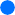 наблюдать за детьми, имеющими проблемы голоса, — форсированный голос, чрезмерно тихий, иссякающий голос, голос, лишённый звонкости, бедный обертонами и т. д. В этих случаях необходимо проконсультироваться у специалистов — фониатра, отоларинголога, логопеда, сурдопедагога;выявлять детей с проблемами передачи смыслового и эмоционального интонирования, паузирования. Применять педагогические приёмы воздействия. Необходима консультация логопеда;выявлять детей с проблемами формирования ритмических структур и темпа речи. При появлении первых запинок необходимы консультация логопеда и коррекционные занятия.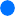 Педагог должен осуществлять коррекционно-развивающую работу, направленную на профилактику и коррекцию замедления темпов речевого развития ребёнка, стимуляцию коммуникативной активности и способов взаимодействия ребёнка со взрослым:организовывать, поддерживать и поощрять потребность в речевом общении детей, поощрять и стимулировать речевые проявления детей: обращения, просьбы, требования. Речь начинает выполнять функцию организации действий ребёнка;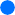 стимулировать речевую инициативу детей. Сопровождать действия и деятельность речью, побуждая детей к повторению названий предметов и действий;помогать детям дополнять речь другими способами общения (мимика лица, его модели, пантомимика, использование зеркала и т. п.), применяя зрительно тактильное обследование;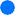 следить за соблюдением единства и адекватности речи, мимики, пантомимики, жестов — выразительных речевых средств в игре;поддерживать и стимулировать интерес детей к совместному чтению потешек, стихотворных форм, сказок, рассказов, песенок и т. д. Обязательно в доступной форме диалога обсуждать и разбирать прочитанное;рассматривать с детьми иллюстрации в детских книгах, специально подобранные картинки с близким ребёнку содержанием, называть персонажей, демонстрировать и называть действия;стимулировать, развивать и поддерживать игры, развивающие звукоподражание, голос, интонацию. Следить за смысловым единством звукового оформления, выбора лексики, выразительных и эмоциональных средств устной речи;внимательно следить за пониманием обращённой речи, лексического значения и грамматических форм;создавать условия для развития речевого слуха детей;побуждать детей в процессе игр и в быту различать голоса сверстников и взрослых, названия игрушек, правильно понимать вопросы, просьбы, поручения;организовывать игры, учить детей различать названия игрушек, выполнять поручения, передавая слова и фразы голосом нормальной громкости и шёпотом на увеличивающемся расстоянии;развивать речевой слух детей в процессе чтения и рассказывания. В процессе чтения и рассказывания проверять понимание детьми событий, их последовательность, задавать вопросы, направленные на выявление понимания значения отдельных слов;развивать формирование диалога, стимулировать речевые реакции, побуждения и вопросы детей. Развивать единство содержания вопрос — ответ, отвечать на все детские вопросы;поддерживать и развивать активную позицию ребёнка в диалоге. Стимулировать речевое общение, предлагать образцы речи, моделировать диалоги — от реплики до развёрнутой речи;поощрять словотворчество детей, проводить речевые игры. При решении проблемных наглядных ситуаций заботиться о расширении словарного запаса детей, называя предмет цель, предмет орудие, необходимые действия;поддерживать и стимулировать интерес детей к совместному чтению потешек, стихотворных форм, сказок, рассказов, песенок и т. д. Обязательно в доступной форме диалога обсуждать и разбирать прочитанное;читать детям потешки, прибаутки, стихи (в двусложном размере), вызывая у них стремление к совместному и отражённому декламированию. Поощрять инициативную речь детей;стимулировать, развивать и поддерживать игры, развивающие звукоподражание, голос, интонацию. Следить за смысловым единством звукового оформления, выбора лексики, грамматического оформления выразительных и эмоциональных средств уст  ной речи;стимулировать усвоение грамматической системы, моделировать и предлагать образцы формы простого и сложного предложений (после 2,5 лет).Педагог должен проводить консультативную и информационно профилактическую работу с родителями и педагогами.3—4 ГОДАПедагог должен осуществлять диагностику нарушений развития речевой сферы ребёнка:наблюдать за формированием звуковой стороны речи. Проводить первую дифференциацию лёгких и сложных случаев, оказывать адекватную помощь. Выявлять детей с носовым, межзубным, межгубным произнесением, с боковыми вариантами. В этих случаях по возможности проводить подготовительную работу и обязательно направлять к логопеду;проверять, может ли ребёнок подражать различным звукам (естественной природы, транспорту, промышленным, языковым, музыкальным и пр.), голосам, может ли изменять высоту и силу голоса. Внимание необходимо направлять не только на правильность имитации (самолёт, медведь, девочка и т. д.), но и на адекватность выбора и соединения звуковых и голосовых реакций с интонацией, жестами, мимикой, пантомимикой — эмоционально выразительными средствами;обращать внимание на возможности выполнения лексико-грамматических упражнений словообразования и формообразования. При стойких отклонениях — признаке речевого недоразвития — определять необходимость консультации и коррекционных занятий с логопедом;выявлять детей с трудностями ведения диалога. Внимательно наблюдать за наличием или отсутствием у детей возможности гибко чередовать позиции в диалоге: активную — пассивную. Необходимы консультации у логопеда и психолога и коррекционные занятия с ними;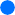 выявлять детей с несформированностью связного высказывания (рассказ по увиденному, по услышанному и т. д.). Необходима консультация логопеда; выявлять воспитанников с проблемами слуха. Необходима консультация специалиста сурдопедагога. Координировать деятельность родителей.Педагог должен осуществлять коррекционно-развивающую работу, направленную на профилактику и преодоление общего недоразвития речи ребёнка, стимуляцию его познавательной и коммуникативной активности:формировать у детей невербальные формы общения: умение фиксировать взгляд на лице партнёра, смотреть в глаза партнёру по общению;формировать умение детей пользоваться рукой как средством коммуникации, выполняя согласованные, направленные на другого человека движения рукой, телом и глазами;побуждать детей к речевому высказыванию по результатам действий с игрушками («Ляля топ топ», «Машина би би», «Паровозик ту ту», «Дудочка ду ду»);давать детям возможность тактильно почувствовать голосовые реакции взрослых (рука ребёнка лежит на гортани взрослого, который произносит звукоподражания или поёт песенку, можно класть руки ребёнка на губы взрослого);учить детей воспроизводить звукоподражания («ту ту», «би би», «му у», «пи пи», «с с с»);учить детей выполнять простейшие инструкции («Где ляля? Дай лялю», «Где зайка? Покажи зайку», «Принеси машину», «Возьми мяч», «Покажи «ладушки»);учить выполнять совместные действия по речевой инструкции сначала со взрослым, затем со сверстником («Поймай шарик», «Лови мяч», «Кати мяч», «Брось мяч в корзину»);учить детей отвечать на вопросы «Как тебя зовут?», «Кто это?», «Что это?»;учить понимать простые речевые инструкции («Дай», «На», «Возьми», «Иди», «Сядь», «Сиди»);учить детей отвечать на вопросы, связанные с их жизнью и практическим опытом («Что ты делал?», «Во что играли?», «Что ты пил?», «Куда идём?»);учить детей понимать действия, изображённые на картинке («Кто что делает? — Девочка пьёт, мальчик идёт, зайчик прыгает...»);учить детей инсценировать небольшие рассказы и стихи с использованием игрушек.Педагог должен проводить консультативную и информационно профилактическую работу с родителями и педагогами.4—5 ЛЕТПедагог должен осуществлять диагностику нарушений развития речевой сферы ребёнка:наблюдать за детьми с недостатками слухового внимания, слухового контроля, речевого внимания, речевого контроля. Недостатки могут отражаться на звукопроизношении, на понимании смысла слов, на понимании грамматических и смысловых от  ношений. Давать дополнительные индивидуальные задания, подбирать специальные игры и обязательные рекомендации родителям;выявлять воспитанников с проблемами слуха. Направлять их к сурдопедагогу. Координировать деятельность родителей;внимательно следить за правильностью темпа речи у детей, выявлять и направлять к логопеду детей с резко замедленным, резко убыстрённым темпом речи, детей с запинками. Соблюдать речевой режим, проводить специальные речевые упражнения, игры по развитию речевого дыхания и др. совместно с логопедом. Давать рекомендации родителям по соблюдению речевого режима;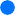 обращать внимание на возможности выполнения лексико-грамматических упражнений словообразования и формообразования. Стойкие отклонения — признак речевого недоразвития — определяют необходимость консультации и коррекционных занятий с логопедом;выявлять у детей трудности словесного и знакового замещения (звука, слова, понятия и т. д.). Необходима консультация логопеда;выявлять детей с трудностями ведения диалога. Внимательно наблюдать за возможностью детей гибкого чередования позиций: активной — пассивной. Предлагать разнообразные модели. Необходимы консультации и коррекционные занятия с логопедом и психологом;выявлять детей с несформированностью связного высказывания (пересказ, по-увиденному, по услышанному и т. д.). Необходима консультация логопеда.Педагог должен осуществлять коррекционно-развивающую работу, направленную на профилактику и преодоление общего недоразвития речи ребёнка, фонетико-фонематической недостаточности, нарушений звукопроизношения, на стимуляцию познавательной и коммуникативной активности ребёнка, которая складывается из:систематических занятий с логопедом;индивидуальной образовательной программы, построенной на основе общей, но при необходимости сдвинутой по задачам к более младшему возрасту;повышенной речевой активности и инициативы педагога в ситуациях неорганизованной деятельности.Педагог должен проводить консультативную и информационно профилактическую работу с родителями и педагогами.5—6 ЛЕТПедагог должен осуществлять диагностику нарушений развития речевой сферы ребёнка:наблюдать за детьми с недостатками слухового внимания, слухового контроля, речевого внимания, речевого контроля. Недостатки могут отражаться на звукопроизношении, на понимании смысла слов, грамматических и смысловых отношений. Давать дополнительные индивидуальные задания, подбирать специальные игры и обязательные рекомендации родителям;выявлять детей с недостатками формирования фонематических представлений. Фонематическая несформированность может быть причиной недостатков звукового развития, понимания лексического значения, грамматического оформления. Проводить индивидуальную и групповую работу (упражнения, игры, загадки, ребусы и т. д.), подбирая отдельные слова, слова в тексте и т. д., различающиеся по смыслу, но близкие по звуковому оформлению. В случаях стойкого фонематического недоразвития обязательны коррекционные занятия с логопедом;выявлять детей с трудностями восприятия и воспроизведения ритмических структур. Проверять ритм на всех типах занятий. В занятия (музыкальные, физкультурные, по изобразительной деятельности, развитию речи и т. д.) включать специальные задания по формированию ритма;замечать детей с трудностями подбора категориальных названий, обобщений, точности обозначения предмета, действия, признака, подбора синонимов, антонимов, паронимов, ассоциативных связей и т. д.;выявлять детей с трудностями понимания и употребления малых фольклорных форм, образных выражений, метафор, сравнений, многозначных слов и т. д. Предлагать дополнительные задания, игры как на занятиях, так и вне занятий. Необходимо направлять к логопеду;выявлять детей с несформированностью связного высказывания (пересказ, рас  сказ по представлениям, по увиденному, по услышанному и т. д.). Необходимо направлять к логопеду.Педагог должен осуществлять коррекционно-развивающую работу, направленную на профилактику и преодоление общего недоразвития речи ребёнка, фонетико-фонематической недостаточности, нарушений звукопроизношения, на стимуляцию познавательной и коммуникативной активности ребёнка:учить детей обмениваться с педагогом и друг с другом своими впечатлениями об эмоционально значимых событиях (праздник, свадьба, день рождения, разлука, болезнь);воспитывать у детей потребность и умение выражать свои эмоциональные переживания в речи («Маша огорчилась — мама заболела», «Саша пришёл довольный. У него был день рождения. Ему подарили много подарков», «Осенний лес очень красивый. В нём интересно и весело играть»);учить детей выражать свои чувства и мысли от первого лица («Я принёс в группу игрушки. Буду играть с Катей», «Вчера я был у доктора. У меня болел зуб. Доктор по  лечил зуб. Я уже не плачу»);закреплять умение детей задавать вопросы друг другу, отвечая на них спокойно, глядя в глаза друг другу, не перебивая партнёра по общению;учить детей образовывать новые слова с помощью суффиксов (мяч — мячик, коза —козлёнок);учить детей понимать в тексте скрытый смысл и причинно-следственные отношения; закреплять умение детей рассказывать об увиденном («Расскажи, что ты делалдома в выходные дни», «Что ты делал летом, где был?»);учить детей планировать в речи свою деятельность (игровую, трудовую); продолжать формировать у детей вербальные формы общения со взрослыми исверстниками (поддерживать беседу, отвечая на вопросы, и самостоятельно задавать вопросы);расширять речевые возможности детей, обучая их употреблению творительного падежа (в орудийном действии);учить детей употреблять в активных высказываниях предлоги за, перед;учить детей образовывать новые слова с помощью приставок (ушёл — пришёл, уехал — приехал, убежал — прибежал, открыл — закрыл);продолжать учить детей планировать свою деятельность в речевых высказываниях.Педагог должен проводить консультативную и информационно профилактическую работу с родителями и педагогами.6—8 ЛЕТПедагог должен осуществлять диагностику нарушений развития речевой сферы ребёнка:выявлять детей с недостатками формирования фонематических представлений. Фонематическая несформированность может быть причиной недостатков звукового развития, понимания лексического значения, грамматического оформления. Воспитатели проводят индивидуальную и групповую работу (упражнения, игры, загадки, ребусы и т. д.), подбирая отдельные слова, слова в тексте и т. д., различающиеся по смыслу, но близкие по звуковому оформлению. В случаях стойкого фонематического недоразвития обязательны коррекционные занятия с логопедом;замечать детей с трудностями подбора категориальных названий, обобщений, точности обозначения предмета, действия, признака, подбора синонимов, антонимов, паронимов, ассоциативных связей и т. д.;выявлять детей с трудностями понимания и употребления малых фольклорных форм, образных выражений, метафор, сравнений, многозначных слов и т. д. Предлагать дополнительные задания, игры как на занятиях, так и вне занятий. Необходимо направлять к логопеду;выявлять детей с несформированностью связного высказывания (пересказ, рас  сказ по представлениям, по увиденному, по услышанному и т. д.). Важно определить, что наиболее пострадало — развёртывание, высказывание, планирование или прогнозирование, и предложить задания, требующие развернуть, продолжить, закончить фразу, текст, воссоздать недостающее содержание, возможно с дополнительной за  дачей. Необходимо направить к логопеду;Педагог должен осуществлять коррекционно-развивающую работу, направленную на профилактику и преодоление общего недоразвития речи ребёнка, фонетико-фонематической недостаточности, нарушений звукопроизношения, на стимуляцию познавательной и коммуникативной активности ребёнка:продолжать учить детей умению делиться своими впечатлениями от увиденного или услышанного («Как провели выходной день?», «Что видели на экскурсии?»);продолжать учить детей рассказывать о давно произошедшем событии или случае с опорой на фотографии, детские рисунки («Что делали летом?», «Куда ходили весной?», «Что понравилось в прошлом году?»);закреплять у детей умение вежливо общаться друг с другом, используя диалогические формы взаимодействия;уточнять значение предлога из, упражнять детей в составлении словосочетаний и предложений с этим предлогом;закреплять в речевых высказываниях детей употребление существительных в родительном падеже с предлогами у, из;закреплять использование детьми в речи изученных грамматических форм;учить детей осуществлять планирование своей деятельности в речи при сборах на прогулку, при подготовке к занятиям, в организации игры;закреплять умение детей составлять рассказы по последовательности воспроизведённых педагогом событий (педагог действует с игрушками молча, а дети затем составляют рассказ);уточнять понимание детьми значения предлога около;знакомить детей с использованием однокоренных слов в речи;закреплять у детей умение образовывать слова с помощью суффиксов и приставок; учить строить предложения из трёх четырёх слов по картинкам с использованием предлогов на, под, в, за, между, около, из;учить детей употреблять глаголы с разными приставками и применять их при составлении предложений по картинке («Мальчик закрыл дверь и открыл окно»);формировать у детей понимание глаголов настоящего, прошедшего и будущего времени и учить употреблять их в речи.Педагог должен проводить консультативную и информационно профилактическую работу с родителями и педагогами.Содержание коррекционной работыв образовательной области «Художественно-эстетическое развитие»Цель - формирование у детей эстетического отношения к миру, накопление эстетических представлений и образов, развитие эстетического вкуса, художественных способностей, освоение различных видов художественной деятельности.В этом направлении решаются как общеобразовательные, так и коррекционные задачи.Коррекция по этому направлению образовательной деятельности достигается в результате работы по совершенствованию сенсорного восприятия и индивидуального прохождения основной программы по изобразительной деятельности.Специфика методов обучения различным видам изобразительной деятельности детей с ОВЗ  строится  на применении   средств,   отвечающих   их психофизиологическим особенностям. В зависимости от степени сохранности интеллектуальных и речевых возможностей, подбираются Разнообразные (величина, форма, объемность, цвет, контрастность), максимально удобные для использования материалы, продумываются способы предъявления материала (показ, использование табличек с текстом заданий или названиями предметов, словесно-жестовая  форма объяснений, словесное устное объяснение); подбираются соответствующие формы инструкций.Слушание детьми музыки, пение, музыкально-ритмические движения, танцы, игра на музыкальных инструментах.Содержание коррекционной работыв образовательной области «Физическое развитие»Цель - совершенствование функций формирующегося организма, развитие двигательных навыков, тонкой ручной моторики, зрительно-пространственной координации.Физическое развитие лежит в основе организации всей жизни детей в семье и в дошкольном учреждении. Это касается предметной и социальной среды, всех видов детской деятельности с учетом возрастных и индивидуальных особенностей дошкольников.Работа по физическому воспитанию строится таким образом, чтобы решались и общие, и коррекционные задачи.      Формирование полноценных двигательных навыков, активная деятельность в процессе конструирования, сюжетной игры, трудовой деятельности, овладение тонко координированными и специализированными движениями рук является необходимым звеном в общей системе коррекционного обучения.      В процессе правильно организованных занятий необходимо устранить некоординированные, скованные, недостаточно ритмические движения.      Обращается специальное внимание на особенности психомоторного развития детей, которые должны учитываться в процессе занятий (дети с речевой патологией, имеющей органическую природу нарушения, обычно различаются по состоянию двигательной сферы на возбудимых с явлениями отвлекаемости, нетерпеливости, неустойчивости и заторможенных с явлениями вялости, адинамичности).      Среди детей с общим недоразвитием речи могут быть дети с дизартрией, имеющие, как правило, остаточные проявления органического поражения центральной нервной системы в виде стертых парезов, приводящих к двигательной неловкости, малому объему движений, недостаточному их темпу и переключаемости. Общекорригирующие упражнения Коррекция особенностей моторного развития детей осуществляется за счет специальных упражнений и общепринятых способов физического воспитания. Она направлена на нормализацию мышечного тонуса, исправление неправильных поз, развитие статической выносливости, равновесия, упорядочение темпа движений, синхронного взаимодействия между движениями и речью, запоминание серии двигательных актов, воспитание быстроты реакции на словесные инструкции, развитие тонкой двигательной координации, необходимой для полноценного становления навыков письма.       Особое внимание уделяется развитию тонкой моторики пальцев рук. Этому служат следующие упражнения: сжимать резиновую грушу или теннисный мячик; разгибать и загибать поочередно пальцы из кулака в кулак; отхлопывать ритм ладонями по столу, затем чередуя положение: ладонь — ребро (одной и двумя руками); поочередно каждым пальцем отстукивать ритм в заданном темпе по поверхности стола; перебирать разными пальцами натянутую резинку или шнурок; отстреливать каждым пальцем поочередно пинг-понговый шарик; тренировать захват мячей различного диаметра; вырабатывать переключение движений правой — левой руки (ладонь — кулак, ладонь — ребро ладони и т. п.);  воспроизводить различные позы руки (кулак — ладонь — ребро), пальцев (колечко — цепь — щепоть); захватывать мелкие предметы небольшого диаметра различными пальцами; перекатывать ребристый карандаш большим и попеременно остальными пальцами;  выполнять несложные геометрические узоры из мелких деталей (спичек, палочек, мозаики) на основе образца; обучать детей рациональным приемам захвата крупных и мелких предметов.      Указанные упражнения рекомендуется начинать в медленном темпе, постепенно его ускоряя и увеличивая количество повторений. При этом необходимо следить за четкостью и ритмичностью выполнения, не допускать содружественных движений и нарушения пространственной ориентации. Основные направления деятельности учителя – логопедаОсновные направления работы педагога-психологаПЕДАГОГ-ПСИХОЛОГОсновные направления деятельности учителя – дефектолога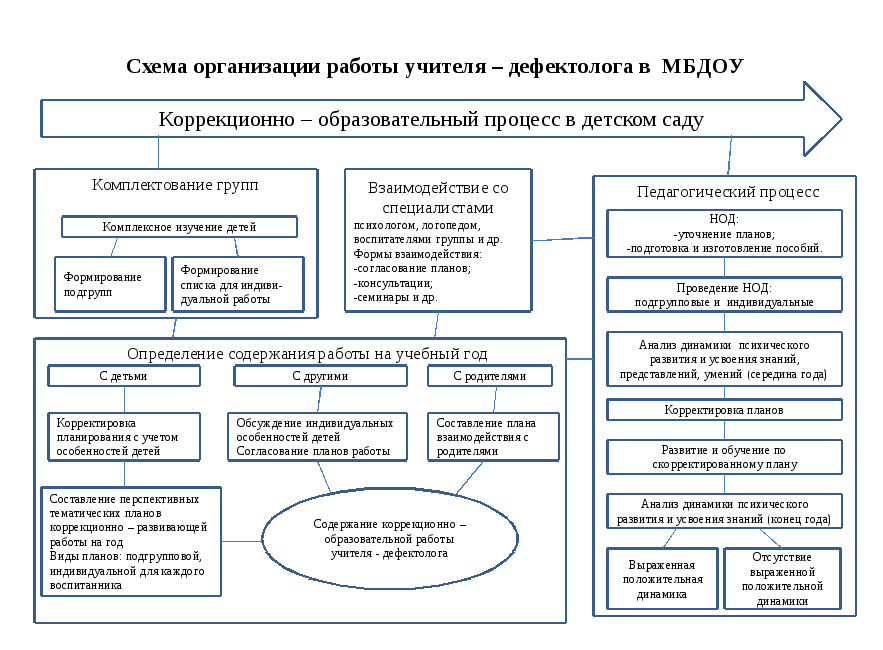 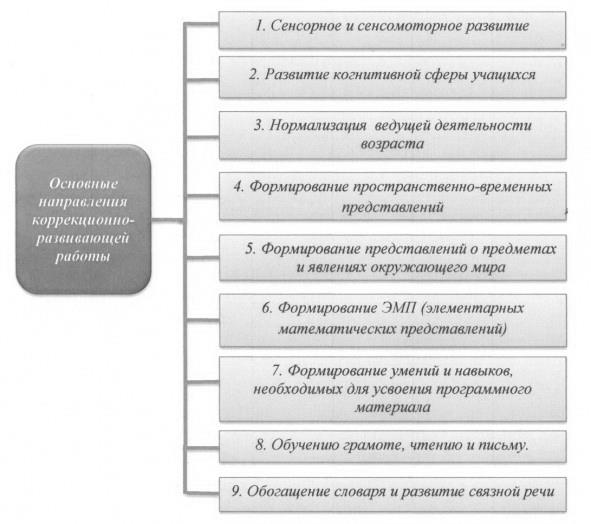 В группах комбинированной направленности для детей с ОВЗ составлены адаптированная образовательная программа и адаптированные основные общеобразовательные программы с учетом рекомендаций ПМПК. Адаптированная основная общеобразовательная программа — образовательная программа, адаптированная для обучения лиц с ограниченными возможностями здоровья с учетом особенностей их психофизического развития, индивидуальных возможностей и при необходимости обеспечивающая коррекцию нарушений развития и социальную адаптацию указанных лиц. дошкольное образование обучающихся с ограниченными возможностями здоровья осуществляется в организациях, осуществляющих образовательную деятельность по адаптированным основным общеобразовательным программам. В таких организациях создаются специальные условия для получения образования указанными обучающимися.Адаптированная образовательная программа определяет содержание образования и условия организации обучения и воспитания обучающихся с ограниченными возможностями здоровья (для инвалидов содержание образования и условия организации обучения также определяются в соответствии с индивидуальной программой реабилитации и абилитации инвалида).Реализация данных программ входит в реализацию права на образования детей дошкольного возраста с ограниченными возможностями здоровья.Картотека материаловУчебно-методические пособия и комплекты для диагностики карточки с нашитыми пуговицами;  счетные палочки;Б) Величина наборы полосок, возрастающей длины(10); наборы полосок, возрастающей ширины(10); предметы, возрастающей высоты; палочки разной толщины; геометрические фигуры разных размеров;В) Форма крупные геометрические фигуры разного цвета двух размеров; мелкие геометрические фигуры разного цвета двух размеров; наборы картинок с изображением предметов разной формы.Г) Пространственные представления наборы карточек с изображением по-разному расположенных одних и тех же геометрических фигур; карточки с изображением по-разному рассоложенных предметов; изображение предметов в разных пространственных направлениях.Д) Временные представления песочные часы; отрывной детский календарь; тематические картины о частях суток;  тематические картины о временах года.схемы на звуко-слоговой анализ слов;предметные картинки на дифференциацию звуков,пособия для определения позиции звукаслова,тексты на дифференциацию звуков.Коррекция звукопроизносительной стороны речиартикуляционные упражнения;набор пособий для работы над речевым дыханием;предметные картинки на все изучаемые звуки для фронтальной и индивидуальной работы;альбомы на автоматизацию поставленных звуков;игры на автоматизацию поставленных звуков;пособия для формирования слоговой структуры слова;тексты на автоматизацию поставленных звуковОбучение Грамотеподвижная азбукасхемы анализа предложений;наборы предметных картинок для деления слов на слоги.Совершенствование навыков связной речисерии сюжетных картинок, сюжетные картинки, наборы предметных картинок для составления сравнительных и описательных рассказов, наборы текстов для пересказов и пособия, облегчающие этот процесс.Формирование целостной картины мира, расширение кругозора предметные картинки по темам (игрушки, посуда, мебель, одежда, транспорт, овощи, фруктыт.д.); сюжетные картинки: (простой сюжет с одним действующим лицом; многоплановые сюжетные картинки; серии из 3 – 4 картинок, объединенных общим сюжетом; юмористические картинки; пейзажные картинки); серии картин («Дикие животные», «Домашние животные», «Мы играем», «Детям о профессиях» и т.п.); иллюстративный материал, отражающий эмоциональный, бытовой, социальный игровой опыт детей; иллюстрации разных времен года и частей суток; различные виды театров (настольные, пальчиковые, бибабо);  детские книги;фотоальбомы.Сенсорное развитие разноцветные флажки, ленточки, мячи, шары, кубики, кирпичики, тесьма, мешочки; коробки форм (разного вида); разнообразные матрешки; пирамидки и разного размера и разной конструкции и цвета; игрушки сюжетные: кошечка, зайчик, медвежонок, лошадка и т.д.; различные музыкальные инструменты: колокольчики, погремушки, бубен, пианино, барабант.д.; набор муляжей овощей, фруктов, грибов; корзины разной величины, мисочки, кувшины, бутылки, банки для раскладывания бус, шариков, мелких игрушек; лото-вкладки; коробки-вкладыши разных размеров; трафареты; доски Сегена; дорожки с различным покрытием (нашитые пуговицы, гладкая поверхность, меховая поверхность и т.д.); мелкие игрушки животных и их детенышей; наборы сыпучих материалов (горох, чечевица, речной песок, крупа и т.д.);  настольно-печатные игры.Формирование мышления, развитие познавательно-исследовательской и продуктивной (конструктивной) деятельности набор предметов-орудий: сачок, удочка, палочка с колечком, палочка с крючком и т.д.; сюжетные игрушки; наборы игрушек, имитирующих орудия труда: молоток, гаечный ключ, отвертка; заводные игрушки (машинки, игрушки-забавы: курочка, лягушка и др.); деревянные, картонные домики, деревья, елки и т.д.; тазы, кувшины, банки; пластмассовые игрушки (шарики, уточки, рыбки); тележки, машины; наборы для экспериментально-опытнической деятельности;  сюжетные и предметные иллюстрации; книги, содержащие художественные произведения для развития наглядно-образного и элементов логического мышления; настольно-печатные игры настольные конструкторы и схемы образцов построек.Развитие мелкой моторики массажные шарики, колечки; пособия с разными видами застежек; шнуровки; семена, крупа, горох и т.д.; мозаики; пластилин, дощечки; картинки для штриховок;книги-раскраски.Организационный раздел3.1. Психолого-педагогические условия реализации программы Для успешной реализации программы в МАДОУ обеспечены следующие психолого – педагогические условия (п.3.2.1. ФГОС ДО), которые гарантируют охрану и укрепление физического и психического здоровья детей, обеспечивают их эмоциональное благополучие. Деятельность педагогических работников в саду исключает перегрузки, влияющие на надлежащее исполнение ими их профессиональных обязанностей, тем самым снижающие необходимое индивидуальное внимание к воспитанникам и способные негативно отразиться на благополучии и развитии детей. В  саду  проводиться оценка развития детей, его динамики, в том числе измерение их личностных образовательных результатов. Такая оценка производится педагогами в рамках психолого-педагогической диагностики. Участие ребёнка в психолого-педагогической диагностике допускается только с согласия его родителей (законных представителей). Для успешной реализации Программы учитываются психолого- педагогические условия. Используются разные модели и средства, позволяющие развивать у детей умственную активность, любознательность, укреплять здоровье. Учитывая интересы и возможности каждого ребенка, педагоги строят образовательный процесс на основе личностно-ориентированного подхода и взаимодействия взрослого и детей. Дети являются полноценными партнерами в любой деятельности. При планировании образовательной деятельности учитываются региональные особенности при реализации образовательной программы - это климатические условия жизни людей Крайнего Севера: время начала и окончания сезонных явлений (листопад, таяния снега и т.п.) и интенсивность их протекания; состав флоры и фауны; длительность светового дня, погодные условия и т.п. Эти факторы используются при составлении комплексно - тематического планирования психолого-педагогической работы в группах дошкольного учреждения. Для успешной реализации Программы должны быть обеспечены следующие психолого – педагогические условия (п.3.2.1 ФГОС ДО), которые гарантируют охрану и укрепление физического и психического здоровья детей, обеспечивает их эмоциональное благополучие. Условия, необходимые для создания социальной ситуации развития детей П. 3.2.5 ФГОС ДО – условия соответствуют специфике дошкольного возраста и предполагают: Обеспечение эмоционального благополучия через: - непосредственное общение с каждым ребенком;- уважительное отношение к каждому ребенку, к его чувствам и потребностям. Психолого - педагогические условия: 1. Уважительное отношение взрослых к человеческому достоинству детей, формирование и поддержка их положительной самооценки, уверенности в собственных возможностях и способностях. 2. Использование в образовательной деятельности форм и методов работы с детьми, соответствующих их возрастным и индивидуальным особенностям (недопустимо как искусттвенное ускорение, так и искусственное замедление развития детей) 3. Построение образовательной деятельности на основе взаимодействия взрослых с детьми, ориентированного на интересы и возможности каждого ребенка и учитывающего социальную ситуацию его развития. 4. Поддержка взрослыми положительного, доброжелательного отношения детей друг к другу и взаимодействия детей друг с другом в разных видах деятельности. 5. Поддержка инициативы и самостоятельности детей в специфических для них видах деятельности. 6. Возможность выбора детьми материалов, видов активности, участников совместной деятельности и общения. 7. Защита детей от всех форм физического и психического насилия 8. Поддержка родителей (законных представителей) в воспитании детей, охране и укреплении их здоровья, вовлечение семей непосредственно в образовательную деятельность Поддержка индивидуальности и инициативы детей через:  создание условий для свободного выбора детьми деятельности, участников совместной деятельности;  создание условий для принятия детьми решений, выражения своих чувств и мыслей;  недирективную помощь детям, поддержку детской инициативы и самостоятельности в разных видах деятельности. Установление правил взаимодействия в разных ситуациях:  создание условий для позитивных, доброжелательных отношений между детьми, в том числе принадлежащих к разным национально – культурным, религиозным общностям и социальным слоям, а также имеющим различные возможности здоровья;  развитие коммуникативных способностей, позволяющих разрешить конфликтные ситуации со сверстниками;  развитие умения детей работать в группе сверстников. Построение вариативного развивающего образования, ориентированного на уровень развития, проявляющийся у ребенка в совместной деятельности со взрослым и боле опытными сверстниками, но не актуализирующийся в его индивидуальной деятельности (зона ближайшего развития ребенка) через:  создание условий для овладения культурными средствами деятельности;  организацию видов деятельности, способствующих развитию мышления, речи, общения, воображения и детского творчества, личностного, физического и художественно- эстетического развития детей;  поддержку спонтанной игры детей, ее обогащение, обеспечение игрового времени и пространства;  оценку индивидуального развития детей. Взаимодействие с родителями (законными представителями) по вопросам образования детей, непосредственного вовлечения их в образовательную деятельность, в том числе посредством создания образовательных проектов совместно с семьей на основе выявления потребностей и поддержки образовательных инициатив семьи. Согласно ФГОС ДО основная образовательная программа дошкольного образования предусматривает следующие условия для позитивной социализации и индивидуализации детей:  психолого-педагогические,  кадровые,  материально-технические,  финансовые условия,   развивающую предметно-пространственную среду. Программа предполагает создание следующих психолого-педагогических условий, обеспечивающих развитие ребёнка в соответствии с его возрастными и индивидуальными возможностями и интересами: • личностно-ориентированное взаимодействие взрослых с детьми, т. е. создание таких ситуаций, когда каждому ребенку предоставляется возможность выбора деятельности, партнера, средств и пр.; обеспечение опоры на личный опыт ребенка при освоении им новых знаний; • ориентированность педагогической оценки на относительные показатели детской успешности, т. е. сравнение сегодняшних достижений ребенка с его собственными вчерашними достижениями, стимулирование самооценки ребенка; • формирование игры как важнейшего фактора развития ребенка; • создание развивающей образовательной среды, способствующей физическому, социально-личностному, познавательно-речевому, художественно-эстетическому развитию ребенка и сохранению его индивидуальности (к образовательной среде относится социальная среда в группе, методы оценки развития ребенка и связанное с ними планирование, развивающая предметно-пространственная среда и др.);• сбалансированность репродуктивной деятельности (воспроизводящей готовый образец) и продуктивной деятельности (производящей субъективно новый продукт), т.е. детской исследовательской, творческой деятельности, совместных и самостоятельных, подвижных и статичных форм активности; • вовлечение семьи как необходимое условие для полноценного развития ребенка дошкольного возраста • профессиональное развитие педагогов, направленное на развитие профессиональных компетентностей, а также предполагающего создание сетевого взаимодействия педагогов и управленцев, работающих по программе  Условия, необходимые для  эффективной реализации Программы п. 3.2.6 ФГОС ДО  Первым педагогическим условием развития профессионального мастерства педагога ДОУ является включение педагогов ДОУ в творческую деятельность, обеспечивающую развитие и саморазвитие профессиональной направленности воспитателей ДОУ. В МАДОУ создана информационно-образовательная творческая среда, благоприятствующая реализации творческого потенциала каждого воспитателя в отдельности и педагогического коллектива в целом; включение педагогов в творческие группы. Вторым педагогическим условием является совершенствование профессиональных знаний и умений педагогов через разнообразные формы методической работы. Инновационные формы методической работы по развитию профессионального мастерства педагогов ДОУ:  школа профессионального мастерства,  городские методические объединения по направлениям, педагогическая мастерская,  мастер-классы, творческие группы, педагогические сообщества, семинары городского методического центра, курсы повышения квалификации. Третье педагогическое условие – развития профессионального мастерства педагога ДОУ является стимулирование педагогов к развитию их педагогических способностей, что предполагает использование методов поощрения, выявление затруднений воспитателей и проектирование действий по созданию режима развития, побуждая педагогов к самоанализу деятельности;      В ДОУ разработаны единые требования к методическому сопровождению педагогических работников, куда входит комплекс взаимосвязанных целенаправленных действий, мероприятий, направленных на оказание всесторонней помощи педагогу в решении возникающих затруднений, способствующих его развитию и самоопределению;  консультативная поддержка педагогических работников и родителей (законных представителей) по вопросам образования и охраны здоровья детей дошкольного возраста, в том числе инклюзивного образования осуществляется педагогами ДОУ, через организацию консультативного пункта;  организационно – методическое сопровождение реализации программы, в том числе во взаимодействии со сверстниками и взрослыми       В соответствии требованиями пункта 3.2.7 ФГОС ДО условия для детей с ограниченными возможностями здоровья, способствующие освоению программы, в МАДОУ ДСКВ «Югорка» предусмотрены, созданы группы комбинированной направленности. При создании условий для работы с детьми инвалидами, осваивающими, Программу учитывается, индивидуальная программа реабилитации или абилитации ребенка инвалида, выдаваемая Федеральными государственными учреждениями медико – социальной экспертизы.        Исполняя п.3.2.8. ФГОС ДО в МАДОУ ДСКВ «Югорка» предоставляет информацию о Программе семье и всем заинтересованным лицам, вовлеченным в образовательную деятельность, а так же широкой общественности, в том числе на официальном сайте образовательной организации, создавая возможность для взрослых по поиску, использованию материалов, обеспечивающих реализацию Программы, и для обсуждения с родителями(законными представителями) детей вопросов, связанных с реализацией Программы. Максимально допустимый объем образовательной нагрузки (п.3.2.9 ФГОС ДО) соответствует санитарно - эпидемиологическим правилам и нормативам СанПиН  2.4.1.3049-13  «Санитарно-эпидемиологические требования к устройству, содержанию и организации режима работы дошкольных образовательных организаций»,  утвержденным постановлением Главного государственного санитарного врача Российской Федерации от 15 мая 2013 г. № 26  (зарегистрировано Министерством юстиции Российской Федерации 29 мая 2013 г., регистрационный  № 28564).  Для детей в возрасте от 1,5 до 3 лет непосредственно образовательная деятельность составляет не более 1,5 часа в неделю (игровая, музыкальная деятельность, общение, развитие движений). Продолжительность непрерывной образовательной деятельности не более 10 минут в первую и вторую половину дня. Продолжительность непрерывной непосредственно образовательной деятельности  для детей 2-го года жизни - не более 10 минут,  для детей 3-го года жизни - не более 10 минут,  для детей 4-го года жизни - не более 15 минут,  для детей 5-го года жизни - не более 20 минут,  для детей 6-го года жизни - не более 25 минут для детей 7-го года жизни - не более 30 минут.  Максимально допустимый объем образовательной нагрузки в первой половине дня  в младшей и средней группах не превышает 30 и 40 минут соответственно,  в старшей и подготовительной 45 минут и 1, 5 часа соответственно.  В середине времени, отведенного на непрерывную образовательную деятельность, проводят физкультминутку. Перерывы между периодами непосредственно образовательной деятельности - не менее 10 минут Непосредственно образовательная деятельность с детьми   старшего дошкольного возраста осуществляется во второй половине дня после дневного сна, но не чаще 2-3 раз в неделю. Ее продолжительность составляет не более 25-30 минут в день. В середине непосредственно образовательной деятельности статического характера проводят физкультминутку. Непосредственно-образовательная деятельность, требующая повышенной познавательной активности и умственного напряжения детей, проводится в первую половину дня и в дни наиболее высокой работоспособности (вторник, среда), сочетается с физкультурными и музыкальными занятиями. В соответствии с Федеральным Законом «Об образовании в РФ» для воспитанников ДОУ предлагаются дополнительные образовательные услуги, которые организуются в вечернее время 2-3 раза в неделю продолжительностью 25-30 минут (средний и старший возраст) Календарный учебный график  Организация образовательного процесса определяется календарным учебным графиком (приложение 4), который устанавливает продолжительность учебного года, время реализации образовательной программы, объем образовательной нагрузки, устанавливает сроки мониторинга промежуточных результатов освоения программы и оценки итоговых результатов ее освоения.  Учебный план  Учебный план непрерывной образовательной деятельности (приложение 5) составлен в соответствии с п.7 ст.28 Федерального закона РФ от 29.12.2012г. №273-ФЗ «Об образовании в Российской Федерации»; Приказами Минобрнауки России от 30.08.2013г. №1014 «Об утверждении Порядка организации и осуществления образовательной деятельности по основным общеобразовательным программам – образовательным программам до-школьного образования», от 17.10.2013г. №1155 «Об утверждении федерального государственного образовательного стандарта дошкольного образования»; Постановлением Главного государственного санитарного врача РФ от 15.05.2013г. №26 «Об утверждении СанПиН 2.4.1.3049-13 «Санитарноэпидемиологические требования к устройству, содержанию и организации режима работы дошкольных образовательных организаций»» и примерной образовательной программой дошкольного образования «Радуга»  Расписание непрерывной образовательной деятельности представлено в приложении 6. Особенности традиционных событийМодель недели Описание традиций подробно сформулировано в комплексной программе «Радуга» по возрастам. Планирование работы в детском саду с детьми / [Т. И. Гризик, Т. Н. Доронова, Е. В. Соловьёва, С. Г. Якобсон; науч. рук. Е. В. Соловьёва]. — М. : Просвещение, 2017.  Примерная основная образовательная программа дошкольного образования «Радуга2 С.Г. Якобсон, Т.И. Гризик, Т.Н. Доронова и др.; науч. Рук. Е.В. Соловьева. - 2-е изд., перераб. - М.: Просвещение, 2017. - 232 с./Рецензия РАО от 25 августа 2014 г.https://firo.ranepa.ru/obrazovanie/fgos/98-kompleksniye-programmy/462-programma-raduga-dlya-raboty-s-detmi-ot-2-mes-do-8-letТрадиции позволяют сделать жизнь ребенка радостной и содержательной, помогают избавиться от накопившегося напряжения, успокоить ребенка.Традиции:Мероприятия групповые, межгрупповые и общесадовые физкультурные досуги  проводятся 1-2 раза в месяц); спортивные праздники (проводятся 2-3 раза в год); соревнования; дни здоровья; тематические досуги; праздники; театрализованные представления; смотры и конкурсы.Организация развивающей предметно-пространственной средыПод понятием среды подразумевается окружающая обстановка природного, социально- бытового и/или культурно-эстетического характера. Это условия существования человека, его жизненное пространство. Среда может приобретать специально проектируемую направленность, и в этом случае о ней говорят как о важном факторе формирования личности - образовательной среде.Образовательная среда в детском саду предполагает специально созданные условия, такие, которые необходимы для полноценного проживания ребенком дошкольного детства. Под предметно-развивающей средой понимают определенное пространство, организационно оформленное и предметно насыщенное, приспособленное для удовлетворения потребностей ребенка в познании, общении, труде, физическом и духовном развитии в целом. Современное понимание предметно-пространственной среды включает в себя обеспечение активной жизнедеятельности ребенка, становления его субъектной позиции, развития творческих проявлений всеми доступными, побуждающими к самовыражению средствами. Развивающая предметно-пространственная среда дошкольной организации должна быть:содержательно-насыщенной, развивающей; трансформируемой;полифункциональной; вариативной; доступной; безопасной; здоровьесберегающей;эстетически-привлекательной.Основные принципы организации среды.Оборудование помещений дошкольной организации является безопасным, здоровьесберегающим, эстетически привлекательным и развивающим. Мебель соответствует росту и возрасту детей, игрушки обеспечивают максимальный для данного возраста развивающий эффект. Развивающая предметно-пространственная среда является насыщенной, пригодной для совместной деятельности взрослого и ребенка и самостоятельной деятельности детей, отвечающей потребностям детского возраста.Пространство группы организовано в виде хорошо разграниченных зон («центры», «уголки»), оснащенных большим количеством развивающих материалов (книги, игрушки, материалы для творчества, развивающее оборудование и пр.). Все предметы доступны детям. Подобная организация пространства позволяет дошкольникам выбирать интересные для себя занятия, чередовать их в течение дня, а педагогу дает возможность эффективно организовывать образовательный процесс с учетом индивидуальных особенностей детей. Оснащение уголков меняется в соответствии с тематическим планированием образовательного процесса. В качестве центров развития выступают:уголок для сюжетно-ролевых игр;уголок ряжения (для театрализованных игр); книжный уголок;зона для настольно-печатных игр;выставка (детского рисунка, детского творчества, изделий народных мастеров и т. д.);   уголок природы (наблюдений за природой);спортивный уголок;уголки для разнообразных видов самостоятельной деятельности детей - конструктивной, изобразительной, музыкальной и др.;игровой уголок (с игрушками, строительным материалом).Развивающая предметно-пространственная среда выступает как динамичное пространство, подвижное и легко изменяемое. При проектировании предметной среды педагог помнит, что «застывшая» (статичная) предметная среда не сможет выполнять своей развивающей функции в силу того, что перестает пробуждать фантазию ребенка. В целом принцип динамичности – статичности касается степени подвижности игровых пространств, вариантности предметных условий и характера детской деятельности. Вместе с тем, определенная устойчивость и постоянство среды – это необходимое условие ее стабильности, привычности, особенно если это касается мест общего пользования. В группах младшего возраста в основе замысла детской игры лежит предмет, поэтому взрослый каждый раз должен обновлять игровую среду (постройки, игрушки, материалы и др.), чтобы пробудить у малышей желание ставить и решать игровую задачу. В старших группах замысел основывается на теме игры, поэтому разнообразная полифункциональная предметная среда пробуждает активное воображение детей. Трансформируемость предметно-игровой среды позволяет ребенку взглянуть на игровое пространство с иной точки зрения, проявить активность в обустройстве места игры и предвидеть ее результаты. Развивающая предметно-пространственная среда обеспечивает доступ к объектам природного характера; побуждать к наблюдениям на участке детского сада (постоянным и эпизодическим) за ростом растений, участию в элементарном труде, проведению опытов и экспериментов с природным материалом. Развивающая предметно- пространственная среда организовывается как культурное пространство, которое оказывает воспитывающее влияние на детей (изделия народного искусства, репродукции, портреты великих людей, предметы старинного быта и пр.).Создание и обновление развивающей предметно-пространственной среды3.3. Кадровое обеспечение (п.3.4. ФГОС ДО) Условием качественной реализации программы является ее непрерывное сопровождение педагогическими и учебно - вспомогательными работниками в течение всего времени ее реализации в учреждении или группе (п.3.4.1. ФГОС ДО). Реализация  Программы обеспечивается руководящими, педагогическими, учебно – вспомогательными, административно – хозяйственными работниками дошкольного учреждения. В реализации Программы участвуют иные работники МАДОУ ДСКВ «Югорка», осуществляющие финансовую и хозяйственную деятельность, охрану жизни и здоровья детей. Требования к работниками учреждения (п.3.4.1. ФГОС ДО) Квалификация педагогических и учебно – вспомогательных работников соответствует квалификационным характеристикам, установленным в Едином квалификационном справочнике должностей руководителей, специалистов и служащих, раздел «Квалификационные характеристики должностей работников образования», утвержденным приказом Министерства здравоохранения и социального развития Российской Федерации от 26.08.2010г. №761н (зарегистрирован Министерством юстиции Российской Федерации 01.07.2011г., регистрационный №21240). Должностной состав и количество работников, необходимых для реализации и обеспечения реализации Программы, определяются ее целями и задачами, а так же особенностями развития детей. Необходимым условием качественной реализации Программы является ее непрерывное сопровождение педагогическими и учебно – вспомогательными  работниками в течение всего времени ее реализации в МАДОУ ДСКВ «Югорка». Педагогические работники, реализующие программу, обладают основными компетенциями, необходимыми для создания условий развития детей (п.3.4.2. ФГОС ДО):  обеспечение эмоционального благополучия;  поддержка индивидуальности и инициативы;  установление правил взаимодействия в разных ситуациях;  построение вариативного развивающего образования;  взаимодействие с родителями (законными представителями) по вопросам образования ребенка (п.3.2.5. ФГОС ДО). Дополнительные педагогические работники, имеющие соответствующую квалификацию для работы с конкретными ограничениями здоровья детей ( в соответствии с п.3.4.4. ФГОС ДО) не привлекаются. Таким образом, в целях эффективной реализации программы в МАДОУ созданы условия:  для профессионального развития педагогических и руководящих работников, в том числе их дополнительного профессионального образования;  для консультативной поддержки педагогических работников и родителей (законных представителей) по вопросам образования и охраны здоровья;  для организационно – методического сопровождения процесса реализации программы (п.3.2.6. ФГОС ДО). Педагогические работники, реализующие Программу, обладают основными компетенциями, необходимыми для создания условий развития детей. Характеристика кадрового состава педагоговХарактеристика педагогического  коллектива по образованию:Выводы: Среди педагогических кадров высшее педагогическое образование имеют 70 %.(- 23 чел.) Среднее специальное образование имеют 30 % педагогов, по сравнению с прошлым годом снизилось на 10%. Таким образом, педагогическое образование имеется у 100 % педагогов. По сравнению с прошлым годом количество педагогов с высшим образование повысилось на 1 чел.Характеристика  педагогического коллектива по педагогическому стажу: Выводы: Наиболее многочисленную группу составляют педагоги, имеющие стаж работы более 15 лет  и от 5 до 10 лет - 31%; от 10 до 15 лет- 25%; до 5 лет – 3%; до 2-х лет-  9%.Педагогический коллектив остался на прежнем уровне по сравнению с прошлым годом. Характеристика  педагогического  коллектива  по педагогическому мастерству:Выводы: всего аттестовано 75 % педагогов. Из них имеют высшую категорию – 6% (2 чел.), первую категорию 44 % (15 чел.), соответствие занимаемой должности - 25 % (8чел.), не имеют квалификационной категории – 25 % (8 чел.)Изменения по сравнению с прошлым годом: число педагогов, имеющих высшую категорию осталось на прежнем уровне - 6%, с первой категорией (на +4 %) в связи с повышением квалификации 2 педагогов и подтвердили свою квалификацию – 3 педагога, процент педагогов не имеющих квалификационную категорию снизился на 1 чел (согласно положению по аттестации - срок для проведения аттестации 2 полных отработанных года, 8 человек не имеют педстажа 2 года).  Материально-техническое обеспечение реализации программыРазвитие ребенка в ДОУ обеспечивается за счет насыщенности развивающей предметной среды. ДОУ имеет несколько специализированных помещений для развития ребенка дошкольного возраста и различные зоны развития в помещениях групп.Образовательное учреждение расположено в городе Покачи. В радиусе учреждения находятся средние общеобразовательные учреждения, центры досуга, спорта, поэтому у коллектива имеются хорошие возможности строить свою работу в тесной связи с учреждениями дополнительного образования, культуры и спорта, что помогает разностороннему развитию личности дошкольника.Учреждение расположено в типовом двухэтажном здании, имеет центральное отопление и водоотведение. Территория озеленена насаждениями по всему периметру. Игровая зона включает индивидуальные для каждой группы прогулочные участки. Участки оснащены стационарным игровым оборудованием и отделены друг от друга металлическим ограждением. Участки соответствуют санитарным требованиям и нормам, пожарным правилам. Прогулочные веранды, спортивная площадка оборудованы с учетом правил обеспечения безопасности жизни и здоровья воспитанников. На территории произрастают различные виды деревьев, кустарников. В летнее время года высаживается огород, разбиваются клумбы, цветники. Ежегодно коллектив занимается благоустройством территории. Дошкольная организация оборудована системой СКУД, по периметру здания и внутри расположены видеокамеры, которые ведут наблюдение в круглосуточном режиме в целях обеспечения безопасного пребывания воспитанников и сотрудников в здании и на территории дошкольной организации.На территории детского сада имеется спортивная площадка, оснащенная всем необходимым спортивным оборудованием для проведения спортивно-оздоровительной работы на свежем воздухе.ДОУ располагает кабинетами социально-бытового и медицинского назначения: имеются медицинский и процедурный кабинеты, оснащенные необходимым медицинским оборудованием. В соответствии с нормативными требованиями оборудованы прачечная, помещение для хранения и глажения белья, пищеблок, хозяйственный блок.Медико-социальные и материально-технические условия обеспечивают охрану жизни и здоровья детей, высокий уровень физического развития. Физкультурный зал оснащен специальным оборудованием, спортинвентарем.Материальная база периодически преобразовывается, трансформируется, обновляется для стимулирования физической, творческой, интеллектуальной активности воспитанников.Материально-технические условия обеспечивают высокий уровень интеллектуального развития детей. Созданы условия для ознакомления с разной культурой. Имеется мультимедийное оборудование для использования в ходе образовательного процесса и стационарное в музыкальном зале для проведения праздников, вечеров, родительских собраний, конференций.В группах дошкольной организации имеются зеленые зоны, уголки экспериментирования, созданы условия для ухода за растениями.В состав групповой ячейки входят: приемная и сушилка (для приема детей и хранения верхней одежды и обуви. Вещи храниться в индивидуальных шкафчиках воспитанников, они оборудованы индивидуальными ячейками - полками для верхней одежды в сушилке оборудованы вешалки для головных уборов и верхней одежды), групповая, спальня, буфетная (для подготовки готовых блюд к раздаче и мытья столовой посуды), туалетная (раздельная комната от умывальной).В здании дошкольной организации имеются дополнительные помещения для работы с детьми, предназначенные для поочередного использования всеми или несколькими детскими группами (музыкальный зал, физкультурный зал, кабинет учителя-логопеда, педагога-психолога), а также сопутствующие помещения (медицинского назначения, пищеблока, прачечной). Данные о наличии специально оборудованныхпомещений для организации образовательного процессаВ дошкольной организации в группах детей среднего, старшего возраста предусмотрены туалетные комнаты с разделением для мальчиков и девочек, в группах детей раннего возраста туалетные комнаты снабжены детскими горшками.  Учреждение располагает техническими средствами обучения:мультимедийный проекторэкран для слайд - проекции на штативеэкран с электроприводом для слайд-проекцииакустическая системацифровой фотоаппаратмножительные средства, сканерыинтерактивная доска ноутбуки для организации образовательной деятельностимагнитофоны в группахинтерактивное оборудование в группах интерактивное оборудование в кабинете педагога-психолога Учреждение на сегодняшний день обеспечено 11-ю персональными компьютерами, все из которых подключены к сети Интернет. Это бухгалтерия, отдел кадров, методический кабинет, кабинет начальника хозяйственного отдела, кабинет делопроизводителя, кабинет заведующего учреждением, рабочее место воспитателя и музыкальный зал.Обеспечение методическими материалами и средствами обучения и воспитания обеспечениеОбразовательная работа осуществляется по программе «Радуга». Данная программа и методические рекомендации позволяют решать в соответствии с возрастными особенностями детей три основные задачи:- Сохранение здоровья воспитанников.- Создание условий для их своевременного и полноценного психического развития.- Обеспечение каждому ребенку возможности радостно и содержательно прожить период дошкольного детства.Она охватывает все основные стороны развития детей в дошкольном возрасте (физическое, социально-личностное, познавательно-речевое, художественно-эстетическое). Основные принципы, заложенные в программу:уважение к свободе и достоинству каждого ребенка, как маленького, но полноправного человека; создание условий для развития индивидуальности;обеспечение атмосферы психологического комфорта в группе;учет психологических, возрастных особенностей детей при отборе содержания и метолов воспитания и обучения;обеспечение качественной подготовки к школе;наличие «свободного педагогического пространства» для проявления личности и индивидуальности воспитателя.Программно-методическое обеспечение образовательного процесса Финансовые условия (п.3.6.  ФГОС ДО) Требования к финансовым условиям реализации основной образовательной программы дошкольного образования Финансовое обеспечение реализации Программы определяется в соответствии с потребностями дошкольной организации на осуществление всех необходимых расходов на обеспечение конституционного права граждан на бесплатное и общедоступное дошкольное образование. Объём финансового обеспечения реализации Программы определяется, исходя из требований к условиям реализации основной образовательной программы дошкольного образования Стандарта с учётом:– направленности Программы; – категории воспитанников; – типа дошкольной организации; – форм обучения  и иных особенностей образовательного процесса.Объем финансирования должен быть достаточным и необходимым для осуществления дошкольной организацией:  расходов на оплату труда работников, реализующих Программу;  расходов на средства обучения, соответствующие материалы, в том числе на приобретение учебных изданий в бумажном и электронном виде, дидактических материалов, аудио- и видеоматериалов, средств обучения, в том числе, материалов, оборудования, спецодежды, игр и игрушек, электронных образовательных ресурсов, необходимых для организации всех видов образовательной деятельности и создания развивающей предметно- пространственной среды (в том числе специальных для детей с ОВЗ и детей-инвалидов), приобретения обновляемых образовательных ресурсов, в том числе, расходных материалов, подписки на актуализацию электронных ресурсов, пополнение комплекта средств обучения и подписки на техническое сопровождение деятельности средств обучения, спортивного, оздоровительного оборудования, инвентаря, оплату услуг связи, в том числе расходов, связанных с подключением к информационной сети Интернет;   расходов, связанных с дополнительным профессиональным образованием педагогических работников по профилю их деятельности;  иных расходов, связанных с реализацией Программы. Финансовое обеспечение государственных гарантий на получение гражданами общедоступного и бесплатного дошкольного образования за счёт средств соответствующих бюджетов бюджетной системы Российской Федерации в государственных, муниципальных и негосударственных организациях осуществляется на основе нормативов финансирования образовательных услуг, обеспечивающих реализацию Программы в соответствии с федеральным государственным образовательным стандартом дошкольного образования. Финансовое обеспечение реализации Программы в муниципальных организациях осуществляется с учётом распределения полномочий по обеспечению государственных гарантий прав граждан на получение общедоступного и бесплатного дошкольного образования между региональными и местными уровнями власти. Финансовое обеспечение реализации Программы в бюджетном образовательном учреждении осуществляется исходя из стоимости услуг на основе муниципального задания учредителя на оказание муниципальных услуг по реализации Программы в соответствии с требованиями федерального государственного образовательного стандарта по каждому виду и направленности образовательных программ с учётом форм обучения в соответствии с ведомственным перечнем услуг.  Муниципальное задание учредителя на оказание муниципальных услуг по реализации Программы обеспечивает соответствие показателей объёмов и качества предоставляемых образовательными учреждениями данных услуг размерам средств соответствующих бюджетов бюджетной системы Российской Федерации, направляемых на эти цели. Показатели, характеризующие выполнение муниципального задания учредителя на оказание муниципальных услуг по реализации Программы, учитывают требования Стандарта к условиям реализации Программы. В соответствии с дополнительными расходными обязательствами органов местного самоуправления и субъектов РФ финансовое обеспечение Программы может включать расходы, связанные с организацией подвоза обучающихся к образовательным организациям и развитием сетевого взаимодействия для реализации Программы. Финансовое обеспечение организации реализации Программы в МАДОУ ДСКВ «Югорка» в части расходов на приобретение коммунальных услуг и содержание зданий осуществляется за счет средств учредителей организаций. 	3.6. Планирование образовательной деятельности  (п.2.11.3. ФГОС ДО)Режим дня для каждой возрастной группы составлен с расчетом на 12-часовое пребывание ребенка в учреждении. Режим дня составлен с учетом контингента воспитанников, климата в регионе, времени года, длительности светового дня и т.п. При осуществлении режимных моментов педагогами учитываются индивидуальные особенности ребенка (длительность сна, вкусовые предпочтения, характер и т.д.).В режиме дня всех возрастных групп выделено специальное время для самостоятельной и игровой деятельности детей, непрерывной образовательной деятельности. Чтение художественной литературы вынесено в свободную детскую деятельность и ежедневно – перед сном.В режиме дня указана общая длительность непрерывной образовательной деятельности, включая перерывы между ее различными видами. Максимально допустимый объём образовательной нагрузки в первой половине дня в группах среднего возраста не превышает 40 минут соответственно, в группах старшего и подготовительного возраста –45 минут и 1,5 часа. В середине времени, отведенного на непрерывную образовательную деятельность, воспитатели проводят физкультминутки. Перерывы между периодами непрерывной образовательной деятельности составляют не менее 10 минут. Продолжительность непрерывной образовательной деятельности соответствует допустимым возрастным нормам и требованиям СанПиН: в средней группе - 20 мин., в старшей группе - 25 мин., в подготовительной группе - 30 мин. В группах младшего, старшего и подготовительного возраста запланировано проведение занятий в первую и во вторую половину дня, что не противоречит требования СанПиН п. 11.9, 11.12.Максимальная нагрузка НОД соответствуют дням с высокой работоспособностью – вторник, среда. При организации режима дня учитывается оптимальное чередование самостоятельной детской деятельности и непрерывной образовательной деятельности, коллективных и индивидуальных игр, умственной и физической нагрузок, разнообразной деятельности и отдыха. Гибкий подход к режиму дня позволяет проводить прогулку как до, так и после организации НОД. Режим дня предполагает постепенный подъем детей после дневного сна. В группах детей от 4 до 8 лет увеличивается время на другие виды деятельности – игру, труд, специально-организованную, совместную, самостоятельную деятельность. Много времени отводится игре – до и после завтрака, в перерывах между занятиями, после дневного сна, во время дневной и вечерней прогулки. Длительность времени специальных занятий изменяется в соответствии с возрастом. Трудовая деятельность детей занимает в режиме дня значительно меньше места, чем игра и обучение. Каждая возрастная группа живет по соответствующему режиму.Общая продолжительность суточного сна для детей дошкольного возраста 12 – 12,5 часа, из которых 2,0 – 2,5 отводится дневному сну. Для детей дошкольного возраста временной отрезок сна варьируется от 2 часов до 2 часов 30 минут (в зависимости от возраста детей), что не противоречит требованиям СанПиН. Перед сном не проводятся подвижные эмоциональные игры.На самостоятельную деятельность детей 3-8 лет (игры, подготовка к образовательной деятельности, личная гигиена) в режиме дня отводится от 3 до 5 часов. Объём двигательной активности детей 5-8 летнего возраста в режиме дня составляет около 6 часов.Режим предусматривает разнообразную деятельность детей в течение дня в соответствии с их возрастом, состоянием здоровья, а также с интересами и потребностями.При выборе режима учитываются возрастные и индивидуальные особенности ребенка, некоторые состояния (период выздоровления после болезни, адаптация к детскому учреждению, время года). Для каждой возрастной группы разработаны варианты режима дня в соответствии со временем года и деятельностью детей.При организации детей в адаптационный период особое внимание  уделяется созданию комфортного режима и психологически благоприятного микроклимата в группах, допускается определенная гибкость в организации режима (приход в группу, присутствие в группе родителей в адаптационный период, уход детей домой раньше).В режиме дня указана общая длительность непосредственно образовательной деятельности, включая перерывы между ее различными видами.При проведении режимных процессов учитываются следующие правила:Полное и своевременное удовлетворение всех органических потребностей (в сне, питании).Тщательный гигиенический уход, обеспечение чистоты тела, одежды, постели.Привлечение детей к посильному участию в режимных процессах; поощрение самостоятельности и активности.Формирование культурно - гигиенических навыков.Эмоциональное общение в ходе выполнения режимных процессов.Учет потребностей детей, индивидуальных особенностей каждого ребенка.Спокойный и доброжелательный тон обращения, бережное отношение к ребенку, устранение долгих ожиданий, так как аппетит, сон, поведение малышей прямо зависит от состояния их нервной системы.На период карантинных мероприятий предполагаем карантинные режимы по показаниям, разрабатываем в разных группах по мере необходимости на основании требований СанПиН.        Контроль за выполнением режимов дня осуществляет медицинский работник, администрация, педагоги.        УтверждаюЗаведующий МАДОУ ДСКВ «Югорка»_______________ С.И. ОрловаРАСПОРЯДОК   ДНЯдля детей младшего дошкольного возраста (второй год жизни)2020-2021 учебный годРАСПОРЯДОК   ДНЯдля детей младшего дошкольного возраста (третий год жизни)2020-2021 учебный годРАСПОРЯДОК   ДНЯдля детей младшего дошкольного возраста (четвертый год жизни)2020-2021 учебный годРАСПОРЯДОК   ДНЯдля детей среднего дошкольного возраста (пятый год жизни)2020-2021 учебный годРАСПОРЯДОК   ДНЯдля детей старшего дошкольного возраста (шестой  год жизни)2020-2021 учебный годРАСПОРЯДОК   ДНЯдля детей  дошкольного возраста (седьмой год жизни)2020-2021 учебный годДополнительный разделКраткий текст презентации ПрограммыОсновная образовательная программа дошкольного образования муниципального автономного дошкольного образовательного учреждения детского сада комбинированного  вида «Югорка» (далее – Программа) разработана на 2020-2025 учебный год в соответствии с нормативно-правовыми документами:Федеральный Закон Российской Федерации «Об образовании в Российской Федерации» от 29.12.2012 №273-ФЗ;Приказ Министерства образования и науки Российской Федерации от 17.10.2013 №1155 «Об утверждении федерального государственного стандарта дошкольного образования»;Приказ Министерства образования и науки Российской Федерации от 30.08.2013 №1014 «Об утверждении порядка организации и осуществления образовательной деятельности по основным общеобразовательным программам – образовательным программам дошкольного образования»;Постановление Главного государственного врача Российской Федерации от 15.05.2013 №26 «Санитарно-эпидемиологические требования к устройству, содержанию и организации режима работы дошкольных образовательных организаций»;Письмо Министерства образования и науки Российской Федерации от 28.02.2014 №08-249 «Комментарии к ФГОС дошкольного образования»;Письмо Министерства образования и науки Российской Федерации от 02.06.1998 №89/34-16 «О реализации права дошкольного образовательного учреждения на выбор программ и педагогических технологий»;Уставом образовательного учрежденияПоложением об основной образовательной программе дошкольного образования МАДОУ ДСКВ “Югорка”.Обязательным дополнением к требованиям информационной открытости и доступности программы является создание учреждением следующих возможностей: для предоставления информации о программе семье всем заинтересованным лицам, вовлеченным в образовательную деятельность, а так же широкой общественностидля обсуждения с родителями (законными представителями) детей вопросов, связанных с реализацией программыдля взрослых по поиску и использованию материалов, обеспечивающих реализацию программы, в том числе информационной средеПрограмма дошкольной организации создается с целью формирования общей культуры личности воспитанников, развития их социальных, нравственных, эстетических, интеллектуальных, физических качеств, инициативности, самостоятельности и ответственности ребенка, формирования предпосылок учебной деятельности. Структура Программы включает три основных раздела (целевой, содержательный,  организационный) и дополнительный раздел. Каждый из основных разделов включает:обязательную часть (примерной основной образовательной программы дошкольного образования «Радуга», предназначенную для работы с детьми от 2 месяцев до 8 лет, авторы С.Г. Якобсон, Т.И. Гризик, Т.Н. Доронова и др. (далее – программа «Радуга»);часть, формируемую участниками образовательных отношений, в которой представлены выбранные из числа парциальных или разработанные самостоятельно Программы, детско-взрослые проекты, ежемесячные, еженедельные традиции, направленные на развитие детей с учетом образовательных потребностей, интересов, мотивов воспитанников, членов их семей и педагогов. Так же педагогами учреждения разработана диагностика индивидуального развития воспитанников по образовательным областям. Календарно-тематическое планирование разработано с учетом лексических тем учителя-логопеда.Обе части являются взаимодополняющими и необходимыми.Объем обязательной части Программы составляет не менее 60% от ее общего объема; части, формируемой участниками образовательного процесса - не более 40%.Программа обеспечивает разностороннее развитие детей в возрасте от 1.5 до 8 лет с учетом их возрастных и индивидуальных особенностей по 5 образовательным областям:социально-коммуникативное развитие,познавательное развитие,речевое развитие,художественно-эстетическое развитие,физическое развитие.Общий объем обязательной части Программы рассчитан в соответствии с возрастом воспитанников, основными направлениями их развития, спецификой дошкольного образования и включает время, отведенное на:образовательную деятельность, осуществляемую в процессе организации различных видов детской деятельности (игровой, коммуникативной, трудовой, познавательно-исследовательской, продуктивной, музыкально-художественной, чтения художественной литературы);образовательную деятельность, осуществляемую в ходе режимных моментов;самостоятельную деятельность детей;взаимодействие с семьями детей по реализации образовательной программы дошкольного образования.Ориентируясь на государственные стандарты и программу «Радуга», программу развития дошкольной организации, а также исходя из анализа работы МАДОУ ДСКВ «Югорка» за 2020-2021 учебный год, педагогический коллектив определяет основную цель на 2019-2020 учебный год: обеспечение качественного образования воспитанников МАДОУ ДСКВ «Югорка» через личностно-ориентированный подход при реализации основной общеобразовательной программы в соответствии с федеральным государственным образовательным стандартом дошкольного образования.Педагогическая система дошкольной образовательной организации носит гуманистический и личностно-ориентированный характер взаимодействия взрослых (родителей, педагогов) с ребенком, обеспечивает создание основного фундамента развития ребенка – формирование базовой культуры его личности. Совокупность образовательных областей, обеспечивают разностороннее развитие детей с учетом их возрастных и индивидуальных особенностей по основным направлениям развития и образования – социально-коммуникативному, познавательному, речевому, художественно-эстетическому, физическому.Образовательный процесс строится с учетом принципа интеграции образовательных областей в соответствии с возрастными психолого-педагогическими и индивидуальными возможностями, требованиями к развитию личности ребенка, развивающий эффект обеспечивается за счет пространственно-предметных условий в соответствии с программой «Радуга» в каждой возрастной группе, взаимосвязи детских деятельностей: специально организованной (основные формы: непрерывная образовательная деятельность, развлечения, праздники, проекты), совместной (игра, трудовая деятельность, индивидуальная работа и т. д.) и самостоятельной (игровая деятельность, выполнение заданий и поручений).Программа «Радуга» направлена да достижение трех основных целей:сохранять и укреплять здоровье детей, формировать у них привычку к здоровому образу жизни;способствовать своевременному и полноценному психическому развитию каждого ребенка;обеспечивать каждому ребенку возможность радостно и содержательно прожить период дошкольного детства.Образовательная Программа дошкольной организации реализует системно- деятельностный и культурно-исторический подходы к развитию ребенка и отбору содержания образования.Педагогическая деятельность включает:реализацию программы «Радуга» через вариативный подбор технологий для ее выполнения;выполнение режима деятельности в каждой возрастной группе;соблюдение графиков работы, взаимодействия специалистами;соблюдение графика выдачи питания на пищеблоке;соблюдение	расписания	непрерывной	образовательной	деятельности	в соответствии с СанПиН 2.4.1.3049-13;выполнение учебного плана для групп, работающих по программе «Радуга», в соответствии с Федеральным законом от 29 декабря 2012 г. № 273-ФЗ «Об образовании в Российской Федерации», приказом Минобрнауки России от 17 октября 2013 г. № 1155,«Об утверждении федерального государственного образовательного стандарта дошкольного образования», приказа Минобрнауки России от 30 августа 2013г. №1014 «Об утверждении порядка организации и осуществления образовательной деятельности по основным общеобразовательным программам - образовательным программам дошкольного образования»;выполнение закаливающих мероприятий;выполнение физкультурно-оздоровительных мероприятий. Каждый воспитанник имеет право на:удовлетворение потребности в эмоциональном общении;защиту своего достоинства;защиту от всех форм психического и физического насилия, оскорбления личности;развитие своих творческих способностей и интересов;получение квалификационной помощи в коррекции имеющихся недостатков развития.Обучение детей происходит в игровой форме, в различных видах деятельности. Учитываются также возраст детей и необходимость реализации образовательных задач в определенных видах деятельности. Для детей дошкольного возраста это:игровая деятельность (включая сюжетно-ролевую игру как ведущую деятельность детей дошкольного возраста, а также игры с правилами и другие виды игр);коммуникативная деятельность (общение и взаимодействие с взрослыми и сверстниками);познавательно-исследовательская деятельность (исследования объектов окружающего мира и экспериментирования с ними; восприятие художественной литературы и фольклора);самообслуживание и элементарный бытовой труд (в помещении и на улице);конструирование из разного материала, включая конструкторы, модули, бумагу, природный и иной материал;продуктивная деятельность (рисование, лепка, аппликация);музыкальная деятельность (восприятие и понимание смысла музыкальных произведений, пение, музыкально-ритмические движения, игры на детских музыкальных инструментах);двигательная деятельность (овладение основными движениями) активность ребенка.Для успешной реализации образовательной Программы дошкольной организации обеспечены следующие психолого-педагогические условия:уважение педагогов к человеческому достоинству воспитанников, формирование и поддержка их положительной самооценки, уверенности в собственных возможностях и способностях;использование в образовательном процессе форм и методов работы с детьми, соответствующих их возрастным и индивидуальным особенностям (недопустимость как искусственного ускорения, так и искусственного замедления развития детей);построение образовательного процесса на основе взаимодействия взрослых с детьми, ориентированного на интересы и возможности каждого ребенка и учитывающего социальную ситуацию его развития;поддержка педагогами положительного, доброжелательного отношения детей друг к другу и взаимодействия детей друг с другом в разных видах деятельности;поддержка инициативы и самостоятельности детей в специфических для них видах деятельности;возможность выбора детьми материалов, видов активности, участников совместной деятельности и общения;защита детей от всех форм физического и психического насилия;поддержка дошкольной организацией и педагогами родителей дошкольников в воспитании детей, охране и укреплении их здоровья, вовлечение семей воспитанников непосредственно в образовательный процесс.Принцип занимательности помогает вовлекать детей в направленную деятельность, формирует у них желание выполнять предъявленные требования и стремления к достижению конечного результата.Новизна содержания позволяет опираться на непроизвольное внимание, вызывая интерес к работе, за счет постановки последовательной системы задач, максимально активизируя познавательную сферу дошкольника.Ребенок получает возможность познавать мир через те виды деятельности, которые для него более привлекательны. Задача воспитателя – помочь ребенку совершенствоваться в выбранных им видах деятельности.Решение любой педагогической, развивающей и коррекционной задачи планируется с учетом взаимодействия всех факторов: состояния здоровья, оказывающего влияние на работоспособность, сложности задания, времени проведения занятий, формы проведения и интенсивности работ. Тесное сотрудничество между педагогами и детьми, позволяет создать в ходе занятий атмосферу доброжелательности, эмоциональной комфортности.Отбор учебного материала происходит с учетом того, что ребенок должен и может усвоить в процессе обучения, его зоны ближайшего развития. Очень важно научить ребенка «учиться самому», а не просто научить его чему-то, обеспечивая присвоение знаний, выработку умений и навыков.Цели и задачи ПрограммыЦель: обеспечение качественного образования воспитанников МАДОУ ДСКВ «Югорка» через личностно-ориентированный подход при реализации основной общеобразовательной программы в соответствии с федеральным государственным образовательным стандартом дошкольного образования.Задачи:- охрана и укрепление физического и психического здоровья детей, в том числе их эмоционального благополучия;- обеспечение равных возможностей для полноценного развития каждого ребёнка в период дошкольного детства независимо от места проживания, пола, нации, языка, социального статуса, психофизиологических и других особенностей (в том числе ограниченных возможностей здоровья);- обеспечение преемственности целей, задач и содержания образования, реализуемых в рамках образовательных программ различных уровней (преемственность основных образовательных программ дошкольного и начального общего образования);- создание благоприятных условий развития детей в соответствии с их возрастными и индивидуальными особенностями и склонностями, развитие способностей и творческого потенциала каждого ребёнка как субъекта отношений с самим собой, другими детьми, взрослыми и миром;- объединение обучения и воспитания в целостный образовательный процесс на основе духовно-нравственных и социокультурных ценностей и принятых в обществе правил и норм поведения в интересах человека, семьи, общества;- формирование общей культуры личности детей, в том числе ценностей здорового образа жизни, развитие их социальных, нравственных, эстетических, интеллектуальных, физических качеств, инициативности, самостоятельности и ответственности ребёнка, формирование предпосылок учебной деятельности;- обеспечение вариативности и разнообразия содержания Программы организационных форм дошкольного образования, возможности формирования Программ различной направленности с учётом образовательных потребностей, способностей и состояния здоровья детей;- формирование социокультурной среды, соответствующей возрастным, индивидуальным, психологическим и физиологическим особенностям детей;- обеспечение психолого-педагогической поддержки семьи и повышение компетентности родителей (законных представителей) в вопросах развития и образования, охраны и укрепления здоровья детей.Задачи Программы по образовательным областям           Социально-коммуникативное развитие:присвоение норм и ценностей, принятых в обществе, включая моральные и нравственные ценности;развитие общения и взаимодействия ребёнка со взрослыми и сверстниками;становление самостоятельности, целенаправленности и саморегуляции собственных действий;развитие социального и эмоционального интеллекта, эмоциональной отзывчивости, сопереживания;формирование готовности к совместной деятельности;формирование уважительного отношения и чувства принадлежности к своей семье и сообществу детей и взрослых в организации;формирование позитивных установок к различным видам труда и творчества;формирование основ безопасности в быту, социуме, природе.Познавательное развитие:развитие интересов детей, любознательности и познавательной мотивации;формирование познавательных действий, становление сознания;развитие воображения и творческой активности;формирование первичных представлений о себе, других людях, объектах окружающего мира, их свойствах и отношениях (форме, цвете, размере, материале, звучании, ритме, тепе, количестве, числе, части и целом, пространстве и времени, движении и покое, причинах и следствиях и др.);формирование первичных представлений о малой родине и Отечестве, представлений о социокультурных ценностях нашего народа, об отечественных традициях и праздниках, о планете Земля как общем доме людей, об особенностях природы, многообразии стран и народов мира.Речевое развитие: речи;владение речью как средством общения;обогащение активного словаря;развитие связной, грамматически правильной диалогической и монологическойразвитие речевого творчества;развитие звуковой и интонационной культуры речи, фонематического слуха;знакомство с книжной культурой, детской литературой, понимание на слух текстов различных жанров детской литературы;формирование звуковой аналитико-синтетической активности как предпосылки обучения грамоте.Художественно-эстетическое развитие:развитие предпосылок ценностно-смыслового восприятия и понимания произведений искусства (словесного, музыкального, изобразительного), мира природы;становление эстетического отношения к окружающему миру;формирование элементарных представлений о видах искусства;восприятие музыки, художественной литературы, фольклора;стимулирование сопереживания персонажам художественных произведений;реализация самостоятельной творческой деятельности детей (изобразительной, конструктивно-модельной, музыкальной и др.).Физическое развитие:развитие физических качеств (координация и гибкость);правильное формирование опорно-двигательной системы организма, развитие равновесия, координации движений, крупной и мелкой моторики;правильное выполнение основных движений (ходьба, бег, мягкие прыжки, повороты в обе стороны);формирование начальных представлений о некоторых видах спорта;овладение подвижными играми с правилами;становление целенаправленности и саморегуляции в двигательной сфере;овладение элементарными нормами и правилами здорового образа жизни (в питании, двигательном режиме, закаливании, при формировании полезных привычек).Возрастные и иные категории воспитанников, на которых ориентирована ПрограммаСписочный состав на 2020 – 2021 учебный год 267 дошкольников. В 2020 – 2021 учебном году будет функционировать 12 групп в режиме 5-дневной рабочей недели. Контингент воспитанников в образовательном учреждении составит:Характеристика взаимодействия педагогического коллектива с семьями детейСемья является важнейшим общественным институтом, имеющим решающее значение, как для индивидуальной жизни человека, так и для социального, экономического культурологического развития общества.Общими требованиями к подготовке родителей к сопровождению ребенка- дошкольника в рамках его траектории развития при реализации примерной основной общеобразовательной программы дошкольного образования являются:наличие у родителей основной общеобразовательной программы;информирование родителей о соответствии развития ребенка задачам, поставленным в основной общеобразовательной программе по линиям развития;информирование родителей о результатах освоения примерной основной общеобразовательной программы, полученных при проведении психолого- педагогической диагностики, которые сообщаются родителям в процессе индивидуального общения (в сентябре, январе и мае).проведение педагогами дошкольной организации систематической работы, направленной на информирование родителей о результатах освоения детьми примерной основной общеобразовательной программы.Информацию, которую педагоги транслируют родителям можно разделить на общую (т.е. предназначенную коллективу родителей в целом) и индивидуальную (касающуюся родителей каждого конкретного ребенка). Общая включает в себя информацию о режиме работы дошкольного учреждения, планируемых мероприятиях, содержании нормативно-правовых, программно- методических материалов и др. Индивидуальная представляет собой данные, полученные педагогами в результате обследования ребенка в соответствии с требованиями, сформулированными в части основной общеобразовательной программы, и является конфиденциальной.В Рабочих программах возрастных групп представлены планы работы с родителями на учебный год.Формы взаимодействия ДОУ и семьи (стр. 154, ООП ДО)В содержательном разделе представлены: – описание модулей образовательной деятельности в соответствии с направлениями развития ребенка в пяти образовательных областях: социально-коммуникативной, познавательной, речевой, художественно-эстетической и физического развития, с учетом используемых вариативных программ дошкольного образования и методических пособий, обеспечивающих реализацию данного содержания;– описание вариативных форм, способов, методов и средств реализации Программы с учетом возрастных и индивидуально-психологических особенностей воспитанников, специфики их образовательных потребностей, мотивов и интересов; – адаптивная программа коррекционно-развивающей работы с детьми с ограниченными возможностями здоровья, описывающая образовательную деятельность по профессиональной коррекции нарушений развития детей, предусмотренную Программой. 	Организационный раздел содержит описание материально – технического обеспечения программы, обеспеченности методическими материалами и средствами обучения и воспитания,включает распорядок и\или режим дня, а также особенности традиционных событий, праздников, мероприятий; особенности организации развивающей предметно – пространственной среды.Построение воспитательно – образовательного процесса, направленного на обеспечение единства воспитательных, развивающих и обучающих целей и задач, с учетом интеграции на необходимом и достаточном материале, максимально приближаясь к разумному «минимуму» с учетом контингента воспитанников, их индивидуальных и возрастных особенностей, социального заказа родителей.Предметно – пространственная среда в учреждении обеспечивает максимальную реализацию образовательного потенциала пространства группы, организации, а также территории, прилегающей к организации, материалов, оборудования и инвентаря для развития детей дошкольного возрастаРазвивающая предметно-пространственная среда дошкольной организации должна быть:содержательно-насыщенной, развивающей; трансформируемой;полифункциональной; вариативной; доступной; безопасной; здоровьесберегающей; эстетически-привлекательной.Трансформируемость предметно-игровой среды позволяет ребенку взглянуть на игровое пространство с иной точки зрения, проявить активность в обустройстве места игры и предвидеть ее результаты. Развивающая предметно-пространственная среда обеспечивает доступ к объектам природного характера; побуждать к наблюдениям на участке детского сада (постоянным и эпизодическим) за ростом растений, участию в элементарном труде, проведению опытов и экспериментов с природным материалом. Развивающая предметно- пространственная среда организовывается как культурное пространство, которое оказывает воспитывающее влияние на детей (изделия народного искусства, репродукции, портреты великих людей, предметы старинного быта и пр.).Программно-методическое обеспечение образовательного процесса (Приложение1)Численность воспитанников по реализуемым образовательным программам в группах(Приложение 2)Социальное положение воспитанников. Сведения о родителях Информация о воспитанниках и составе семьи , родителях содержится в Социальном паспорте МАДОУ ДСКВ “Югорка Перечень нормативных и нормативно-методических документовКонвенция о правах ребенка. Принята резолюцией 44/25 Генеральной Ассамблеи от 20 ноября 1989 года.─ ООН 1990. 2 .Федеральный закон от 29 декабря 2012 г. № 273-ФЗ (ред. от 31.12.2014, с изм. от 02.05.2017) «Об образовании в Российской Федерации» [Электронный ресурс] // Официальный интернет-портал правовой информации: ─ Режим доступа: pravo.gov.ru..3. Федеральный закон 24 июля 1998 г. № 124-ФЗ «Об основных гарантиях прав ребенка в Российской Федерации». 4. Распоряжение Правительства Российской Федерации от 4 сентября 2014 г. № 1726-р о Концепции дополнительного образования детей. 5. Распоряжение Правительства Российской Федерации от 29 мая 2017 г. № 996-р о Стратегии развития воспитания до 2025 г.[Электронный ресурс].─ Режим доступа: http://government.ru/docs/18312/. 6. Постановление Главного государственного санитарного врача Российской Федерации от 19 декабря 2013 г. № 68 «Об утверждении СанПиН 2.4.1.3147-13 «Санитарно-эпидемиологические требования к дошкольным группам, размещенным в жилых помещениях жилищного фонда». 7. Постановление Главного государственного санитарного врача Российской Федерации от 15 мая 2013 г. № 26 «Об утверждении СанПиН 2.4.1.3049-13 «Санитарно-эпидемиологические требования к устройству, содержанию и организации режима работы дошкольных образовательных организаций» // Российская газета. – 2013. – 19.07(№ 157). 8. Постановление Главного государственного санитарного врача Российской Федерации от 3 июня 2003 г. № 118 (ред. от 03.09.2010) «О введении в действие санитарно-эпидемиологических правил и нормативов СанПиН 2.2.2/2.4.1340-03» (вместе с «СанПиН 2.2.2/2.4.1340-03. 2.2.2. Гигиена труда, технологические процессы, сырье, материалы, оборудование, рабочий инструмент. Гигиена детей и подростков. Гигиенические требования к персональным электронно-вычислительным машинам и организации работы. Санитарно-эпидемиологические правила и нормативы», утв. Главным государственным санитарным врачом Российской Федерации 30 мая 2003 г.) (Зарегистрировано в Минюсте России 10 июня 2003 г., регистрационный № 4673)9. Приказ Министерства образования и науки Российской Федерации от17 октября 2013г.  № 1155 «Об утверждении федерального государственного образовательного стандарта дошкольного образования» (зарегистрирован Минюстом России 14 ноября 2013г., регистрационный  № 30384).  10. Приказ Министерства образования и науки Российской Федерации от6 октября 2009 г. № 373 (ред. от 29.12.2014) «Об утверждении и введении в действие федерального государственного образовательного стандарта начального общего образования» (зарегистрирован Минюстом России 22 декабря 2009 г., регистрационный № 15785). 11. Приказ Министерства образования и науки Российской Федерации  от 17 декабря 2010 г. № 1897 (ред. от 29.12.2014) «Об утверждении федерального государственного образовательного стандарта основного общего образования» (зарегистрирован Минюстом России 1 февраля 2011 г., регистрационный № 19644). 12. Приказ Министерства образования и науки Российской Федерации от 17 мая 2012 г. № 413 (ред. от 29.12.2014) «Об утверждении федерального государственного образовательного стандарта среднего общего образования» (зарегистрирован Минюстом России 7 июня 2012 г., регистрационный № 24480). 13.  Письмо Минобрнауки России «Комментарии к ФГОС ДО» от 28 февраля 2014 г. № 08249 // Вестник образования.– 2014. – Апрель. – № 7. 14. Письмо Минобрнауки России от 31 июля 2014 г. № 08-1002 «О направлении методических рекомендаций» (Методические рекомендации по реализации полномочий субъектов Российской Федерации по финансовому обеспечению реализации прав граждан на получение общедоступного и бесплатного дошкольного образования).Перечень литературных источниковАмонашвили Ш.А. Основы гуманной педагогики. В 20 кн. Кн. 6. Педагогическая симфония. Ч. 1. Здравствуйте, Дети! / Шалва Амонашвили. — М. : Амрита, 2013. Антология дошкольного образования: Навигатор образовательных программ дошкольного образования:сборник. – М.: Издательство «Национальное образование», 2015. Асмолов А.Г. Оптика просвещения: социокультурные перспективы. – М.: Просвещение, 2015.Асмолов А.Г. Психология личности. Культурно-историческое понимание развития человека. – М., Академия, 2011.Бостельман А., Финк М. Применение портфолио в дошкольных организациях: 3–6 лет. – М.: Издательство «Национальное образование», 2015. Венгер Л.А. Восприятие и обучение. – М., 1969.Веракса Н.Е. и др. Познавательное развитие. – М.: Мозаика-синтез, 2014. Выготский Л.С.  Мышление и речь // Собр. соч.: В 6 т. – Т. 2. – М.: Педагогика, 1982.Запорожец А.В. Избранные психологические труды: в 2 т. – М.:  Педагогика, 1986. Инклюзивная практика в дошкольном образовании: методич. пособие для педагогов дошк. учреждений / под ред. Т.В. Волосовец, Е.Н. Кутеповой. – М.: Мозаика-Синтез, 2011. Короткова Н.А., Нежнов П.Г. Наблюдение за развитием детей в дошкольных группах / Изд. 3-е, дораб. – М.: Линка-Пресс, 2014. Корчак Януш. Как любить ребенка / Януш Корчак; пер. с польск. К.Э. Сенкевич. – Москва: АСТ, 2014.  (Библиотека Ю. Гиппенрейтер).Корчак Януш. Уважение к ребенку. –СПб.: Питер, 2015.Кравцов Г.Г., Кравцова Е.Е. Психология и педагогика обучения дошкольников: учеб. пособие. – М: Мозаика-Синтез, 2013.Кривцова С.В. Патяева Е.Ю.Семья. Искуство общения с ребенком / под ред. А.Г. Асмолова. – М.: Учебная книга БИС, 2008.Кудрявцев В.Воображение, творчество и личностный рост ребёнка / Владимир Товиевич Кудрявцев.– М. : Чистые пруды, 2010.(Библиотечка “Первого сентября”, серия “Воспитание. Образование. Педагогика”. Вып. 25).Леонтьев А.Н. Психологические основы развития ребенка и обучения. – М.: Смысл, 2012.Лисина М.И. Формирование личности ребенка в общении. – СПб.: Питер, 2009.Манске К. Учение как открытие. Пособие для педагогов. – М.: Смысл, 2014.Мид М. Культура и мир Детства. –  М., 1988.Михайленко Н.Я., Короткова Н.А. Организация сюжетной игры в детском саду. – М., 2009.Михайленко Н.Я., Короткова Н.А. Ориентиры и требования к обновлению содержания дошкольного образования: метод. рекомендации. – М., 1993.Михайлова-Свирская Л.В. Индивидуализация образования детей дошкольного возраста. Пособие для педагогов ДОО (0–7 лет). – М.: Просвещение, 2014. Навигатор образовательных программ дошкольного образования [Электронный ресурс].─ Режим доступа:http://Navigator.firo.ru.Уденховен Н. ван, Вазир Р. Новое детство. Как изменились условия и  потребности  жизни детей. – М.: Университетская книга, 2010.Обухова Л.Ф. Возрастная психология: учеб. для вузов: гриф МО, М.: Юрайт, 2014. Патяева Е.Ю. От рождения до школы. Первая книга думающего родителя. –М.: Смысл, 2014.Педагогика достоинства: идеология дошкольного и дополнительного образования. – М.: Федеральный институт развития образования, 2014.Поддьяков А.Н. Исследовательское поведение. 2-е изд. испр. и доп. – М.: Издательство «Национальное образование», 2015. Поддьяков Н.Н. Психическое развитие и саморазвитие ребенка-дошкольника. Ближние и дальние горизонты. – М., 2013. Стеркина Р.Б., Юдина Е.Г., Князева О.Л., Авдеева Н.Н.,. Галигузова Л.Н, Мещерякова С.Ю. Аттестация и аккредитация дошкольных образовательных учреждений. – М., АСТ, 1996.Ушинский К. Человек как предмет воспитания Т. 1 Опыт педагогической антропологии / Константин Ушинский. – М., 2012. – 892 с.Шкалы для комплексной оценки качества образования в дошкольных образовательных организациях / под ред. В.К. Загвоздкина, И.В. Кириллова. – М.: Издательство «Национальное образование», 2015. – 116 с. Шулешко Е. Понимание грамотности.  О педагогическом решении проблем преемственности в начальном образовании детей от пяти до одиннадцати лет. Книга первая. Условия успеха. Общая организация жизни детей и взрослых в детском саду и начальной школе, их взаимоотношений вне занятий и на занятиях по разным родам деятельности / Под ред. А. Рускова. – СПб.: Образовательные проекты, Участие, Агентство образовательного сотруднгичества, 2011. – 288 с.Эльконин Д.Б. Детская психология: учеб. пособие для студ. высш. учеб. заведений / Д.Б. Эльконин; – 4-е изд., стер. – М.: Издательский центр «Академия», 2007. – 384 с.Эльконин Д.Б. Избранные психологические труды. – М., 1989.Эльконин Д.Б. Психология игры. – М., Владос, 1999.Эриксон Э. Детство и общество / 2-е изд., перераб. и доп.; пер. с англ. – СПб.: Ленато: ACT: Фонд «Университетская книга», 1996.Юдина Е.Г., Степанова Г.Б., Денисова Е.Н. (Ред. и введение Е.Г. Юдиной) Педагогическая диагностика в детском саду. – М.: Просвещение, 2005. Паспорт образовательной программы………………………………………..………...2I   Целевой раздел Программы 1.1Пояснительная записка…………………………………………......................................41.1.1Цели и задачи реализации Программы ………………………………………………..61.1.2Принципы и подходы к формированию программы…………………………………171.1.3Значимые характеристики для разработки и реализации Программы………………17Характеристика особенностей развития детей раннего и дошкольного возраста, воспитывающихся в ДОУ……………………………………………………………….181.2Планируемые результаты основания Программы (целевые ориентиры)……………29Целевые ориентиры образования в раннем возрасте …………………………………29Целевые ориентиры образования в дошкольном возрасте……………………………301.3Промежуточные и итоговые результаты освоения программы ………………..…….31II   Содержательный раздел Программы 2.1Описание образовательной деятельности в соответствии с направлениями развития ребенка …………………………………………………………………………………….392.1.1Образовательная область «Социально-коммуникативное развитие» ………………..402.1.2Игровая деятельность …………………………………………………………………….562.1.3Образовательная область «Познавательное развитие»……………..………………….652.1.4Образовательная область «Речевое развитие» ……………………………………........832.1.5Образовательная область «Художественно-эстетическое развитие» ………………...902.1.6Образовательная область «Физическое развитие» ……………………………………..1212.2Описание вариативных форм, способов, методов и средств реализации Программы с учетом возрастных и индивидуальных особенностей воспитанников, специфики их образовательных потребностей и интересов ………………………………………..1452.3Особенности образовательной деятельности разных видов и культурных практик…….1492.4Способы и направления поддержки детской инициативы…………………………………1522.5Особенности взаимодействия педагогического коллектива с семьями воспитанников…1542.6Специфика национальных, социокультурных, и иных условий, в которых осуществляется образовательная деятельность………………………………………………………………..1602.7Программа коррекционно – развивающей работы……………………………………..164IIIОрганизационный раздел3.1Психолого-педагогические условия, обеспечивающие развитие ребенка…………………….2073.2Организация развивающей предметно-пространственной среды……………………………..2123.3Кадровые условия реализации Программы……………………………………………………..2143.4Материально-техническое обеспечение Программы…………………………………………..2163.5Финансовые условия реализации Программы………………………………………………….2203.6Планирование образовательной деятельности………………………………………………….2213.7Режим дня и распорядок………………………………………………………………………….224IVДополнительный раздел4.1Краткая презентация программы…………………………………………………………….2304.2Программно-методическое обеспечение образовательного процесса……………………237Перечень литературных источников …………………………………………………….……243Наименование программыОсновная образовательная программа дошкольного образования  Муниципального автономного дошкольного образовательного учреждения детский сад комбинированного вида «Югорка» (далее ООП ДО МАДОУ ДСКВ «Югорка»)Заказчик программыРодители воспитанников, учредитель, социум микрорайона, воспитанникиОсновные разработчики программыКоллектив муниципального дошкольного образовательного учрежденияСрок реализации программы5 летЦелевая аудиториядети младенческого возраста (от 1,5 лет до 3 лет) и дошкольного возраста (от 3 лет до прекращения образовательных отношений) Исполнители программыКоллектив МАДОУ ДСКВ «Югорка», родители (законные представители) воспитанников, воспитанникиИсточники финансирования программыМуниципальный бюджет, внебюджетные средстваНормативно-правовое обеспечение программы_ Федеральный закон № 273-ФЗ от 29.12.2012 «Об образовании в Российской Федерации»_ Приказ Министерства образования и науки РФ от 17 октября 2013 г. № 1155 «Об утверждении федерального государственного образовательного стандарта дошкольного образования» (зарегистрировано в Минюсте РФ 14 ноября 2013 г., № 30384)._ Приказ Министерства образования и науки РФ от 30 августа 2013 г. № 1014 «Об утверждении Порядка организации и осуществления образовательной деятельности по основным общеобразовательным программам – образовательным программам дошкольного образования»._ Приказ Министерства образования и науки РФ от 8 апреля 2014 г. № 293 «Об утверждении Порядка приема на обучение по образовательным программам дошкольного образования» (зарегистрировано в Минюсте РФ 12 мая 2014 г., № 32220, вступил в силу 27мая 2014 г.)_ Приказ Министерства образования и науки РФ от 14 июня 2013 г. № 462 «Об утверждении Порядка проведения самообследования образовательной организацией» (зарегистрирован в Минюсте РФ 27 июня 2013 г., № 28908)._ Приказ Министерства образования и науки РФ от 13 января 2014 г. № 8 «Об утверждении примерной формы договора об образовании по образовательным программам дошкольного образования»_ Приказ Министерства здравоохранения и социального развития РФ от 26.08.2010№ 761н «Об утверждении Единого квалификационного справочника должностей руководителей, специалистов и служащих». Раздел «Квалификационные характеристики должностей работников образования»._ Приказ Министерства труда и социальной защиты РФ от 18 октября 2013 г. № 544н «Об утверждении профессионального стандарта «Педагог (педагогическая деятельность в сфере дошкольного, начального общего, основного общего, среднего общего образования)(воспитатель, учитель)»._ Постановление Главного государственного санитарного врача Российской Федерации от 15 мая 2013 г. № 26 «Об утверждении СанПиН 2.4.1.3049-13 «Санитарно- эпидемиологические требования к устройству, содержанию и организации режима работы дошкольных образовательных организаций»_ Постановление Правительства Российской Федерации от 5 августа 2013 г. № 662 «Об осуществлении мониторинга системы образования»._ Постановление Правительства РФ от 15 августа 2013 г. № 706 «Об утверждении Правил оказания платных образовательных услуг»_ Письмо Департамента государственной политики в сфере общего образования Министерства образования и науки РФ от 28.02.2014 № 08-249 «Комментарии к ФГОС дошкольного образования»._ Письмо Департамента государственной политики в сфере общего образования Министерства образования и науки РФ от 10 января 2014 года № 08-10 «О Плане действий по обеспечению введения ФГОС дошкольного образования» (далее – План действий по обеспечению введения ФГОС ДО (№ 08-10))._ Письмо Рособрнадзора от 07.02.2014 № 01-52-22/05-382 «О недопустимости требования от организаций, осуществляющих образовательную деятельность по программам дошкольного образования, немедленного приведения уставных документов и образовательных программ в соответствие с ФГОС ДО»_ Письмо Министерства образования и науки РФ от 10 января 2014 года № 08-5 «О соблюдении организациями, осуществляющими образовательную деятельность, требований, установленных федеральным государственным образовательным стандартом дошкольного образования»._ Федеральный закон Российской Федерации от 5 апреля 2013 г. № 44-ФЗ «О контрактной системе в сфере закупок товаров, работ, услуг для обеспечения государственных и муниципальных нужд»ГруппаВозрастная характеристикаГруппа раннего возрастаОт 1,5 – а до 3-х летI младшаяОт 2-х до 3-х летII младшаяОт 3-х до 4-х летСредняяОт 4-х до 5 летСтаршаяОт 5 до 6 летПодготовительнаяОт 6 до 8 летУчебный годВсего педагоговВысшее образованиеСреднее – специальное педагогическоеобразование2018 - 20193221112019-20203322112020-2021332211Учебный годВысшая категория1 категорияСоответствие занимаемой должностибез категориимолодой специалист2018 - 20192129922019-202021311802020-20212141331№ п/пОбразовательная областьОбразовательная областьОбразовательная областьПеречень диагностическихметодик, авторМетодыПериодичность,срокиОтветственныйОтветственный1. Социально-коммуникативное развитие1. Социально-коммуникативное развитие1. Социально-коммуникативное развитие1. Социально-коммуникативное развитие1. Социально-коммуникативное развитие1. Социально-коммуникативное развитие1. Социально-коммуникативное развитие1. Социально-коммуникативное развитие1. Социально-коммуникативное развитие1.1.СоциализацияСоциализацияСоциализацияРезультаты, предусмотренныепрограммой «Радуга».Педагогическая диагностика социально-коммуникативного развития детей дошкольного возраста автор О.А. СкорлуповаБеседы, игровые ситуации3 р. в год сентябрь- октябрь, январь, апрельВоспитателиВоспитатели1.2.Игровая деятельностьИгровая деятельностьИгровая деятельностьРезультаты, предусмотренные программой «Радуга»Педагогическая диагностика игровой деятельности детей дошкольного возраста автор О.А. СкорлуповаНаблюдение3 р. в год сентябрь-октябрь, январь, апрельВоспитателиВоспитатели1.3.Патриотическое   воспитаниеПатриотическое   воспитаниеПатриотическое   воспитаниеРезультаты, предусмотренные программой «Радуга»Беседы, игровые ситуации3 р. в год сентябрь- октябрь, январь,апрельВоспитателиВоспитатели1.4.Трудовое воспитаниеТрудовое воспитаниеТрудовое воспитаниеРезультаты, предусмотренныепрограммой «Радуга»Беседы, игровые ситуации3 р. в год сентябрь- октябрь, январь, апрельВоспитателиВоспитатели1.5.ОБЖОБЖОБЖРезультаты, предусмотренные программой «Радуга», дополнительной образовательной программой«Безопасность», Авдеева Н.Н.Наблюдение.Беседы с использование м         иллюстраций.Экспресс – беседы.Дидактические игры.3 р. в год сентябрь- октябрь, январь, апрельВоспитателиВоспитатели2. Познавательное развитие2. Познавательное развитие2. Познавательное развитие2. Познавательное развитие2. Познавательное развитие2. Познавательное развитие2. Познавательное развитие2. Познавательное развитие2. Познавательное развитие.1.ПознаниеПознаниеРезультаты, предусмотренные программами:«Добро пожаловать в экологию!», Воронкевич О.А.; программой «Радуга».Педагогическая диагностика познавательного развития детей дошкольного возраста автор О.А. СкорлуповаРезультаты, предусмотренные программами:«Добро пожаловать в экологию!», Воронкевич О.А.; программой «Радуга».Педагогическая диагностика познавательного развития детей дошкольного возраста автор О.А. СкорлуповаДиагностические задания с использование м картинок.Беседа по картинкам.Игра«Зоологическое лото».Беседа по картинкам с изображением животных.3 р. в год сентябрь- октябрь, январь, апрель3 р. в год сентябрь- октябрь, январь, апрельВоспитателиИгра«Путаница» - выявить представление о строении и функционировании растений.Индивидуальные беседы.2.2.МатематикаМатематикаРезультаты,Результаты,Вопросы и 3 р. в год3 р. в годВоспитателипредусмотренныепредусмотренныезадания посентябрь-сентябрь-программой «Радуга».Педагогическая диагностика познавательного развития детей дошкольного возраста автор О.А. Скорлуповапрограммой «Радуга».Педагогическая диагностика познавательного развития детей дошкольного возраста автор О.А. Скорлуповаразделуоктябрь,октябрь,программой «Радуга».Педагогическая диагностика познавательного развития детей дошкольного возраста автор О.А. Скорлуповапрограммой «Радуга».Педагогическая диагностика познавательного развития детей дошкольного возраста автор О.А. Скорлупова«Количество и счет».Задания с целью выявленияумения определять и сравнивать предметы по величине.Задания с целью выявленияПредставлений o геом фигурах.Задания с целью выявленияумения ориент-ся на листебумаги, в пространстве ивремени.Задание: «Цвет и форма»,«Величина»апрельапрельпрограммой «Радуга».Педагогическая диагностика познавательного развития детей дошкольного возраста автор О.А. Скорлуповапрограммой «Радуга».Педагогическая диагностика познавательного развития детей дошкольного возраста автор О.А. Скорлупова«Количество и счет».Задания с целью выявленияумения определять и сравнивать предметы по величине.Задания с целью выявленияПредставлений o геом фигурах.Задания с целью выявленияумения ориент-ся на листебумаги, в пространстве ивремени.Задание: «Цвет и форма»,«Величина»программой «Радуга».Педагогическая диагностика познавательного развития детей дошкольного возраста автор О.А. Скорлуповапрограммой «Радуга».Педагогическая диагностика познавательного развития детей дошкольного возраста автор О.А. Скорлупова«Количество и счет».Задания с целью выявленияумения определять и сравнивать предметы по величине.Задания с целью выявленияПредставлений o геом фигурах.Задания с целью выявленияумения ориент-ся на листебумаги, в пространстве ивремени.Задание: «Цвет и форма»,«Величина»программой «Радуга».Педагогическая диагностика познавательного развития детей дошкольного возраста автор О.А. Скорлуповапрограммой «Радуга».Педагогическая диагностика познавательного развития детей дошкольного возраста автор О.А. Скорлупова«Количество и счет».Задания с целью выявленияумения определять и сравнивать предметы по величине.Задания с целью выявленияПредставлений o геом фигурах.Задания с целью выявленияумения ориент-ся на листебумаги, в пространстве ивремени.Задание: «Цвет и форма»,«Величина»программой «Радуга».Педагогическая диагностика познавательного развития детей дошкольного возраста автор О.А. Скорлуповапрограммой «Радуга».Педагогическая диагностика познавательного развития детей дошкольного возраста автор О.А. Скорлупова«Количество и счет».Задания с целью выявленияумения определять и сравнивать предметы по величине.Задания с целью выявленияПредставлений o геом фигурах.Задания с целью выявленияумения ориент-ся на листебумаги, в пространстве ивремени.Задание: «Цвет и форма»,«Величина»программой «Радуга».Педагогическая диагностика познавательного развития детей дошкольного возраста автор О.А. Скорлуповапрограммой «Радуга».Педагогическая диагностика познавательного развития детей дошкольного возраста автор О.А. Скорлупова«Количество и счет».Задания с целью выявленияумения определять и сравнивать предметы по величине.Задания с целью выявленияПредставлений o геом фигурах.Задания с целью выявленияумения ориент-ся на листебумаги, в пространстве ивремени.Задание: «Цвет и форма»,«Величина»программой «Радуга».Педагогическая диагностика познавательного развития детей дошкольного возраста автор О.А. Скорлуповапрограммой «Радуга».Педагогическая диагностика познавательного развития детей дошкольного возраста автор О.А. Скорлупова«Количество и счет».Задания с целью выявленияумения определять и сравнивать предметы по величине.Задания с целью выявленияПредставлений o геом фигурах.Задания с целью выявленияумения ориент-ся на листебумаги, в пространстве ивремени.Задание: «Цвет и форма»,«Величина»программой «Радуга».Педагогическая диагностика познавательного развития детей дошкольного возраста автор О.А. Скорлуповапрограммой «Радуга».Педагогическая диагностика познавательного развития детей дошкольного возраста автор О.А. Скорлупова«Количество и счет».Задания с целью выявленияумения определять и сравнивать предметы по величине.Задания с целью выявленияПредставлений o геом фигурах.Задания с целью выявленияумения ориент-ся на листебумаги, в пространстве ивремени.Задание: «Цвет и форма»,«Величина»программой «Радуга».Педагогическая диагностика познавательного развития детей дошкольного возраста автор О.А. Скорлуповапрограммой «Радуга».Педагогическая диагностика познавательного развития детей дошкольного возраста автор О.А. Скорлупова«Количество и счет».Задания с целью выявленияумения определять и сравнивать предметы по величине.Задания с целью выявленияПредставлений o геом фигурах.Задания с целью выявленияумения ориент-ся на листебумаги, в пространстве ивремени.Задание: «Цвет и форма»,«Величина»программой «Радуга».Педагогическая диагностика познавательного развития детей дошкольного возраста автор О.А. Скорлуповапрограммой «Радуга».Педагогическая диагностика познавательного развития детей дошкольного возраста автор О.А. Скорлупова«Количество и счет».Задания с целью выявленияумения определять и сравнивать предметы по величине.Задания с целью выявленияПредставлений o геом фигурах.Задания с целью выявленияумения ориент-ся на листебумаги, в пространстве ивремени.Задание: «Цвет и форма»,«Величина»программой «Радуга».Педагогическая диагностика познавательного развития детей дошкольного возраста автор О.А. Скорлуповапрограммой «Радуга».Педагогическая диагностика познавательного развития детей дошкольного возраста автор О.А. Скорлупова«Количество и счет».Задания с целью выявленияумения определять и сравнивать предметы по величине.Задания с целью выявленияПредставлений o геом фигурах.Задания с целью выявленияумения ориент-ся на листебумаги, в пространстве ивремени.Задание: «Цвет и форма»,«Величина»программой «Радуга».Педагогическая диагностика познавательного развития детей дошкольного возраста автор О.А. Скорлуповапрограммой «Радуга».Педагогическая диагностика познавательного развития детей дошкольного возраста автор О.А. Скорлупова«Количество и счет».Задания с целью выявленияумения определять и сравнивать предметы по величине.Задания с целью выявленияПредставлений o геом фигурах.Задания с целью выявленияумения ориент-ся на листебумаги, в пространстве ивремени.Задание: «Цвет и форма»,«Величина»КонструированиеКонструированиеРезультаты,Результаты,Практические игровыезадания, беседы,игровые ситуации3 р. в годсентябрь-октябрь, январь,апрель3 р. в годсентябрь-октябрь, январь,апрельВоспитателиКонструированиеКонструированиепредусмотренныепредусмотренныеПрактические игровыезадания, беседы,игровые ситуации3 р. в годсентябрь-октябрь, январь,апрель3 р. в годсентябрь-октябрь, январь,апрельВоспитателиКонструированиеКонструированиепрограммой «Радуга»Педагогическая диагностика познавательного развития: развитие конструктивной деятельности развития детей дошкольного возраста автор О.А. Скорлуповапрограммой «Радуга»Педагогическая диагностика познавательного развития: развитие конструктивной деятельности развития детей дошкольного возраста автор О.А. СкорлуповаПрактические игровыезадания, беседы,игровые ситуации3 р. в годсентябрь-октябрь, январь,апрель3 р. в годсентябрь-октябрь, январь,апрельВоспитатели3.Речевое развитие3.Речевое развитие3.Речевое развитие3.Речевое развитие3.Речевое развитие3.Речевое развитие3.Речевое развитие3.Речевое развитие3.Речевое развитие3.1.РазвитиеРазвитиеРезультаты,Результаты,Задание3 р. в годВоспитателиВоспитателиречиречипредусмотренныепредусмотренные«Подберисентябрь-программой «Радуга».программой «Радуга».картинки» - наоктябрь, январь,«Психолого-педагогическое обследование речевого развития ребенка дошкольноговозраста», методика Е.А. Стребелевой«Психолого-педагогическое обследование речевого развития ребенка дошкольноговозраста», методика Е.А. Стребелевойвыявленияапрель«Психолого-педагогическое обследование речевого развития ребенка дошкольноговозраста», методика Е.А. Стребелевой«Психолого-педагогическое обследование речевого развития ребенка дошкольноговозраста», методика Е.А. Стребелевойуровня«Психолого-педагогическое обследование речевого развития ребенка дошкольноговозраста», методика Е.А. Стребелевой«Психолого-педагогическое обследование речевого развития ребенка дошкольноговозраста», методика Е.А. Стребелевойразвитиесловаря.Задание «Чтолишнее» - изучение умения детей основать свой выбор.Задание«Какой?Какое? Какие?»- изучение использования детьми в речи прилагательны х.Задание «Кто что делает?» - изучение использования детьми глаголов.Задание«Скажи наоборот»- изучение использования детьми в речи антонимов.Задание«Определи место звука в слове»,«Назови звук».Задание по картинкам:«Какого цвета солнце?» - выявление уровня грамматического строя речи.Задание«Расскажи любимую сказку» - использование предложений разных видов и др.Дидактические игры по речевому развитию.«Психолого-педагогическое обследование речевого развития ребенка дошкольноговозраста», методика Е.А. Стребелевой«Психолого-педагогическое обследование речевого развития ребенка дошкольноговозраста», методика Е.А. Стребелевойразвитиесловаря.Задание «Чтолишнее» - изучение умения детей основать свой выбор.Задание«Какой?Какое? Какие?»- изучение использования детьми в речи прилагательны х.Задание «Кто что делает?» - изучение использования детьми глаголов.Задание«Скажи наоборот»- изучение использования детьми в речи антонимов.Задание«Определи место звука в слове»,«Назови звук».Задание по картинкам:«Какого цвета солнце?» - выявление уровня грамматического строя речи.Задание«Расскажи любимую сказку» - использование предложений разных видов и др.Дидактические игры по речевому развитию.«Психолого-педагогическое обследование речевого развития ребенка дошкольноговозраста», методика Е.А. Стребелевой«Психолого-педагогическое обследование речевого развития ребенка дошкольноговозраста», методика Е.А. Стребелевойразвитиесловаря.Задание «Чтолишнее» - изучение умения детей основать свой выбор.Задание«Какой?Какое? Какие?»- изучение использования детьми в речи прилагательны х.Задание «Кто что делает?» - изучение использования детьми глаголов.Задание«Скажи наоборот»- изучение использования детьми в речи антонимов.Задание«Определи место звука в слове»,«Назови звук».Задание по картинкам:«Какого цвета солнце?» - выявление уровня грамматического строя речи.Задание«Расскажи любимую сказку» - использование предложений разных видов и др.Дидактические игры по речевому развитию.3.2.ОбучениеграмотеОбучениеграмотеРезультаты,предусмотренныедополнительной программой«Подготовка к обучению грамотой», Журова,автор Т.И.Гризик, программой «Радуга».Результаты,предусмотренныедополнительной программой«Подготовка к обучению грамотой», Журова,автор Т.И.Гризик, программой «Радуга».Диагностическиезадания с использованием картинок. Беседа по картинкам.3 р. в годсентябрь -октябрь,  январь, апрельВоспитателиВоспитатели3.3.ОзнакомлениеОзнакомлениеРезультаты,Результаты,Настольно –печатная игра«Литературнаястрана» -выявитьуровень литературногоразвития детей старшегодошкольного возраста.Диагностическое задание«Книжкин дом» - выявитьОсобенности читательскихинтересов. Диагностическое задание «Дворец сказок» -выявить интерес к сказкам.Диагностическое задание«Площадь поэтов, писателей,сказочников» - выявитьпознавательны й опыт ребенка об авторах детских книг.Анкетирование родителей.3 р. в годВоспитателиВоспитателипредусмотренныепредусмотренныеНастольно –печатная игра«Литературнаястрана» -выявитьуровень литературногоразвития детей старшегодошкольного возраста.Диагностическое задание«Книжкин дом» - выявитьОсобенности читательскихинтересов. Диагностическое задание «Дворец сказок» -выявить интерес к сказкам.Диагностическое задание«Площадь поэтов, писателей,сказочников» - выявитьпознавательны й опыт ребенка об авторах детских книг.Анкетирование родителей.сентябрь-с художественс художественпрограммой «Радуга».программой «Радуга».Настольно –печатная игра«Литературнаястрана» -выявитьуровень литературногоразвития детей старшегодошкольного возраста.Диагностическое задание«Книжкин дом» - выявитьОсобенности читательскихинтересов. Диагностическое задание «Дворец сказок» -выявить интерес к сказкам.Диагностическое задание«Площадь поэтов, писателей,сказочников» - выявитьпознавательны й опыт ребенка об авторах детских книг.Анкетирование родителей.октябрь, январь,нойнойНастольно –печатная игра«Литературнаястрана» -выявитьуровень литературногоразвития детей старшегодошкольного возраста.Диагностическое задание«Книжкин дом» - выявитьОсобенности читательскихинтересов. Диагностическое задание «Дворец сказок» -выявить интерес к сказкам.Диагностическое задание«Площадь поэтов, писателей,сказочников» - выявитьпознавательны й опыт ребенка об авторах детских книг.Анкетирование родителей.апрельлитературойлитературойНастольно –печатная игра«Литературнаястрана» -выявитьуровень литературногоразвития детей старшегодошкольного возраста.Диагностическое задание«Книжкин дом» - выявитьОсобенности читательскихинтересов. Диагностическое задание «Дворец сказок» -выявить интерес к сказкам.Диагностическое задание«Площадь поэтов, писателей,сказочников» - выявитьпознавательны й опыт ребенка об авторах детских книг.Анкетирование родителей.Настольно –печатная игра«Литературнаястрана» -выявитьуровень литературногоразвития детей старшегодошкольного возраста.Диагностическое задание«Книжкин дом» - выявитьОсобенности читательскихинтересов. Диагностическое задание «Дворец сказок» -выявить интерес к сказкам.Диагностическое задание«Площадь поэтов, писателей,сказочников» - выявитьпознавательны й опыт ребенка об авторах детских книг.Анкетирование родителей.Настольно –печатная игра«Литературнаястрана» -выявитьуровень литературногоразвития детей старшегодошкольного возраста.Диагностическое задание«Книжкин дом» - выявитьОсобенности читательскихинтересов. Диагностическое задание «Дворец сказок» -выявить интерес к сказкам.Диагностическое задание«Площадь поэтов, писателей,сказочников» - выявитьпознавательны й опыт ребенка об авторах детских книг.Анкетирование родителей.Настольно –печатная игра«Литературнаястрана» -выявитьуровень литературногоразвития детей старшегодошкольного возраста.Диагностическое задание«Книжкин дом» - выявитьОсобенности читательскихинтересов. Диагностическое задание «Дворец сказок» -выявить интерес к сказкам.Диагностическое задание«Площадь поэтов, писателей,сказочников» - выявитьпознавательны й опыт ребенка об авторах детских книг.Анкетирование родителей.Настольно –печатная игра«Литературнаястрана» -выявитьуровень литературногоразвития детей старшегодошкольного возраста.Диагностическое задание«Книжкин дом» - выявитьОсобенности читательскихинтересов. Диагностическое задание «Дворец сказок» -выявить интерес к сказкам.Диагностическое задание«Площадь поэтов, писателей,сказочников» - выявитьпознавательны й опыт ребенка об авторах детских книг.Анкетирование родителей.Настольно –печатная игра«Литературнаястрана» -выявитьуровень литературногоразвития детей старшегодошкольного возраста.Диагностическое задание«Книжкин дом» - выявитьОсобенности читательскихинтересов. Диагностическое задание «Дворец сказок» -выявить интерес к сказкам.Диагностическое задание«Площадь поэтов, писателей,сказочников» - выявитьпознавательны й опыт ребенка об авторах детских книг.Анкетирование родителей.Настольно –печатная игра«Литературнаястрана» -выявитьуровень литературногоразвития детей старшегодошкольного возраста.Диагностическое задание«Книжкин дом» - выявитьОсобенности читательскихинтересов. Диагностическое задание «Дворец сказок» -выявить интерес к сказкам.Диагностическое задание«Площадь поэтов, писателей,сказочников» - выявитьпознавательны й опыт ребенка об авторах детских книг.Анкетирование родителей.Настольно –печатная игра«Литературнаястрана» -выявитьуровень литературногоразвития детей старшегодошкольного возраста.Диагностическое задание«Книжкин дом» - выявитьОсобенности читательскихинтересов. Диагностическое задание «Дворец сказок» -выявить интерес к сказкам.Диагностическое задание«Площадь поэтов, писателей,сказочников» - выявитьпознавательны й опыт ребенка об авторах детских книг.Анкетирование родителей.Настольно –печатная игра«Литературнаястрана» -выявитьуровень литературногоразвития детей старшегодошкольного возраста.Диагностическое задание«Книжкин дом» - выявитьОсобенности читательскихинтересов. Диагностическое задание «Дворец сказок» -выявить интерес к сказкам.Диагностическое задание«Площадь поэтов, писателей,сказочников» - выявитьпознавательны й опыт ребенка об авторах детских книг.Анкетирование родителей.Настольно –печатная игра«Литературнаястрана» -выявитьуровень литературногоразвития детей старшегодошкольного возраста.Диагностическое задание«Книжкин дом» - выявитьОсобенности читательскихинтересов. Диагностическое задание «Дворец сказок» -выявить интерес к сказкам.Диагностическое задание«Площадь поэтов, писателей,сказочников» - выявитьпознавательны й опыт ребенка об авторах детских книг.Анкетирование родителей.Настольно –печатная игра«Литературнаястрана» -выявитьуровень литературногоразвития детей старшегодошкольного возраста.Диагностическое задание«Книжкин дом» - выявитьОсобенности читательскихинтересов. Диагностическое задание «Дворец сказок» -выявить интерес к сказкам.Диагностическое задание«Площадь поэтов, писателей,сказочников» - выявитьпознавательны й опыт ребенка об авторах детских книг.Анкетирование родителей.Настольно –печатная игра«Литературнаястрана» -выявитьуровень литературногоразвития детей старшегодошкольного возраста.Диагностическое задание«Книжкин дом» - выявитьОсобенности читательскихинтересов. Диагностическое задание «Дворец сказок» -выявить интерес к сказкам.Диагностическое задание«Площадь поэтов, писателей,сказочников» - выявитьпознавательны й опыт ребенка об авторах детских книг.Анкетирование родителей.Настольно –печатная игра«Литературнаястрана» -выявитьуровень литературногоразвития детей старшегодошкольного возраста.Диагностическое задание«Книжкин дом» - выявитьОсобенности читательскихинтересов. Диагностическое задание «Дворец сказок» -выявить интерес к сказкам.Диагностическое задание«Площадь поэтов, писателей,сказочников» - выявитьпознавательны й опыт ребенка об авторах детских книг.Анкетирование родителей.Настольно –печатная игра«Литературнаястрана» -выявитьуровень литературногоразвития детей старшегодошкольного возраста.Диагностическое задание«Книжкин дом» - выявитьОсобенности читательскихинтересов. Диагностическое задание «Дворец сказок» -выявить интерес к сказкам.Диагностическое задание«Площадь поэтов, писателей,сказочников» - выявитьпознавательны й опыт ребенка об авторах детских книг.Анкетирование родителей.Настольно –печатная игра«Литературнаястрана» -выявитьуровень литературногоразвития детей старшегодошкольного возраста.Диагностическое задание«Книжкин дом» - выявитьОсобенности читательскихинтересов. Диагностическое задание «Дворец сказок» -выявить интерес к сказкам.Диагностическое задание«Площадь поэтов, писателей,сказочников» - выявитьпознавательны й опыт ребенка об авторах детских книг.Анкетирование родителей.4. Художественно-эстетическое развитие4. Художественно-эстетическое развитие4. Художественно-эстетическое развитие4. Художественно-эстетическое развитие4. Художественно-эстетическое развитие4. Художественно-эстетическое развитие4. Художественно-эстетическое развитие4. Художественно-эстетическое развитие4. Художественно-эстетическое развитие4.1.РисованиеРезультаты,Результаты,Результаты,Наблюдение за3 р. в годсентябрь-октябрь, январь,апрельВоспитателиВоспитателипредусмотренныепредусмотренныепредусмотренныедетьми.Анализпроцессадетскойдеятельности.Анализ детскихрисунков.3 р. в годсентябрь-октябрь, январь,апрельпрограммой «Радуга».Педагогическая диагностика художественно-эстетического и развития детей дошкольного возраста автор О.А. Скорлуповапрограммой «Радуга».Педагогическая диагностика художественно-эстетического и развития детей дошкольного возраста автор О.А. Скорлуповапрограммой «Радуга».Педагогическая диагностика художественно-эстетического и развития детей дошкольного возраста автор О.А. Скорлуповадетьми.Анализпроцессадетскойдеятельности.Анализ детскихрисунков.3 р. в годсентябрь-октябрь, январь,апрельдетьми.Анализпроцессадетскойдеятельности.Анализ детскихрисунков.3 р. в годсентябрь-октябрь, январь,апрель4.2.ЛепкаРезультаты, предусмотренные программой «Радуга».Педагогическая диагностика художественно-эстетического и развития детей дошкольного возраста автор О.А. СкорлуповаРезультаты, предусмотренные программой «Радуга».Педагогическая диагностика художественно-эстетического и развития детей дошкольного возраста автор О.А. СкорлуповаРезультаты, предусмотренные программой «Радуга».Педагогическая диагностика художественно-эстетического и развития детей дошкольного возраста автор О.А. СкорлуповаНаблюдение за детьми.Анализ процесса детской деятельности.Анализ продуктов детской деятельности3  р. в год сентябрь- октябрь, январь, апрельВоспитателиВоспитатели4.3.АппликацияРезультаты, предусмотренные программой «Радуга».Педагогическая диагностика художественно-эстетического и развития детей дошкольного возраста автор О.А. СкорлуповаРезультаты, предусмотренные программой «Радуга».Педагогическая диагностика художественно-эстетического и развития детей дошкольного возраста автор О.А. СкорлуповаРезультаты, предусмотренные программой «Радуга».Педагогическая диагностика художественно-эстетического и развития детей дошкольного возраста автор О.А. СкорлуповаНаблюдение за детьми.Анализ процесса детской деятельности.Анализ продуктов детской деятельности3 р. в год сентябрь- октябрь, январь, апрельВоспитателиВоспитатели4.4.МузыкаРезультаты, предусмотренные программой «Радуга», Педагогическая диагностика художественно-эстетического и развития детей дошкольного возраста автор О.А. СкорлуповаРезультаты, предусмотренные программой «Радуга», Педагогическая диагностика художественно-эстетического и развития детей дошкольного возраста автор О.А. СкорлуповаРезультаты, предусмотренные программой «Радуга», Педагогическая диагностика художественно-эстетического и развития детей дошкольного возраста автор О.А. СкорлуповаНаблюдение. Музыкально- дидактические игры.Задания.3 р. в год сентябрь- октябрь, январь, апрельМузыкальные руководителиМузыкальные руководители5. Физическое развитие5. Физическое развитие5. Физическое развитие5. Физическое развитие5. Физическое развитие5. Физическое развитие5. Физическое развитие5. Физическое развитие5. Физическое развитие5.2.ЗдоровьеЗдоровьеЗдоровьеЗдоровьеЗдоровьеЗдоровьеЗдоровьеЗдоровьеАнтропометрические данныеРост, вес, окружность груди, окружность головы.Окружность головы только до 2-х лет и по показаниям врача- эндокринологаРост, вес, окружность груди, окружность головы.Окружность головы только до 2-х лет и по показаниям врача- эндокринологаРост, вес, окружность груди, окружность головы.Окружность головы только до 2-х лет и по показаниям врача- эндокринолога4 раза в год Март, июнь, сентябрь, декабрьМедицинские работники, воспитателиМедицинские работники, воспитателиЗаболеваемостьАнализ заболеваемостиЕжеквартально Март, июнь,сентябрь, декабрьМедицинские работникиМедицинские работникиОвладениеКГНРезультаты,предусмотренные программой «Радуга»Результаты,предусмотренные программой «Радуга»Результаты,предусмотренные программой «Радуга»Наблюдение.Индивидуальные беседы с детьми.Проблемные ситуации. Анализ продуктов детской деятельности.2 р. в годсентябрь- октябрь, апрельВоспитателиВоспитателиОзнакомление с основами ЗОЖРезультаты, предусмотренные программой «Радуга».Результаты, предусмотренные программой «Радуга».Результаты, предусмотренные программой «Радуга».Наблюдение.Беседа Игровые ситуации«Режим дня»,«Здоровые зубы» и т.д.Анкетирование родителей.2 р. в год сентябрь- октябрь, апрельВоспитателиВоспитатели Тип  образовательной ситуации Тип  образовательной ситуации Тип  образовательной ситуацииПредметно-игроваяСюжетно- игровая Содержание базовогообразовательного процесса Содержание базовогообразовательного процесса Содержание базовогообразовательного процесса Многообразная предметная среда, определяющая исследовательскую активность ребенка, его предметно-игровые действия. Содержание культурных практик, формирующих культурные средства - способы действия Адекватные дошкольному возрасту культурные практики при ведущей роли игровой деятельности, формирующие представления о целостной деятельности, нормах совместной деятельности, об окружающем мире Содержаниедеятельности ребенка ПозицияПозиция«Я есть МЫ»«Я как ТЫ» Действияребенка Действияребенка Изображает роль действий с предметами. Исследует новые предметы в действии. Подражает взрослому,  сотрудничает с ним,  выполняет его задания. Моделирует в сюжетной игре деятельность и отношения взрослых. Исследует природный  и социальный мир.Сотрудничает со сверстниками. СмыслдействийребенкаСмыслдействийребенкаРеализация собственных побуждений к действиям, стремление действовать «как взрослый», заслужить одобрение близкого .Стремление войти в мир взрослых, проникнуть в смысл и мотивы деятельности взрослых, познать окружающий мир Содержание совместнойобразовательной деятельности Содержание совместнойобразовательной деятельности Содержание совместнойобразовательной деятельности Свободная деятельность ребенка и  совместная партнерская деятельность взрослого с детьми при ведущей роли совместной партнерской деятельностиСвободная деятельность ребенка  совместная партнерская  деятельность взрослого с детьми при ведущей роли самостоятельной деятельности детей. Содержание деятельности педагогаСодержание деятельности педагогаПозицияПартнер-модельПартнер - сотрудник Действияпедагога Создает насыщенную предметную среду.Направляет активность детей на культурные практики. Инициирует совместные действия и занятия по освоению культурных средств и способов действийПроявляет заинтересованность в деятельности детей и совместной деятельности, включается во взаимодействие с детьми в культурных практиках, в обсуждение результатов действий Смыслдействий педагогаПеревод ненаправленной активности детей в русло  культурных практик, вовлечение детей в основные формы совместной деятельности Актуализация творчества детей, Оснащение образовательным содержанием основных форм совместной деятельности Задачи и содержание работыФормы работыФормы организацииНепрерывная образовательная деятельностьНепрерывная образовательная деятельностьНепрерывная образовательная деятельностьРазвитие игровой деятельности детей;Индивидуальные игрыСовместные с воспитателем игрыСовместные со сверстниками игрыПодгрупповая индивидуальнаяПриобщение к элементарным общепринятым нормам и правилам взаимоотношения со сверстниками и взрослыми (в том числе моральным);Игры Чтение Беседы НаблюденияПедагогические ситуацииПодгрупповая индивидуальнаяЭкскурсииСитуации морального выбораФормирование гендерной, семейной, гражданской принадлежности, патриотических чувств, чувства принадлежности к мировомусообществу.Занятия Праздники БеседыПроектная деятельностьГрупповая Подгрупповая индивидуальнаяОбразовательная деятельность, осуществляемая в ходе режимных моментовОбразовательная деятельность, осуществляемая в ходе режимных моментовОбразовательная деятельность, осуществляемая в ходе режимных моментовРазвитие	игровой	деятельности детей;Индивидуальные игрыСовместные с воспитателем игрыСовместные со сверстниками игрыПодгрупповая индивидуальнаяПриобщение к элементарным общепринятым нормам и правилам взаимоотношения со сверстниками ивзрослыми (в том числе моральным);Ситуативные разговоры с детьмиПедагогические ситуации Ситуации морального выбора Беседы после чтенияБеседы социально- нравственного содержания Дидактические игрыПодгрупповая индивидуальнаяФормирование гендерной, семейной, гражданской	принадлежности, патриотических чувств, чувства принадлежности к мировомусообществу.Ситуативные разговоры с детьмиПедагогические ситуации Ситуации морального выбора Беседы после чтенияБеседы социально- нравственного содержания Дидактические игрыПодгрупповая индивидуальнаяСамостоятельная деятельностьСамостоятельная деятельностьСамостоятельная деятельностьРазвитие игровой деятельности детейИндивидуальные игрыСовместные со сверстниками игрыПодгрупповая индивидуальнаяПриобщение к элементарным общепринятым нормам и правилам взаимоотношения со сверстниками ивзрослыми (в том числе моральным)Все виды самостоятельной детской деятельностиПодгрупповая индивидуальнаяФормирование гендерной, семейной, гражданской	принадлежности, патриотических чувств, чувства принадлежности к мировомусообществу.Все виды самостоятельной детской деятельностиПодгрупповая индивидуальнаяЗадачи и содержание работыФормы работыФормы организацииНепрерывная образовательная деятельностьНепрерывная образовательная деятельностьНепрерывная образовательная деятельностьРазвитие игровой деятельности (сюжетно-ролевых, театрализованных, режиссерских, и др. видов творческих игр)Индивидуальные игрыСовместные с воспитателем игрыСовместные со сверстниками игрыПодгрупповая индивидуальнаяПриобщение к элементарным общепринятым нормам и правилам взаимоотношения со сверстниками и взрослыми (в том числе моральным);Игры Чтение Беседы после чтения Беседы социально- нравственного содержания Наблюдения Педагогические ситуации ЭкскурсииСитуации морального выбора Ситуативные разговоры с детьмиГрупповая Подгрупповая индивидуальнаяФормирование гендерной, семейной, гражданской принадлежности, патриотических чувств, чувства принадлежности к мировомусообществу.ЗанятияПраздник «Венок дружбы» Проектная деятельностьГрупповая Подгрупповая индивидуальнаяОбразовательная деятельность, осуществляемая в ходе режимных моментовОбразовательная деятельность, осуществляемая в ходе режимных моментовОбразовательная деятельность, осуществляемая в ходе режимных моментовРазвитие	игровой	деятельности (сюжетно-ролевых, театрализованных, режиссерских, и др. видов творческих игр)Индивидуальные игрыСовместные с воспитателем игрыСовместные со сверстниками игрыПодгрупповая индивидуальнаяприобщение к элементарным общепринятым нормам и правилам взаимоотношения со сверстниками ивзрослыми (в том числе моральным);Ситуативные разговоры с детьмиПедагогические ситуации Ситуации морального выбора Беседы после чтенияБеседы социально- нравственного содержания ИгрыГрупповая Подгрупповая Индивидуальнаяформирование гендерной, семейной, гражданской	принадлежности, патриотических чувств, чувствапринадлежности к мировому сообществу.Ситуативные разговоры с детьмиПедагогические ситуации Ситуации морального выбора Беседы после чтенияБеседы социально- нравственного содержания ИгрыГрупповая Подгрупповая ИндивидуальнаяСамостоятельная деятельностьСамостоятельная деятельностьСамостоятельная деятельностьРазвитие	игровой	деятельности (сюжетно-ролевых, театрализованных, режиссерских, идр. видов творческих игр)Индивидуальные игрыСовместные со сверстниками игрыПодгрупповая индивидуальнаяПриобщение к элементарным общепринятым нормам и правилам взаимоотношения со сверстниками ивзрослыми (в том числе моральным);Все виды самостоятельной детской деятельностиПодгрупповая индивидуальнаяФормирование гендерной, семейной, гражданской	принадлежности, патриотических чувств, чувства принадлежности к мировомусообществу.Все виды самостоятельной детской деятельностиПодгрупповая индивидуальнаяИгры, возникающие по инициативе детейИгры, возникающие по инициативе взрослогоНародные игрыИгры- экспериментирования-Игры с природными объектами-Игры с игрушками-Игры с животнымиСюжетные самодеятельные игры- Сюжетно-отобразительныеСюжетно-ролевые-РежиссерскиеТеатрализованныеОбучающие игрыСюжетно-дидактическиеПодвижныеМузыкально- дидактическиеУчебныеДосуговые игрыИнтеллектуальныеИгры-забавы, развлечения-ТеатрализованныеПразднично-карнавальныеКомпьютерныеОбрядовые игрыСемейныеСезонныеКультовыеТренинговые игрыИнтеллектуальныеСенсомоторныеАдаптивныеДосуговые игрыИгрищаТихие игрыИгры-забавы.Задачи и содержание работыФормы работыФормы организации детейНепрерывная образовательная деятельностьНепрерывная образовательная деятельностьНепрерывная образовательная деятельностьРазвитие сенсорной культурыСюжетно-ролевая игра Рассматривание НаблюдениеИгра-экспериментирование Исследовательская деятельность КонструированиеРазвивающие игры ЭкскурсияГрупп. Подгр. Инд.Развитие познавательно- исследовательской и продуктивной(конструктивной) деятельностиСюжетно-ролевая игра Рассматривание НаблюдениеИгра-экспериментирование Исследовательская деятельность КонструированиеРазвивающие игры ЭкскурсияГрупп. Подгр. Инд.Формирование элементарныхматематических представленийСюжетно-ролевая игра Рассматривание НаблюдениеИгра-экспериментирование Исследовательская деятельность КонструированиеРазвивающие игры ЭкскурсияГрупп. Подгр. Инд.Формирование целостной картинымира, расширение кругозора детейСюжетно-ролевая игра Рассматривание НаблюдениеИгра-экспериментирование Исследовательская деятельность КонструированиеРазвивающие игры ЭкскурсияГрупп. Подгр. Инд.РассказБеседаОбразовательная деятельность, осуществляемая в ходе режимных моментовОбразовательная деятельность, осуществляемая в ходе режимных моментовОбразовательная деятельность, осуществляемая в ходе режимных моментовРазвитие сенсорной культурыСюжетно-ролевая игра Рассматривание НаблюдениеИгра-экспериментирование Исследовательская деятельность КонструированиеРазвивающие игры Экскурсия Ситуативный разговор РассказГрупп. Подгр. Инд.Развитие познавательно- исследовательской и продуктивной(конструктивной) деятельностиСюжетно-ролевая игра Рассматривание НаблюдениеИгра-экспериментирование Исследовательская деятельность КонструированиеРазвивающие игры Экскурсия Ситуативный разговор РассказГрупп. Подгр. Инд.Формирование элементарныхматематических представленийСюжетно-ролевая игра Рассматривание НаблюдениеИгра-экспериментирование Исследовательская деятельность КонструированиеРазвивающие игры Экскурсия Ситуативный разговор РассказГрупп. Подгр. Инд.Формирование целостной картины мира, расширение кругозора детейСюжетно-ролевая игра Рассматривание НаблюдениеИгра-экспериментирование Исследовательская деятельность КонструированиеРазвивающие игры Экскурсия Ситуативный разговор РассказГрупп. Подгр. Инд.Самостоятельная деятельность детейСамостоятельная деятельность детейСамостоятельная деятельность детейРазвитие сенсорной культурыСюжетно-ролевая игра РассматриваниеИгра-экспериментирование Исследовательская деятельность КонструированиеРазвивающие игрыПодгр. Инд.Развитие познавательно-исследовательской и продуктивной (конструктивной) деятельностиСюжетно-ролевая игра РассматриваниеИгра-экспериментирование Исследовательская деятельность КонструированиеРазвивающие игрыПодгр. Инд.Формирование элементарныхматематических представленийСюжетно-ролевая игра РассматриваниеИгра-экспериментирование Исследовательская деятельность КонструированиеРазвивающие игрыПодгр. Инд.Формирование целостной картинымира, расширение кругозора детейСюжетно-ролевая игра РассматриваниеИгра-экспериментирование Исследовательская деятельность КонструированиеРазвивающие игрыПодгр. Инд.Задачи и содержание работыФормы работыФормы организации детейНепрерывная образовательная деятельностьНепрерывная образовательная деятельностьНепрерывная образовательная деятельностьРазвитие сенсорной культурыСюжетно-ролевая игра Рассматривание НаблюдениеИгра-экспериментирование Исследовательская деятельность КонструированиеРазвивающие игры ЭкскурсияГрупп. Подгр. Инд.Развитие познавательно- исследовательской и продуктивной(конструктивной) деятельностиСюжетно-ролевая игра Рассматривание НаблюдениеИгра-экспериментирование Исследовательская деятельность КонструированиеРазвивающие игры ЭкскурсияГрупп. Подгр. Инд.Формирование элементарныхматематических представленийСюжетно-ролевая игра Рассматривание НаблюдениеИгра-экспериментирование Исследовательская деятельность КонструированиеРазвивающие игры ЭкскурсияГрупп. Подгр. Инд.Формирование целостной картинымира, расширение кругозора детейСюжетно-ролевая игра Рассматривание НаблюдениеИгра-экспериментирование Исследовательская деятельность КонструированиеРазвивающие игры ЭкскурсияГрупп. Подгр. Инд.РассказБеседаОбразовательная деятельность, осуществляемая в ходе режимных моментовОбразовательная деятельность, осуществляемая в ходе режимных моментовОбразовательная деятельность, осуществляемая в ходе режимных моментовРазвитие сенсорной культурыСюжетно-ролевая игра Рассматривание НаблюдениеИгра-экспериментирование Исследовательская деятельность КонструированиеРазвивающие игры Экскурсия Ситуативный разговор РассказГрупп. Подгр. Инд.Развитие познавательно- исследовательской и продуктивной(конструктивной) деятельностиСюжетно-ролевая игра Рассматривание НаблюдениеИгра-экспериментирование Исследовательская деятельность КонструированиеРазвивающие игры Экскурсия Ситуативный разговор РассказГрупп. Подгр. Инд.Формирование элементарныхматематических представленийСюжетно-ролевая игра Рассматривание НаблюдениеИгра-экспериментирование Исследовательская деятельность КонструированиеРазвивающие игры Экскурсия Ситуативный разговор РассказГрупп. Подгр. Инд.Формирование целостной картины мира, расширение кругозора детейСюжетно-ролевая игра Рассматривание НаблюдениеИгра-экспериментирование Исследовательская деятельность КонструированиеРазвивающие игры Экскурсия Ситуативный разговор РассказГрупп. Подгр. Инд.Самостоятельная деятельность детейСамостоятельная деятельность детейСамостоятельная деятельность детейРазвитие сенсорной культурыСюжетно-ролевая игра РассматриваниеИгра-экспериментирование Исследовательская деятельность КонструированиеРазвивающие игрыПодгр. Инд.Развитие познавательно-исследовательской и продуктивной (конструктивной) деятельностиСюжетно-ролевая игра РассматриваниеИгра-экспериментирование Исследовательская деятельность КонструированиеРазвивающие игрыПодгр. Инд.Формирование элементарныхматематических представленийСюжетно-ролевая игра РассматриваниеИгра-экспериментирование Исследовательская деятельность КонструированиеРазвивающие игрыПодгр. Инд.Формирование целостной картинымира, расширение кругозора детейСюжетно-ролевая игра РассматриваниеИгра-экспериментирование Исследовательская деятельность КонструированиеРазвивающие игрыПодгр. Инд.Задачи и содержание работыФормы работыФормы организациидетейНепрерывная образовательная деятельностьНепрерывная образовательная деятельностьНепрерывная образовательная деятельностьРазвитие сенсорной культурыСоздание коллекций Проектная деятельностьИсследовательская деятельность Конструирование Экспериментирование Развивающие и дидактические игрыНаблюдение Проблемные ситуации РассказБеседаГрупп. Подгр. Инд.Развитие познавательно-исследовательской и продуктивной (конструктивной) деятельностиСоздание коллекций Проектная деятельностьИсследовательская деятельность Конструирование Экспериментирование Развивающие и дидактические игрыНаблюдение Проблемные ситуации РассказБеседаГрупп. Подгр. Инд.Формирование элементарныхматематических представленийСоздание коллекций Проектная деятельностьИсследовательская деятельность Конструирование Экспериментирование Развивающие и дидактические игрыНаблюдение Проблемные ситуации РассказБеседаГрупп. Подгр. Инд.Формирование целостной картины мира, расширение кругозора детейСоздание коллекций Проектная деятельностьИсследовательская деятельность Конструирование Экспериментирование Развивающие и дидактические игрыНаблюдение Проблемные ситуации РассказБеседаГрупп. Подгр. Инд.Образовательная деятельность, осуществляемая в ходе режимных моментовОбразовательная деятельность, осуществляемая в ходе режимных моментовОбразовательная деятельность, осуществляемая в ходе режимных моментовРазвитие сенсорной культурыСюжетно-ролевая игра Развивающие и дидактические игрыСоздание коллекций Проектная деятельность Исследовательская деятельность Конструирование Экспериментирование НаблюдениеГрупп. Подгр. Инд.Развитие познавательно- исследовательской и продуктивной(конструктивной) деятельностиСюжетно-ролевая игра Развивающие и дидактические игрыСоздание коллекций Проектная деятельность Исследовательская деятельность Конструирование Экспериментирование НаблюдениеГрупп. Подгр. Инд.Формирование элементарныхматематических представленийСюжетно-ролевая игра Развивающие и дидактические игрыСоздание коллекций Проектная деятельность Исследовательская деятельность Конструирование Экспериментирование НаблюдениеГрупп. Подгр. Инд.Формирование целостной картины мира, расширение кругозора детейСюжетно-ролевая игра Развивающие и дидактические игрыСоздание коллекций Проектная деятельность Исследовательская деятельность Конструирование Экспериментирование НаблюдениеГрупп. Подгр. Инд.Проблемные ситуации РассказБеседаСамостоятельная деятельность детейСамостоятельная деятельность детейСамостоятельная деятельность детейРазвитие сенсорной культурыСюжетно-ролевая игра Рассматривание Экспериментирование Исследовательская деятельность КонструированиеРазвивающие и дидактические игрыПодгр. Инд.Развитие познавательно- исследовательской и продуктивной(конструктивной) деятельностиСюжетно-ролевая игра Рассматривание Экспериментирование Исследовательская деятельность КонструированиеРазвивающие и дидактические игрыПодгр. Инд.Формирование элементарныхматематических представленийСюжетно-ролевая игра Рассматривание Экспериментирование Исследовательская деятельность КонструированиеРазвивающие и дидактические игрыПодгр. Инд.Формирование целостной картинымира, расширение кругозора детейСюжетно-ролевая игра Рассматривание Экспериментирование Исследовательская деятельность КонструированиеРазвивающие и дидактические игрыПодгр. Инд.Задачи и содержание работыФормы работыФормы организации детейНепрерывная образовательная деятельностьНепрерывная образовательная деятельностьНепрерывная образовательная деятельностьРазвитие сенсорной культурыСоздание коллекций Проектная деятельностьИсследовательская деятельность Конструирование Экспериментирование Развивающие игрыНаблюдение Проблемные ситуации РассказБеседаГрупп. Подгр. Инд.Развитие познавательно- исследовательской и продуктивной(конструктивной) деятельностиСоздание коллекций Проектная деятельностьИсследовательская деятельность Конструирование Экспериментирование Развивающие игрыНаблюдение Проблемные ситуации РассказБеседаГрупп. Подгр. Инд.Формирование элементарныхматематических представленийСоздание коллекций Проектная деятельностьИсследовательская деятельность Конструирование Экспериментирование Развивающие игрыНаблюдение Проблемные ситуации РассказБеседаГрупп. Подгр. Инд.Формирование целостной картины мира, расширение кругозора детейСоздание коллекций Проектная деятельностьИсследовательская деятельность Конструирование Экспериментирование Развивающие игрыНаблюдение Проблемные ситуации РассказБеседаГрупп. Подгр. Инд.Образовательная деятельность, осуществляемая в ходе режимных моментовОбразовательная деятельность, осуществляемая в ходе режимных моментовОбразовательная деятельность, осуществляемая в ходе режимных моментовРазвитие сенсорной культурыСюжетно-ролевые игры Развивающие игры Создание коллекций Проектная деятельностьИсследовательская деятельность Конструирование Экспериментирование НаблюдениеПроблемные ситуации РассказБеседаПодгр. Инд.Развитие познавательно- исследовательской и продуктивной(конструктивной) деятельностиСюжетно-ролевые игры Развивающие игры Создание коллекций Проектная деятельностьИсследовательская деятельность Конструирование Экспериментирование НаблюдениеПроблемные ситуации РассказБеседаПодгр. Инд.Формирование элементарныхматематических представленийСюжетно-ролевые игры Развивающие игры Создание коллекций Проектная деятельностьИсследовательская деятельность Конструирование Экспериментирование НаблюдениеПроблемные ситуации РассказБеседаПодгр. Инд.Формирование целостной картины мира, расширение кругозора детейСюжетно-ролевые игры Развивающие игры Создание коллекций Проектная деятельностьИсследовательская деятельность Конструирование Экспериментирование НаблюдениеПроблемные ситуации РассказБеседаПодгр. Инд.Самостоятельная деятельность детейСамостоятельная деятельность детейСамостоятельная деятельность детейРазвитие сенсорной культурыСюжетно-ролевые игры Рассматривание Экспериментирование Исследовательская деятельность КонструированиеРазвивающие игрыПодгр. Инд.Развитие познавательно- исследовательской и продуктивной(конструктивной) деятельностиСюжетно-ролевые игры Рассматривание Экспериментирование Исследовательская деятельность КонструированиеРазвивающие игрыПодгр. Инд.Формирование элементарныхматематических представленийСюжетно-ролевые игры Рассматривание Экспериментирование Исследовательская деятельность КонструированиеРазвивающие игрыПодгр. Инд.Формирование целостной картинымира, расширение кругозора детейСюжетно-ролевые игры Рассматривание Экспериментирование Исследовательская деятельность КонструированиеРазвивающие игрыПодгр. Инд.Тематический модульОбязательная частьЧасть, формируемая участниками образовательных отношений «Художественноетворчество» Конструктивно – модельная деятельность Первая младшая группа (от 1,5 до 3 лет)В процессе игры с настольным и напольным строительным материалом продолжать знакомить детей с деталями (кубик, кирпичик, трехгранная призма, пластина,  цилиндр), с вариантами расположения строительных форм на плоскости. Продолжать учить детей сооружать элементарныепостройки по образцу, поддерживать желание строить что- то самостоятельно.Способствовать пониманию пространственных  соотношений.Учить пользоваться дополнительными сюжетными  игрушками, соразмерными масштабам построек (маленькие машинки для маленьких гаражей и т. п.). По окончании игры приучать убирать все на место.Знакомить детей с простейшими пластмассовыми  конструкторами.Учить совместно с взрослым конструировать башенки, домики, машины.Поддерживать желание детей строить самостоятельно. В летнее время способствовать строительным играм сиспользованием природного материала (песок, вода, желуди, камешки и т. п.).Вторая младшая группа (от 3 до 4 лет) Подводить детей к простейшему анализу созданныхпостроек. Совершенствовать конструктивные умения, учить различать, называть и использовать основные строительные детали (кубики, кирпичики, пластины, цилиндры, трехгранные призмы), сооружать новые постройки Учить располагать кирпичики, пластины вертикально (в  ряд, по кругу, по периметру четырехугольника), ставить их плотно друг к другу, на определенном расстоянии  (заборчик, ворота). Побуждать детей к созданию вариантов конструкций, добавляя другие детали (на столбики ворот  ставить трехгранные призмы, рядом со столбами — кубикии др.). Изменять постройки двумя способами: заменяя одни  детали другими или надстраивая их в высоту, длину (низкая и высокая башенка, короткий и длинный поезд). Развивать желание сооружать постройки по собственному замыслу. Продолжать учить детей обыгрывать  постройки, объединять их по сюжету: дорожка и дома— улица; стол, стул, диван —мебель для кукол. Приучать детей после игры аккуратно складывать детали в коробки.Средняя группа (от 4 до 5 лет) Обращать внимание детей на различные здания и сооружения вокруг их дома, детского сада. На прогулках в процессе игр рассматривать с детьми машины, тележки,  автобусы и другие виды транспорта, выделяя их части, называть их форму и расположение по отношению к самой  большой части.Продолжать развивать у детей способность различать и называть строительные детали (куб, пластина, кирпичик, брусок); учить использовать их с учетом конструктивных  свойств (устойчивость, форма, величина). Развивать умение  устанавливать ассоциативные связи, предлагая вспомнить,  занятия с наклейками, рассматривание картинок вкнижках- потешках и книжках-игрушках). Учить анализировать образец постройки: выделять основные части, различать и соотносить их по величине иформе, устанавливать пространственное расположение этих  частей относительно друг друга (в домах —стены, вверху — перекрытие, крыша; в автомобиле —кабина, кузов и т.д.). Учить самостоятельно измерять постройки (по высоте,длине и ширине), соблюдать заданный воспитателем принцип конструкции («Построй такой же домик, новысокий»). Учить сооружать постройки из крупного и мелкогостроительного материала, использовать детали разного цвета  для создания и украшения построек.Обучать конструированию из бумаги: сгибать прямоугольный лист бумаги пополам, совмещая стороны и углы (альбом, флажки для украшения участка,  поздравительная открытка), приклеивать к основной форме детали (к дому—окна, двери, трубу; к автобусу—колеса; к  стулу—спинку).Приобщать детей к изготовлению поделок из  природного материала: коры, веток, листьев, шишек,каштанов, ореховой скорлупы, соломы (лодочки, ежики и т.  д.). Учить использовать для закрепления частей клей, пластилин; применять в поделках катушки, коробки разной  величины и другие предметы.Старшая группа (от 5 до 6 лет) Продолжать развивать умение детей устанавливать связь между создаваемыми постройками и тем, что они видят в  окружающей жизни; создавать разнообразные постройки и конструкции (дома, спортивное и игровое оборудование и т. п.)Учить выделять основные части и характерные детали конструкций.Поощрять самостоятельность, творчество, инициативу, дружелюбие.Помогать анализировать сделанные воспитателем  поделки и постройки; на основе анализа находить конструктивные решения и планировать создание  собственной постройки.Знакомить с новыми деталями: разнообразными по  форме и величине пластинами, брусками, цилиндрами,конусами и др. Учить заменять одни детали другими. Формировать умение создавать различные по величине и конструкции постройки одного и того же объекта. Учить строить по рисунку, самостоятельно подбиратьнеобходимый строительный материал. Продолжать развивать умение работать коллективно,объединять свои поделки в соответствии с общим замыслом,  договариваться, кто какую часть работы будет выполнять.Подготовительная к школе группа (от 6 до 7 лет) Формировать интерес к разнообразным зданиям и сооружениям (жилые дома, театры и др.). Поощрять  желание передавать их особенности в конструктивнойдеятельности. Учить видеть конструкцию объекта и анализировать ееосновные части, их функциональное назначение. Предлагать детям самостоятельно находить отдельныеконструктивные решения на основе анализа существующих  сооружений. Закреплять навыки коллективной работы: умение распределять обязанности, работать в соответствии с общим замыслом, не мешая друг другу.Конструирование из строительного материала. Учитьдетей сооружать различные конструкции одного и того же  объекта в соответствии с их назначением (мост дляпешеходов, мост для транспорта). Определять, какие детали  более всего подходят для постройки, как их целесообразнее скомбинировать; продолжать развивать умение планировать  процесс возведения постройки.Продолжать учить сооружать постройки, объединенные  общей темой (улица, машины, дома).Конструирование из деталей конструкторов. Познакомить  с разнообразными пластмассовыми конструкторами. Учить создавать различные модели (здания, самолеты, поезда и  т.д.) по рисунку, по словесной инструкции воспитателя, по собственному замыслу. Познакомить детей с деревянным конструктором, детали которого крепятся штифтами. Учить создавать различные  конструкции (мебель, машины) по рисунку и по словесной инструкции воспитателя. Учить создавать конструкции, объединенные общей темой (детская площадка, стоянка машин и др.). Учить разбирать конструкции при помощи скобы и киянки (в пластмассовых конструкторах). Первая младшая группа (от 1,5 до 3 лет)        Формировать способы зрительного и тактильного обследования хорошо знакомых предметов для уточнения представлений о  внешнем виде игрушек, предметов посуды, одежды, скульптуры малых форм (мелкой  пластики).        Знакомить детей с народной игрушкой (филимоновской, дымковской, семёновской, богородской) для обогащения зрительных  впечатлений и показа условно-обобщённой трактовки художественных образов.                   Проводить эстетизированные развлечения (с красивой юлой, мячом, цветными лентами,  воздушными шарами разной формы и расцветки)- Учить детей находить связь между хорошо  знакомыми предметами и явлениями окружающего мира и их изображениями в рисунке, лепке, аппликации, на картинках в детских книжках; Знакомить с книжной графикой на примере творчества известных мастеров детской книги Васнецова Ю., Елисеева А., Рачева Е., Репкина П.Организовывать наблюдения в природе и  ближайшем окружении для обогащения представлений детей о внешнем виде хорошо  знакомых объектов, а также для уточнения зрительных впечатлений («Листочки летят и падают на землю», «Облака плывут по небу», «Дождик капает - кап-кап-кап», «Воробышек прыгает по  лужам - прыг-прыг-прыг»).Учить детей видеть цельный художественный образ в единстве изобразительных средств (цвет, форма, линия, пятно, формат фона и пр)Показывать детям в игровой форме процесс  создания образов - организовывать наблюдение захудожественной деятельностью воспитателя. Побуждать детей создавать по подражанию взрослому и по своему желанию эмоциональные,  яркие, выразительные образы хорошо знакомых предметов. Вызывать у детей интерес к сотворчеству с  воспитателем и другими детьми при создании коллективных композиций («Дождик капает из  тучки», «Праздничная ёлочка», «Снеговики играют в снежки», «Солнышко ярко светит», «Одуванчики  цветут на лугу», «Жуки спрятались под листочками» и т.д.). Создавать условия для систематического, постепенно усложняющегося освоения детьми  элементарных приёмов изображения (лепки и рисования) хорошо знакомых предметов на основе  доступных средств художественно-образной выразительности (цвет, пятно, линия, форма, ритм,  динамика).Интегрировать виды изобразительной  деятельности в разных вариантах их сочетания между собой. Создавать условия для самостоятельной художественной деятельности детей (рисование и  раскрашивание в книжках-раскрасках, в альбомах для художественного творчества, творческие занятия с наклейками, рассматривание картинок в книжках – потешках, и книжках – игрушках_Консультировать родителей по вопросам развития у детей способностей к изобразительной  деятельности.В разных видах изобразительной деятельности  воспитатель решает конкретные задачи, обусловленные возрастными особенностями детей  2-3 лет.В лепке - показать детям разнообразие  пластических материалов (глина, пластилин,  солёное и сдобное тесто, влажный песок, снег, манная каша), познакомить с их свойствами  (пластичность, вязкость, вес, цельность массы, в отливе от рассыпчатого песка или манки), возможностями своего воздействия на оригинал и на этой основе учить детей: опытным путём и в  сотворчестве с педагогом осваивать пластические материалы (месить, прихлопывать, ставить  отпечатки, отрывать и отщипывать кусочки, снова соединять вместе, сминать, сжимать, сплющивать,  делать углубления пальчиком, протыкать дырочки острым концом карандаша и т.д.); Видеть основные формы предметов, выделять их яркие и наиболее характерные  признаки, сравнивать похожие по форме предметы (апельсин и яблоко, мяч и арбуз, карандаш и  кисточка, бублик и колечко от пирамидки); и- синхронизировать работу обеих рук;  координировать работу глаз и обеих рук; создавать простейшие формы: раскатывать цилиндр (колбаску) прямыми движениями ладоней;  раскатывать шар (колобок) круговыми движения ми ладоней - и слегка видоизменять их преобразовывать в иные формы (шар сплющивать в диск, цилиндр - в пластину), создавая при этомвыразительные образы (мячики, яблоки, печенье, пряники, конфеты, червячки, жучки, карандашики); Пользоваться стекой для украшения вылепленных форм - процарапывание узоров на дисках и пластинах (красивое печенье для игрушек). В рисовании - развивать восприятие детей,формировать представление о предметах и явлениях окружающей действительности и понимание того, что рисунок - это плоскостноеизображение объёмных предметов, и на этой основе учить детей:-  видеть «след», оставленный на бумаге карандашом или фломастером, и понимать, что это образ реального предмета; правильно держать карандаш, фломастер, ручку оставлять «спеды» на бумаге; -  знать назначение красок и кисти, понимать,что это взаимосвязанные предметы, знать особенности («правила») пользования кистью:правильно держать кисть, смачивать, набирать краску, вести кисть по ворсу, промывать, просушивать, ставить кисть в стаканчик или на  подставку, не оставлять в банке с водой; не пачкать краски; -  видеть границы листа бумаги, страницы вкнижке-раскраске и контуры силуэтного рисунка; рисовать и раскрашивать в пределах этих границ;-   отображать свои представления и впечатления об окружающем мире доступнымиграфическими и живописными средствами;рисовать карандашами и фломастерами - проводить линии (вертикальные, горизонтальные, волнистые, кривые) и замыкать их в формы(округлые и прямоугольные), создавая тем самым выразительные образы;сопровождать движения карандаша (кисти) словами (например: «Дождик, чаще - кап-кап- кап!», «Бегутножки по дорожке - топ-топ-топ!»). В аппликации - знакомить детей с бумагой как художественным материалом, создавать  условия для экспериментального освоения её свойств и способов своего воздействия на бумагу  (лёгкая, тонкая, цветная, красивая, яркая, сминается, рвётся, разрезается, приклеивается) и  на этой основе учить детей: -   создавать из кусочков рваной и комков мятой бумаги выразительные образы (цыплята на  лугу, пушистые тучки, жучки-паучки на листочках и т.д.);  -   приклеивать вырезанные воспитателем бумажные формы, создавая при этом выразительные образы;-   знакомить с ножницами как художественным инструментом.  Формировать способы зрительного и тактильного обследования различных объектовдля обогащения и уточнения восприятия особенностей их формы, пропорций, цвета,фактуры. Знакомить детей с народной игрушкой (филимоновской, дымковской, семёновской,  богородской) для обогащения зрительных впечатлений и показа условно-обобщённой  трактовки художественных образов. Проводить мини-спектакли с участием народных игрушек для создания у детей праздничного настроения вовремя встреч с произведениями народных мастеров.Вторая младшая группа (от 3 до 4 лет)Учить детей находить связь между предметами и явлениями окружающего мира и ихизображениями в рисунке, лепке, аппликации. Учить «входить в образ». Знакомить с книжной графикой на примере творчества известных мастеров детской книги -Васнецова Ю., Дубинчик Т., Елисеева А., Конашевича В., Лебедева В., Рачева Е., Репкина П.Организовывать наблюдения в природе и вуголке живой природы для уточнения представлений детей о внешнем виде растений и животных, а также для обогащения  и уточнения зрительных  («Золотой листопад», «Листочки танцуют», «Снежные дорожки», «Пушистыеоблака», «Тяжёлые тучи», «Весёлый дождик», «Грустный дождь», «Кошка умывается», «Воробьикупаются в лужах» и т.д.) Учить детей видеть цельный художественныйобраз в единстве изобразительно-выразительных средств колористической, композиционной и смысловой трактовки  (обучение анализу не должно опережать формирование умения воспринимать художественный объект нерасчленённо, в гармоничном единстве всех составляющих компонентов). Создавать условия для самостоятельногоосвоения детьми способов и приёмов изображения знакомых предметов на основе доступных средствхудожественно-образной выразительности (цвет, пятно, линия, форма, ритм, динамика) в их единстве.  Побуждать детей самостоятельно выбирать способы изображения при создании выразительных образов, используя для этого  освоенные технические приемы.  Учить ориентироваться в таких понятиях, как форма, цвет, величина, количество. Адекватно применять полученные представления в  конкретных творческих ситуациях(например, «нарисуем такую картинку: на веточке висит один листочек, а в воздухе кружится много-много листочков», «мама уточка большая, а утёнок  маленький, значит, для лепки мамы-утки нужно взять большой комок пластилина, а для утёнка -  маленький»);  Вызывать у детей интерес к сотворчеству с  воспитателем и другими детьми при создании коллективных композиций («Грибная полянка»,  «Птички в клетке », «Праздничный букет», «Зелёный лужок», «Праздничная ёлочка» и т.д.).   Интегрировать виды изобразительной деятельности в разных вариантах их сочетания между собой.В разных видах изобразительной деятельности воспитатель решает конкретные задачи, обусловленные возрастами особенностями детей  3-4 лет.В лепке - показать детям разнообразие  пластических материалов (глина,  пластилин, солёное и сдобное тесто, влажный песок, снег,  жевательная резинка, бумажная масса для папье- маше), познакомить с их свойствами (пластичность, вязкость, вес, цельность массы, в отличие от рассыпчатого песка или сухой манки),возможностями своего воздействия на материал и на этой основе учить детей:-   видеть основные формы предметов,  выделять их яркие и наиболее характерныепризнаки; - синхронизировать работу обеих рук; координировать работу глаз и рук (формировать  зрительный контроль за движениями своих рук); соизмерять нажим ладоней на комок глины; -  создавать простейшие формы (шар и цилиндр) и видоизменять их - преобразовывать в  иные формы (шар сплющивать в диск, цилиндр замыкать в кольцо), создавая при этом выразительные образы (мячики, яблоки, печенье, пряники, конфеты, бублики, баранки); -   учить лепить пальцами (не только ладонями) соединять детали, не прижимая, а тщательно примазывая их друг к другу; защипывать край  формы; вытягивать или оттягивать небольшое количество пластического материла для  формирования деталей (хвостиков, крылышек, клювиков); -  создавать оригинальные образы из 2- 3 деталей, передавая пропорции и взаимное  размещение частей, правильно соединяя и аккуратно. скрепляя детали (грибок, неваляшка, птенчик в гнёздышке). В рисовании - развивать восприятие детей, формировать представление о предметах и  явлениях окружающей действительности, создавать условия для их активного познания и на этой основе учить детей:- отображать свои представления и  впечатления об окружающем мире доступнымиграфическими и живописными средствами; -  сопровождать движения карандаша или кисти словами, игровыми действиями (например:  «Дождик, чаще - кап-кап-кап!», «Бегут ножки по дорожке - топ-топ-топ!»); -  продолжать учить рисовать карандашами ифломастерами - проводить линии (вертикальные, горизонтальные, волнистые, кривые) и замыкатьих в формы (округлые и прямоугольные),  создавая тем самым выразительные образы;- продолжать знакомить детей с красками и формировать навыки рисования кистью(аккуратно смачивать и промывать, набирать  краску на ворс, вести кисть по ворсу, проводить линии, рисовать и раскрашивать замкнутые фор- мы); учить создавать одно-, двух- и многоцветные выразительные образы;  - переводить детей от рисования-подражания к самостоятельному творчеству.  В аппликации - знакомить детей с бумагой как художественным материалом, создавать условия  для экспериментального освоения её свойств и способов своего воздействия на бумагу (лёгкая,  тонкая, цветная, красивая, яркая, сминается,  рвётся, разрезается, приклеивается) и на этой основе учить детей: - создавать из кусочков рваной и комков мятой бумаги выразительные образы (цыплята на  лугу, цветы в букете, пушистые тучки, жучки, паучки на листочках и т.д.);-   раскладывать и приклеивать вырезанные воспитателем бумажные формы, создавая при этом выразительные образы;-  знакомить с ножницами как художественным инструментом.Средняя группа 4-5 лет   Поддерживать интерес детей к народному идекоративному искусству (дымковская,  филимоновская, богородская игрушка, семёновская или полховмайданская матрёшка), знакомить с произведениями разных видовизобразительного искусства (живопись,  натюрморт, книжная графика); поощрять интересдетей к изобразительной деятельности.   Расширять тематику детских работ в согласовании с содержанием раздела  «Познавательное развитие»; поддерживать желание изображать знакомые бытовые и  природные объекты (посуда, мебель, транспорт, овощи, фрукты, цветы, деревья, животные), а  также явления природы (дождь, снегопад) и яркие события общественной жизни (праздники); учить самостоятельно находить простые сюжеты в окружающей жизни, художественной литературе;  помогать выбирать сюжет коллективной работы.  Обращать внимание детей на образную выразительность разных объектов в искусстве,  природном и бытовом окружении (вещи, созданные руками народных умельцев,  архитектурные сооружения, природные ландшафты, специально оформленные  помещения, мебель, посуда, одежда, игрушки, книги и т.п.); учить замечать общие очертания и  отдельные детали, контур, колорит, узор; показывать, из каких деталей складываются  многофигурнье композиции, как по-разному выглядит с разных сторон один и тот же объект  Поощрять детей воплощать в художественной форме свои представления, переживания, чувства, мысли; поддерживать личностное творческое начало.   Учить передавать характерные особенности изображаемых объект (городской дом высокий, многоэтажный, каменный, а деревенский низкий,одноэтажный, деревянный).  Знакомить с цветовой гаммой, с вариантамикомпозиций и разным расположением  изображения на листе бумаги.  Развивать у детей способность передавать  одну и ту же форму или образ в разных техниках (изображать солнце, цветок, птичку в рисунке,  аппликации, лепке).  Сочетать различные техники изобразительной деятельности (графика, живопись, пластика) и конструирования на одном и том же занятии, когда одни детали вырезают и  наклеивают, другие лепят, третьи прорисовывают, четвертые конструируют из бумаги (например,  сюжеты «Наш огород», «Наш аквариум»).   Поддерживать интерес к содержанию новы  слов: «художник», «музей», «выставка»,  «картина», «скульптура» и пр.; Проводить коллективные работы («Золотая осень»,  «Цветные зонтики», «Муха-Цокотуха»), учить согласовывать свои действия с действиями  других детей (под руководством взрослого).  Консультировать родителей на тему того, как организовать дома изобразительную  деятельность ребенка.  Проявлять уважение к художественным  интересам и работам ребенка, бережно относиться к результатам его творческой  деятельности. Создавать условия для самостоятельного  художественного творчества. В дидактических играх с художественным  содержанием учить различать цветовые контрасты; предлагать размещать цвета по  степени интенсивности (до 5 светлотных оттенков), по порядку размещения цветов в  радуге, на цветовой модели (спектральный круг), соблюдая переходы от одного цвета к другому. - Создавать условия для свободного, самостоятельного, разнопланового экспериментирования с художественными материалами (бумага белая и цветная, краски,  картон, ткань, глина, пластилин, тесто),  инструментами (кисть, карандаши, ножницы, стека), изобразительными техниками.  В рисовании - учить детей создавать с натуры или по представлению образы и простые сюжеты,  передавая основные признаки изображаемых объектов, их структуру и цвет; помогать  воспринимать и более точно передавать форму объектов через обрисовывающий жест; учить  координировать движения рисующей руки (широкие движения при рисовании на большом  пространстве бумажного листа, мелкие – для прорисовывания деталей, ритмичные - для  рисования узоров); варьировать формы, создавать многофигурные композиции при помощи  цветных линий, мазков, пятен, геометрических форм. В лепке - заинтересовывать детей лепкойобъёмных (будто настоящих) фигурок и простых композиций из глины, пластилина, солёного теста,снега; показать взаимосвязь характера движений руки с получаемой формой; обучать приёмам зрительногои тактильного обследования формы; показывать способы соединения частей; поощрятьстремление к более точному изображению (моделировать форму кончиками пальчиков,сглаживать места их соединения); учить расписывать вылепленные из глины игрушки.В аппликации - поощрять составление композиций из готовых и самостоятельновырезанных или иным способом подготовленных форм (полосок, кругов, треугольников, трапеций, рваных и мятых комочков бумаги) в предметной,сюжетной или декоративной аппликации (листья на ветке, цветы в вазе, кораблики на реке, рыбки ваквариуме); учить пользоваться ножницами (правильно держать, передавать, резать);составлять аппликации из природного материала (осенних листьев простой формы, семян) икусочков ткани. Старшая группа от 5- до 6 лет Знакомить детей с произведениями разных видов искусства (живопись, графика, народное идекоративно-прикладное искусство, архитектура) для обогащения зрительных впечатлений,формирования эстетических чувств и оценок.  Обращать внимание детей на образнуювыразительность разных объектов в искусстве, природном и бытовом окружении (вещи,созданные руками народных умельцев,  архитектурные сооружения, природные ландшафты, специально оформленные помещения,  мебель, посуда, одежда, игрушки, книги и т.п.);учить замечать общие очертания и отдельные детали, контур, колорит, узор; показывать, из какихдеталей складываются многофигурные композиции, как по-разному выглядит с разныхсторон один и тот же объект.   Поощрять детей воплощать в художественнойФорме свои представления, переживания, чувства, мысли; поддерживать личностноетворческое начало.   Обогащать содержание изобразительной деятельности в соответствии с задачамипознавательного и социального развития детей старшего дошкольного возраста; инициироватьвыбор сюжетов о семье, жизни в детском саду, а также о бытовых, общественных и природныхявлениях (воскресный день в семье, детский сад на прогулке, профессии близких взрослых, любимыепраздники, средства связи в их атрибутном воплощении, ферма, зоопарк, лес, луг, аквариум,герои и эпизоды из любимых сказок и мультфильмов).Учить детей грамотно отбирать содержание рисунка, лепки, аппликации («населять» лес,водоём, пустыню соответствующими обитателями, на лугу изображать ромашки, васильки, колокольчики, а в саду - розы, астры, тюльпаны). Поддерживать желание передавать характерныепризнаки объектов и явлений на основе представлений, полученных из наблюдений или врезультате рассматривания репродукций, фото-графий, иллюстраций в детских книга иэнциклопедиях (у золотого петушка; разноцветный хвост, ярко-красный гребень и бородка); отражатьв своих работах обобщённые представления о цикличности изменений в природе (пейзажи вразное время года).  Совершенствовать изобразительные уменияво всех видах художественно» деятельности: продолжать учить передавать формуизображаемых объекте Б, их характерные признаки, пропорции  - взаимное размещение частей; передаватьнесложные движения (птичка летит, кукла пляшет, кошка подкрадывается к мышке, спортсменбросает рукой или отбивает ногой) В рисовании - совершенствовать техникугуашевыми красками (смешивать  краски, чтобы получать новые цвета и оттенки; легко, уверенно пользоваться кистью - умело  проводить линии в разных направлениях, в декоративном рисовании создавать элементы  узора всем ворсом кисти или концом); учить рисовать акварельными красками; показать  возможность цветового решения одного образа с помощью нескольких цветов или их оттенков  (разные оттенки жёлтого при изображении осенних листьев, два-три оттенка красного цвета  при изображении яблока); познакомить с приёмами рисования простым карандашом,  пастелью, цветными мелками, углем, сангиной.В лепке- учить детей анализировать форму  предмета, объяснять связь между пластической формой и способом лепки; совершенствовать  изобразительную технику - продолжать освоение рельефной лепки (натюрморт, портрет),  скульптурного способа или лепки из целого куска путём вытягивания и моделирования частей;  показывать способ лепки на форме или каркасе для прочности сооружения, предлагать на выбор приёмы декорирования лепного образа (рельефныеналепы, прорезание или процарапывание стекой, кистевая роспись по замыслу или по мотивам  народного декоративно-прикладного искусства).В аппликации- показывать новые способы  создания образов: симметричное вырезание из сложенной вдвое бумаги для изображения  симметричных или парных предметов, силуэтноевырезание по нарисованному или воображаемому контуру для изображения несимметричныхпредметов; накладная аппликация для получения многоцветных образов, несложный прорезнойдекор (круги, полукруги, ромбы, ёлочки) для  изготовления ажурных изделий (салфетки, занавески, одежда для кукол); в коллективной  работе создавать орнаментальные аппликации (панно, фризы, коллажи). Подготовительная к школе группа от 6 до 8 лет  Продолжать знакомить детей с произведениями разных видов искусства (живопись,  графика, народное и декоративно-прикладное искусство, архитектура) для обогащения  зрительных впечатлений и формированияэстетического отношения к окружающему миру.   Показывать детям, чем отличаются одни произведения искусства от других как по тематике,  так и по средствам выразительности; называть, к каким видам и жанрам изобразительного искусства  они относятся, обсуждать их содержание, поощрять индивидуальные оценки детьми этих  произведений; развивать воображение, формировать эстетическое отношение Поддерживать стремление детей видеть в окружающем мире красивые предметы и явления; показывать уже знакомые и новые произведения искусства; рассказывать о замысле и творческих поисках художника при создании произведения, о  том, какими художественными средствами передается настроение людей и состояние  природы.  Расширять, систематизировать и детализировать содержание изобразительной деятельности детей; активизировать выбор  сюжетов о семье, жизни в детском саду, а также о бытовых, общественных и природных явлениях  (семья, дом, город, деревня, праздники, путешествия, в т.ч. космические, весёлые  приключения,' дальние страны); поощрять интерес к изображению человека (портрет, автопортрет,  семейный портрет, бытовой портрет, бытовые сюжеты: «Как мы провели воскресенье», «Что мы  делали на прогулке», «Где мы были летом» (представители разных профессий с  соответствующими атрибутами, инструментами, техникой); при создании пейзажей и сюжетов на  тему природы поддерживать желание детей изображать животных с детёнышами в движении;  учить передавать своё представление об историческом прошлом Родины посредством  изображения характерных деталей костюмов, интерьеров, предметов быта.  Помогать детям научиться различать реальный и фантазийный (выдуманный) мир в  произведениях изобразительного и декоративно- прикладного искусства; перенести это понимание в собственную художественную деятельность;  показать возможность создания сказочных образов (Конька- Горбунка, Русалочки, Жар-птицы,  Дюймовочки) на основе фантазийного преобразования образов реальных;   Инициировать самостоятельный выбор детьми художественных образов, сюжетов  композиций, а также материалов, инструментов, способов и приёмов реализации замысла. Учить ребенка самостоятельно определять замысел и сохранять его на протяжении всей  работы; передавать впечатления об окружающем, отражая свои эстетические чувства и отношение;  передавать доступными выразительнымисредствами настроение и характер образа  (грустный человек или весёлый сказочный персонаж, добрый или злой и т.д.).   Совершенствовать специфические умения во всех видах изобразительной деятельности: продолжать учить изображать объекты реального ифантазийного мира с натуры или по представлению, точно передавая строение (форму),пропорции, взаимное размещение частей,  характерные признаки; передавать достаточно сложные движения (например, птичка вспорхнула  с ветки, олень мчится, запрокинув голову, танцующая девочка одной рукой придерживает  юбочку, а другую руку с платочком подняла вверх); создавать сюжеты разного масштаба с  различной степенью конкретизации содержания.  Развивать композиционные умения: размещать объекты в соответствии с  особенностями их формы, величины, протяжённости; создавать композицию в  зависимости от сюжета - располагать объекты на узком или широком пространстве земли (неба),  обозначив линию горизонта; изменять форму и взаимное размещение объектов в соответствии с их  сюжетными действиями (например, туристы поднимаются в горы и держатся друг за друга);  изображать более близкие и далекие предметы, не изменяя их размеры; выделять в композиции  главное - основные действующие лица, предметы, окружающую обстановку; учить планированию -  эскиз, набросок, композиционная схема. Поощрять создание образов реальной  действительности, узнаваемых по форме, цвету ипропорциям, использование различных материалов (гуаши, акварели, пастели и др.) с учетом присущих им художественных свойств, выбор средств, соответствующих замыслу, экспериментирование с материалами и средствами изображения  Учить координировать движения рук в  соответствии с характером создаваемого образа(плавные движения при создании пластичного  образа из глины, широкие движения кистью в коллективной композиции).Создавать условия для свободного, самостоятельного, разнопланового экспериментирования с художественными  материалами (бумага белая и цветная, краски, картон, ткань, глина, пластилин, тесто), инструментами (кисть, карандаши, ножницы,стека), изобразительными техниками. В рисовании - совершенствовать техникурисования гуашевыми и акварельными красками (свободно экспериментировать, смешивая разныекраски для получения задуманных цветов и оттен ков); самостоятельно выбирать художественные материалы для создания выразительного образа (для пейзажных рисунков использовать акварель или пастель, для декоративного панно - гуашь, дляпредварительных набросков или эскизов - уголь или простой карандаш).В лепке - побуждать детей создавать  динамичные выразительные образы и коллективные сюжетные композиции, самостоятельно выбирая тему (зоопарк, игрушки, сервиз, натюрморт), материал (глина, пластилин,  солёное тесто), способы лепки (скульптурный, комбинированный, конструктивный, модульный, рельефный, папье-маше), приёмы декорирования образа. В аппликации - инициировать самостоятельныйвыбор детьми разных способов создания выразительного образа (обрывание,выщипывание или сминание бумажной формы для передачи фактуры, вырезание симметричное, силуэтное, модульная аппликация, свободное  сочетание разных техник); совершенствовать  содержание и технику прорезного декора  (новогодние игрушки и украшения, эмблемы, символы, гербы, экслибрисы), познакомить с  ленточным способом вырезания для получения многофигурных симметричных изображений  (зайчики пляшут, хоровод ёлочек, грибная полянка); показать способ вырезания из бумаги,  сложенной несколько раз по диагонали (снежинки,цветы, звёздочки); познакомить с новыми видами  аппликации из ткани, природного материала (осенних листьев, цветочных лепестков, семян,  соломки, бересты)«Музыка»Первая младшая группа (от 1,5 до 3 лет)Воспитывать интерес к музыке, желание слушать музыку, подпевать, выполнять простейшие танцевальные движения. Слушание. Учить детей внимательно слушать спокойные и бодрые песни, музыкальные пьесы разного характера,  понимать, о чем (о ком) поется, и эмоционально реагировать на содержание. Учить различать звуки по высоте (высокое и низкое звучание колокольчика, фортепьяно, металлофона). Пение. Вызывать активность детей при подпевании ипении. Развивать умение подпевать фразы в песне (совместно с воспитателем). Постепенно приучать ксольному пению. Музыкально-ритмические движения. Развиватьэмоциональность и образность восприятия музыки через  движения. Продолжать формировать способность воспринимать и воспроизводить движения, показываемые  взрослым (хлопать, притопывать ногой, полуприседать,  совершать повороты кистей рук и т.д.). Учить детей начинать движение с началом музыки и заканчивать с ее  окончанием; передавать образы (птичка летает, зайка прыгает, мишка косолапый идет). Совершенствовать умение  ходить и бегать (на носках, тихо; высоко и низко поднимая ноги; прямым галопом), выполнять плясовые движения в  кругу, врассыпную, менять движения с изменением характера музыки или содержания песни. Вторая младшая группа (от 3 до 4 лет) Воспитывать у детей эмоциональную отзывчивость на музыку. Познакомить с тремя музыкальными жанрами: песней, танцем, маршем. Способствовать развитию музыкальной  памяти. Формировать умение узнавать знакомые песни, пьесы; чувствовать характер музыки (веселый, бодрый,  спокойный), эмоционально на нее реагировать.Слушание. Учить слушать музыкальное произведение до  конца, понимать характер музыки, узнавать и определять, сколько частей в произведении. Развивать способность различать звуки по высоте впределах октавы — септимы, замечать изменение в силе  звучания мелодии (громко, тихо).Совершенствовать умение различать звучание музыкальных игрушек, детских музыкальных инструментов (музыкальный молоточек, шарманка, погремушка, барабан,  бубен, металлофон и др.).Пение. Способствовать развитию певческих навыков: петь без напряжения в диапазоне ре (ми) —ля (си), в одном темпе со всеми, чисто и ясно произносить слова, передавать  характер песни (весело, протяжно, ласково, напевно). Песенное творчество. Учить допевать мелодии колыбельных песен на слог «баю-баю» и веселых мелодий  на слог «ля-ля». Формировать навыки сочинительства веселых и грустных мелодий по образцу. Музыкально-ритмические движения. Учить двигаться в соответствии с двухчастной формой музыки и силой ее  звучания (громко, тихо); реагировать на начало звучания музыки и ее окончание. Совершенствовать навыки основных движений (ходьба и бег). Учить маршировать вместе со всеми и индивидуально,  бегать легко, в умеренном и быстром темпе под музыку.Улучшать качество исполнения танцевальных  движений: притопывать попеременно двумя ногами и одной ногой. Развивать умение кружиться в парах, выполнять прямой галоп, двигаться под музыку ритмично и согласно темпу и  характеру музыкального произведения, с предметами, игрушками и без них. Способствовать развитию навыков выразительной иэмоциональной передачи игровых и сказочных образов:  идет медведь, крадется кошка, бегают мышата, скачет зайка, ходит петушок, клюют зернышки цыплята, летают птички и  т. д.Развитие танцевально-игрового творчества. Стимулировать самостоятельное выполнение танцевальных движений под плясовые мелодии. Учить более точно  выполнять движения, передающие характер изображаемых животных.Игра на детских музыкальных инструментах. Знакомить  детей с некоторыми детскими музыкальными  инструментами: дудочкой, металлофоном, колокольчиком,  бубном, погремушкой, барабаном, а также их звучанием.Учить дошкольников подыгрывать на детских ударных музыкальных инструментахСредняя группа (от 4 до 5 лет) Продолжать развивать у детей интерес к музыке,желание ее слушать, вызывать эмоциональную отзывчивость  при восприятии музыкальных произведений. Обогащать музыкальные впечатления, способствовать дальнейшему развитию основ музыкальной культуры. Слушание. Формировать навыки культуры слушаниямузыки (не отвлекаться, дослушивать произведение до конца).Учить чувствовать характер музыки, узнавать знакомые  произведения, высказывать свои впечатления о прослушанном. Учить замечать выразительные средства музыкальногопроизведения: тихо, громко, медленно, быстро. Развивать  способность различать звуки по высоте (высокий, низкий в пределах сексты, септимы). Пение. Обучать детей выразительному пению,формировать умение петь протяжно, подвижно, согласованно (в пределах ре —си первой октавы). Развивать умение брать дыхание между короткими музыкальными  фразами. Учить петь мелодию чисто, смягчать концы фраз, четко произносить слова, петь выразительно, передавая  характер музыки. Учить петь с инструментальным сопровождением и без него (с помощью воспитателя).Песенное творчество. Учить самостоятельно сочинять мелодию колыбельной песни и отвечать на музыкальные  вопросы («Как тебя зовут?», «Что ты хочешь, кошечка?», «Где  ты?»). Формировать умение импровизировать мелодии на заданный текст. Музыкально-ритмические движения. Продолжатьформировать у детей навык ритмичного движения в соответствии с характером музыки.Учить самостоятельно менять движения в соответствии с  двух- и трехчастной формой музыки.Совершенствовать танцевальные движения: прямой  галоп, пружинка, кружение по одному и в парах.Учить детей двигаться в парах по кругу в танцах и  хороводах, ставить ногу на носок и на пятку, ритмичнохлопать в ладоши, выполнять простейшие перестроения (из  круга врассыпную и обратно), подскоки.Продолжать совершенствовать навыки основных  движений (ходьба: «торжественная», спокойная, «таинственная»; бег: легкий и стремительный). Развитие танцевально-игрового творчества. Способствовать развитию эмоционально-образного исполнения музыкально-игровых упражнений (кружатся листочки, падают снежинки) и сценок, используя мимику и  пантомиму (зайка веселый и грустный, хитрая лисичка, сердитый волк и т.д.).Обучать инсценировке песен и постановке небольших музыкальных спектаклей. Игра на детских музыкальных инструментах.Формировать умение подыгрывать простейшие мелодии на  деревянных ложках, погремушках, барабане, металлофоне.Старшая группа (от 5 до 6 лет) Продолжать развивать интерес и любовь к музыке, музыкальную отзывчивость на нее. Формировать музыкальную культуру на основезнакомства с классической, народной и современной музыкой.Продолжать развивать музыкальные способности детей: звуковысотный, ритмический, тембровый, динамический слух. Способствовать дальнейшему развитию навыков пения, движений под музыку, игры и импровизации мелодий на  детских музыкальных инструментах; творческой активности детей. Слушание. Учить различать жанры музыкальныхпроизведений (марш, танец, песня). Совершенствовать музыкальную память через узнавание мелодий по отдельным фрагментам произведения  (вступление, заключение, музыкальная фраза).Совершенствовать навык различения звуков по высоте в  пределах квинты, звучания музыкальных инструментов (клавишно-ударные и струнные: фортепиано, скрипка,  виолончель, балалайка).Пение. Формировать певческие навыки, умение петь легким звуком в диапазоне от «ре» первой октавы до «до» второй октавы, брать дыхание перед началом песни, между  музыкальными фразами, произносить отчетливо слова, своевременно начинать и заканчивать песню, эмоционально  передавать характер мелодии, петь умеренно, громко и тихо.Способствовать развитию навыков сольного пения, с музыкальным сопровождением и без него. Содействовать проявлению самостоятельности и творческому исполнению песен разного характера.Развивать песенный музыкальный вкус. Песенное творчество. Учить импровизировать мелодию  на заданный текст.Учить сочинять мелодии различного характера: ласковую колыбельную, задорный или бодрый марш,плавный вальс, веселую плясовую. Музыкально-ритмические движения. Развивать чувство ритма, умение передавать через движения характер музыки,  ее эмоционально - образное содержание.Учить свободно ориентироваться в пространстве, выполнять простейшие перестроения, самостоятельнопереходить от умеренного к быстрому или медленному темпу, менять движения в соответствии с музыкальными фразами. Способствовать формированию навыков исполнениятанцевальных движений (поочередное выбрасывание ног  вперед в прыжке; приставной шаг с приседанием, с продвижением вперед, кружение; приседание с вы-сдавлением ноги вперед).Познакомить с русским хороводом, пляской, а также с танцами других народов.Продолжать развивать навыки инсценирование песен; учить изображать сказочных животных и птиц (лошадка,коза, лиса, медведь, заяц, журавль, ворон и т.д.) в разных  игровых ситуациях.Музыкально-игровое и танцевальное творчество. Развивать танцевальное творчество; учить придумывать движения к пляскам, танцам, составлять композицию танца,  проявляя самостоятельность в творчестве.Учить самостоятельно придумывать движения,  отражающие содержание песни.Побуждать к инсценированию содержания песен,  хороводов. Игра на детских музыкальных инструментах. Учить детей исполнять простейшие мелодии на детских музыкальных  инструментах; знакомые песенки индивидуально и небольшими группами, соблюдая при этом общую  динамику и темп.Развивать творчество детей, побуждать их к активным самостоятельным действиям.Подготовительная к школе группа  (от 6 до 8 лет) Продолжать приобщать детей к музыкальной культуре,воспитывать художественный вкус. Продолжать обогащать музыкальные впечатления детей, вызывать яркий эмоциональный отклик при восприятии музыки разного характера.Совершенствовать звуковысотный, ритмический, тембровый и динамический слух.Способствовать дальнейшему формированию певческого голоса, развитию навыков движения под музыку.Обучать игре на детских музыкальных инструментах. Знакомить с элементарными музыкальными понятиями.Слушание. Продолжать развивать навыки восприятия звуков по высоте в пределах квинты —терции; обогащать впечатления детей и формировать музыкальный вкус, развивать музыкальную память. Способствовать развитию мышления, фантазии, памяти, слуха. Знакомить с элементарными музыкальными понятиями(темп, ритм); жанрами (опера, концерт, симфонический концерт), творчеством композиторов и музыкантов.Познакомить детей с мелодией Государственного гимна  Российской Федерации. Пение. Совершенствовать певческий голос и вокально - слуховую координацию.Закреплять практические навыки выразительногоисполнения песен в пределах от до первой октавы до ре  второй октавы; учить брать дыхание и удерживать его до конца фразы; обращать внимание на артикуляцию (дикцию). Закреплять умение петь самостоятельно, индивидуально и коллективно, с музыкальным сопровождением и без него. Песенное творчество. Учить самостоятельно,придумывать мелодии, используя в качестве образца русские народные песни; самостоятельно импровизировать мелодии на заданную тему по образцу и без него, используя  для этого знакомые песни, музыкальные пьесы и танцы.Музыкально-ритмические движения. Способствовать дальнейшему развитию навыков танцевальных движений,умения выразительно и ритмично двигаться в соответствии с разнообразным характером музыки, передавая в танцеэмоционально-образное содержание. Знакомить с национальными плясками (русские,белорусские, украинские и т. д.). Развивать танцевально-игровое творчество; формироватьнавыки художественного исполнения различных образов при инсценирование песен, театральных постановок.Музыкально-игровое и танцевальное творчество. Способствовать развитию творческой активности детей в доступных видах музыкальной исполнительской деятельности (игра в оркестре, пение, танцевальные движения и т.п.). Учить детей импровизировать под музыку соответствующего характера (лыжник, конькобежец, наездник, рыбак; лукавый котик и сердитый козлик и т. п.). Учить придумывать движения, отражающие содержание песни; выразительно действовать с воображаемыми  предметами.Учить самостоятельно искать способ передачи в  движениях музыкальных образов.Формировать музыкальные способности; содействовать  проявлению активности и самостоятельности.Игра на детских музыкальных инструментах. Знакомить с  музыкальными произведениями в исполнении различных инструментов и в оркестровой обработке. Учить играть на металлофоне, свирели, ударных и электронных музыкальных инструментах, русских  народных музыкальных инструментах: трещотках, погремушках, треугольниках; исполнять музыкальные  произведения в оркестре и в ансамбле. Обязательная частьЧасть, формируемая участниками образовательныхотношенийПервая младшая группа (от 1,5 до 3 лет)Формировать умение сохранять устойчивое положение тела, правильную осанку.Учить ходить и бегать, не наталкиваясь друг на друга, с  согласованными, свободными движениями рук и ног. Приучать действовать сообща, придерживаясь определенного направления  передвижения с опорой на зрительные ориентиры, менять направление и характер движения во время ходьбы и бега в  соответствии с указанием педагога.Учить ползать, лазать, разнообразно действовать с мячом (брать,  держать, переносить, класть, бросать, катать). Учить прыжкам на двух ногах на месте, с продвижением вперед, в длину с места,  отталкиваясь двумя ногами.Подвижные игры. Развивать у детей желание играть вместе с  воспитателем в подвижные игры с простым содержанием, несложными движениями. Способствовать развитию умения  детей играть в игры, в ходе которых совершенствуются основные движения (ходьба, бег, бросание, катание). Учить  выразительности движений, умению передавать простейшие действия некоторых персонажей (попрыгать, как зайчики;  поклевать зернышки и попить водичку, как цыплята, и т.п.).Вторая младшая группа (от 3 до 4 лет) Продолжать развивать разнообразные виды движений. Учить детей ходить и бегать свободно, не шаркая ногами, не опуская  головы, сохраняя перекрестную координацию движений рук и ног. Приучать действовать совместно. Учить строиться в  колонну по одному, шеренгу, круг, находить свое место при построениях. Учить энергично отталкиваться двумя ногами и правильно приземляться в прыжках с высоты, на месте и с продвижением развивать лидерство, инициативу, чувство товарищества, взаимопомощи и трудолюбия вперед; принимать правильное исходное положение в прыжках в длину и высоту с места; в метании мешочков с песком, мячей  диаметром 15-20 см.Закреплять умение энергично отталкивать мячи при катании,  бросании. Продолжать учить ловить мяч двумя руками одновременно. Обучать хвату за перекладину во время лазанья. Закреплять умение ползать. Учить сохранять правильную осанку в положениях сидя, стоя, в движении, при выполнении упражнений в равновесии. Учить кататься на санках, садиться на трехколесный велосипед, кататься на нем и слезать с него. Учить детей надевать и снимать лыжи, ходить на них, ставить лыжи на место.Учить реагировать на сигналы «беги», «лови», «стой» и др.; выполнять правила в подвижных играх.Развивать самостоятельность и творчество при выполнении  физических упражнений, в подвижных играх.Подвижные игры. Развивать активность и творчество детей в  процессе двигательной деятельности. Организовывать игры с правилами. Поощрять самостоятельные игры с каталками, автомобилями, тележками, велосипедами, мячами, шарами. Развивать навыки лазанья, ползания; ловкость, выразительность и красоту движений. Вводить в игры более сложные правила со сменой видов движений.Воспитывать у детей умение соблюдать элементарные правила, согласовывать движения, ориентироваться в пространстве. Средняя группа (от 4 до 5 лет) Формировать правильную осанку.Развивать и совершенствовать двигательные умения и навыки  детей, умение творчески использовать их в самостоятельной двигательной деятельности. Закреплять и развивать умение ходить и бегать с согласованными движениями рук и ног. Учить бегать легко,  ритмично, энергично отталкиваясь носком.Учить ползать, пролезать, подлезать, перелезать через предметы. Учить перелезать с одного пролета гимнастической стенки на другой (вправо, влево). Учить энергично отталкиваться и правильно приземляться в прыжках на двух ногах на месте и с продвижением вперед,  ориентироваться в пространстве. В прыжках в длину и высоту с места учить сочетать отталкивание со взмахом рук, при  приземлении сохранять равновесие. Учить прыжкам через  короткую скакалку.Закреплять умение принимать правильное исходное положение  при метании, отбивать мяч о землю правой и левой рукой, бросать и ловить его кистями рук (не прижимая к груди). Учить кататься на двухколесном велосипеде по прямой, по кругу. Учить детей ходить на лыжах скользящим шагом, выполнять повороты, подниматься на гору. Учить построениям, соблюдению дистанции во время передвижения. Развивать психофизические качества: быстроту, выносливость, гибкость, ловкость и др. Учить выполнять ведущую роль в подвижной игре, осознанно относиться к выполнению правил игры. Во всех формах организации двигательной деятельности развивать у детей организованность, самостоятельность,  инициативность, умение поддерживать дружеские взаимоотношения со сверстниками. Подвижные игры. Продолжать развивать активность детей в играх с мячами, скакалками, обручами и т.д.  Развивать быстроту, силу, ловкость, пространственную ориентировку. Воспитывать самостоятельность и инициативность в организации знакомых игр. Приучать к выполнению действий по сигналу.Старшая группа (от 5 до 6 лет) Продолжать формировать правильную осанку; умение осознанно выполнять движения. Совершенствовать двигательные умения и навыки детей.Развивать быстроту, силу, выносливость, гибкость. Закреплять умение легко ходить и бегать, энергично отталкиваясь от опоры. Учить бегать наперегонки, с преодолением препятствий. Учить лазать по гимнастической стенке, меняя темп.Учить прыгать в длину, в высоту с разбега, правильно  разбегаться, отталкиваться и приземляться в зависимости от вида прыжка, прыгать на мягкое покрытие через длинную  скакалку, сохранять равновесие при приземлении.Учить сочетать замах с броском при метании, подбрасывать и  ловить мяч одной рукой, отбивать его правой и левой рукой на месте и вести при ходьбе. Учить ходить на лыжах скользящим шагом, подниматься на склон, спускаться с горы, кататься на двухколесном велосипеде,  кататься на самокате, отталкиваясь одной ногой (правой и левой). Учить ориентироваться в пространстве. Учить элементам спортивных игр, играм с элементами соревнования, играм-эстафетам. Приучать помогать взрослым готовить физкультурный инвентарь к занятиям физическими упражнениями, убирать его  на место.Поддерживать интерес детей к различным видам спорта,  сообщать им некоторые сведения о событиях спортивной жизни страны. Подвижные игры. Продолжать учить детей самостоятельно организовывать знакомые подвижные игры, проявляя  инициативу и творчество.Воспитывать у детей стремление участвовать в играх с  элементами соревнования, играх-эстафетах.Учить спортивным играм и упражнениям. Подготовительная к школе группа (от 6 до 8 лет)Формировать потребность в ежедневной двигательной деятельности.Воспитывать умение сохранять правильную осанку в различных  видах деятельности.Совершенствовать технику основных движений, добиваясь  естественности, легкости, точности, выразительности их  выполнения.Закреплять умение соблюдать заданный темп в ходьбе и беге. Учить сочетать разбег с отталкиванием в прыжках на мягкое покрытие, в длину и высоту с разбега. Добиваться активного движения кисти руки при броске.Учить перелезать с пролета на пролет гимнастической стенки по  диагонали.Учить быстро перестраиваться на месте и во время движения, равняться в колонне, шеренге, кругу; выполнять упражнения ритмично, в указанном воспитателем темпе. Развивать психофизические качества: силу, быстроту, выносливость, ловкость, гибкость. Продолжать упражнять детей в статическом и динамическом равновесии, развивать координацию движений и ориентировку в  пространстве.Закреплять навыки выполнения спортивных упражнений. Учить самостоятельно следить за состоянием физкультурного инвентаря, спортивной формы, активно участвовать в уходе за  ними.Обеспечивать разностороннее развитие личности ребенка:  воспитывать выдержку, настойчивость, решительность, смелость, организованность, инициативность,  самостоятельность, творчество, фантазию.Продолжать учить детей самостоятельно организовывать  подвижные игры, придумывать собственные игры, варианты игр, комбинировать движения. Поддерживать интерес к физической культуре и спорту, отдельным достижениям в области спорта. Подвижные игры. Учить детей использовать разнообразные подвижные игры (в том числе игры с элементами соревнования),  способствующие развитию психофизических качеств (ловкость, сила, быстрота, выносливость, гибкость), координации  движений, умения ориентироваться в пространстве;  самостоятельно организовывать знакомые подвижные игры со сверстниками, справедливо оценивать свои результаты и  результаты товарищей.Учить придумывать варианты игр, комбинировать движения,  проявляя творческие способности.Развивать интерес к спортивным играм и упражнениям (городки,  бадминтон, баскетбол, настольный теннис, хоккей, футбол). Программа «Обучение подвижным играм с элементами спорта» - 4-8 летПрограмма «Веселые нотки для детей» 5- 8 лет.1.Укрепление здоровья:способствовать оптимизации роста и развития опорно-двигательного аппарата;формировать правильную осанку;содействовать профилактике плоскостопия;содействовать развитию и функциональному совершенствованию органов дыхания, кровообращения,сердечно- сосудистой  и нервной систем организма.2 Совершенствование психомоторных способностей дошкольников: развивать мышечную силу, гибкость, выносливость, проприоцептивную чувствительность, скоростно-силовые икоординационные способности;  содействовать развитию чувства ритма, музыкального слуха,памяти, внимания, умения согласовывать движения с музыкой; развивать ручную умелость и мелкую моторику.3. Развитие творческих и созидательных способностей занимающихся:  развивать мышление, воображение, находчивость и познавательную активность, расширять кругозор; формировать навыки самостоятельного выражения движенийпод музыку; воспитывать умения эмоционального выражения, раскрепощенности и творчества в движениях; РАЗДЕЛ1,5-2 года2-3 года3-4 годаСредний возраст (4-5 лет)Старший (5-6 лет)(6-8 лет)  РАЗДЕЛКол - во (часов в месяц)Кол - во (часов в месяц)Кол - во (часов в месяц)Кол - во (часов в месяц)Кол - во (часов в месяц)Кол - во (часов в месяц)ходьба (в том числе в течение дня)11,5 ч12ч 40 мин13.ч 20 мин13 ч .4014 ч 30 14 ч 30бег2 часа  2 часа2 часа 30 мин4  ч 30 мин6 ч6 чпрыжки30 мин40 мин50 мин1 ч 10 1ч 301ч 30Бросание, ловля. метание30 мин40 мин50мин1 ч 101ч 301ч 30Ползание, лазанье30 мин40 мин50 мин1 ч 101ч 301 ч 30Упр.в равновесии30 мин40 мин50 мин1 ч 101ч 301ч 30ОРУ30  мин40 мин50 мин1 ч 101ч 301ч 30ИТОГО в месяц15 ч 18ч20ч24 ч28ч28чИТОГО в год 150ч 180ч200ч240ч280ч280ч№ п\пФормыВремя в режиме дняМесто проведенияКто проводитОсобенности организации1.Утренняя гимнастикаУтро 5 мин. группаВоспитательЕжедневно. В тёплое время года на открытом воздухе. Комплекс составляется на 1-2 недели. Включение дыхательных упражнений обязательно.2.Подвижные игры и физические упражнения на прогулкеЕжедневно 8-10 минплощадка, прогулочные верандывоспитательНа прогулке используются 2-3 игровых задания – упражнения (закрепление основных движений)3.НОД по физической культуре2 раза в неделю8-10  мин.Физкульт. зал, площадкавоспитательПо подгруппам от 1года 6 мес. до 1года 8 месяцев по 2-4 реб.До 2 лет по 5-8 детей.4.Бодрящая гимнастикаПосле дневного сна 5 минГруппа, спальнявоспитательИспользуются корригирующие упражнения 5Подвижные игры Ежедневно 20 мин группавоспитательИспользуются  игры на развитие основных движенийИТОГО:1 час№ п\пФормыВремя в режиме дняМесто проведе-нияКто проводитОсобенности организации1.Утренняя гимнастикаУтро 5 мин.Физкульт. зал, группаВоспитательЕжедневно. В тёплое время года на открытом воздухе. Комплекс составляется на 1-2 недели. Включение дыхательных упражнений обязательно.2.Подвижные игры и физические упражнения на прогулке2 раза в день на утренней и вечерней прогулке 20 мин.площадка, прогулочные верандывоспитательНа прогулке используются 1 –4 подвижные игры разной подвижности, 2 игровых задания – упражнения      (закрепление основных движений . В день физкультурного занятия игры проводятся утром по 6-8 мин, вечером 5-10 мин.3.Непосредственно образовательная деятельность по физической культуре2 раза в неделю10-12  мин.Физкульт. зал, площадкавоспитательЗанятия проводятся со всей группой.4.Бодрящая гимнастикаПосле дневного сна 5 мин.Группа, спальнявоспитательИспользуются корригирующие упражнения 5.Самостоятельная двигательная деятельность в группеЕжедневно10 минутгруппавоспитательПод руководством воспитателя. Продолжительность и содержание варьируются в зависимости от индивидуальных особенностей детей.6Подвижные игрыЕжедневно  20 мингруппавоспитательИспользуются игры на развитие  основных движенийИТОГО1 час 20 мин№ п\пФормыВремя в режиме дняМесто проведенияКто проводитОсобенности организации1.Утренняя гимнастикаУтро 6 мин.Физкульт. зал, группаВоспитательЕжедневно. В тёплое время года на открытом воздухе. Комплекс составляется на 1-2 недели. Включение дыхательных упражнений обязательно.2.Подвижные игры и физические упражнения на прогулке2 раза в день на утренней и вечерней прогулке 20 мин.площадкавоспитательНа прогулке используются 1 –4 подвижные игры разной подвижности, 2 игровых задания – упражнения (закрепление основных движений . В день физкультурного занятия игры проводятся утром по 6-10 мин, вечером 5-10 мин.3.Непосредственно образовательная деятельность по физической культуре3 раза в неделю15 минФизкульт. зал, площадка1 занятие на улицевоспитательЗанятия проводятся со всей группой.4.Бодрящая гимнастикаПосле дневного сна 5 -6мин.Группа, спальнявоспитательИспользуются корригирующие упражнения.5.Самостоятельная двигательная деятельность в группеЕжедневно20 минутгруппавоспитательПод руководством воспитателя. Продолжительность и содержание варьируются в зависимости от индивидуальных особенностей детей.6.Физкультурный досуг20-30 мин. Физкульт. залИнструктор по физической культуреПроводится 1 –2 раза в месяц7.День здоровьяГруппа, площадка, залИнструктор по физической культуре, фельдшерНе реже одного раза в квартал, в этот день отменяются все занятия. Режим дня насыщен активной двигательной деятельностью детей, самостоятельными играми, музыкальными развлечениями8.Подвижные игры 20Группа воспитательПодвижные игры на развитие  движений и физических качествИТОГО2 часа № п\пФормыВремя в режиме дняМесто проведенияКто проводитОсобенности организации1.Утренняя гимнастикаУтро 8 мин.Физкульт. зал, группа, муз. залВоспитательИнструктор по физической культуреЕжедневно. В тёплое время года на открытом воздухе. Комплекс составляется на 1-2 недели. Включение дыхательных упражнений обязательно.2.Подвижные игры и физические упражнения на прогулке2 раза в день на утренней и вечерней прогулке 25  мин.площадкаВоспитатель Инструктор по физической культуреНа прогулке используются 1 подвижная игры , 2 игровых задания – упражнения (закрепление основных движений . В дни физкультурного занятия игры проводятся утром по 8 -10 мин, вечером 8 -12 мин.3.Непосредственно образовательная деятельность по физической культуре3 раза в неделю20 мин.2 занятия - Зал, 1 -площадкаИнструктор по физической культуреВоспитательЗанятия проводятся со всей группой 4. плавание2 раза в неделю 30 минБассейн Инструктор по физической культуре (плавание), фельдшер    По подгруппам5.Бодрящая гимнастикаПосле дневного сна 8 мин.Группа, спальнявоспитательИспользуются корригирующие упражнения.6.Самостоятельная двигательная деятельность в группеЕжедневно30 минутгруппавоспитательПод руководством воспитателя. Продолжительность и содержание варьируются в зависимости от индивидуальных особенностей детей.7.Физкультурный досуг20-30 мин. Физк. залВоспитательИнструктор по физической культуреПроводится 1 –2 раза в месяц8.Физкультурный праздник30 мин. Зал, площадкаВоспитательИнструктор по физической культуреПроводится 2-3 раза в год9.День здоровьяГруппа, площадка, залВоспитательИнструктор по физической культуре, фельдшерНе реже одного раза в квартал, в этот день отменяются все занятия. Режим дня насыщен активной двигательной деятельностью детей , самостоятельными играми, музыкальными развлечениями10 Подвижные игры30 мингруппавоспитательПодвижные игры на развитие движений и физических качествИТОГО3 часа 40 мин№ п\пФормыВремя в режиме дняМесто проведенияКто проводитОсобенности организации1.Утренняя гимнастикаУтро 12 мин.Физкульт. зал, группа, муз. залВоспитательИнструктор по физической культуреЕжедневно. В тёплое время года на открытом воздухе. Комплекс составляется на 1-2 недели. Включение дыхательных упражнений обязательно.2.Подвижные игры и физические упражнения на прогулке2 раза в день на утренней и вечерней прогулке 1 часплощадкаВоспитательИнструктор по физической культуреНа прогулке используются 1 подвижная игра , 2 игровых задания – упражнения( закрепление основных движений . В дни физкультурного занятия игры проводятся утром по 10 -12 мин, вечером 10-15 мин.3.Непосредственно образовательная деятельность по физической культуре3 раза в неделю30 мин.2 занятия - Зал, 1 -площ.ВоспитательИнструктор по физической культуреЗанятия проводятся со всей группой 4.Плавание30-40 мин 2 раза в недВ бассейне Инструктор по физической культуре (плавание)По подгруппам5.Бодрящая гимнастикаПосле дневного сна  10   мин.Группа, спальнявоспитательИспользуются корригирующие упражнения в зависимости от патологии детей6.Самостоятельная двигательная деятельность в группеЕжедневно 50 мин.группавоспитательПод руководством воспитателя. Продолжительность и содержание варьируются в зависимости от индивидуальных особенностей детей.7.Физкультурный досуг40 мин.Физкульт. залИнструктор по физической культуреПроводится 1 –2 раза в месяц8..Физкультурный праздник30 -40 мин. Физкульт. зал,площадка ВоспитательИнструктор по физической культуреПроводится 2-3 раза в год10.День здоровьяГруппа, площадка, физкульт. залИнструктор по физической культуре, фельдшерНе реже одного раза в квартал, в этот день отменяются все занятия. Режим дня насыщен активной двигательной деятельностью детей, самостоятельными играми, музыкальными развлечениями11Спортивные игры30 минутГруппа,  зал, площадкаИнструктор по физической культуреИспользуются элементы спортивных игр бадминтон, футбол и т.д12Подвижные игры 30 минутгруппа воспитательПодвижные игры на развитие физ. Качеств и движенийИТОГО:6 часов ДнинеделиДнем в детском учрежденииПонедельникДве прогулки в течение дня. Воздушные ванны при переодеванииВторникПрогулка. Воздушная ванна на занятиях гимнастикойСредаПрогулка. Воздушная ванна на занятиях гимнастикойЧетвергПрогулка. Воздушная ванна при переодеванииПятницаПрогулка. Воздушная ванна при переодеванииМероприятияМесто в режимеответственныегруппаДиагностика физического и психического развитияСентябрь, майВоспитатели, старший воспитатель, инструктор по физической культуре, педагог - психологВсе группыОрганизация двигательной деятельностиежедневноВоспитателиВсе группыНепосредственно образовательная деятельность по физической культуре3 раза в неделюИнструктор по физической культуреВсе группыУтренняя разминкаЕжедневноИнструктор по физической культуреВсе группыПлавание  2 раза в неделю инструктор по физической культуреСредние, старшие, подготовительные группыФиз. минуткиПо мере необходимостивоспитателиВсе группыПодвижные игры и физические упражнения на прогулке20 – 25 мин. ЕжедневновоспитателиВсе группыПрогулки- походы в парк1 раз в месяцВоспитатели,  инструктор по физической культуреСредние, старшие, подготовительные группыГимнастика после снаЕжедневноВоспитателиВсе группыПальчиковая гимнастикаЕжедневно ВоспитателиВсе группыДыхательная гимнастикаЕжедневноВоспитатели, Все группыВоздушные ванныЕжедневно после снаВоспитателиВсе группыЗакаливание водой ( умывание, полоскание горла)ЕжедневноВоспитатели,  инструктор по физической культуреII младшие , средние, старшие, подготовительные группыФизкультурный досуг1 раз в месяцВоспитатели,  инструктор по физической культуреII младшие , средние, старшие, подготовительные группыСпортивный праздник1 раз в кварталВоспитатели,  инструктор по физической культурестаршие, подготовительные группыКружковая работа2 раза в неделю инструктор по физической культуресредние, старшие, подготовительные группыСамостоятельная двигательная деятельностьЕжедневноВоспитателиВсе группыДень здоровья1 раз в кварт.Воспитатели,  инструктор по физической культуреВсе группыНеделя здоровья2 раза в годВоспитатели,  инструктор по физической культуреВсе группыСовместная физкультурно-оздоровительная работа ДОУ и семьи – участие родителей в физкультурно-оздоровительных мероприятиях – подготовка и проведение физкультурных досугов, праздников, Дня здоровья и т.д.По плану Все группыПриём детей на улице    Все группыСогласно погодным условиям    35 мин.Работа дезаров в групповых и спальных комнатах Все группы По графикуВ соответствии с Сан ПиНВоздушные ванныВсе группыПосле сна5, 10, 15 мин.Гимнастика после снаВсе группыПосле сна7-10 мин.Обширное умывание 2 мл, ср., ст. подготовительные группыПосле сна5-мин.Сон без маек Сред, ст., подСон 1,5-2 часаПлавание  Сред, ст., под2 раза в неделю 30-40 минутХодьба босиком2 мл., ср., ст., подг.Летом, на прогулке, после сна  3-7 мин.Полоскание рта и горла 2 мл., ср., ст., подг.После приёма пищиАэрофитотерапиявсеДва раза в годПо плану 2 раза в год Кислородный коктейльвсеДва раза в годПо плану 2 раза в год Упражнения для профилактики плоскостопия, дых. гимнастика Все гр.Ежедневно утром, на физкультурных занятиях, в бассейнеПосле сна, 3-5 минУпражнения на формирование правильной осанкивсеНа физкультурных занятиях 3-5 мин.ПрогулкавсеВесь год  Прогулка не проводится при: температуре ниже 15 градусов и ветре более 15м\с (дети до 4 лет) С детьми 5-8 лет при температуре ниже 20 градусов и ветре более 15м\с Не менее 4,5 часов в день (суммарно днем и вечером);Возрастная группаПеречень используемых технологий, пособийгруппа общеразвивающей направленности детей 1,5 –го года жизни1. Л.Н. Галигузова, Л.С. Голубева, Т.И. Гризик «Воспитание и развитие детей от 1 до 2 лет» /методическое пособие для родителей и педагогов дошкольных образовательных учреждений/ 2. Голубева Л.Г. Прилепина И.А. «Закаливание дошкольника» /Пособие для воспитателей, родителей и методическое пособие 3. Доскин В.А., Голубева Л.Г. «Как сохранить и укрепить здоровье ребенка» методическое пособие4. О.Г. Заводчикова «Адаптация ребенка в детском саду» -М.П. 5. В.А. Доскин, Л.А. Голубева  «Растем здоровыми» пособие для воспитателей,  родителей и инструкторов физкультуры 6. Волошина Л.Н.Физическое развитие детей третьего года жизни. Методическое пособие. — М.: ИД «Цветной мир» 7. Волошина Л.Н. Физическое развитие детей второго года жизни. Методическое пособие. — М.: ИД «Цветной мир». 8. Волошина Л.Н.Физическое развитие детей первого года жизни. Методическое пособие. — М.: ИД «Цветной мир».группа общеразвивающей направленности детей 3 –го года жизни1.Голубева Л.Г. Прилепина И.А. «Закаливание дошкольника». методическое пособие 2. Л.Н.Галигузова, Л.С.Голубева, Т.И.Гризик, «Воспитание и развитие детей от 2 до 3 лет» /методическое пособие для родителей и педагогов дошкольных образовательных учреждений/ 3. Доскин В.А., Голубева Л.Г. «Как сохранить и укрепить здоровье ребенка» методическое пособие4. Н.В.Полтавцева, Н.А.Гордова «Физическая культура в дошкольном детстве» /пособие для инструкторов физкультуры и воспитателей, работающих с детьми 2-3  лет/ 5. О.Г. Заводчикова «Адаптация ребенка в детском саду» -М.П..6. В.А. Доскин, Л.А. Голубева «Растем здоровыми» пособие для воспитателей,  родителей и инструкторов физкультуры группа общеразвивающей направленности детей 4 –го года жизни1.Л.Н.Галигузова, Л.С.Голубева, Т.И.Гризик, «Воспитание и развитие детей от 3 до 4 лет» /методическое пособие для родителей и педагогов дошкольных образовательных учреждений/ 2.Н.В.Полтавцева, Н.А.Гордова «Физическая культура в дошкольном детстве» /пособие для инструкторов физкультуры и воспитателей, работающих с детьми 3-4 лет/ 3.В.А. Доскин, Л.А. Голубева «Растем здоровыми» пособие для воспитателей,  родителей и инструкторов физкультурыгруппа общеразвивающей направленности детей 5 –го года жизни1. Голубева Л.Г. Прилепина И.А. «Закаливание дошкольника» /методическое пособие /2. Доскин В.А., Голубева Л.Г. «Как сохранить и укрепить здоровье ребенка» методическое пособие Н.В.Полтавцева, Н.А.Гордова «Физическая культура в дошкольном детстве» /пособие для инструкторов физкультуры и воспитателей, работающих с детьми 4-5 лет/ 3. В.А. Доскин, Л.А. Голубева  «Растем здоровыми» пособие для воспитателей,  родителей и инструкторов физкультуры группа общеразвивающей направленности детей 6 –го года жизни1. Голубева Л.Г. Прилепина И.А. «Закаливание дошкольника». методическое пособие 2.  Доскин В.А., Голубева Л.Г. «Как сохранить и укрепить здоровье ребенка» методическое пособие3. Н.В.Полтавцева, Н.А.Гордова «Физическая культура в дошкольном детстве» /пособие для инструкторов физкультуры и воспитателей, работающих с детьми 5-6 лет/ 4. В.А. Доскин, Л.А. Голубева  «Растем здоровыми» пособие для воспитателей,  родителей и инструкторов физкультуры5. Доскин В.А., Голубева Л.Г. «Здоровье ребенка и его готовность к школе» пособие для педагогов и родителей группа общеразвивающей направленности детей 7–8 го года жизни1. Голубева Л.Г. Прилепина И.А. «Закаливание дошкольника». методическое пособие 2. Доскин В.А., Голубева Л.Г. «Как сохранить и укрепить здоровье ребенка» методическое пособие3. Н.В.Полтавцева, Н.А.Гордова «Физическая культура в дошкольном детстве» /пособие для инструкторов физкультуры и воспитателей, работающих с детьми 6-7  лет/ 4. В.А. Доскин, Л.А. Голубева  «Растем здоровыми» пособие для воспитателей,  родителей и инструкторов физкультуры5. Доскин В.А., Голубева Л.Г. «Здоровье ребенка и его готовность к школе» пособие для педагогов и родителей Направление развитияМетодическое обеспечениеФизическое развитиеПрограмма кружкаПлан-программа секцииПознавательно-речевое развитиеПрограмма кружкаПлан-программа секцииСоциально-личностноеПрограмма кружкаРазвивающая среда (ТСО, видеокассеты)Дидактические игрыХудожественно-эстетическоеПрограмма кружкаДиагностический инструментарийРазвивающая среда. Дидактические игрыВсё виды театровКостюмы, декорации.№Возрастная группаТемы проектовПроекты воспитателейПроекты воспитателейПроекты воспитателей1.Группа «Ягодка»«Все о мыльной пене» Знакомство младших дошкольников со свойствами мыльной пены.«Краски осени» познавательное развитие2.Группа «Зайка»«Наши сказки»развитие интереса к сказкам, вовлечение детей в активную речевую работу.3.Группа «Грибочек»«Кто в тереме живет?» духовно-нравственное воспитание дошкольников посредством ознакомления со сказками4.Группа «Медвежонок»«Маленькие патриоты своей страны»патриотическое воспитание детей по традициям русской культуры5.Группа «Елочка»«Зимушка- зима» использование театрализованной деятельности в развитииречи детей6.Группа «Цветочек»«История новогодней игрушки»знакомство с историей появления новогодних игрушек7.Группа «Бабочка»«Скоро в школу»формирование представления о школе и положительного отношения к школьной жизни у старших дошкольников8.Группа «Птичка»«Как создавалась книга»знакомство с историей появления книг9.Группа «Ручеек»«Юные инженеры и конструкторы»развитие пространственных представлений у детей 6-8 лет при использование ТИКО-конструктора для создания обьемных моделей10.Группа «Рыбка»«Почему медведь так любит спать»экологическое воспитание дошкольников11.Группа «Капелька»«Тайна кедровой шишки»как вырастить в домашних условиях из кедрового орешка росток кедра12.Группа «Лесовичок»«Лаборатория в детском саду»опытно-экспериментальная деятельностьПроекты специалистовПроекты специалистовПроекты специалистов13.Музыкальный руководитель «Театр в детском саду» музыкально- театрализованная деятельность с дошкольниками14.Инструктор по физическойкультуре«Мы за мир»развитие интереса к олимпийским видам спорта (синхронное плавание)15.Инструктор по физическойкультуре«Шаг к ГТО» развитие физических качеств дошкольников в рамках внедрения всероссийского физкультурно-спортивного комплекса ГТО.Видыдеятельности Формы работы Двигательнаяутренняя гимнастика, подвижные игры с правилами, народные подвижные игры, игровые упражнения, двигательные паузы, спортивные пробежки, соревнования и праздники, эстафеты, физкультурные минутки, занятия в спортивном залеПродуктивнаямастерские по изготовлению продуктов детского творчества, творческие проекты эстетического содержание, занятия в изостудии Коммуникативнаябеседы, речевые проблемные ситуации, составление рассказов и сказок, творческие пересказы, отгадывание загадок, словесные и настольно – печатные игры с правилами, ситуативные разговоры, сюжетные игры, речевые тренинги рассказывание, чтение, обсуждение, разучивание, инсценирование произведений, игры-драматизации, театрализованные игры, различные виды театра (теневой, бибабо, пальчиковый и др.)Трудоваяпоручения (в т.ч. подгрупповые), познавательные опыты и задания, дежурства, практико-ориентированные индивидуальные и коллективные проекты, совместный (коллективный) труд Познавательно - исследовательскаянаблюдения, экскурсии, решение проблемных ситуаций, опыты, экспериментирование, коллекционирование, моделирование, познавательно – исследовательские проекты, дидактические и конструктивные игрыМузыкально - художественнаяслушание, исполнение, игра на детских музыкальных инструментах, ритмикаи танцы, музыкальные импровизации, музыкально-дидактические и подвижные игры с музыкальным сопровождением, инсценировки, драматизации, занятия в музыкальном залеИгроваяигровые ситуации, игры с правилами (дидактические, подвижные, народные), творческие игры (сюжетные, сюжетно-ролевые, театрализованные, конструктивные) Познавательной деятельностиПознавательной деятельностиПознавательной деятельностиПознавательной деятельностиПознавательной деятельностиПознавательной деятельностиПознавательной деятельностиРечиРечиРечиНеобходимо использовать следующиекомплекты:1.  Диагностика  и  коррекция.  Дидактическийматериал. Часть 1 ООО «Ривайвел», - 2000. - 45с.2.Диагностический  комплект.  ИсследованиеОсобенностей развития  познавательной  сферы детей  дошкольного  и  младшего  школьноговозраста. / Сост. Семаго Н.Я., Семаго М.М. - М.:АРКТИ, 2000. – 32с.3.Забрамная С.Д. От диагностики к развитию:Материалы для психолого-педагогического изучения  детей  в  дошкольных  учреждениях  и начальных  классах  школ.  Серия  «Школа  длявсех». – М.: Новая школа, 1998. – 144 с.: ил.4.Иншакова О.Б. Альбом для логопеда. – М.:Необходимо использовать следующиекомплекты:1.  Диагностика  и  коррекция.  Дидактическийматериал. Часть 1 ООО «Ривайвел», - 2000. - 45с.2.Диагностический  комплект.  ИсследованиеОсобенностей развития  познавательной  сферы детей  дошкольного  и  младшего  школьноговозраста. / Сост. Семаго Н.Я., Семаго М.М. - М.:АРКТИ, 2000. – 32с.3.Забрамная С.Д. От диагностики к развитию:Материалы для психолого-педагогического изучения  детей  в  дошкольных  учреждениях  и начальных  классах  школ.  Серия  «Школа  длявсех». – М.: Новая школа, 1998. – 144 с.: ил.4.Иншакова О.Б. Альбом для логопеда. – М.:Необходимо использовать следующиекомплекты:1.  Диагностика  и  коррекция.  Дидактическийматериал. Часть 1 ООО «Ривайвел», - 2000. - 45с.2.Диагностический  комплект.  ИсследованиеОсобенностей развития  познавательной  сферы детей  дошкольного  и  младшего  школьноговозраста. / Сост. Семаго Н.Я., Семаго М.М. - М.:АРКТИ, 2000. – 32с.3.Забрамная С.Д. От диагностики к развитию:Материалы для психолого-педагогического изучения  детей  в  дошкольных  учреждениях  и начальных  классах  школ.  Серия  «Школа  длявсех». – М.: Новая школа, 1998. – 144 с.: ил.4.Иншакова О.Б. Альбом для логопеда. – М.:Необходимо использовать следующиекомплекты:1.  Диагностика  и  коррекция.  Дидактическийматериал. Часть 1 ООО «Ривайвел», - 2000. - 45с.2.Диагностический  комплект.  ИсследованиеОсобенностей развития  познавательной  сферы детей  дошкольного  и  младшего  школьноговозраста. / Сост. Семаго Н.Я., Семаго М.М. - М.:АРКТИ, 2000. – 32с.3.Забрамная С.Д. От диагностики к развитию:Материалы для психолого-педагогического изучения  детей  в  дошкольных  учреждениях  и начальных  классах  школ.  Серия  «Школа  длявсех». – М.: Новая школа, 1998. – 144 с.: ил.4.Иншакова О.Б. Альбом для логопеда. – М.:Необходимо использовать следующиекомплекты:1.  Диагностика  и  коррекция.  Дидактическийматериал. Часть 1 ООО «Ривайвел», - 2000. - 45с.2.Диагностический  комплект.  ИсследованиеОсобенностей развития  познавательной  сферы детей  дошкольного  и  младшего  школьноговозраста. / Сост. Семаго Н.Я., Семаго М.М. - М.:АРКТИ, 2000. – 32с.3.Забрамная С.Д. От диагностики к развитию:Материалы для психолого-педагогического изучения  детей  в  дошкольных  учреждениях  и начальных  классах  школ.  Серия  «Школа  длявсех». – М.: Новая школа, 1998. – 144 с.: ил.4.Иншакова О.Б. Альбом для логопеда. – М.:Необходимо использовать следующиекомплекты:1.  Диагностика  и  коррекция.  Дидактическийматериал. Часть 1 ООО «Ривайвел», - 2000. - 45с.2.Диагностический  комплект.  ИсследованиеОсобенностей развития  познавательной  сферы детей  дошкольного  и  младшего  школьноговозраста. / Сост. Семаго Н.Я., Семаго М.М. - М.:АРКТИ, 2000. – 32с.3.Забрамная С.Д. От диагностики к развитию:Материалы для психолого-педагогического изучения  детей  в  дошкольных  учреждениях  и начальных  классах  школ.  Серия  «Школа  длявсех». – М.: Новая школа, 1998. – 144 с.: ил.4.Иншакова О.Б. Альбом для логопеда. – М.:Необходимо использовать следующиекомплекты:1.  Диагностика  и  коррекция.  Дидактическийматериал. Часть 1 ООО «Ривайвел», - 2000. - 45с.2.Диагностический  комплект.  ИсследованиеОсобенностей развития  познавательной  сферы детей  дошкольного  и  младшего  школьноговозраста. / Сост. Семаго Н.Я., Семаго М.М. - М.:АРКТИ, 2000. – 32с.3.Забрамная С.Д. От диагностики к развитию:Материалы для психолого-педагогического изучения  детей  в  дошкольных  учреждениях  и начальных  классах  школ.  Серия  «Школа  длявсех». – М.: Новая школа, 1998. – 144 с.: ил.4.Иншакова О.Б. Альбом для логопеда. – М.:ДиагностическийДиагностическийДиагностическийДиагностическийДиагностическийматериалматериалматериалдлядляНеобходимо использовать следующиекомплекты:1.  Диагностика  и  коррекция.  Дидактическийматериал. Часть 1 ООО «Ривайвел», - 2000. - 45с.2.Диагностический  комплект.  ИсследованиеОсобенностей развития  познавательной  сферы детей  дошкольного  и  младшего  школьноговозраста. / Сост. Семаго Н.Я., Семаго М.М. - М.:АРКТИ, 2000. – 32с.3.Забрамная С.Д. От диагностики к развитию:Материалы для психолого-педагогического изучения  детей  в  дошкольных  учреждениях  и начальных  классах  школ.  Серия  «Школа  длявсех». – М.: Новая школа, 1998. – 144 с.: ил.4.Иншакова О.Б. Альбом для логопеда. – М.:Необходимо использовать следующиекомплекты:1.  Диагностика  и  коррекция.  Дидактическийматериал. Часть 1 ООО «Ривайвел», - 2000. - 45с.2.Диагностический  комплект.  ИсследованиеОсобенностей развития  познавательной  сферы детей  дошкольного  и  младшего  школьноговозраста. / Сост. Семаго Н.Я., Семаго М.М. - М.:АРКТИ, 2000. – 32с.3.Забрамная С.Д. От диагностики к развитию:Материалы для психолого-педагогического изучения  детей  в  дошкольных  учреждениях  и начальных  классах  школ.  Серия  «Школа  длявсех». – М.: Новая школа, 1998. – 144 с.: ил.4.Иншакова О.Б. Альбом для логопеда. – М.:Необходимо использовать следующиекомплекты:1.  Диагностика  и  коррекция.  Дидактическийматериал. Часть 1 ООО «Ривайвел», - 2000. - 45с.2.Диагностический  комплект.  ИсследованиеОсобенностей развития  познавательной  сферы детей  дошкольного  и  младшего  школьноговозраста. / Сост. Семаго Н.Я., Семаго М.М. - М.:АРКТИ, 2000. – 32с.3.Забрамная С.Д. От диагностики к развитию:Материалы для психолого-педагогического изучения  детей  в  дошкольных  учреждениях  и начальных  классах  школ.  Серия  «Школа  длявсех». – М.: Новая школа, 1998. – 144 с.: ил.4.Иншакова О.Б. Альбом для логопеда. – М.:Необходимо использовать следующиекомплекты:1.  Диагностика  и  коррекция.  Дидактическийматериал. Часть 1 ООО «Ривайвел», - 2000. - 45с.2.Диагностический  комплект.  ИсследованиеОсобенностей развития  познавательной  сферы детей  дошкольного  и  младшего  школьноговозраста. / Сост. Семаго Н.Я., Семаго М.М. - М.:АРКТИ, 2000. – 32с.3.Забрамная С.Д. От диагностики к развитию:Материалы для психолого-педагогического изучения  детей  в  дошкольных  учреждениях  и начальных  классах  школ.  Серия  «Школа  длявсех». – М.: Новая школа, 1998. – 144 с.: ил.4.Иншакова О.Б. Альбом для логопеда. – М.:Необходимо использовать следующиекомплекты:1.  Диагностика  и  коррекция.  Дидактическийматериал. Часть 1 ООО «Ривайвел», - 2000. - 45с.2.Диагностический  комплект.  ИсследованиеОсобенностей развития  познавательной  сферы детей  дошкольного  и  младшего  школьноговозраста. / Сост. Семаго Н.Я., Семаго М.М. - М.:АРКТИ, 2000. – 32с.3.Забрамная С.Д. От диагностики к развитию:Материалы для психолого-педагогического изучения  детей  в  дошкольных  учреждениях  и начальных  классах  школ.  Серия  «Школа  длявсех». – М.: Новая школа, 1998. – 144 с.: ил.4.Иншакова О.Б. Альбом для логопеда. – М.:Необходимо использовать следующиекомплекты:1.  Диагностика  и  коррекция.  Дидактическийматериал. Часть 1 ООО «Ривайвел», - 2000. - 45с.2.Диагностический  комплект.  ИсследованиеОсобенностей развития  познавательной  сферы детей  дошкольного  и  младшего  школьноговозраста. / Сост. Семаго Н.Я., Семаго М.М. - М.:АРКТИ, 2000. – 32с.3.Забрамная С.Д. От диагностики к развитию:Материалы для психолого-педагогического изучения  детей  в  дошкольных  учреждениях  и начальных  классах  школ.  Серия  «Школа  длявсех». – М.: Новая школа, 1998. – 144 с.: ил.4.Иншакова О.Б. Альбом для логопеда. – М.:Необходимо использовать следующиекомплекты:1.  Диагностика  и  коррекция.  Дидактическийматериал. Часть 1 ООО «Ривайвел», - 2000. - 45с.2.Диагностический  комплект.  ИсследованиеОсобенностей развития  познавательной  сферы детей  дошкольного  и  младшего  школьноговозраста. / Сост. Семаго Н.Я., Семаго М.М. - М.:АРКТИ, 2000. – 32с.3.Забрамная С.Д. От диагностики к развитию:Материалы для психолого-педагогического изучения  детей  в  дошкольных  учреждениях  и начальных  классах  школ.  Серия  «Школа  длявсех». – М.: Новая школа, 1998. – 144 с.: ил.4.Иншакова О.Б. Альбом для логопеда. – М.:Обследования всехОбследования всехОбследования всехОбследования всехОбследования всехкомпонентовкомпонентовкомпонентовречи:речи:Необходимо использовать следующиекомплекты:1.  Диагностика  и  коррекция.  Дидактическийматериал. Часть 1 ООО «Ривайвел», - 2000. - 45с.2.Диагностический  комплект.  ИсследованиеОсобенностей развития  познавательной  сферы детей  дошкольного  и  младшего  школьноговозраста. / Сост. Семаго Н.Я., Семаго М.М. - М.:АРКТИ, 2000. – 32с.3.Забрамная С.Д. От диагностики к развитию:Материалы для психолого-педагогического изучения  детей  в  дошкольных  учреждениях  и начальных  классах  школ.  Серия  «Школа  длявсех». – М.: Новая школа, 1998. – 144 с.: ил.4.Иншакова О.Б. Альбом для логопеда. – М.:Необходимо использовать следующиекомплекты:1.  Диагностика  и  коррекция.  Дидактическийматериал. Часть 1 ООО «Ривайвел», - 2000. - 45с.2.Диагностический  комплект.  ИсследованиеОсобенностей развития  познавательной  сферы детей  дошкольного  и  младшего  школьноговозраста. / Сост. Семаго Н.Я., Семаго М.М. - М.:АРКТИ, 2000. – 32с.3.Забрамная С.Д. От диагностики к развитию:Материалы для психолого-педагогического изучения  детей  в  дошкольных  учреждениях  и начальных  классах  школ.  Серия  «Школа  длявсех». – М.: Новая школа, 1998. – 144 с.: ил.4.Иншакова О.Б. Альбом для логопеда. – М.:Необходимо использовать следующиекомплекты:1.  Диагностика  и  коррекция.  Дидактическийматериал. Часть 1 ООО «Ривайвел», - 2000. - 45с.2.Диагностический  комплект.  ИсследованиеОсобенностей развития  познавательной  сферы детей  дошкольного  и  младшего  школьноговозраста. / Сост. Семаго Н.Я., Семаго М.М. - М.:АРКТИ, 2000. – 32с.3.Забрамная С.Д. От диагностики к развитию:Материалы для психолого-педагогического изучения  детей  в  дошкольных  учреждениях  и начальных  классах  школ.  Серия  «Школа  длявсех». – М.: Новая школа, 1998. – 144 с.: ил.4.Иншакова О.Б. Альбом для логопеда. – М.:Необходимо использовать следующиекомплекты:1.  Диагностика  и  коррекция.  Дидактическийматериал. Часть 1 ООО «Ривайвел», - 2000. - 45с.2.Диагностический  комплект.  ИсследованиеОсобенностей развития  познавательной  сферы детей  дошкольного  и  младшего  школьноговозраста. / Сост. Семаго Н.Я., Семаго М.М. - М.:АРКТИ, 2000. – 32с.3.Забрамная С.Д. От диагностики к развитию:Материалы для психолого-педагогического изучения  детей  в  дошкольных  учреждениях  и начальных  классах  школ.  Серия  «Школа  длявсех». – М.: Новая школа, 1998. – 144 с.: ил.4.Иншакова О.Б. Альбом для логопеда. – М.:Необходимо использовать следующиекомплекты:1.  Диагностика  и  коррекция.  Дидактическийматериал. Часть 1 ООО «Ривайвел», - 2000. - 45с.2.Диагностический  комплект.  ИсследованиеОсобенностей развития  познавательной  сферы детей  дошкольного  и  младшего  школьноговозраста. / Сост. Семаго Н.Я., Семаго М.М. - М.:АРКТИ, 2000. – 32с.3.Забрамная С.Д. От диагностики к развитию:Материалы для психолого-педагогического изучения  детей  в  дошкольных  учреждениях  и начальных  классах  школ.  Серия  «Школа  длявсех». – М.: Новая школа, 1998. – 144 с.: ил.4.Иншакова О.Б. Альбом для логопеда. – М.:Необходимо использовать следующиекомплекты:1.  Диагностика  и  коррекция.  Дидактическийматериал. Часть 1 ООО «Ривайвел», - 2000. - 45с.2.Диагностический  комплект.  ИсследованиеОсобенностей развития  познавательной  сферы детей  дошкольного  и  младшего  школьноговозраста. / Сост. Семаго Н.Я., Семаго М.М. - М.:АРКТИ, 2000. – 32с.3.Забрамная С.Д. От диагностики к развитию:Материалы для психолого-педагогического изучения  детей  в  дошкольных  учреждениях  и начальных  классах  школ.  Серия  «Школа  длявсех». – М.: Новая школа, 1998. – 144 с.: ил.4.Иншакова О.Б. Альбом для логопеда. – М.:Необходимо использовать следующиекомплекты:1.  Диагностика  и  коррекция.  Дидактическийматериал. Часть 1 ООО «Ривайвел», - 2000. - 45с.2.Диагностический  комплект.  ИсследованиеОсобенностей развития  познавательной  сферы детей  дошкольного  и  младшего  школьноговозраста. / Сост. Семаго Н.Я., Семаго М.М. - М.:АРКТИ, 2000. – 32с.3.Забрамная С.Д. От диагностики к развитию:Материалы для психолого-педагогического изучения  детей  в  дошкольных  учреждениях  и начальных  классах  школ.  Серия  «Школа  длявсех». – М.: Новая школа, 1998. – 144 с.: ил.4.Иншакова О.Б. Альбом для логопеда. – М.:фонетики; лексики; грамматики; связной речи.фонетики; лексики; грамматики; связной речи.фонетики; лексики; грамматики; связной речи.фонетики; лексики; грамматики; связной речи.фонетики; лексики; грамматики; связной речи.фонетики; лексики; грамматики; связной речи.фонетики; лексики; грамматики; связной речи.фонетики; лексики; грамматики; связной речи.фонетики; лексики; грамматики; связной речи.фонетики; лексики; грамматики; связной речи.Необходимо использовать следующиекомплекты:1.  Диагностика  и  коррекция.  Дидактическийматериал. Часть 1 ООО «Ривайвел», - 2000. - 45с.2.Диагностический  комплект.  ИсследованиеОсобенностей развития  познавательной  сферы детей  дошкольного  и  младшего  школьноговозраста. / Сост. Семаго Н.Я., Семаго М.М. - М.:АРКТИ, 2000. – 32с.3.Забрамная С.Д. От диагностики к развитию:Материалы для психолого-педагогического изучения  детей  в  дошкольных  учреждениях  и начальных  классах  школ.  Серия  «Школа  длявсех». – М.: Новая школа, 1998. – 144 с.: ил.4.Иншакова О.Б. Альбом для логопеда. – М.:Необходимо использовать следующиекомплекты:1.  Диагностика  и  коррекция.  Дидактическийматериал. Часть 1 ООО «Ривайвел», - 2000. - 45с.2.Диагностический  комплект.  ИсследованиеОсобенностей развития  познавательной  сферы детей  дошкольного  и  младшего  школьноговозраста. / Сост. Семаго Н.Я., Семаго М.М. - М.:АРКТИ, 2000. – 32с.3.Забрамная С.Д. От диагностики к развитию:Материалы для психолого-педагогического изучения  детей  в  дошкольных  учреждениях  и начальных  классах  школ.  Серия  «Школа  длявсех». – М.: Новая школа, 1998. – 144 с.: ил.4.Иншакова О.Б. Альбом для логопеда. – М.:Необходимо использовать следующиекомплекты:1.  Диагностика  и  коррекция.  Дидактическийматериал. Часть 1 ООО «Ривайвел», - 2000. - 45с.2.Диагностический  комплект.  ИсследованиеОсобенностей развития  познавательной  сферы детей  дошкольного  и  младшего  школьноговозраста. / Сост. Семаго Н.Я., Семаго М.М. - М.:АРКТИ, 2000. – 32с.3.Забрамная С.Д. От диагностики к развитию:Материалы для психолого-педагогического изучения  детей  в  дошкольных  учреждениях  и начальных  классах  школ.  Серия  «Школа  длявсех». – М.: Новая школа, 1998. – 144 с.: ил.4.Иншакова О.Б. Альбом для логопеда. – М.:Необходимо использовать следующиекомплекты:1.  Диагностика  и  коррекция.  Дидактическийматериал. Часть 1 ООО «Ривайвел», - 2000. - 45с.2.Диагностический  комплект.  ИсследованиеОсобенностей развития  познавательной  сферы детей  дошкольного  и  младшего  школьноговозраста. / Сост. Семаго Н.Я., Семаго М.М. - М.:АРКТИ, 2000. – 32с.3.Забрамная С.Д. От диагностики к развитию:Материалы для психолого-педагогического изучения  детей  в  дошкольных  учреждениях  и начальных  классах  школ.  Серия  «Школа  длявсех». – М.: Новая школа, 1998. – 144 с.: ил.4.Иншакова О.Б. Альбом для логопеда. – М.:Необходимо использовать следующиекомплекты:1.  Диагностика  и  коррекция.  Дидактическийматериал. Часть 1 ООО «Ривайвел», - 2000. - 45с.2.Диагностический  комплект.  ИсследованиеОсобенностей развития  познавательной  сферы детей  дошкольного  и  младшего  школьноговозраста. / Сост. Семаго Н.Я., Семаго М.М. - М.:АРКТИ, 2000. – 32с.3.Забрамная С.Д. От диагностики к развитию:Материалы для психолого-педагогического изучения  детей  в  дошкольных  учреждениях  и начальных  классах  школ.  Серия  «Школа  длявсех». – М.: Новая школа, 1998. – 144 с.: ил.4.Иншакова О.Б. Альбом для логопеда. – М.:Необходимо использовать следующиекомплекты:1.  Диагностика  и  коррекция.  Дидактическийматериал. Часть 1 ООО «Ривайвел», - 2000. - 45с.2.Диагностический  комплект.  ИсследованиеОсобенностей развития  познавательной  сферы детей  дошкольного  и  младшего  школьноговозраста. / Сост. Семаго Н.Я., Семаго М.М. - М.:АРКТИ, 2000. – 32с.3.Забрамная С.Д. От диагностики к развитию:Материалы для психолого-педагогического изучения  детей  в  дошкольных  учреждениях  и начальных  классах  школ.  Серия  «Школа  длявсех». – М.: Новая школа, 1998. – 144 с.: ил.4.Иншакова О.Б. Альбом для логопеда. – М.:Необходимо использовать следующиекомплекты:1.  Диагностика  и  коррекция.  Дидактическийматериал. Часть 1 ООО «Ривайвел», - 2000. - 45с.2.Диагностический  комплект.  ИсследованиеОсобенностей развития  познавательной  сферы детей  дошкольного  и  младшего  школьноговозраста. / Сост. Семаго Н.Я., Семаго М.М. - М.:АРКТИ, 2000. – 32с.3.Забрамная С.Д. От диагностики к развитию:Материалы для психолого-педагогического изучения  детей  в  дошкольных  учреждениях  и начальных  классах  школ.  Серия  «Школа  длявсех». – М.: Новая школа, 1998. – 144 с.: ил.4.Иншакова О.Б. Альбом для логопеда. – М.:1.   Иншакова, О.Б. Альбом для логопеда. –1.   Иншакова, О.Б. Альбом для логопеда. –1.   Иншакова, О.Б. Альбом для логопеда. –1.   Иншакова, О.Б. Альбом для логопеда. –1.   Иншакова, О.Б. Альбом для логопеда. –1.   Иншакова, О.Б. Альбом для логопеда. –1.   Иншакова, О.Б. Альбом для логопеда. –1.   Иншакова, О.Б. Альбом для логопеда. –1.   Иншакова, О.Б. Альбом для логопеда. –1.   Иншакова, О.Б. Альбом для логопеда. –Необходимо использовать следующиекомплекты:1.  Диагностика  и  коррекция.  Дидактическийматериал. Часть 1 ООО «Ривайвел», - 2000. - 45с.2.Диагностический  комплект.  ИсследованиеОсобенностей развития  познавательной  сферы детей  дошкольного  и  младшего  школьноговозраста. / Сост. Семаго Н.Я., Семаго М.М. - М.:АРКТИ, 2000. – 32с.3.Забрамная С.Д. От диагностики к развитию:Материалы для психолого-педагогического изучения  детей  в  дошкольных  учреждениях  и начальных  классах  школ.  Серия  «Школа  длявсех». – М.: Новая школа, 1998. – 144 с.: ил.4.Иншакова О.Б. Альбом для логопеда. – М.:Необходимо использовать следующиекомплекты:1.  Диагностика  и  коррекция.  Дидактическийматериал. Часть 1 ООО «Ривайвел», - 2000. - 45с.2.Диагностический  комплект.  ИсследованиеОсобенностей развития  познавательной  сферы детей  дошкольного  и  младшего  школьноговозраста. / Сост. Семаго Н.Я., Семаго М.М. - М.:АРКТИ, 2000. – 32с.3.Забрамная С.Д. От диагностики к развитию:Материалы для психолого-педагогического изучения  детей  в  дошкольных  учреждениях  и начальных  классах  школ.  Серия  «Школа  длявсех». – М.: Новая школа, 1998. – 144 с.: ил.4.Иншакова О.Б. Альбом для логопеда. – М.:Необходимо использовать следующиекомплекты:1.  Диагностика  и  коррекция.  Дидактическийматериал. Часть 1 ООО «Ривайвел», - 2000. - 45с.2.Диагностический  комплект.  ИсследованиеОсобенностей развития  познавательной  сферы детей  дошкольного  и  младшего  школьноговозраста. / Сост. Семаго Н.Я., Семаго М.М. - М.:АРКТИ, 2000. – 32с.3.Забрамная С.Д. От диагностики к развитию:Материалы для психолого-педагогического изучения  детей  в  дошкольных  учреждениях  и начальных  классах  школ.  Серия  «Школа  длявсех». – М.: Новая школа, 1998. – 144 с.: ил.4.Иншакова О.Б. Альбом для логопеда. – М.:Необходимо использовать следующиекомплекты:1.  Диагностика  и  коррекция.  Дидактическийматериал. Часть 1 ООО «Ривайвел», - 2000. - 45с.2.Диагностический  комплект.  ИсследованиеОсобенностей развития  познавательной  сферы детей  дошкольного  и  младшего  школьноговозраста. / Сост. Семаго Н.Я., Семаго М.М. - М.:АРКТИ, 2000. – 32с.3.Забрамная С.Д. От диагностики к развитию:Материалы для психолого-педагогического изучения  детей  в  дошкольных  учреждениях  и начальных  классах  школ.  Серия  «Школа  длявсех». – М.: Новая школа, 1998. – 144 с.: ил.4.Иншакова О.Б. Альбом для логопеда. – М.:Необходимо использовать следующиекомплекты:1.  Диагностика  и  коррекция.  Дидактическийматериал. Часть 1 ООО «Ривайвел», - 2000. - 45с.2.Диагностический  комплект.  ИсследованиеОсобенностей развития  познавательной  сферы детей  дошкольного  и  младшего  школьноговозраста. / Сост. Семаго Н.Я., Семаго М.М. - М.:АРКТИ, 2000. – 32с.3.Забрамная С.Д. От диагностики к развитию:Материалы для психолого-педагогического изучения  детей  в  дошкольных  учреждениях  и начальных  классах  школ.  Серия  «Школа  длявсех». – М.: Новая школа, 1998. – 144 с.: ил.4.Иншакова О.Б. Альбом для логопеда. – М.:Необходимо использовать следующиекомплекты:1.  Диагностика  и  коррекция.  Дидактическийматериал. Часть 1 ООО «Ривайвел», - 2000. - 45с.2.Диагностический  комплект.  ИсследованиеОсобенностей развития  познавательной  сферы детей  дошкольного  и  младшего  школьноговозраста. / Сост. Семаго Н.Я., Семаго М.М. - М.:АРКТИ, 2000. – 32с.3.Забрамная С.Д. От диагностики к развитию:Материалы для психолого-педагогического изучения  детей  в  дошкольных  учреждениях  и начальных  классах  школ.  Серия  «Школа  длявсех». – М.: Новая школа, 1998. – 144 с.: ил.4.Иншакова О.Б. Альбом для логопеда. – М.:Необходимо использовать следующиекомплекты:1.  Диагностика  и  коррекция.  Дидактическийматериал. Часть 1 ООО «Ривайвел», - 2000. - 45с.2.Диагностический  комплект.  ИсследованиеОсобенностей развития  познавательной  сферы детей  дошкольного  и  младшего  школьноговозраста. / Сост. Семаго Н.Я., Семаго М.М. - М.:АРКТИ, 2000. – 32с.3.Забрамная С.Д. От диагностики к развитию:Материалы для психолого-педагогического изучения  детей  в  дошкольных  учреждениях  и начальных  классах  школ.  Серия  «Школа  длявсех». – М.: Новая школа, 1998. – 144 с.: ил.4.Иншакова О.Б. Альбом для логопеда. – М.:М.: ВЛАДОС, 1998. – 280с.М.: ВЛАДОС, 1998. – 280с.М.: ВЛАДОС, 1998. – 280с.М.: ВЛАДОС, 1998. – 280с.М.: ВЛАДОС, 1998. – 280с.М.: ВЛАДОС, 1998. – 280с.М.: ВЛАДОС, 1998. – 280с.М.: ВЛАДОС, 1998. – 280с.Необходимо использовать следующиекомплекты:1.  Диагностика  и  коррекция.  Дидактическийматериал. Часть 1 ООО «Ривайвел», - 2000. - 45с.2.Диагностический  комплект.  ИсследованиеОсобенностей развития  познавательной  сферы детей  дошкольного  и  младшего  школьноговозраста. / Сост. Семаго Н.Я., Семаго М.М. - М.:АРКТИ, 2000. – 32с.3.Забрамная С.Д. От диагностики к развитию:Материалы для психолого-педагогического изучения  детей  в  дошкольных  учреждениях  и начальных  классах  школ.  Серия  «Школа  длявсех». – М.: Новая школа, 1998. – 144 с.: ил.4.Иншакова О.Б. Альбом для логопеда. – М.:Необходимо использовать следующиекомплекты:1.  Диагностика  и  коррекция.  Дидактическийматериал. Часть 1 ООО «Ривайвел», - 2000. - 45с.2.Диагностический  комплект.  ИсследованиеОсобенностей развития  познавательной  сферы детей  дошкольного  и  младшего  школьноговозраста. / Сост. Семаго Н.Я., Семаго М.М. - М.:АРКТИ, 2000. – 32с.3.Забрамная С.Д. От диагностики к развитию:Материалы для психолого-педагогического изучения  детей  в  дошкольных  учреждениях  и начальных  классах  школ.  Серия  «Школа  длявсех». – М.: Новая школа, 1998. – 144 с.: ил.4.Иншакова О.Б. Альбом для логопеда. – М.:Необходимо использовать следующиекомплекты:1.  Диагностика  и  коррекция.  Дидактическийматериал. Часть 1 ООО «Ривайвел», - 2000. - 45с.2.Диагностический  комплект.  ИсследованиеОсобенностей развития  познавательной  сферы детей  дошкольного  и  младшего  школьноговозраста. / Сост. Семаго Н.Я., Семаго М.М. - М.:АРКТИ, 2000. – 32с.3.Забрамная С.Д. От диагностики к развитию:Материалы для психолого-педагогического изучения  детей  в  дошкольных  учреждениях  и начальных  классах  школ.  Серия  «Школа  длявсех». – М.: Новая школа, 1998. – 144 с.: ил.4.Иншакова О.Б. Альбом для логопеда. – М.:Необходимо использовать следующиекомплекты:1.  Диагностика  и  коррекция.  Дидактическийматериал. Часть 1 ООО «Ривайвел», - 2000. - 45с.2.Диагностический  комплект.  ИсследованиеОсобенностей развития  познавательной  сферы детей  дошкольного  и  младшего  школьноговозраста. / Сост. Семаго Н.Я., Семаго М.М. - М.:АРКТИ, 2000. – 32с.3.Забрамная С.Д. От диагностики к развитию:Материалы для психолого-педагогического изучения  детей  в  дошкольных  учреждениях  и начальных  классах  школ.  Серия  «Школа  длявсех». – М.: Новая школа, 1998. – 144 с.: ил.4.Иншакова О.Б. Альбом для логопеда. – М.:Необходимо использовать следующиекомплекты:1.  Диагностика  и  коррекция.  Дидактическийматериал. Часть 1 ООО «Ривайвел», - 2000. - 45с.2.Диагностический  комплект.  ИсследованиеОсобенностей развития  познавательной  сферы детей  дошкольного  и  младшего  школьноговозраста. / Сост. Семаго Н.Я., Семаго М.М. - М.:АРКТИ, 2000. – 32с.3.Забрамная С.Д. От диагностики к развитию:Материалы для психолого-педагогического изучения  детей  в  дошкольных  учреждениях  и начальных  классах  школ.  Серия  «Школа  длявсех». – М.: Новая школа, 1998. – 144 с.: ил.4.Иншакова О.Б. Альбом для логопеда. – М.:Необходимо использовать следующиекомплекты:1.  Диагностика  и  коррекция.  Дидактическийматериал. Часть 1 ООО «Ривайвел», - 2000. - 45с.2.Диагностический  комплект.  ИсследованиеОсобенностей развития  познавательной  сферы детей  дошкольного  и  младшего  школьноговозраста. / Сост. Семаго Н.Я., Семаго М.М. - М.:АРКТИ, 2000. – 32с.3.Забрамная С.Д. От диагностики к развитию:Материалы для психолого-педагогического изучения  детей  в  дошкольных  учреждениях  и начальных  классах  школ.  Серия  «Школа  длявсех». – М.: Новая школа, 1998. – 144 с.: ил.4.Иншакова О.Б. Альбом для логопеда. – М.:Необходимо использовать следующиекомплекты:1.  Диагностика  и  коррекция.  Дидактическийматериал. Часть 1 ООО «Ривайвел», - 2000. - 45с.2.Диагностический  комплект.  ИсследованиеОсобенностей развития  познавательной  сферы детей  дошкольного  и  младшего  школьноговозраста. / Сост. Семаго Н.Я., Семаго М.М. - М.:АРКТИ, 2000. – 32с.3.Забрамная С.Д. От диагностики к развитию:Материалы для психолого-педагогического изучения  детей  в  дошкольных  учреждениях  и начальных  классах  школ.  Серия  «Школа  длявсех». – М.: Новая школа, 1998. – 144 с.: ил.4.Иншакова О.Б. Альбом для логопеда. – М.:2. Кирьянова, Р.А.2. Кирьянова, Р.А.2. Кирьянова, Р.А.2. Кирьянова, Р.А.2. Кирьянова, Р.А.Комплексная диагностикаКомплексная диагностикаКомплексная диагностикаКомплексная диагностикаКомплексная диагностикаНеобходимо использовать следующиекомплекты:1.  Диагностика  и  коррекция.  Дидактическийматериал. Часть 1 ООО «Ривайвел», - 2000. - 45с.2.Диагностический  комплект.  ИсследованиеОсобенностей развития  познавательной  сферы детей  дошкольного  и  младшего  школьноговозраста. / Сост. Семаго Н.Я., Семаго М.М. - М.:АРКТИ, 2000. – 32с.3.Забрамная С.Д. От диагностики к развитию:Материалы для психолого-педагогического изучения  детей  в  дошкольных  учреждениях  и начальных  классах  школ.  Серия  «Школа  длявсех». – М.: Новая школа, 1998. – 144 с.: ил.4.Иншакова О.Б. Альбом для логопеда. – М.:Необходимо использовать следующиекомплекты:1.  Диагностика  и  коррекция.  Дидактическийматериал. Часть 1 ООО «Ривайвел», - 2000. - 45с.2.Диагностический  комплект.  ИсследованиеОсобенностей развития  познавательной  сферы детей  дошкольного  и  младшего  школьноговозраста. / Сост. Семаго Н.Я., Семаго М.М. - М.:АРКТИ, 2000. – 32с.3.Забрамная С.Д. От диагностики к развитию:Материалы для психолого-педагогического изучения  детей  в  дошкольных  учреждениях  и начальных  классах  школ.  Серия  «Школа  длявсех». – М.: Новая школа, 1998. – 144 с.: ил.4.Иншакова О.Б. Альбом для логопеда. – М.:Необходимо использовать следующиекомплекты:1.  Диагностика  и  коррекция.  Дидактическийматериал. Часть 1 ООО «Ривайвел», - 2000. - 45с.2.Диагностический  комплект.  ИсследованиеОсобенностей развития  познавательной  сферы детей  дошкольного  и  младшего  школьноговозраста. / Сост. Семаго Н.Я., Семаго М.М. - М.:АРКТИ, 2000. – 32с.3.Забрамная С.Д. От диагностики к развитию:Материалы для психолого-педагогического изучения  детей  в  дошкольных  учреждениях  и начальных  классах  школ.  Серия  «Школа  длявсех». – М.: Новая школа, 1998. – 144 с.: ил.4.Иншакова О.Б. Альбом для логопеда. – М.:Необходимо использовать следующиекомплекты:1.  Диагностика  и  коррекция.  Дидактическийматериал. Часть 1 ООО «Ривайвел», - 2000. - 45с.2.Диагностический  комплект.  ИсследованиеОсобенностей развития  познавательной  сферы детей  дошкольного  и  младшего  школьноговозраста. / Сост. Семаго Н.Я., Семаго М.М. - М.:АРКТИ, 2000. – 32с.3.Забрамная С.Д. От диагностики к развитию:Материалы для психолого-педагогического изучения  детей  в  дошкольных  учреждениях  и начальных  классах  школ.  Серия  «Школа  длявсех». – М.: Новая школа, 1998. – 144 с.: ил.4.Иншакова О.Б. Альбом для логопеда. – М.:Необходимо использовать следующиекомплекты:1.  Диагностика  и  коррекция.  Дидактическийматериал. Часть 1 ООО «Ривайвел», - 2000. - 45с.2.Диагностический  комплект.  ИсследованиеОсобенностей развития  познавательной  сферы детей  дошкольного  и  младшего  школьноговозраста. / Сост. Семаго Н.Я., Семаго М.М. - М.:АРКТИ, 2000. – 32с.3.Забрамная С.Д. От диагностики к развитию:Материалы для психолого-педагогического изучения  детей  в  дошкольных  учреждениях  и начальных  классах  школ.  Серия  «Школа  длявсех». – М.: Новая школа, 1998. – 144 с.: ил.4.Иншакова О.Б. Альбом для логопеда. – М.:Необходимо использовать следующиекомплекты:1.  Диагностика  и  коррекция.  Дидактическийматериал. Часть 1 ООО «Ривайвел», - 2000. - 45с.2.Диагностический  комплект.  ИсследованиеОсобенностей развития  познавательной  сферы детей  дошкольного  и  младшего  школьноговозраста. / Сост. Семаго Н.Я., Семаго М.М. - М.:АРКТИ, 2000. – 32с.3.Забрамная С.Д. От диагностики к развитию:Материалы для психолого-педагогического изучения  детей  в  дошкольных  учреждениях  и начальных  классах  школ.  Серия  «Школа  длявсех». – М.: Новая школа, 1998. – 144 с.: ил.4.Иншакова О.Б. Альбом для логопеда. – М.:Необходимо использовать следующиекомплекты:1.  Диагностика  и  коррекция.  Дидактическийматериал. Часть 1 ООО «Ривайвел», - 2000. - 45с.2.Диагностический  комплект.  ИсследованиеОсобенностей развития  познавательной  сферы детей  дошкольного  и  младшего  школьноговозраста. / Сост. Семаго Н.Я., Семаго М.М. - М.:АРКТИ, 2000. – 32с.3.Забрамная С.Д. От диагностики к развитию:Материалы для психолого-педагогического изучения  детей  в  дошкольных  учреждениях  и начальных  классах  школ.  Серия  «Школа  длявсех». – М.: Новая школа, 1998. – 144 с.: ил.4.Иншакова О.Б. Альбом для логопеда. – М.:и   ее   использование   учителем-логопедом   ви   ее   использование   учителем-логопедом   ви   ее   использование   учителем-логопедом   ви   ее   использование   учителем-логопедом   ви   ее   использование   учителем-логопедом   ви   ее   использование   учителем-логопедом   ви   ее   использование   учителем-логопедом   ви   ее   использование   учителем-логопедом   ви   ее   использование   учителем-логопедом   ви   ее   использование   учителем-логопедом   вНеобходимо использовать следующиекомплекты:1.  Диагностика  и  коррекция.  Дидактическийматериал. Часть 1 ООО «Ривайвел», - 2000. - 45с.2.Диагностический  комплект.  ИсследованиеОсобенностей развития  познавательной  сферы детей  дошкольного  и  младшего  школьноговозраста. / Сост. Семаго Н.Я., Семаго М.М. - М.:АРКТИ, 2000. – 32с.3.Забрамная С.Д. От диагностики к развитию:Материалы для психолого-педагогического изучения  детей  в  дошкольных  учреждениях  и начальных  классах  школ.  Серия  «Школа  длявсех». – М.: Новая школа, 1998. – 144 с.: ил.4.Иншакова О.Б. Альбом для логопеда. – М.:Необходимо использовать следующиекомплекты:1.  Диагностика  и  коррекция.  Дидактическийматериал. Часть 1 ООО «Ривайвел», - 2000. - 45с.2.Диагностический  комплект.  ИсследованиеОсобенностей развития  познавательной  сферы детей  дошкольного  и  младшего  школьноговозраста. / Сост. Семаго Н.Я., Семаго М.М. - М.:АРКТИ, 2000. – 32с.3.Забрамная С.Д. От диагностики к развитию:Материалы для психолого-педагогического изучения  детей  в  дошкольных  учреждениях  и начальных  классах  школ.  Серия  «Школа  длявсех». – М.: Новая школа, 1998. – 144 с.: ил.4.Иншакова О.Б. Альбом для логопеда. – М.:Необходимо использовать следующиекомплекты:1.  Диагностика  и  коррекция.  Дидактическийматериал. Часть 1 ООО «Ривайвел», - 2000. - 45с.2.Диагностический  комплект.  ИсследованиеОсобенностей развития  познавательной  сферы детей  дошкольного  и  младшего  школьноговозраста. / Сост. Семаго Н.Я., Семаго М.М. - М.:АРКТИ, 2000. – 32с.3.Забрамная С.Д. От диагностики к развитию:Материалы для психолого-педагогического изучения  детей  в  дошкольных  учреждениях  и начальных  классах  школ.  Серия  «Школа  длявсех». – М.: Новая школа, 1998. – 144 с.: ил.4.Иншакова О.Б. Альбом для логопеда. – М.:Необходимо использовать следующиекомплекты:1.  Диагностика  и  коррекция.  Дидактическийматериал. Часть 1 ООО «Ривайвел», - 2000. - 45с.2.Диагностический  комплект.  ИсследованиеОсобенностей развития  познавательной  сферы детей  дошкольного  и  младшего  школьноговозраста. / Сост. Семаго Н.Я., Семаго М.М. - М.:АРКТИ, 2000. – 32с.3.Забрамная С.Д. От диагностики к развитию:Материалы для психолого-педагогического изучения  детей  в  дошкольных  учреждениях  и начальных  классах  школ.  Серия  «Школа  длявсех». – М.: Новая школа, 1998. – 144 с.: ил.4.Иншакова О.Б. Альбом для логопеда. – М.:Необходимо использовать следующиекомплекты:1.  Диагностика  и  коррекция.  Дидактическийматериал. Часть 1 ООО «Ривайвел», - 2000. - 45с.2.Диагностический  комплект.  ИсследованиеОсобенностей развития  познавательной  сферы детей  дошкольного  и  младшего  школьноговозраста. / Сост. Семаго Н.Я., Семаго М.М. - М.:АРКТИ, 2000. – 32с.3.Забрамная С.Д. От диагностики к развитию:Материалы для психолого-педагогического изучения  детей  в  дошкольных  учреждениях  и начальных  классах  школ.  Серия  «Школа  длявсех». – М.: Новая школа, 1998. – 144 с.: ил.4.Иншакова О.Б. Альбом для логопеда. – М.:Необходимо использовать следующиекомплекты:1.  Диагностика  и  коррекция.  Дидактическийматериал. Часть 1 ООО «Ривайвел», - 2000. - 45с.2.Диагностический  комплект.  ИсследованиеОсобенностей развития  познавательной  сферы детей  дошкольного  и  младшего  школьноговозраста. / Сост. Семаго Н.Я., Семаго М.М. - М.:АРКТИ, 2000. – 32с.3.Забрамная С.Д. От диагностики к развитию:Материалы для психолого-педагогического изучения  детей  в  дошкольных  учреждениях  и начальных  классах  школ.  Серия  «Школа  длявсех». – М.: Новая школа, 1998. – 144 с.: ил.4.Иншакова О.Б. Альбом для логопеда. – М.:Необходимо использовать следующиекомплекты:1.  Диагностика  и  коррекция.  Дидактическийматериал. Часть 1 ООО «Ривайвел», - 2000. - 45с.2.Диагностический  комплект.  ИсследованиеОсобенностей развития  познавательной  сферы детей  дошкольного  и  младшего  школьноговозраста. / Сост. Семаго Н.Я., Семаго М.М. - М.:АРКТИ, 2000. – 32с.3.Забрамная С.Д. От диагностики к развитию:Материалы для психолого-педагогического изучения  детей  в  дошкольных  учреждениях  и начальных  классах  школ.  Серия  «Школа  длявсех». – М.: Новая школа, 1998. – 144 с.: ил.4.Иншакова О.Б. Альбом для логопеда. – М.:коррекционной   работе   с   детьми   5-6   лет,коррекционной   работе   с   детьми   5-6   лет,коррекционной   работе   с   детьми   5-6   лет,коррекционной   работе   с   детьми   5-6   лет,коррекционной   работе   с   детьми   5-6   лет,коррекционной   работе   с   детьми   5-6   лет,коррекционной   работе   с   детьми   5-6   лет,коррекционной   работе   с   детьми   5-6   лет,коррекционной   работе   с   детьми   5-6   лет,коррекционной   работе   с   детьми   5-6   лет,Необходимо использовать следующиекомплекты:1.  Диагностика  и  коррекция.  Дидактическийматериал. Часть 1 ООО «Ривайвел», - 2000. - 45с.2.Диагностический  комплект.  ИсследованиеОсобенностей развития  познавательной  сферы детей  дошкольного  и  младшего  школьноговозраста. / Сост. Семаго Н.Я., Семаго М.М. - М.:АРКТИ, 2000. – 32с.3.Забрамная С.Д. От диагностики к развитию:Материалы для психолого-педагогического изучения  детей  в  дошкольных  учреждениях  и начальных  классах  школ.  Серия  «Школа  длявсех». – М.: Новая школа, 1998. – 144 с.: ил.4.Иншакова О.Б. Альбом для логопеда. – М.:Необходимо использовать следующиекомплекты:1.  Диагностика  и  коррекция.  Дидактическийматериал. Часть 1 ООО «Ривайвел», - 2000. - 45с.2.Диагностический  комплект.  ИсследованиеОсобенностей развития  познавательной  сферы детей  дошкольного  и  младшего  школьноговозраста. / Сост. Семаго Н.Я., Семаго М.М. - М.:АРКТИ, 2000. – 32с.3.Забрамная С.Д. От диагностики к развитию:Материалы для психолого-педагогического изучения  детей  в  дошкольных  учреждениях  и начальных  классах  школ.  Серия  «Школа  длявсех». – М.: Новая школа, 1998. – 144 с.: ил.4.Иншакова О.Б. Альбом для логопеда. – М.:Необходимо использовать следующиекомплекты:1.  Диагностика  и  коррекция.  Дидактическийматериал. Часть 1 ООО «Ривайвел», - 2000. - 45с.2.Диагностический  комплект.  ИсследованиеОсобенностей развития  познавательной  сферы детей  дошкольного  и  младшего  школьноговозраста. / Сост. Семаго Н.Я., Семаго М.М. - М.:АРКТИ, 2000. – 32с.3.Забрамная С.Д. От диагностики к развитию:Материалы для психолого-педагогического изучения  детей  в  дошкольных  учреждениях  и начальных  классах  школ.  Серия  «Школа  длявсех». – М.: Новая школа, 1998. – 144 с.: ил.4.Иншакова О.Б. Альбом для логопеда. – М.:Необходимо использовать следующиекомплекты:1.  Диагностика  и  коррекция.  Дидактическийматериал. Часть 1 ООО «Ривайвел», - 2000. - 45с.2.Диагностический  комплект.  ИсследованиеОсобенностей развития  познавательной  сферы детей  дошкольного  и  младшего  школьноговозраста. / Сост. Семаго Н.Я., Семаго М.М. - М.:АРКТИ, 2000. – 32с.3.Забрамная С.Д. От диагностики к развитию:Материалы для психолого-педагогического изучения  детей  в  дошкольных  учреждениях  и начальных  классах  школ.  Серия  «Школа  длявсех». – М.: Новая школа, 1998. – 144 с.: ил.4.Иншакова О.Б. Альбом для логопеда. – М.:Необходимо использовать следующиекомплекты:1.  Диагностика  и  коррекция.  Дидактическийматериал. Часть 1 ООО «Ривайвел», - 2000. - 45с.2.Диагностический  комплект.  ИсследованиеОсобенностей развития  познавательной  сферы детей  дошкольного  и  младшего  школьноговозраста. / Сост. Семаго Н.Я., Семаго М.М. - М.:АРКТИ, 2000. – 32с.3.Забрамная С.Д. От диагностики к развитию:Материалы для психолого-педагогического изучения  детей  в  дошкольных  учреждениях  и начальных  классах  школ.  Серия  «Школа  длявсех». – М.: Новая школа, 1998. – 144 с.: ил.4.Иншакова О.Б. Альбом для логопеда. – М.:Необходимо использовать следующиекомплекты:1.  Диагностика  и  коррекция.  Дидактическийматериал. Часть 1 ООО «Ривайвел», - 2000. - 45с.2.Диагностический  комплект.  ИсследованиеОсобенностей развития  познавательной  сферы детей  дошкольного  и  младшего  школьноговозраста. / Сост. Семаго Н.Я., Семаго М.М. - М.:АРКТИ, 2000. – 32с.3.Забрамная С.Д. От диагностики к развитию:Материалы для психолого-педагогического изучения  детей  в  дошкольных  учреждениях  и начальных  классах  школ.  Серия  «Школа  длявсех». – М.: Новая школа, 1998. – 144 с.: ил.4.Иншакова О.Б. Альбом для логопеда. – М.:Необходимо использовать следующиекомплекты:1.  Диагностика  и  коррекция.  Дидактическийматериал. Часть 1 ООО «Ривайвел», - 2000. - 45с.2.Диагностический  комплект.  ИсследованиеОсобенностей развития  познавательной  сферы детей  дошкольного  и  младшего  школьноговозраста. / Сост. Семаго Н.Я., Семаго М.М. - М.:АРКТИ, 2000. – 32с.3.Забрамная С.Д. От диагностики к развитию:Материалы для психолого-педагогического изучения  детей  в  дошкольных  учреждениях  и начальных  классах  школ.  Серия  «Школа  длявсех». – М.: Новая школа, 1998. – 144 с.: ил.4.Иншакова О.Б. Альбом для логопеда. – М.:имеющими  тяжелые  нарушения  речи.  –  СПб.:имеющими  тяжелые  нарушения  речи.  –  СПб.:имеющими  тяжелые  нарушения  речи.  –  СПб.:имеющими  тяжелые  нарушения  речи.  –  СПб.:имеющими  тяжелые  нарушения  речи.  –  СПб.:имеющими  тяжелые  нарушения  речи.  –  СПб.:имеющими  тяжелые  нарушения  речи.  –  СПб.:имеющими  тяжелые  нарушения  речи.  –  СПб.:имеющими  тяжелые  нарушения  речи.  –  СПб.:имеющими  тяжелые  нарушения  речи.  –  СПб.:Необходимо использовать следующиекомплекты:1.  Диагностика  и  коррекция.  Дидактическийматериал. Часть 1 ООО «Ривайвел», - 2000. - 45с.2.Диагностический  комплект.  ИсследованиеОсобенностей развития  познавательной  сферы детей  дошкольного  и  младшего  школьноговозраста. / Сост. Семаго Н.Я., Семаго М.М. - М.:АРКТИ, 2000. – 32с.3.Забрамная С.Д. От диагностики к развитию:Материалы для психолого-педагогического изучения  детей  в  дошкольных  учреждениях  и начальных  классах  школ.  Серия  «Школа  длявсех». – М.: Новая школа, 1998. – 144 с.: ил.4.Иншакова О.Б. Альбом для логопеда. – М.:Необходимо использовать следующиекомплекты:1.  Диагностика  и  коррекция.  Дидактическийматериал. Часть 1 ООО «Ривайвел», - 2000. - 45с.2.Диагностический  комплект.  ИсследованиеОсобенностей развития  познавательной  сферы детей  дошкольного  и  младшего  школьноговозраста. / Сост. Семаго Н.Я., Семаго М.М. - М.:АРКТИ, 2000. – 32с.3.Забрамная С.Д. От диагностики к развитию:Материалы для психолого-педагогического изучения  детей  в  дошкольных  учреждениях  и начальных  классах  школ.  Серия  «Школа  длявсех». – М.: Новая школа, 1998. – 144 с.: ил.4.Иншакова О.Б. Альбом для логопеда. – М.:Необходимо использовать следующиекомплекты:1.  Диагностика  и  коррекция.  Дидактическийматериал. Часть 1 ООО «Ривайвел», - 2000. - 45с.2.Диагностический  комплект.  ИсследованиеОсобенностей развития  познавательной  сферы детей  дошкольного  и  младшего  школьноговозраста. / Сост. Семаго Н.Я., Семаго М.М. - М.:АРКТИ, 2000. – 32с.3.Забрамная С.Д. От диагностики к развитию:Материалы для психолого-педагогического изучения  детей  в  дошкольных  учреждениях  и начальных  классах  школ.  Серия  «Школа  длявсех». – М.: Новая школа, 1998. – 144 с.: ил.4.Иншакова О.Б. Альбом для логопеда. – М.:Необходимо использовать следующиекомплекты:1.  Диагностика  и  коррекция.  Дидактическийматериал. Часть 1 ООО «Ривайвел», - 2000. - 45с.2.Диагностический  комплект.  ИсследованиеОсобенностей развития  познавательной  сферы детей  дошкольного  и  младшего  школьноговозраста. / Сост. Семаго Н.Я., Семаго М.М. - М.:АРКТИ, 2000. – 32с.3.Забрамная С.Д. От диагностики к развитию:Материалы для психолого-педагогического изучения  детей  в  дошкольных  учреждениях  и начальных  классах  школ.  Серия  «Школа  длявсех». – М.: Новая школа, 1998. – 144 с.: ил.4.Иншакова О.Б. Альбом для логопеда. – М.:Необходимо использовать следующиекомплекты:1.  Диагностика  и  коррекция.  Дидактическийматериал. Часть 1 ООО «Ривайвел», - 2000. - 45с.2.Диагностический  комплект.  ИсследованиеОсобенностей развития  познавательной  сферы детей  дошкольного  и  младшего  школьноговозраста. / Сост. Семаго Н.Я., Семаго М.М. - М.:АРКТИ, 2000. – 32с.3.Забрамная С.Д. От диагностики к развитию:Материалы для психолого-педагогического изучения  детей  в  дошкольных  учреждениях  и начальных  классах  школ.  Серия  «Школа  длявсех». – М.: Новая школа, 1998. – 144 с.: ил.4.Иншакова О.Б. Альбом для логопеда. – М.:Необходимо использовать следующиекомплекты:1.  Диагностика  и  коррекция.  Дидактическийматериал. Часть 1 ООО «Ривайвел», - 2000. - 45с.2.Диагностический  комплект.  ИсследованиеОсобенностей развития  познавательной  сферы детей  дошкольного  и  младшего  школьноговозраста. / Сост. Семаго Н.Я., Семаго М.М. - М.:АРКТИ, 2000. – 32с.3.Забрамная С.Д. От диагностики к развитию:Материалы для психолого-педагогического изучения  детей  в  дошкольных  учреждениях  и начальных  классах  школ.  Серия  «Школа  длявсех». – М.: Новая школа, 1998. – 144 с.: ил.4.Иншакова О.Б. Альбом для логопеда. – М.:Необходимо использовать следующиекомплекты:1.  Диагностика  и  коррекция.  Дидактическийматериал. Часть 1 ООО «Ривайвел», - 2000. - 45с.2.Диагностический  комплект.  ИсследованиеОсобенностей развития  познавательной  сферы детей  дошкольного  и  младшего  школьноговозраста. / Сост. Семаго Н.Я., Семаго М.М. - М.:АРКТИ, 2000. – 32с.3.Забрамная С.Д. От диагностики к развитию:Материалы для психолого-педагогического изучения  детей  в  дошкольных  учреждениях  и начальных  классах  школ.  Серия  «Школа  длявсех». – М.: Новая школа, 1998. – 144 с.: ил.4.Иншакова О.Б. Альбом для логопеда. – М.:«Каро» - 2002. – 368с.«Каро» - 2002. – 368с.«Каро» - 2002. – 368с.«Каро» - 2002. – 368с.«Каро» - 2002. – 368с.Необходимо использовать следующиекомплекты:1.  Диагностика  и  коррекция.  Дидактическийматериал. Часть 1 ООО «Ривайвел», - 2000. - 45с.2.Диагностический  комплект.  ИсследованиеОсобенностей развития  познавательной  сферы детей  дошкольного  и  младшего  школьноговозраста. / Сост. Семаго Н.Я., Семаго М.М. - М.:АРКТИ, 2000. – 32с.3.Забрамная С.Д. От диагностики к развитию:Материалы для психолого-педагогического изучения  детей  в  дошкольных  учреждениях  и начальных  классах  школ.  Серия  «Школа  длявсех». – М.: Новая школа, 1998. – 144 с.: ил.4.Иншакова О.Б. Альбом для логопеда. – М.:Необходимо использовать следующиекомплекты:1.  Диагностика  и  коррекция.  Дидактическийматериал. Часть 1 ООО «Ривайвел», - 2000. - 45с.2.Диагностический  комплект.  ИсследованиеОсобенностей развития  познавательной  сферы детей  дошкольного  и  младшего  школьноговозраста. / Сост. Семаго Н.Я., Семаго М.М. - М.:АРКТИ, 2000. – 32с.3.Забрамная С.Д. От диагностики к развитию:Материалы для психолого-педагогического изучения  детей  в  дошкольных  учреждениях  и начальных  классах  школ.  Серия  «Школа  длявсех». – М.: Новая школа, 1998. – 144 с.: ил.4.Иншакова О.Б. Альбом для логопеда. – М.:Необходимо использовать следующиекомплекты:1.  Диагностика  и  коррекция.  Дидактическийматериал. Часть 1 ООО «Ривайвел», - 2000. - 45с.2.Диагностический  комплект.  ИсследованиеОсобенностей развития  познавательной  сферы детей  дошкольного  и  младшего  школьноговозраста. / Сост. Семаго Н.Я., Семаго М.М. - М.:АРКТИ, 2000. – 32с.3.Забрамная С.Д. От диагностики к развитию:Материалы для психолого-педагогического изучения  детей  в  дошкольных  учреждениях  и начальных  классах  школ.  Серия  «Школа  длявсех». – М.: Новая школа, 1998. – 144 с.: ил.4.Иншакова О.Б. Альбом для логопеда. – М.:Необходимо использовать следующиекомплекты:1.  Диагностика  и  коррекция.  Дидактическийматериал. Часть 1 ООО «Ривайвел», - 2000. - 45с.2.Диагностический  комплект.  ИсследованиеОсобенностей развития  познавательной  сферы детей  дошкольного  и  младшего  школьноговозраста. / Сост. Семаго Н.Я., Семаго М.М. - М.:АРКТИ, 2000. – 32с.3.Забрамная С.Д. От диагностики к развитию:Материалы для психолого-педагогического изучения  детей  в  дошкольных  учреждениях  и начальных  классах  школ.  Серия  «Школа  длявсех». – М.: Новая школа, 1998. – 144 с.: ил.4.Иншакова О.Б. Альбом для логопеда. – М.:Необходимо использовать следующиекомплекты:1.  Диагностика  и  коррекция.  Дидактическийматериал. Часть 1 ООО «Ривайвел», - 2000. - 45с.2.Диагностический  комплект.  ИсследованиеОсобенностей развития  познавательной  сферы детей  дошкольного  и  младшего  школьноговозраста. / Сост. Семаго Н.Я., Семаго М.М. - М.:АРКТИ, 2000. – 32с.3.Забрамная С.Д. От диагностики к развитию:Материалы для психолого-педагогического изучения  детей  в  дошкольных  учреждениях  и начальных  классах  школ.  Серия  «Школа  длявсех». – М.: Новая школа, 1998. – 144 с.: ил.4.Иншакова О.Б. Альбом для логопеда. – М.:Необходимо использовать следующиекомплекты:1.  Диагностика  и  коррекция.  Дидактическийматериал. Часть 1 ООО «Ривайвел», - 2000. - 45с.2.Диагностический  комплект.  ИсследованиеОсобенностей развития  познавательной  сферы детей  дошкольного  и  младшего  школьноговозраста. / Сост. Семаго Н.Я., Семаго М.М. - М.:АРКТИ, 2000. – 32с.3.Забрамная С.Д. От диагностики к развитию:Материалы для психолого-педагогического изучения  детей  в  дошкольных  учреждениях  и начальных  классах  школ.  Серия  «Школа  длявсех». – М.: Новая школа, 1998. – 144 с.: ил.4.Иншакова О.Б. Альбом для логопеда. – М.:Необходимо использовать следующиекомплекты:1.  Диагностика  и  коррекция.  Дидактическийматериал. Часть 1 ООО «Ривайвел», - 2000. - 45с.2.Диагностический  комплект.  ИсследованиеОсобенностей развития  познавательной  сферы детей  дошкольного  и  младшего  школьноговозраста. / Сост. Семаго Н.Я., Семаго М.М. - М.:АРКТИ, 2000. – 32с.3.Забрамная С.Д. От диагностики к развитию:Материалы для психолого-педагогического изучения  детей  в  дошкольных  учреждениях  и начальных  классах  школ.  Серия  «Школа  длявсех». – М.: Новая школа, 1998. – 144 с.: ил.4.Иншакова О.Б. Альбом для логопеда. – М.:3. Методы обследования речи детей:3. Методы обследования речи детей:3. Методы обследования речи детей:3. Методы обследования речи детей:3. Методы обследования речи детей:3. Методы обследования речи детей:3. Методы обследования речи детей:3. Методы обследования речи детей:ПособиеПособиеНеобходимо использовать следующиекомплекты:1.  Диагностика  и  коррекция.  Дидактическийматериал. Часть 1 ООО «Ривайвел», - 2000. - 45с.2.Диагностический  комплект.  ИсследованиеОсобенностей развития  познавательной  сферы детей  дошкольного  и  младшего  школьноговозраста. / Сост. Семаго Н.Я., Семаго М.М. - М.:АРКТИ, 2000. – 32с.3.Забрамная С.Д. От диагностики к развитию:Материалы для психолого-педагогического изучения  детей  в  дошкольных  учреждениях  и начальных  классах  школ.  Серия  «Школа  длявсех». – М.: Новая школа, 1998. – 144 с.: ил.4.Иншакова О.Б. Альбом для логопеда. – М.:Необходимо использовать следующиекомплекты:1.  Диагностика  и  коррекция.  Дидактическийматериал. Часть 1 ООО «Ривайвел», - 2000. - 45с.2.Диагностический  комплект.  ИсследованиеОсобенностей развития  познавательной  сферы детей  дошкольного  и  младшего  школьноговозраста. / Сост. Семаго Н.Я., Семаго М.М. - М.:АРКТИ, 2000. – 32с.3.Забрамная С.Д. От диагностики к развитию:Материалы для психолого-педагогического изучения  детей  в  дошкольных  учреждениях  и начальных  классах  школ.  Серия  «Школа  длявсех». – М.: Новая школа, 1998. – 144 с.: ил.4.Иншакова О.Б. Альбом для логопеда. – М.:Необходимо использовать следующиекомплекты:1.  Диагностика  и  коррекция.  Дидактическийматериал. Часть 1 ООО «Ривайвел», - 2000. - 45с.2.Диагностический  комплект.  ИсследованиеОсобенностей развития  познавательной  сферы детей  дошкольного  и  младшего  школьноговозраста. / Сост. Семаго Н.Я., Семаго М.М. - М.:АРКТИ, 2000. – 32с.3.Забрамная С.Д. От диагностики к развитию:Материалы для психолого-педагогического изучения  детей  в  дошкольных  учреждениях  и начальных  классах  школ.  Серия  «Школа  длявсех». – М.: Новая школа, 1998. – 144 с.: ил.4.Иншакова О.Б. Альбом для логопеда. – М.:Необходимо использовать следующиекомплекты:1.  Диагностика  и  коррекция.  Дидактическийматериал. Часть 1 ООО «Ривайвел», - 2000. - 45с.2.Диагностический  комплект.  ИсследованиеОсобенностей развития  познавательной  сферы детей  дошкольного  и  младшего  школьноговозраста. / Сост. Семаго Н.Я., Семаго М.М. - М.:АРКТИ, 2000. – 32с.3.Забрамная С.Д. От диагностики к развитию:Материалы для психолого-педагогического изучения  детей  в  дошкольных  учреждениях  и начальных  классах  школ.  Серия  «Школа  длявсех». – М.: Новая школа, 1998. – 144 с.: ил.4.Иншакова О.Б. Альбом для логопеда. – М.:Необходимо использовать следующиекомплекты:1.  Диагностика  и  коррекция.  Дидактическийматериал. Часть 1 ООО «Ривайвел», - 2000. - 45с.2.Диагностический  комплект.  ИсследованиеОсобенностей развития  познавательной  сферы детей  дошкольного  и  младшего  школьноговозраста. / Сост. Семаго Н.Я., Семаго М.М. - М.:АРКТИ, 2000. – 32с.3.Забрамная С.Д. От диагностики к развитию:Материалы для психолого-педагогического изучения  детей  в  дошкольных  учреждениях  и начальных  классах  школ.  Серия  «Школа  длявсех». – М.: Новая школа, 1998. – 144 с.: ил.4.Иншакова О.Б. Альбом для логопеда. – М.:Необходимо использовать следующиекомплекты:1.  Диагностика  и  коррекция.  Дидактическийматериал. Часть 1 ООО «Ривайвел», - 2000. - 45с.2.Диагностический  комплект.  ИсследованиеОсобенностей развития  познавательной  сферы детей  дошкольного  и  младшего  школьноговозраста. / Сост. Семаго Н.Я., Семаго М.М. - М.:АРКТИ, 2000. – 32с.3.Забрамная С.Д. От диагностики к развитию:Материалы для психолого-педагогического изучения  детей  в  дошкольных  учреждениях  и начальных  классах  школ.  Серия  «Школа  длявсех». – М.: Новая школа, 1998. – 144 с.: ил.4.Иншакова О.Б. Альбом для логопеда. – М.:Необходимо использовать следующиекомплекты:1.  Диагностика  и  коррекция.  Дидактическийматериал. Часть 1 ООО «Ривайвел», - 2000. - 45с.2.Диагностический  комплект.  ИсследованиеОсобенностей развития  познавательной  сферы детей  дошкольного  и  младшего  школьноговозраста. / Сост. Семаго Н.Я., Семаго М.М. - М.:АРКТИ, 2000. – 32с.3.Забрамная С.Д. От диагностики к развитию:Материалы для психолого-педагогического изучения  детей  в  дошкольных  учреждениях  и начальных  классах  школ.  Серия  «Школа  длявсех». – М.: Новая школа, 1998. – 144 с.: ил.4.Иншакова О.Б. Альбом для логопеда. – М.:по диагностике речевых нарушений. /Под общейпо диагностике речевых нарушений. /Под общейпо диагностике речевых нарушений. /Под общейпо диагностике речевых нарушений. /Под общейпо диагностике речевых нарушений. /Под общейпо диагностике речевых нарушений. /Под общейпо диагностике речевых нарушений. /Под общейпо диагностике речевых нарушений. /Под общейпо диагностике речевых нарушений. /Под общейпо диагностике речевых нарушений. /Под общейНеобходимо использовать следующиекомплекты:1.  Диагностика  и  коррекция.  Дидактическийматериал. Часть 1 ООО «Ривайвел», - 2000. - 45с.2.Диагностический  комплект.  ИсследованиеОсобенностей развития  познавательной  сферы детей  дошкольного  и  младшего  школьноговозраста. / Сост. Семаго Н.Я., Семаго М.М. - М.:АРКТИ, 2000. – 32с.3.Забрамная С.Д. От диагностики к развитию:Материалы для психолого-педагогического изучения  детей  в  дошкольных  учреждениях  и начальных  классах  школ.  Серия  «Школа  длявсех». – М.: Новая школа, 1998. – 144 с.: ил.4.Иншакова О.Б. Альбом для логопеда. – М.:Необходимо использовать следующиекомплекты:1.  Диагностика  и  коррекция.  Дидактическийматериал. Часть 1 ООО «Ривайвел», - 2000. - 45с.2.Диагностический  комплект.  ИсследованиеОсобенностей развития  познавательной  сферы детей  дошкольного  и  младшего  школьноговозраста. / Сост. Семаго Н.Я., Семаго М.М. - М.:АРКТИ, 2000. – 32с.3.Забрамная С.Д. От диагностики к развитию:Материалы для психолого-педагогического изучения  детей  в  дошкольных  учреждениях  и начальных  классах  школ.  Серия  «Школа  длявсех». – М.: Новая школа, 1998. – 144 с.: ил.4.Иншакова О.Б. Альбом для логопеда. – М.:Необходимо использовать следующиекомплекты:1.  Диагностика  и  коррекция.  Дидактическийматериал. Часть 1 ООО «Ривайвел», - 2000. - 45с.2.Диагностический  комплект.  ИсследованиеОсобенностей развития  познавательной  сферы детей  дошкольного  и  младшего  школьноговозраста. / Сост. Семаго Н.Я., Семаго М.М. - М.:АРКТИ, 2000. – 32с.3.Забрамная С.Д. От диагностики к развитию:Материалы для психолого-педагогического изучения  детей  в  дошкольных  учреждениях  и начальных  классах  школ.  Серия  «Школа  длявсех». – М.: Новая школа, 1998. – 144 с.: ил.4.Иншакова О.Б. Альбом для логопеда. – М.:Необходимо использовать следующиекомплекты:1.  Диагностика  и  коррекция.  Дидактическийматериал. Часть 1 ООО «Ривайвел», - 2000. - 45с.2.Диагностический  комплект.  ИсследованиеОсобенностей развития  познавательной  сферы детей  дошкольного  и  младшего  школьноговозраста. / Сост. Семаго Н.Я., Семаго М.М. - М.:АРКТИ, 2000. – 32с.3.Забрамная С.Д. От диагностики к развитию:Материалы для психолого-педагогического изучения  детей  в  дошкольных  учреждениях  и начальных  классах  школ.  Серия  «Школа  длявсех». – М.: Новая школа, 1998. – 144 с.: ил.4.Иншакова О.Б. Альбом для логопеда. – М.:Необходимо использовать следующиекомплекты:1.  Диагностика  и  коррекция.  Дидактическийматериал. Часть 1 ООО «Ривайвел», - 2000. - 45с.2.Диагностический  комплект.  ИсследованиеОсобенностей развития  познавательной  сферы детей  дошкольного  и  младшего  школьноговозраста. / Сост. Семаго Н.Я., Семаго М.М. - М.:АРКТИ, 2000. – 32с.3.Забрамная С.Д. От диагностики к развитию:Материалы для психолого-педагогического изучения  детей  в  дошкольных  учреждениях  и начальных  классах  школ.  Серия  «Школа  длявсех». – М.: Новая школа, 1998. – 144 с.: ил.4.Иншакова О.Б. Альбом для логопеда. – М.:Необходимо использовать следующиекомплекты:1.  Диагностика  и  коррекция.  Дидактическийматериал. Часть 1 ООО «Ривайвел», - 2000. - 45с.2.Диагностический  комплект.  ИсследованиеОсобенностей развития  познавательной  сферы детей  дошкольного  и  младшего  школьноговозраста. / Сост. Семаго Н.Я., Семаго М.М. - М.:АРКТИ, 2000. – 32с.3.Забрамная С.Д. От диагностики к развитию:Материалы для психолого-педагогического изучения  детей  в  дошкольных  учреждениях  и начальных  классах  школ.  Серия  «Школа  длявсех». – М.: Новая школа, 1998. – 144 с.: ил.4.Иншакова О.Б. Альбом для логопеда. – М.:Необходимо использовать следующиекомплекты:1.  Диагностика  и  коррекция.  Дидактическийматериал. Часть 1 ООО «Ривайвел», - 2000. - 45с.2.Диагностический  комплект.  ИсследованиеОсобенностей развития  познавательной  сферы детей  дошкольного  и  младшего  школьноговозраста. / Сост. Семаго Н.Я., Семаго М.М. - М.:АРКТИ, 2000. – 32с.3.Забрамная С.Д. От диагностики к развитию:Материалы для психолого-педагогического изучения  детей  в  дошкольных  учреждениях  и начальных  классах  школ.  Серия  «Школа  длявсех». – М.: Новая школа, 1998. – 144 с.: ил.4.Иншакова О.Б. Альбом для логопеда. – М.:ред. проф. Г.В. Чиркиной. -4-е изд., доп. – М.:ред. проф. Г.В. Чиркиной. -4-е изд., доп. – М.:ред. проф. Г.В. Чиркиной. -4-е изд., доп. – М.:ред. проф. Г.В. Чиркиной. -4-е изд., доп. – М.:ред. проф. Г.В. Чиркиной. -4-е изд., доп. – М.:ред. проф. Г.В. Чиркиной. -4-е изд., доп. – М.:ред. проф. Г.В. Чиркиной. -4-е изд., доп. – М.:ред. проф. Г.В. Чиркиной. -4-е изд., доп. – М.:ред. проф. Г.В. Чиркиной. -4-е изд., доп. – М.:ред. проф. Г.В. Чиркиной. -4-е изд., доп. – М.:Необходимо использовать следующиекомплекты:1.  Диагностика  и  коррекция.  Дидактическийматериал. Часть 1 ООО «Ривайвел», - 2000. - 45с.2.Диагностический  комплект.  ИсследованиеОсобенностей развития  познавательной  сферы детей  дошкольного  и  младшего  школьноговозраста. / Сост. Семаго Н.Я., Семаго М.М. - М.:АРКТИ, 2000. – 32с.3.Забрамная С.Д. От диагностики к развитию:Материалы для психолого-педагогического изучения  детей  в  дошкольных  учреждениях  и начальных  классах  школ.  Серия  «Школа  длявсех». – М.: Новая школа, 1998. – 144 с.: ил.4.Иншакова О.Б. Альбом для логопеда. – М.:Необходимо использовать следующиекомплекты:1.  Диагностика  и  коррекция.  Дидактическийматериал. Часть 1 ООО «Ривайвел», - 2000. - 45с.2.Диагностический  комплект.  ИсследованиеОсобенностей развития  познавательной  сферы детей  дошкольного  и  младшего  школьноговозраста. / Сост. Семаго Н.Я., Семаго М.М. - М.:АРКТИ, 2000. – 32с.3.Забрамная С.Д. От диагностики к развитию:Материалы для психолого-педагогического изучения  детей  в  дошкольных  учреждениях  и начальных  классах  школ.  Серия  «Школа  длявсех». – М.: Новая школа, 1998. – 144 с.: ил.4.Иншакова О.Б. Альбом для логопеда. – М.:Необходимо использовать следующиекомплекты:1.  Диагностика  и  коррекция.  Дидактическийматериал. Часть 1 ООО «Ривайвел», - 2000. - 45с.2.Диагностический  комплект.  ИсследованиеОсобенностей развития  познавательной  сферы детей  дошкольного  и  младшего  школьноговозраста. / Сост. Семаго Н.Я., Семаго М.М. - М.:АРКТИ, 2000. – 32с.3.Забрамная С.Д. От диагностики к развитию:Материалы для психолого-педагогического изучения  детей  в  дошкольных  учреждениях  и начальных  классах  школ.  Серия  «Школа  длявсех». – М.: Новая школа, 1998. – 144 с.: ил.4.Иншакова О.Б. Альбом для логопеда. – М.:Необходимо использовать следующиекомплекты:1.  Диагностика  и  коррекция.  Дидактическийматериал. Часть 1 ООО «Ривайвел», - 2000. - 45с.2.Диагностический  комплект.  ИсследованиеОсобенностей развития  познавательной  сферы детей  дошкольного  и  младшего  школьноговозраста. / Сост. Семаго Н.Я., Семаго М.М. - М.:АРКТИ, 2000. – 32с.3.Забрамная С.Д. От диагностики к развитию:Материалы для психолого-педагогического изучения  детей  в  дошкольных  учреждениях  и начальных  классах  школ.  Серия  «Школа  длявсех». – М.: Новая школа, 1998. – 144 с.: ил.4.Иншакова О.Б. Альбом для логопеда. – М.:Необходимо использовать следующиекомплекты:1.  Диагностика  и  коррекция.  Дидактическийматериал. Часть 1 ООО «Ривайвел», - 2000. - 45с.2.Диагностический  комплект.  ИсследованиеОсобенностей развития  познавательной  сферы детей  дошкольного  и  младшего  школьноговозраста. / Сост. Семаго Н.Я., Семаго М.М. - М.:АРКТИ, 2000. – 32с.3.Забрамная С.Д. От диагностики к развитию:Материалы для психолого-педагогического изучения  детей  в  дошкольных  учреждениях  и начальных  классах  школ.  Серия  «Школа  длявсех». – М.: Новая школа, 1998. – 144 с.: ил.4.Иншакова О.Б. Альбом для логопеда. – М.:Необходимо использовать следующиекомплекты:1.  Диагностика  и  коррекция.  Дидактическийматериал. Часть 1 ООО «Ривайвел», - 2000. - 45с.2.Диагностический  комплект.  ИсследованиеОсобенностей развития  познавательной  сферы детей  дошкольного  и  младшего  школьноговозраста. / Сост. Семаго Н.Я., Семаго М.М. - М.:АРКТИ, 2000. – 32с.3.Забрамная С.Д. От диагностики к развитию:Материалы для психолого-педагогического изучения  детей  в  дошкольных  учреждениях  и начальных  классах  школ.  Серия  «Школа  длявсех». – М.: Новая школа, 1998. – 144 с.: ил.4.Иншакова О.Б. Альбом для логопеда. – М.:Необходимо использовать следующиекомплекты:1.  Диагностика  и  коррекция.  Дидактическийматериал. Часть 1 ООО «Ривайвел», - 2000. - 45с.2.Диагностический  комплект.  ИсследованиеОсобенностей развития  познавательной  сферы детей  дошкольного  и  младшего  школьноговозраста. / Сост. Семаго Н.Я., Семаго М.М. - М.:АРКТИ, 2000. – 32с.3.Забрамная С.Д. От диагностики к развитию:Материалы для психолого-педагогического изучения  детей  в  дошкольных  учреждениях  и начальных  классах  школ.  Серия  «Школа  длявсех». – М.: Новая школа, 1998. – 144 с.: ил.4.Иншакова О.Б. Альбом для логопеда. – М.:АРКТИ, 2005. – 240с.АРКТИ, 2005. – 240с.АРКТИ, 2005. – 240с.АРКТИ, 2005. – 240с.АРКТИ, 2005. – 240с.Необходимо использовать следующиекомплекты:1.  Диагностика  и  коррекция.  Дидактическийматериал. Часть 1 ООО «Ривайвел», - 2000. - 45с.2.Диагностический  комплект.  ИсследованиеОсобенностей развития  познавательной  сферы детей  дошкольного  и  младшего  школьноговозраста. / Сост. Семаго Н.Я., Семаго М.М. - М.:АРКТИ, 2000. – 32с.3.Забрамная С.Д. От диагностики к развитию:Материалы для психолого-педагогического изучения  детей  в  дошкольных  учреждениях  и начальных  классах  школ.  Серия  «Школа  длявсех». – М.: Новая школа, 1998. – 144 с.: ил.4.Иншакова О.Б. Альбом для логопеда. – М.:Необходимо использовать следующиекомплекты:1.  Диагностика  и  коррекция.  Дидактическийматериал. Часть 1 ООО «Ривайвел», - 2000. - 45с.2.Диагностический  комплект.  ИсследованиеОсобенностей развития  познавательной  сферы детей  дошкольного  и  младшего  школьноговозраста. / Сост. Семаго Н.Я., Семаго М.М. - М.:АРКТИ, 2000. – 32с.3.Забрамная С.Д. От диагностики к развитию:Материалы для психолого-педагогического изучения  детей  в  дошкольных  учреждениях  и начальных  классах  школ.  Серия  «Школа  длявсех». – М.: Новая школа, 1998. – 144 с.: ил.4.Иншакова О.Б. Альбом для логопеда. – М.:Необходимо использовать следующиекомплекты:1.  Диагностика  и  коррекция.  Дидактическийматериал. Часть 1 ООО «Ривайвел», - 2000. - 45с.2.Диагностический  комплект.  ИсследованиеОсобенностей развития  познавательной  сферы детей  дошкольного  и  младшего  школьноговозраста. / Сост. Семаго Н.Я., Семаго М.М. - М.:АРКТИ, 2000. – 32с.3.Забрамная С.Д. От диагностики к развитию:Материалы для психолого-педагогического изучения  детей  в  дошкольных  учреждениях  и начальных  классах  школ.  Серия  «Школа  длявсех». – М.: Новая школа, 1998. – 144 с.: ил.4.Иншакова О.Б. Альбом для логопеда. – М.:Необходимо использовать следующиекомплекты:1.  Диагностика  и  коррекция.  Дидактическийматериал. Часть 1 ООО «Ривайвел», - 2000. - 45с.2.Диагностический  комплект.  ИсследованиеОсобенностей развития  познавательной  сферы детей  дошкольного  и  младшего  школьноговозраста. / Сост. Семаго Н.Я., Семаго М.М. - М.:АРКТИ, 2000. – 32с.3.Забрамная С.Д. От диагностики к развитию:Материалы для психолого-педагогического изучения  детей  в  дошкольных  учреждениях  и начальных  классах  школ.  Серия  «Школа  длявсех». – М.: Новая школа, 1998. – 144 с.: ил.4.Иншакова О.Б. Альбом для логопеда. – М.:Необходимо использовать следующиекомплекты:1.  Диагностика  и  коррекция.  Дидактическийматериал. Часть 1 ООО «Ривайвел», - 2000. - 45с.2.Диагностический  комплект.  ИсследованиеОсобенностей развития  познавательной  сферы детей  дошкольного  и  младшего  школьноговозраста. / Сост. Семаго Н.Я., Семаго М.М. - М.:АРКТИ, 2000. – 32с.3.Забрамная С.Д. От диагностики к развитию:Материалы для психолого-педагогического изучения  детей  в  дошкольных  учреждениях  и начальных  классах  школ.  Серия  «Школа  длявсех». – М.: Новая школа, 1998. – 144 с.: ил.4.Иншакова О.Б. Альбом для логопеда. – М.:Необходимо использовать следующиекомплекты:1.  Диагностика  и  коррекция.  Дидактическийматериал. Часть 1 ООО «Ривайвел», - 2000. - 45с.2.Диагностический  комплект.  ИсследованиеОсобенностей развития  познавательной  сферы детей  дошкольного  и  младшего  школьноговозраста. / Сост. Семаго Н.Я., Семаго М.М. - М.:АРКТИ, 2000. – 32с.3.Забрамная С.Д. От диагностики к развитию:Материалы для психолого-педагогического изучения  детей  в  дошкольных  учреждениях  и начальных  классах  школ.  Серия  «Школа  длявсех». – М.: Новая школа, 1998. – 144 с.: ил.4.Иншакова О.Б. Альбом для логопеда. – М.:Необходимо использовать следующиекомплекты:1.  Диагностика  и  коррекция.  Дидактическийматериал. Часть 1 ООО «Ривайвел», - 2000. - 45с.2.Диагностический  комплект.  ИсследованиеОсобенностей развития  познавательной  сферы детей  дошкольного  и  младшего  школьноговозраста. / Сост. Семаго Н.Я., Семаго М.М. - М.:АРКТИ, 2000. – 32с.3.Забрамная С.Д. От диагностики к развитию:Материалы для психолого-педагогического изучения  детей  в  дошкольных  учреждениях  и начальных  классах  школ.  Серия  «Школа  длявсех». – М.: Новая школа, 1998. – 144 с.: ил.4.Иншакова О.Б. Альбом для логопеда. – М.:4. Поваляева,  М.А.4. Поваляева,  М.А.4. Поваляева,  М.А.4. Поваляева,  М.А.4. Поваляева,  М.А.Справочник  логопеда.  –Справочник  логопеда.  –Справочник  логопеда.  –Справочник  логопеда.  –Справочник  логопеда.  –ВЛАДОС, 1998. – 280с.ВЛАДОС, 1998. – 280с.ВЛАДОС, 1998. – 280с.ВЛАДОС, 1998. – 280с.ВЛАДОС, 1998. – 280с.Ростов - на - Дону: «Феникс», 2001. – 448 с.Ростов - на - Дону: «Феникс», 2001. – 448 с.Ростов - на - Дону: «Феникс», 2001. – 448 с.Ростов - на - Дону: «Феникс», 2001. – 448 с.Ростов - на - Дону: «Феникс», 2001. – 448 с.Ростов - на - Дону: «Феникс», 2001. – 448 с.Ростов - на - Дону: «Феникс», 2001. – 448 с.Ростов - на - Дону: «Феникс», 2001. – 448 с.Ростов - на - Дону: «Феникс», 2001. – 448 с.5.Набор  учебно-диагностического  материала5.Набор  учебно-диагностического  материала5.Набор  учебно-диагностического  материала5.Набор  учебно-диагностического  материала5.Набор  учебно-диагностического  материала5.Набор  учебно-диагностического  материала5. Репина,5. Репина,5. Репина,З.А.НейропсихологическоеНейропсихологическоеНейропсихологическоеНейропсихологическоеНейропсихологическоеНейропсихологическоеНейропсихологическоедля психолого-педагогической диагностики детейдля психолого-педагогической диагностики детейдля психолого-педагогической диагностики детейдля психолого-педагогической диагностики детейдля психолого-педагогической диагностики детейдля психолого-педагогической диагностики детейдля психолого-педагогической диагностики детейизучение  детей  с  тяжѐлыми  дефектами  речи:изучение  детей  с  тяжѐлыми  дефектами  речи:изучение  детей  с  тяжѐлыми  дефектами  речи:изучение  детей  с  тяжѐлыми  дефектами  речи:изучение  детей  с  тяжѐлыми  дефектами  речи:изучение  детей  с  тяжѐлыми  дефектами  речи:изучение  детей  с  тяжѐлыми  дефектами  речи:изучение  детей  с  тяжѐлыми  дефектами  речи:изучение  детей  с  тяжѐлыми  дефектами  речи:изучение  детей  с  тяжѐлыми  дефектами  речи:изучение  детей  с  тяжѐлыми  дефектами  речи:раннего  возраста.  Автор  доктор  пед.  наук  Е.А.раннего  возраста.  Автор  доктор  пед.  наук  Е.А.раннего  возраста.  Автор  доктор  пед.  наук  Е.А.раннего  возраста.  Автор  доктор  пед.  наук  Е.А.раннего  возраста.  Автор  доктор  пед.  наук  Е.А.раннего  возраста.  Автор  доктор  пед.  наук  Е.А.раннего  возраста.  Автор  доктор  пед.  наук  Е.А.Учебное  пособие.  –  Екатеринбург:  Урал.  гос.Учебное  пособие.  –  Екатеринбург:  Урал.  гос.Учебное  пособие.  –  Екатеринбург:  Урал.  гос.Учебное  пособие.  –  Екатеринбург:  Урал.  гос.Учебное  пособие.  –  Екатеринбург:  Урал.  гос.Учебное  пособие.  –  Екатеринбург:  Урал.  гос.Учебное  пособие.  –  Екатеринбург:  Урал.  гос.Учебное  пособие.  –  Екатеринбург:  Урал.  гос.Учебное  пособие.  –  Екатеринбург:  Урал.  гос.Учебное  пособие.  –  Екатеринбург:  Урал.  гос.Учебное  пособие.  –  Екатеринбург:  Урал.  гос.Стребелева М.: Просвещение, 2004Стребелева М.: Просвещение, 2004Стребелева М.: Просвещение, 2004Стребелева М.: Просвещение, 2004Стребелева М.: Просвещение, 2004пед. ун-т, 1995. – 121 с.пед. ун-т, 1995. – 121 с.пед. ун-т, 1995. – 121 с.пед. ун-т, 1995. – 121 с.пед. ун-т, 1995. – 121 с.пед. ун-т, 1995. – 121 с.6.Набор  учебно-диагностического  материала6.Набор  учебно-диагностического  материала6.Набор  учебно-диагностического  материала6.Набор  учебно-диагностического  материала6.Набор  учебно-диагностического  материала6.Набор  учебно-диагностического  материала6.Смирнова,Смирнова,Смирнова,И.А.И.А.ЛогопедическаяЛогопедическаяЛогопедическаяЛогопедическаяЛогопедическаядля психолого-педагогической диагностики детейдля психолого-педагогической диагностики детейдля психолого-педагогической диагностики детейдля психолого-педагогической диагностики детейдля психолого-педагогической диагностики детейдля психолого-педагогической диагностики детейдля психолого-педагогической диагностики детейдиагностика   и   коррекция   и   профилактикадиагностика   и   коррекция   и   профилактикадиагностика   и   коррекция   и   профилактикадиагностика   и   коррекция   и   профилактикадиагностика   и   коррекция   и   профилактикадиагностика   и   коррекция   и   профилактикадиагностика   и   коррекция   и   профилактикадиагностика   и   коррекция   и   профилактикадиагностика   и   коррекция   и   профилактикадиагностика   и   коррекция   и   профилактикадиагностика   и   коррекция   и   профилактикараннего  и  дошкольного  возраста.  Автор  докторраннего  и  дошкольного  возраста.  Автор  докторраннего  и  дошкольного  возраста.  Автор  докторраннего  и  дошкольного  возраста.  Автор  докторраннего  и  дошкольного  возраста.  Автор  докторраннего  и  дошкольного  возраста.  Автор  докторраннего  и  дошкольного  возраста.  Автор  докторнарушений   речи   у   дошкольников.   Алалия,нарушений   речи   у   дошкольников.   Алалия,нарушений   речи   у   дошкольников.   Алалия,нарушений   речи   у   дошкольников.   Алалия,нарушений   речи   у   дошкольников.   Алалия,нарушений   речи   у   дошкольников.   Алалия,нарушений   речи   у   дошкольников.   Алалия,нарушений   речи   у   дошкольников.   Алалия,нарушений   речи   у   дошкольников.   Алалия,нарушений   речи   у   дошкольников.   Алалия,нарушений   речи   у   дошкольников.   Алалия,пед.  наук  Е.А.  Стребелева.  М.:  Просвещение,пед.  наук  Е.А.  Стребелева.  М.:  Просвещение,пед.  наук  Е.А.  Стребелева.  М.:  Просвещение,пед.  наук  Е.А.  Стребелева.  М.:  Просвещение,пед.  наук  Е.А.  Стребелева.  М.:  Просвещение,пед.  наук  Е.А.  Стребелева.  М.:  Просвещение,пед.  наук  Е.А.  Стребелева.  М.:  Просвещение,Дизартрия,   ОНР.   -СПб.:»ДЕТСТВО-ПРЕСС»,Дизартрия,   ОНР.   -СПб.:»ДЕТСТВО-ПРЕСС»,Дизартрия,   ОНР.   -СПб.:»ДЕТСТВО-ПРЕСС»,Дизартрия,   ОНР.   -СПб.:»ДЕТСТВО-ПРЕСС»,Дизартрия,   ОНР.   -СПб.:»ДЕТСТВО-ПРЕСС»,Дизартрия,   ОНР.   -СПб.:»ДЕТСТВО-ПРЕСС»,Дизартрия,   ОНР.   -СПб.:»ДЕТСТВО-ПРЕСС»,Дизартрия,   ОНР.   -СПб.:»ДЕТСТВО-ПРЕСС»,Дизартрия,   ОНР.   -СПб.:»ДЕТСТВО-ПРЕСС»,Дизартрия,   ОНР.   -СПб.:»ДЕТСТВО-ПРЕСС»,Дизартрия,   ОНР.   -СПб.:»ДЕТСТВО-ПРЕСС»,2004.2004.2004.2004, - 320с.2004, - 320с.2004, - 320с.7. Организация и содержание диагностической7. Организация и содержание диагностической7. Организация и содержание диагностической7. Организация и содержание диагностической7. Организация и содержание диагностической7. Организация и содержание диагностической7.Трубникова,Трубникова,Трубникова,Н.М.СтруктураиН.М.СтруктураиН.М.СтруктураиН.М.СтруктураиН.М.СтруктураиН.М.СтруктураиН.М.Структураиикоррекционно-развивающейкоррекционно-развивающейкоррекционно-развивающейкоррекционно-развивающейработыссодержание  речевой  карты.  –  Екатеринбург:содержание  речевой  карты.  –  Екатеринбург:содержание  речевой  карты.  –  Екатеринбург:содержание  речевой  карты.  –  Екатеринбург:содержание  речевой  карты.  –  Екатеринбург:содержание  речевой  карты.  –  Екатеринбург:содержание  речевой  карты.  –  Екатеринбург:содержание  речевой  карты.  –  Екатеринбург:содержание  речевой  карты.  –  Екатеринбург:содержание  речевой  карты.  –  Екатеринбург:содержание  речевой  карты.  –  Екатеринбург:дошкольниками,    имеющими    отклонения    вдошкольниками,    имеющими    отклонения    вдошкольниками,    имеющими    отклонения    вдошкольниками,    имеющими    отклонения    вдошкольниками,    имеющими    отклонения    вдошкольниками,    имеющими    отклонения    вдошкольниками,    имеющими    отклонения    вУрал. гос. пед. ун-т, 1998. – 51 с.Урал. гос. пед. ун-т, 1998. – 51 с.Урал. гос. пед. ун-т, 1998. – 51 с.Урал. гос. пед. ун-т, 1998. – 51 с.Урал. гос. пед. ун-т, 1998. – 51 с.Урал. гос. пед. ун-т, 1998. – 51 с.развитии. /ред.-сост. Г.Н. Лаврова, В.Я. Салахова.развитии. /ред.-сост. Г.Н. Лаврова, В.Я. Салахова.развитии. /ред.-сост. Г.Н. Лаврова, В.Я. Салахова.развитии. /ред.-сост. Г.Н. Лаврова, В.Я. Салахова.развитии. /ред.-сост. Г.Н. Лаврова, В.Я. Салахова.развитии. /ред.-сост. Г.Н. Лаврова, В.Я. Салахова.развитии. /ред.-сост. Г.Н. Лаврова, В.Я. Салахова.8. Цветкова,8. Цветкова,8. Цветкова,Л.С.Л.С.МетодикаМетодикаМетодикаМетодикаЧелябинск:Челябинск:Челябинск:ИздательствоИздательствоИИУМЦИИУМЦнейропсихологической диагностики детей. – М.:нейропсихологической диагностики детей. – М.:нейропсихологической диагностики детей. – М.:нейропсихологической диагностики детей. – М.:нейропсихологической диагностики детей. – М.:нейропсихологической диагностики детей. – М.:нейропсихологической диагностики детей. – М.:нейропсихологической диагностики детей. – М.:нейропсихологической диагностики детей. – М.:нейропсихологической диагностики детей. – М.:нейропсихологической диагностики детей. – М.:«Образование» , 2007.- 329с.«Образование» , 2007.- 329с.«Образование» , 2007.- 329с.«Образование» , 2007.- 329с.«Образование» , 2007.- 329с.«Когито-центр» 1998. – 128 с.«Когито-центр» 1998. – 128 с.«Когито-центр» 1998. – 128 с.«Когито-центр» 1998. – 128 с.«Когито-центр» 1998. – 128 с.«Когито-центр» 1998. – 128 с.9.ОрганизацияОрганизацияОрганизацияиисодержаниесодержаниесодержаниесодержаниедиагностической  и  коррекционно-развивающейдиагностической  и  коррекционно-развивающейдиагностической  и  коррекционно-развивающейдиагностической  и  коррекционно-развивающейдиагностической  и  коррекционно-развивающейдиагностической  и  коррекционно-развивающейдиагностической  и  коррекционно-развивающейдиагностической  и  коррекционно-развивающейдиагностической  и  коррекционно-развивающейдиагностической  и  коррекционно-развивающейдиагностической  и  коррекционно-развивающейработыработысдошкольниками,дошкольниками,дошкольниками,дошкольниками,имеющимиимеющимиимеющимиимеющимиотклонения в развитии. /ред.-сост. Г.Н. Лаврова,отклонения в развитии. /ред.-сост. Г.Н. Лаврова,отклонения в развитии. /ред.-сост. Г.Н. Лаврова,отклонения в развитии. /ред.-сост. Г.Н. Лаврова,отклонения в развитии. /ред.-сост. Г.Н. Лаврова,отклонения в развитии. /ред.-сост. Г.Н. Лаврова,отклонения в развитии. /ред.-сост. Г.Н. Лаврова,отклонения в развитии. /ред.-сост. Г.Н. Лаврова,отклонения в развитии. /ред.-сост. Г.Н. Лаврова,отклонения в развитии. /ред.-сост. Г.Н. Лаврова,отклонения в развитии. /ред.-сост. Г.Н. Лаврова,В.Я.Салахова.Челябинск:ИздательствоВ.Я.Салахова.Челябинск:ИздательствоВ.Я.Салахова.Челябинск:ИздательствоВ.Я.Салахова.Челябинск:ИздательствоВ.Я.Салахова.Челябинск:ИздательствоВ.Я.Салахова.Челябинск:ИздательствоВ.Я.Салахова.Челябинск:ИздательствоВ.Я.Салахова.Челябинск:ИздательствоВ.Я.Салахова.Челябинск:ИздательствоВ.Я.Салахова.Челябинск:ИздательствоВ.Я.Салахова.Челябинск:ИздательствоИИУМЦ «Образование» , 2007.- 329с.ИИУМЦ «Образование» , 2007.- 329с.ИИУМЦ «Образование» , 2007.- 329с.ИИУМЦ «Образование» , 2007.- 329с.ИИУМЦ «Образование» , 2007.- 329с.ИИУМЦ «Образование» , 2007.- 329с.ИИУМЦ «Образование» , 2007.- 329с.ИИУМЦ «Образование» , 2007.- 329с.ИИУМЦ «Образование» , 2007.- 329с.Коррекция познавательной деятельностиКоррекция познавательной деятельностиКоррекция познавательной деятельностиКоррекция познавательной деятельностиКоррекция познавательной деятельностиКоррекция речиКоррекция речиКоррекция речиКоррекция речиРазвитие элементарных математическихРазвитие элементарных математическихРазвитие элементарных математическихРазвитие элементарных математическихРазвитие элементарных математическихФормирование грамматического строя речиФормирование грамматического строя речиФормирование грамматического строя речиФормирование грамматического строя речиФормирование грамматического строя речиФормирование грамматического строя речиФормирование грамматического строя речиФормирование грамматического строя речиФормирование грамматического строя речиФормирование грамматического строя речиФормирование грамматического строя речипредставленийпредставлений-   пособия   на   все   падежные   формы-   пособия   на   все   падежные   формы-   пособия   на   все   падежные   формы-   пособия   на   все   падежные   формы-   пособия   на   все   падежные   формы-   пособия   на   все   падежные   формы-   пособия   на   все   падежные   формы-   пособия   на   все   падежные   формы-   пособия   на   все   падежные   формы-   пособия   на   все   падежные   формы- счетная лесенка с тремя (двумя)- счетная лесенка с тремя (двумя)- счетная лесенка с тремя (двумя)- счетная лесенка с тремя (двумя)- счетная лесенка с тремя (двумя)существительныхсуществительныхсуществительныхсуществительныхединственногоединственногоединственногоединственногоединственногоииступеньками;ступеньками;ступеньками;множественного числа;множественного числа;множественного числа;множественного числа;множественного числа;множественного числа;- наборное полотно с тремя (двумя)- наборное полотно с тремя (двумя)- наборное полотно с тремя (двумя)- наборное полотно с тремя (двумя)- наборное полотно с тремя (двумя)-пособия на все предложные-пособия на все предложные-пособия на все предложные-пособия на все предложные-пособия на все предложные-пособия на все предложные-пособия на все предложные-пособия на все предложные-пособия на все предложные-пособия на все предложныекарманами;карманами;карманами;конструкции;конструкции;конструкции;А) Количество и счетА) Количество и счетА) Количество и счетА) Количество и счет- пособия на все согласования- пособия на все согласования- пособия на все согласования- пособия на все согласования- пособия на все согласования- пособия на все согласованияДемонстрационный материал:Демонстрационный материал:Демонстрационный материал:Демонстрационный материал:Демонстрационный материал:- пособия для формирования фразы- пособия для формирования фразы- пособия для формирования фразы- пособия для формирования фразы- пособия для формирования фразы- пособия для формирования фразы- пособия для формирования фразы- пособия для формирования фразы- пособие «Поиграй и сосчитай»;- пособие «Поиграй и сосчитай»;- пособие «Поиграй и сосчитай»;- пособие «Поиграй и сосчитай»;- пособие «Поиграй и сосчитай»;Формирование лексической стороныФормирование лексической стороныФормирование лексической стороныФормирование лексической стороныФормирование лексической стороныФормирование лексической стороныФормирование лексической стороны- плоские предметы-игрушки (зайчата,- плоские предметы-игрушки (зайчата,- плоские предметы-игрушки (зайчата,- плоские предметы-игрушки (зайчата,- плоские предметы-игрушки (зайчата,речиречиутята, елочки, грибочки и т.д.);утята, елочки, грибочки и т.д.);утята, елочки, грибочки и т.д.);утята, елочки, грибочки и т.д.);утята, елочки, грибочки и т.д.);-предметные картинки по темам: овощи,-предметные картинки по темам: овощи,-предметные картинки по темам: овощи,-предметные картинки по темам: овощи,-предметные картинки по темам: овощи,-предметные картинки по темам: овощи,-предметные картинки по темам: овощи,-предметные картинки по темам: овощи,- карточки с цифровыми фигурами (1 – 10);- карточки с цифровыми фигурами (1 – 10);- карточки с цифровыми фигурами (1 – 10);- карточки с цифровыми фигурами (1 – 10);- карточки с цифровыми фигурами (1 – 10);фрукты, игрушки, мебель, одежда, обувь,фрукты, игрушки, мебель, одежда, обувь,фрукты, игрушки, мебель, одежда, обувь,фрукты, игрушки, мебель, одежда, обувь,фрукты, игрушки, мебель, одежда, обувь,фрукты, игрушки, мебель, одежда, обувь,фрукты, игрушки, мебель, одежда, обувь,фрукты, игрушки, мебель, одежда, обувь,фрукты, игрушки, мебель, одежда, обувь,- карточки с изображением предметов (1 –- карточки с изображением предметов (1 –- карточки с изображением предметов (1 –- карточки с изображением предметов (1 –- карточки с изображением предметов (1 –домашние животные и птицы, дикиедомашние животные и птицы, дикиедомашние животные и птицы, дикиедомашние животные и птицы, дикиедомашние животные и птицы, дикиедомашние животные и птицы, дикиедомашние животные и птицы, дикиедомашние животные и птицы, дикиедомашние животные и птицы, дикие10);10);10);животные и птицы, цветы, деревья, профессии,животные и птицы, цветы, деревья, профессии,животные и птицы, цветы, деревья, профессии,животные и птицы, цветы, деревья, профессии,животные и птицы, цветы, деревья, профессии,животные и птицы, цветы, деревья, профессии,животные и птицы, цветы, деревья, профессии,животные и птицы, цветы, деревья, профессии,животные и птицы, цветы, деревья, профессии,животные и птицы, цветы, деревья, профессии,животные и птицы, цветы, деревья, профессии,10);10);10);посуда,посуда,транспорт,транспорт,водный мир.водный мир.водный мир.- таблицы с изображением целых предметов- таблицы с изображением целых предметов- таблицы с изображением целых предметов- таблицы с изображением целых предметов- таблицы с изображением целых предметов- таблицы с изображением целых предметовпосуда,посуда,транспорт,транспорт,водный мир.водный мир.водный мир.и их частей;и их частей;и их частей;-пособия для формирования навыков-пособия для формирования навыков-пособия для формирования навыков-пособия для формирования навыков-пособия для формирования навыков-пособия для формирования навыков-пособия для формирования навыков-пособия для формирования навыкови их частей;и их частей;и их частей;словообразования: суффиксальное,словообразования: суффиксальное,словообразования: суффиксальное,словообразования: суффиксальное,словообразования: суффиксальное,словообразования: суффиксальное,словообразования: суффиксальное,- карточки с цифрами;- карточки с цифрами;- карточки с цифрами;- карточки с цифрами;словообразования: суффиксальное,словообразования: суффиксальное,словообразования: суффиксальное,словообразования: суффиксальное,словообразования: суффиксальное,словообразования: суффиксальное,словообразования: суффиксальное,- карточки с цифрами;- карточки с цифрами;- карточки с цифрами;- карточки с цифрами;перфиксальное,перфиксальное,перфиксальное,относительные иотносительные иотносительные иотносительные иРаздаточный материал:Раздаточный материал:Раздаточный материал:Раздаточный материал:перфиксальное,перфиксальное,перфиксальное,относительные иотносительные иотносительные иотносительные иРаздаточный материал:Раздаточный материал:Раздаточный материал:Раздаточный материал:притяжательные прилагательные,притяжательные прилагательные,притяжательные прилагательные,притяжательные прилагательные,притяжательные прилагательные,притяжательные прилагательные,притяжательные прилагательные,- объемные мелкие игрушки;- объемные мелкие игрушки;- объемные мелкие игрушки;- объемные мелкие игрушки;притяжательные прилагательные,притяжательные прилагательные,притяжательные прилагательные,притяжательные прилагательные,притяжательные прилагательные,притяжательные прилагательные,притяжательные прилагательные,- объемные мелкие игрушки;- объемные мелкие игрушки;- объемные мелкие игрушки;- объемные мелкие игрушки;однокоренные слова.однокоренные слова.однокоренные слова.однокоренные слова.- плоские мелкие предметы (яблоки, груши,- плоские мелкие предметы (яблоки, груши,- плоские мелкие предметы (яблоки, груши,- плоские мелкие предметы (яблоки, груши,- плоские мелкие предметы (яблоки, груши,- плоские мелкие предметы (яблоки, груши,однокоренные слова.однокоренные слова.однокоренные слова.однокоренные слова.- плоские мелкие предметы (яблоки, груши,- плоские мелкие предметы (яблоки, груши,- плоские мелкие предметы (яблоки, груши,- плоские мелкие предметы (яблоки, груши,- плоские мелкие предметы (яблоки, груши,- плоские мелкие предметы (яблоки, груши,-предметные картинки на подбор-предметные картинки на подбор-предметные картинки на подбор-предметные картинки на подбор-предметные картинки на подбор-предметные картинки на подбор-предметные картинки на подбор-предметные картинки на подборгрибы и т.д.)грибы и т.д.)грибы и т.д.)-предметные картинки на подбор-предметные картинки на подбор-предметные картинки на подбор-предметные картинки на подбор-предметные картинки на подбор-предметные картинки на подбор-предметные картинки на подбор-предметные картинки на подборгрибы и т.д.)грибы и т.д.)грибы и т.д.)антонимов.антонимов.антонимов.- плоские геометрические фигуры;- плоские геометрические фигуры;- плоские геометрические фигуры;- плоские геометрические фигуры;- плоские геометрические фигуры;антонимов.антонимов.антонимов.- плоские геометрические фигуры;- плоские геометрические фигуры;- плоские геометрические фигуры;- плоские геометрические фигуры;- плоские геометрические фигуры;-картинки для расширения глагольного-картинки для расширения глагольного-картинки для расширения глагольного-картинки для расширения глагольного-картинки для расширения глагольного-картинки для расширения глагольного-картинки для расширения глагольного-картинки для расширения глагольного- карточки с двумя (тремя) узкими- карточки с двумя (тремя) узкими- карточки с двумя (тремя) узкими- карточки с двумя (тремя) узкими- карточки с двумя (тремя) узкими-картинки для расширения глагольного-картинки для расширения глагольного-картинки для расширения глагольного-картинки для расширения глагольного-картинки для расширения глагольного-картинки для расширения глагольного-картинки для расширения глагольного-картинки для расширения глагольного- карточки с двумя (тремя) узкими- карточки с двумя (тремя) узкими- карточки с двумя (тремя) узкими- карточки с двумя (тремя) узкими- карточки с двумя (тремя) узкимисловаря.словаря.полосками;полосками;полосками;словаря.словаря.полосками;полосками;полосками;Формирование фонематического восприятияФормирование фонематического восприятияФормирование фонематического восприятияФормирование фонематического восприятияФормирование фонематического восприятияФормирование фонематического восприятияФормирование фонематического восприятияФормирование фонематического восприятияФормирование фонематического восприятияФормирование фонематического восприятияФормирование фонематического восприятия- наборы цифр (1 – 10);- наборы цифр (1 – 10);- наборы цифр (1 – 10);- наборы цифр (1 – 10);Формирование фонематического восприятияФормирование фонематического восприятияФормирование фонематического восприятияФормирование фонематического восприятияФормирование фонематического восприятияФормирование фонематического восприятияФормирование фонематического восприятияФормирование фонематического восприятияФормирование фонематического восприятияФормирование фонематического восприятияФормирование фонематического восприятия- наборы цифр (1 – 10);- наборы цифр (1 – 10);- наборы цифр (1 – 10);- наборы цифр (1 – 10);и звукового анализаи звукового анализаи звукового анализаи звукового анализаи звукового анализа- числовые карточки (1 – 10);- числовые карточки (1 – 10);- числовые карточки (1 – 10);- числовые карточки (1 – 10);и звукового анализаи звукового анализаи звукового анализаи звукового анализаи звукового анализа- числовые карточки (1 – 10);- числовые карточки (1 – 10);- числовые карточки (1 – 10);- числовые карточки (1 – 10);- символы звуков,- символы звуков,- символы звуков,- символы звуков,- символы звуков,- карточки с изображением предметов (1 –- карточки с изображением предметов (1 –- карточки с изображением предметов (1 –- карточки с изображением предметов (1 –- карточки с изображением предметов (1 –- символы звуков,- символы звуков,- символы звуков,- символы звуков,- символы звуков,- карточки с изображением предметов (1 –- карточки с изображением предметов (1 –- карточки с изображением предметов (1 –- карточки с изображением предметов (1 –- карточки с изображением предметов (1 –- сигнальные кружки на- сигнальные кружки на- сигнальные кружки на- сигнальные кружки на- сигнальные кружки на10);10);10);дифференциацию звуков,дифференциацию звуков,дифференциацию звуков,дифференциацию звуков,дифференциацию звуков,дифференциацию звуков,Дни недели События из жизни группыПонедельник Традиция «Здравствуйте, я пришел!» (младший возраст) Традиция «Утро радостных встреч» (средний и старший возраст)ВторникТрадиция «Встречи с интересными людьми» (1 раз в месяц) Традиция «Наши славные дела» (1 раз в квартал) СредаТрадиция «Сладкий вечер» («Сладкий час»)ЧетвергКультурный досуг (1 раз вы квартал)ПятницаФизкультурный досуг «День здоровья» (1 раз в квартал) Физкультурный досуг «Познавательная сказка» (1 раз в квартал) № п/пГруппаТрадицииЕженедельные традиции для всехвозрастных групп1Возрастные группы детей от 6до 8 летПраздник ко дню пожилого человека«Ладушки, ладушки наши дедушки и бабушки»  (октябрь)«Утро радостных встреч»  Традиция «Сладкий час»  «Театральная пятница» Традиция «День рождения»«Круг хороших воспоминаний»2Все возрастные группыУтренник«Подарки осени»(октябрь)«Утро радостных встреч»  Традиция «Сладкий час»  «Театральная пятница» Традиция «День рождения»«Круг хороших воспоминаний»3Возрастные группы детей от 5 до 8 летМероприятия, посвященные Дню Матери «Лучики счастья»(ноябрь)«Утро радостных встреч»  Традиция «Сладкий час»  «Театральная пятница» Традиция «День рождения»«Круг хороших воспоминаний»4Все возрастные группыКонцерт «День рождение детского сада» «Утро радостных встреч»  Традиция «Сладкий час»  «Театральная пятница» Традиция «День рождения»«Круг хороших воспоминаний»5Все возрастные группыУтренник «Волшебные чудеса в Новогоднюю ночь»(декабрь)«Утро радостных встреч»  Традиция «Сладкий час»  «Театральная пятница» Традиция «День рождения»«Круг хороших воспоминаний»6Возрастные группы детей от 6 до 8 летМассовое спортивное мероприятие «Лыжня России»(февраль)«Утро радостных встреч»  Традиция «Сладкий час»  «Театральная пятница» Традиция «День рождения»«Круг хороших воспоминаний»7Возрастные группы детей от 5 до 8 летУтренник к 23 февраля  «Мы скоро подрастем и в армию пойдем»(февраль)«Утро радостных встреч»  Традиция «Сладкий час»  «Театральная пятница» Традиция «День рождения»«Круг хороших воспоминаний»8Все возрастные группыУтренник«Мама, солнышко мое»(март)«Утро радостных встреч»  Традиция «Сладкий час»  «Театральная пятница» Традиция «День рождения»«Круг хороших воспоминаний»9Все возрастные группыНеделя музыки(январь)Неделя театра (март)Неделя здоровья (апрель)Неделя семьи (май)«Утро радостных встреч»  Традиция «Сладкий час»  «Театральная пятница» Традиция «День рождения»«Круг хороших воспоминаний»ПомещенияУсловия для организации воспитательно-образовательного процессаОтветственныеВозрастные группыРазработка рабочих программ, соблюдение традиций группы в соответствии с программой «Радуга» Пополнение развивающей предметно- пространственной среды для организации игровой и самостоятельной деятельностиОрганизация дополнительного образованияАдминистрация, воспитатели.ВоспитателиПедагоги дополнительного образованияУголки самостоятельной художественно- творческой деятельности (музыкальные, театрализованные);Пополнение и обновление уголков для организации самостоятельной художественно-творческой деятельности детей (с учетом приоритетного направления)Самостоятельная и подгрупповая деятельностьВоспитателиМузыкальный залПроведение музыкальных занятий, утренней гимнастики, индивидуальная работа с детьмиПроведение праздников и развлечений, досуговХореографияВокальная студия «Домисолька», «Непоседы» Работа с одаренными детьми по музыкальному развитиюМузыкальный руководитель, воспитатели, детиСпортивный залБассейнПроведение физкультурных занятий, спортивных праздников и развлечений Организации двигательной активности в холодное время годаКружок «Кенгуренок .ру» «Золотая рыбка»Инструктор по физической культуре, воспитателиТерритория детского садаОснащение игровых площадок для организации игровой и двигательной активности на прогулкеАдминистрация ДОУ, вовлечение педагогов и родителейПедагог-психологСоздание условий для коррекционной работы в группах (оборудование рабочего места для индивидуальной работы в группе)Педагог- психолог, воспитателиПедагог-психологРабота с одаренными детьмиКоррекционная работаПедагог- психолог, воспитателиУчитель - логопедСоздание условий для индивидуальной коррекционной работы в группах (оборудование рабочего места для индивидуальной работы в группе) Программно-методическое обеспечение коррекционно-развивающей работы Разработка индивидуальных планов коррекционно-развивающей работы по речевому развитиюКоррекционная работа с детьмиУчитель – логопед, воспитателиУчитель- дефектологСоздание условий для индивидуальной коррекционной работы в группах (оборудование рабочего места для индивидуальной работы в группе) Программно-методическое обеспечение коррекционно-развивающей работы Разработка индивидуальных планов коррекционно-развивающей работы по речевому развитиюКоррекционная работа с детьмиУчитель – дефектолог, воспитателиПостоянно- действующие выставкиВыставки детских работ в группах Выставки детских работ в холле ДОУ Совместное творчество детей и родителей детей (поделки, рисунки)Конкурсы детского рисункаВоспитатели, дети, родителиУчебный годВсего педагоговВысшее образованиеСреднее – специальное педагогическоеобразование2017 - 20183323102018 - 20193221112019 - 2020322210Учебный год0-2 лет2-5 лет5-10 лет10-15 летБолее 15 лет2017 - 20184179122018 - 201921108112019 - 20203110810Учебный годВысшая категория1 категорияСоответствие занимаемой должностибез категориимолодой специалист2017 - 201821310622018 - 20192129922019 - 2020214880НазначениеФункциональное использованиеИспользуемая площадьКабинет педагога – психологаОрганизация  НОД  по коррекции эмоционально-личностной сферы детей, проведение диагностики уровня развития, консультаций с родителями и сотрудниками ДОУ17,5 кв. мСенсорная комнатаОрганизация  НОД  по коррекции эмоционально-личностной сферы детей, проведение диагностики уровня развития, консультаций с родителями и сотрудниками ДОУ27,0Кабинет учителя – логопедаОрганизация НОД  по коррекции речи14,6 кв. мКабинет учителя – логопедаОрганизация НОД  по коррекции речи13,4 кв. мЗал лечебной физкультурыОрганизация НОД по коррекции нарушений опорно-двигательной системы25,7 кв. мФитобар Оздоровление детей кислородным коктейлем, фиточаем8,7 кв. мФизкультурный залПроведение НОД по физическому развитию, праздников, развлечений71,5 кв. мБассейн Проведение НОД по физическому развитию (плаванию), праздников, развлечений57,6 кв. мМузыкальный залПроведение НОД по музыкальному развитию, праздников, развлечений74,8 кв. мТеатральная студияПроведение НОД по музыкальному развитию, праздников, развлечений, театральных представлений55,6 кв. мИзостудия Проведение НОД  по рисованию и художественному труду36,2 кв. мКабинет педагога – организатораПроведение индивидуальной работы с детьми, планирование кружковой работы14,7 кв. мМетодический кабинетПовышение квалификации педагогов, программно-методическое обеспечение образовательного процесса28,6 кв. мКабинет ОБЖПроведение НОД по дополнительной образовательной программе14,7 кв. мБиблиотекаФормирование познавательных способностей воспитанников17,0Компьютерный классЭлементарное овладение компьютерной грамотностью, интенсивное развитие способностей ребенка (СИРС)17,0Зеленая комнатаПроведение НОД по экологии, развитие познавательных способностей58,01.Социально-коммуникативное развитиеСоциально-коммуникативное развитиеСоциально-коммуникативное развитие1.1.СоциализацияСоциализацияРадуга. Примерная основная образовательная программа дошкольного образования/[С.Г. Якобсон, Т.И. Гризик, Т.Н. Доронова и др.; науч. рук. Е.В. Соловьева]. – 2-е изд., перераб. – М.: Просвещение, 2017. – 232 с.1.1.СоциализацияСоциализацияПрограмма «Социокультурные истоки»  под ред.И.А.Кузьмина, А.В.Камкина. 20171.2.Игровая деятельностьИгровая деятельностьРадуга. Примерная основная образовательная программа дошкольного образования/[С.Г. Якобсон, Т.И. Гризик, Т.Н. Доронова и др.; науч. рук. Е.В. Соловьева]. – 2-е изд., перераб. – М.: Просвещение, 2017. – 232 с.Карабанова О.А. Развитие игровой деятельности детей 2-8 лет: метод. пособие для воспитателей/О.А. Карабанова, Т.Н. Доронова, Е.В. Соловьева. – 2-е изд. – М.: Просвещение, 2017. – 64 с.1.3.Патриотическое воспитаниеПатриотическое воспитаниеРадуга. Примерная основная образовательная программа дошкольного образования/[С.Г. Якобсон, Т.И. Гризик, Т.Н. Доронова и др.; науч. рук. Е.В. Соловьева]. – 2-е изд., перераб. – М.: Просвещение, 2017. – 232 с.Воспитание интереса и уважения к культурам разных стран у детей 5-8 лет: метод. Пособие для воспитателей/ Е.В. Соловьева, Л.В. Редько. –М.: Просвещение, 2017. – 72 с.1.4.Трудовое воспитаниеТрудовое воспитаниеРадуга.  Примерная основная образовательная программа дошкольного образования/[С.Г. Якобсон, Т.И. Гризик, Т.Н. Доронова и др.; науч. рук. Е.В. Соловьева]. – 2-е изд., перераб. – М.: Просвещение, 2017. – 232 с.1.5.Основы безопасности жизнедеятельностиОсновы безопасности жизнедеятельностиРадуга. Примерная основная образовательная программа дошкольного образования/[С.Г. Якобсон, Т.И. Гризик, Т.Н. Доронова и др.; науч. рук. Е.В. Соловьева]. – 2-е изд., перераб. – М.: Просвещение, 2017. – 232 с.Формирование основ безопасного поведения у детей 3-8 лет: метод. пособие для воспитателей/Т.И. Гризик, Г.В. Глушкова. – М.: Просвещение, 2017. – 96 с.1.5.Основы безопасности жизнедеятельностиОсновы безопасности жизнедеятельности«Безопасность», авторы Н. Авдеева, О.Л. Князева, Р.Б.Стеркина-СПб.: «ДЕТСТВО-ПРЕСС», 2009. - 144 с.2.Познавательное развитиеПознавательное развитиеПознавательное развитие2.1.ПознаниеПознаниеРадуга. Примерная основная образовательная программа дошкольного образования/[С.Г. Якобсон, Т.И. Гризик, Т.Н. Доронова и др.; науч. рук. Е.В. Соловьева]. – 2-е изд., перераб. – М.: Просвещение, 2017. – 232 с.Познавательное развитие детей 2-8 лет: мир природы и мир человека: метод. Пособие для воспитателей/Т.И.Гризик. М.: Просвещение. 2017. – 218 с.2.1.ПознаниеПознание«Добро пожаловать в экологию!», автор Воронкевич  2.2.МатематикаМатематикаРадуга. Примерная основная образовательная программа дошкольного образования/[С.Г. Якобсон, Т.И. Гризик, Т.Н. Доронова и др.; науч. рук. Е.В. Соловьева]. – 2-е изд., перераб. – М.: Просвещение, 2017. – 232 с.Е.В. Соловьёва. Познавательное развитие детей 2–8 лет: математические представления.  метод. Пособие для воспитателей/ Т.И. Гризик. – М.: Просвещение, 2017. – 176 с.: 2.2.МатематикаМатематика-Программа «Математические ступеньки» составлена на основепрограммы Е.В. Колесниковой «Математические ступеньки» для детей 5-7 лет. 4-е изд., перераб. и доп. - М.: 2017 – ИД “Сфера-96 с.”2.3.Конструировани еКонструировани е«Радуга. Примерная основная образовательная программа дошкольного образования/[С.Г. Якобсон, Т.И. Гризик, Т.Н. Доронова и др.; науч. рук. Е.В. Соловьева]. – 2-е изд., перераб. –М.: Просвещение, 2017. – 232 с.2.3.Конструировани еКонструировани е-3.Речевое развитиеРечевое развитиеРечевое развитие3.1.Развитие речиРазвитие речиРадуга. Примерная основная образовательная программа дошкольного образования/[С.Г. Якобсон, Т.И. Гризик, Т.Н. Доронова и др.; науч. рук. Е.В. Соловьева]. – 2-е изд., перераб. – М.: Просвещение, 2017. – 232 с.Речевое развитие детей 3-4 лет: метод. Пособие для воспитателей/ Т.И. Гризик. – М.: Просвещение, 2017. – 80 с.Речевое развитие детей 4-5 лет: метод. Пособие для воспитателей/ Т.И. Гризик. – М.: Просвещение, 2017. – 167 с.Речевое развитие детей 5-6 лет: метод. Пособие для воспитателей/ Т.И. Гризик. – М.: Просвещение, 2017. – 152 с.Речевое развитие детей 6-8 лет: метод. Пособие для воспитателей/Т.И. Гризик. – М.: Просвещение 2017. – 192 с.3.1.Развитие речиРазвитие речи«Развитие речи детей 5-7 лет». – 3-е изд., дополн. /Под ред. О.С.Ушаковой. – М.: ТЦ Сфера, 2017.3.2.Обучение грамотеОбучение грамотеРадуга. Примерная основная образовательная программа дошкольного образования/[С.Г. Якобсон, Т.И. Гризик, Т.Н. Доронова и др.; науч. рук. Е.В. Соловьева]. – 2-е изд., перераб. – М.: Просвещение, 2017. – 232 с.3.2.Обучение грамотеОбучение грамотеОбучение дошкольников грамоте: Автор: Жукова Надежда СергеевнаИздательство: Эксмодетство, 2017 г.3.3.Ознакомление с художественнойлитературойОзнакомление с художественнойлитературойРадуга. Примерная основная образовательная программа дошкольного  образования/[С.Г.   Якобсон,   Т.И.   Гризик,   Т.Н.Доронова и др.; науч. рук. Е.В. Соловьева]. – 2-е изд., перераб. – М.: Просвещение, 2017. – 232 с.4.Художественно-эстетическое развитиеХудожественно-эстетическое развитиеХудожественно-эстетическое развитие4.1.МузыкаРадуга. Примерная основная образовательная программа дошкольного образования/[С.Г. Якобсон, Т.И. Гризик, Т.Н. Доронова и др.; науч. рук. Е.В. Соловьева]. – 2-е изд., перераб. – М.: Просвещение, 2017. – 232 с. Галянт И.Г. Музыкальное развитие детей 2—8 лет. Методическое пособие для специалистов ДОО. ФГОСРадуга. Примерная основная образовательная программа дошкольного образования/[С.Г. Якобсон, Т.И. Гризик, Т.Н. Доронова и др.; науч. рук. Е.В. Соловьева]. – 2-е изд., перераб. – М.: Просвещение, 2017. – 232 с. Галянт И.Г. Музыкальное развитие детей 2—8 лет. Методическое пособие для специалистов ДОО. ФГОС4.1.Музыка4.2.РисованиеРадуга. Примерная основная образовательная программа дошкольного образования/[С.Г. Якобсон, Т.И. Гризик, Т.Н. Доронова и др.; науч. рук. Е.В. Соловьева]. – 2-е изд., перераб. – М.: Просвещение, 2017. – 232 с.Художественное творчество детей 2-8 лет: метод. пособие для воспитателей/Т.Н.Доронова. – 2-е изд. – М.: Просвещение, 2017. – 192 с.Радуга. Примерная основная образовательная программа дошкольного образования/[С.Г. Якобсон, Т.И. Гризик, Т.Н. Доронова и др.; науч. рук. Е.В. Соловьева]. – 2-е изд., перераб. – М.: Просвещение, 2017. – 232 с.Художественное творчество детей 2-8 лет: метод. пособие для воспитателей/Т.Н.Доронова. – 2-е изд. – М.: Просвещение, 2017. – 192 с.4.2.Рисование«Цветные ладошки». Парциальная программа художественно-эстетического развития детей 2–7 лет в изобразительной деятельности (формирование эстетического отношения к миру). – М.: ИД «Цветной мир», Лыкова И.А. 2019. – 136 с. 16-е издание, перераб. и доп.«Цветные ладошки». Парциальная программа художественно-эстетического развития детей 2–7 лет в изобразительной деятельности (формирование эстетического отношения к миру). – М.: ИД «Цветной мир», Лыкова И.А. 2019. – 136 с. 16-е издание, перераб. и доп.4.3.ЛепкаРадуга. Примерная основная образовательная программа дошкольного образования/[С.Г. Якобсон, Т.И. Гризик, Т.Н. Доронова и др.; науч. рук. Е.В. Соловьева]. – 2-е изд., перераб. – М.: Просвещение, 2017. – 232 с.Художественное творчество детей 2-8 лет: метод. пособие для воспитателей/Т.Н. Доронова. – 2-е изд. – М.: Просвещение, 2017. – 192 с.Радуга. Примерная основная образовательная программа дошкольного образования/[С.Г. Якобсон, Т.И. Гризик, Т.Н. Доронова и др.; науч. рук. Е.В. Соловьева]. – 2-е изд., перераб. – М.: Просвещение, 2017. – 232 с.Художественное творчество детей 2-8 лет: метод. пособие для воспитателей/Т.Н. Доронова. – 2-е изд. – М.: Просвещение, 2017. – 192 с.4.3.Лепка--4.4.АппликацияРадуга. Примерная основная образовательная программа дошкольного образования/[С.Г. Якобсон, Т.И. Гризик, Т.Н. Доронова и др.; науч. рук. Е.В. Соловьева]. – 2-е изд., перераб. – М.: Просвещение, 2017. – 232 с.Художественное творчество детей 2-8 лет: метод. пособие для воспитателей/Т.Н. Доронова. – 2-е изд. – М.: Просвещение, 2017. – 192 с.Радуга. Примерная основная образовательная программа дошкольного образования/[С.Г. Якобсон, Т.И. Гризик, Т.Н. Доронова и др.; науч. рук. Е.В. Соловьева]. – 2-е изд., перераб. – М.: Просвещение, 2017. – 232 с.Художественное творчество детей 2-8 лет: метод. пособие для воспитателей/Т.Н. Доронова. – 2-е изд. – М.: Просвещение, 2017. – 192 с.4.4.Аппликация--5.Физическое развитиеФизическое развитиеФизическое развитие5.1.Физическая культураРадуга. Примерная основная образовательная программа дошкольного образования/[С.Г. Якобсон, Т.И. Гризик, Т.Н. Доронова и др.; науч. рук. Е.В. Соловьева]. – 2-е изд., перераб. –М.: Просвещение, 2017. – 232 с.Радуга. Примерная основная образовательная программа дошкольного образования/[С.Г. Якобсон, Т.И. Гризик, Т.Н. Доронова и др.; науч. рук. Е.В. Соловьева]. – 2-е изд., перераб. –М.: Просвещение, 2017. – 232 с.5.1.Физическая культураФизическая культура в дошкольном детстве: пособие для инструкторов физкультуры и воспитателей работающих с детьми 2-3 лет/ Н.В. Полтавцева, Н.А. Гордова. Физическая культура в дошкольном детстве: пособие для инструкторов физкультуры и воспитателей работающих с детьми 3-4 лет/ Н.В. Полтавцева, Н.А. Гордова.Физическая культура в дошкольном детстве: пособие для инструкторов физкультуры и воспитателей работающих с детьми 5-6 лет/ Н.В. Полтавцева, Н.А. Гордова.Физическая культура в дошкольном детстве: пособие для инструкторов физкультуры и воспитателей работающих с детьми седьмого года жизни/ Н.В. Полтавцева, Н.А. Гордова.Физическая культура в дошкольном детстве: пособие для инструкторов физкультуры и воспитателей работающих с детьми 2-3 лет/ Н.В. Полтавцева, Н.А. Гордова. Физическая культура в дошкольном детстве: пособие для инструкторов физкультуры и воспитателей работающих с детьми 3-4 лет/ Н.В. Полтавцева, Н.А. Гордова.Физическая культура в дошкольном детстве: пособие для инструкторов физкультуры и воспитателей работающих с детьми 5-6 лет/ Н.В. Полтавцева, Н.А. Гордова.Физическая культура в дошкольном детстве: пособие для инструкторов физкультуры и воспитателей работающих с детьми седьмого года жизни/ Н.В. Полтавцева, Н.А. Гордова.5.2.Ознакомление с основами здорового образа жизниРадуга. Примерная основная образовательная программа дошкольного образования/[С.Г. Якобсон, Т.И. Гризик, Т.Н. Доронова и др.; науч. рук. Е.В. Соловьева]. – 2-е изд., перераб. – М.: Просвещение, 2017. – 232 с.Радуга. Примерная основная образовательная программа дошкольного образования/[С.Г. Якобсон, Т.И. Гризик, Т.Н. Доронова и др.; науч. рук. Е.В. Соловьева]. – 2-е изд., перераб. – М.: Просвещение, 2017. – 232 с.Режимные моментыВремяПримечаниеУтренняя встреча (на воздухе), игры.6.30 – 7.301 час (на воздухе)Самостоятельная деятельность, индивидуальная работа 7.30 - 7.4515 мин.Утренняя гимнастика7.45 – 7.505 мин.Подготовка к завтраку, гигиенические процедуры7.50 – 8.0010 мин.Завтрак8.00– 8.2025 мин.Самостоятельная деятельность, подготовка к образовательной деятельности8.20 – 8.5030 мин.Непосредственная образовательная деятельность (фронтальная, подгрупповая и индивидуальная работа с детьми)8.50 – 9.0010 мин.Самостоятельная деятельность, игры9.00 – 9.4040 мин.Подготовка к завтраку, гигиенические процедуры9.40 – 9.5010 мин.2-ой  завтрак9.50 – 10.0010 мин.Подготовка к прогулке. 10.00 – 10.1515 мин.Прогулка (игры, физические упражнения, индивидуальная работа)10.15– 11.1055 мин.Возвращение с прогулки11.10 - 11.155 мин.Подготовка к обеду, гигиенические процедуры11.15 – 11.2510 мин.Обед11.25 – 11.4520 мин.Гигиенические процедуры, подготовка ко сну11.45 – 11.5510 мин.Дневной сон11.55 – 14.553 часаПостепенный подъем, закаливающие и гигиенические процедуры14.50 – 15.0010 мин.Полдник15.00 –15.1010 мин.Фронтальная, подгрупповая работа с детьми, занятия по интересам, игры, самостоятельная деятельность15.10 – 16.0050 мин.Подготовка к ужину, гигиенические процедуры16.00 – 16.1010 мин.Ужин16.10 – 16. 2515 мин.Подготовка к прогулке16.25 – 16.4015 мин. Прогулка16.40 – 18.201 ч. 40 мин.Возвращение домой18.20 – 18.3010 мин.Режимные моментыВремяПримечаниеУтренняя встреча (на воздухе), игры.6.30 – 7.401 час 10 мин.(на воздухе)Самостоятельная деятельность, индивидуальная работа 7.40 - 7.5010 мин.Утренняя гимнастика7.50 – 7.555 мин.Подготовка к завтраку, гигиенические процедуры7.55 – 8.0510 мин.Завтрак8.05– 8.3025 мин.Самостоятельная деятельность, подготовка к образовательной деятельности8.30 – 8.5020 мин.Непосредственная образовательная деятельность (фронтальная, подгрупповая и индивидуальная работа с детьми)8.50 – 9.4050 мин.Подготовка к завтраку, гигиенические процедуры9.40 – 9.5010 мин.2-ой  завтрак9.50 – 10.0010 мин.Подготовка к прогулке. 10.00 – 10.1515 мин.Прогулка (игры, физические упражнения, индивидуальная работа)10.15– 11.1055 мин.Возвращение с прогулки11.10 - 11.155 мин.Подготовка к обеду, гигиенические процедуры11.15 – 11.2510 мин.Обед11.25 – 11.4520 мин.Гигиенические процедуры, подготовка ко сну11.45 – 11.5510 мин.Дневной сон11.55 – 14.553 часаПостепенный подъем, закаливающие и гигиенические процедуры14.50 – 15.0010 мин.Полдник15.00 –15.1010 мин.Фронтальная, подгрупповая работа с детьми, занятия по интересам, игры, самостоятельная деятельность15.10 – 16.0050 мин.Подготовка к ужину, гигиенические процедуры16.00 – 16.1010 мин.Ужин16.10 – 16. 2515 мин.Подготовка к прогулке16.25 – 16.4015 мин. Прогулка16.40 – 18.201 ч. 40 мин.Возвращение домой18.20 – 18.3010 мин.Режимные моментыВремяПримечаниеУтренняя встреча (на воздухе), игры.6.30 – 7.301ч. на воздухеСамостоятельная деятельность, индивидуальная работа 7.30 - 7.5020 мин.Утренняя гимнастика7.50 – 7.555 мин.Подготовка к завтраку, гигиенические процедуры7.55 – 8.0510 мин.Завтрак8.05 – 8.2520 мин.Самостоятельная деятельность, подготовка к образовательной деятельности8.25 – 8.4015 мин.Непосредственная образовательная деятельность (фронтальная, подгрупповая и индивидуальная работа с детьми)8.40 – 9.401 часПодготовка к завтраку, гигиенические процедуры9.40 – 9.5010 мин.2-ой  завтрак9.50 – 10.0010 мин.Подготовка к прогулке. 10.00 – 10.1515 мин.Прогулка (игры, физические упражнения, индивидуальная работа)10.15– 11.251 ч.10 мин.Возвращение с прогулки11.25 - 11.305 мин.Подготовка к обеду, гигиенические процедуры11.30 – 11.4010 мин.Обед11.40 – 12.0020 мин.Гигиенические процедуры, подготовка ко сну12.00 – 12.1010 мин.Дневной сон12.10 – 14.502 ч.40 мин.Постепенный подъем, закаливающие и гигиенические процедуры14.50 – 15.0010 мин.Полдник15.00 –15.1010 мин.Занятия по интересам, игры, самостоятельная деятельность15.10 – 16.101 ч.Подготовка к ужину, гигиенические процедуры16.10 – 16.2010 мин.Ужин16.20 – 16. 3515 мин.Подготовка к прогулке16.35 – 16.4510 мин.Прогулка16.45 – 18.201 ч.35 мин.Возвращение домой18.20 – 18.3010 мин.Режимные моментыВремяПримечаниеУтренняя встреча (на воздухе), игры.6.30 – 7.301 ч. на воздухеСамостоятельная деятельность, индивидуальная работа7.30 - 7.5020 минУтренняя гимнастика7.50 – 7.555 минПодготовка к завтраку7.55 – 8.0510 минЗавтрак8.05 – 8.2015 минГигиенические процедуры8.20 – 8.3010 минСамостоятельная деятельность, подготовка к образовательной деятельности8.30 – 8.5020 минНепосредственная образовательная деятельность (фронтальная, подгрупповая и индивидуальная работа с детьми)8.50 – 9.4555 минПодготовка к завтраку, гигиенические процедуры9.45 – 9.5510 мин.2-ой  завтрак9.55 – 10.0510 мин.Непосредственная образовательная деятельность (фронтальная, подгрупповая и индивидуальная работа с детьми)10.05 – 10.2520 мин.Подготовка к прогулке. 10.25 - 10.3510 минПрогулка (игры, физические упражнения, индивидуальная работа)10.35 – 11.351 ч. Возвращение с прогулки11.35 – 11.405 минПодготовка к обеду, гигиенические процедуры11.40 – 11.5010 минОбед11.50 – 12.1020 минГигиенические процедуры, подготовка ко сну12.10 - 12.2010 минДневной сон12.20 – 14.502 ч.30минПостепенный подъем, закаливающие и гигиенические процедуры14.50– 15.0010 минПолдник15.00 –15.1010 минЗанятия по интересам, игры, самостоятельная деятельность, индивидуальная работа15.10 – 16.101чПодготовка к ужину, гигиенические процедуры16.10 – 16.2515 минУжин16.25 – 16. 4015 минПодготовка к прогулке16.40 – 16.5010 минПрогулка16.50 – 18.201 ч.30 минВозвращение домой18.20 – 18.3010 минРежимные моментыВремяПримечаниеУтренняя встреча (на воздухе), игры.6.30 – 7.301 ч. на воздухеСамостоятельная деятельность, индивидуальная работа7.30 - 7.5020 минУтренняя гимнастика7.50 – 8.0010 минПодготовка к завтраку8.00 – 8.1010 минЗавтрак8.10 – 8.2515 минГигиенические процедуры8.25 –  8.305 минСамостоятельная деятельность, подготовка к образовательной деятельности8.30 –  8.5020 минНепосредственная образовательная деятельность (фронтальная, подгрупповая и индивидуальная работа с детьми)8.50 – 9.501ч. Подготовка к завтраку, гигиенические процедуры9.50 – 10.0010 мин.2-ой  завтрак10.00 – 10.1010 мин.Непосредственная образовательная деятельность (фронтальная, подгрупповая и индивидуальная работа с детьми)10.10 – 10.3525 мин.Подготовка к прогулке10.35 - 10.4510 минПрогулка (игры, физические упражнения, индивидуальная работа)10.45 - 12.151 ч. 30 мин.Возвращение с прогулки12.15 - 12.205 минПодготовка к обеду, гигиенические процедуры12.20 - 12.255 минОбед12.25 - 12.4015 минГигиенические процедуры, подготовка ко сну12.40 - 12.5010 минДневной сон12.50 - 14-502 часаПостепенный подъем, закаливающие и гигиенические процедуры14.50 – 15.0010минПолдник15.00 –15.1010минЗанятия по интересам, игры, самостоятельная деятельность, индивидуальная работа15.10 – 16.251ч.15минПодготовка к ужину, гигиенические процедуры16.25 – 16.305 минУжин16.30 – 16. 4515 минПодготовка к прогулке16.45 - 16.5510 минПрогулка16.55 – 18.201 ч. 25 минВозвращение домой18.20 – 18.3010 минРежимные моментыВремяПримечаниеУтренняя встреча (на воздухе), игры.6.30 – 7.351ч. 5 мин. на воздухе Самостоятельная деятельность, индивидуальная работа7.35 – 8.0025 мин Утренняя гимнастика8.00 – 8.1010 минПодготовка к завтраку8.10 – 8.155 мин Завтрак8.15 – 8.3015 минГигиенические процедуры8.30– 8.355 минСамостоятельная деятельность, подготовка к образовательной деятельности8.35– 8.5015 минНепосредственная образовательная деятельность (фронтальная, подгрупповая и индивидуальная работа с детьми)8.50 – 9.551ч. 5 минПодготовка к завтраку, гигиенические процедуры9.55 – 10.0510 мин.2-ой  завтрак10.05 – 10.1510 минНепосредственная образовательная деятельность (фронтальная, подгрупповая и индивидуальная работа с детьми)10.15 – 10.4530  мин.Подготовка к прогулке. 10.45 - 10.5510 минПрогулка (игры, физические упражнения, индивидуальная работа)10.55 – 12.151ч.20 минВозвращение с прогулки12.15 - 12.205 минПодготовка к обеду, гигиенические процедуры12.20 – 12.3010 минОбед12.30– 12.4515 минГигиенические процедуры, подготовка ко сну12.45 – 12.5510 минДневной сон12.55 – 14.552 ч.Постепенный подъем, закаливающие и гигиенические процедуры14.55 – 15.0510 минПолдник15.05 –15.105 минЗанятия по интересам, игры, самостоятельная деятельность, индивидуальная работа15.10 – 16.30 минПодготовка к ужину, гигиенические процедуры16.30 – 16.355 минУжин16.35 – 16. 5015 минПодготовка к прогулке16.50– 17.0010 мин Прогулка17.00 – 18.20 минВозвращение домой18.20 – 18.3010 минВозраст детейЧисленность воспитанников Количество группНаправленность группс 2-х до 3-х лет240Общеразвивающаяс 3-х до 4-х лет252Общеразвивающаяс 4-х до 5-и лет252Общеразвивающаяс 5-и до 6-и лет 230Комбинированнаяс 5-и до 6 и лет 126Общеразвивающаяс 6- до 8-ти лет252Общеразвивающаяс 6- до 8-ти лет115Комбинированная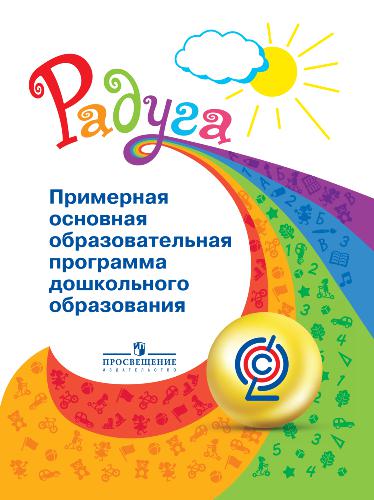 Радуга. Основная общеобразовательная программа дошкольного образованияПрограмма соответствует  федеральным государственным требованиям в сфере дошкольного образования.
Основные цели программы: обеспечение ребенку возможности радостно и содержательно проживать дошкольные годы; обеспечение охраны и укрепления его здоровья (как физического, так и психического); всестороннее и своевременное психическое развитие; формирование активного и бережно-уважительного отношения к окружающему миру;  приобщение к основным сферам человеческой культуры (труду, знаниям, искусству, морали)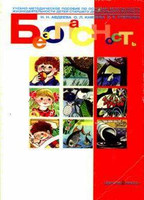 «Безопасность», программа социального развития.Программа предполагает решение важнейшей социально-педагогической задачи -  воспитания у ребенка навыков адекватного поведения в различных неожиданных ситуациях. Ее цели — сформировать у ребенка навыки разумного поведения, научить адекватно вести себя в опасных ситуациях дома и на улице, в городском транспорте, при общении с незнакомыми людьми, взаимодействии с пожароопасными и другими предметами, животными и ядовитыми растениями; способствовать становлению основ экологической культуры, приобщению к здоровому образу жизни. Программа адресована воспитателям старших групп дошкольных образовательных учреждений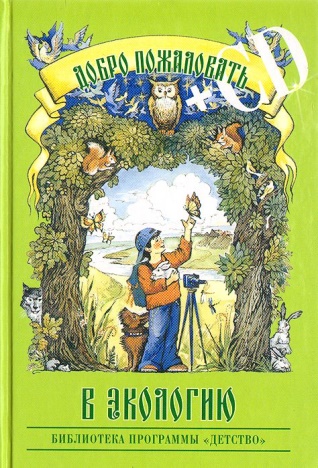  «Добро пожаловать в экологию!», программа экологического развитияПрограмма «Добро пожаловать в экологию!», О.А. Воронкевич, направлена на формирование системы осознанно-правильных экологических представлений о природе, о животном и растительном мире, о особо охраняемых местах нашей страны у детей старшего дошкольного возраста, создание условий и предпосылок для формирования у детей элементов экологической культуры, а также активной гражданской позиции в деле сохранения природы родного края, страны.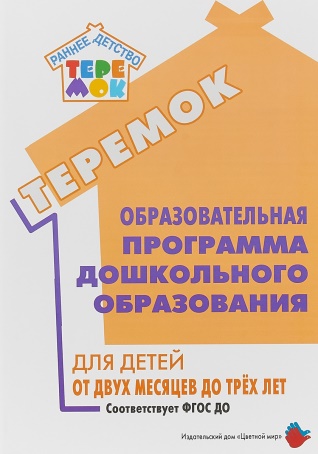 Образовательная программа дошкольного образования «Теремок» для детей от двух месяцев до трех лет Цель программы «Теремок» — создание мотивирующей образовательной среды для освоения ребенком социокультурного опыта по вектору амплификации развития с учетом его возрастных возможностей, индивидуальных особенностей и образовательного запроса его семьи.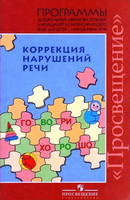 "Коррекция нарушений речи"- программы дошкольных образовательных учреждений компенсирующего вида для детей с нарушениями речи.В структуре сборника представлены четыре программы, направленные на устранение фонетико - фонематического недоразвития, общего недоразвития речи, заикания и нарушения речевого развития, осложненного двуязычием. Каждую программу сопровождает пояснительная записка и приложение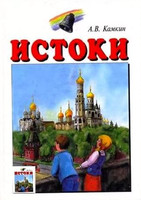 Программа "Социокультурные истоки" представляет собой крупномасштабный образовательный проект, включающий все ступени образования от дошкольного образования до вузовской и постдипломной подготовки, объединяющий Семью и образовательное учреждение.Учебно- методический комплект по программе “Радуга”Учебно- методический комплект по программе “Радуга”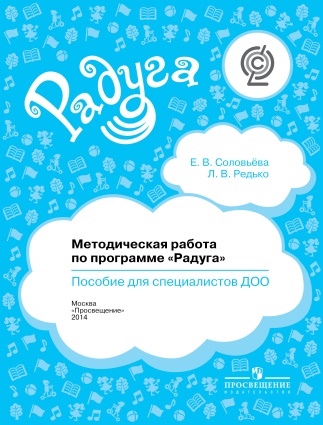 Е.В. Соловьёва, Л.В. Редько.
Методическая работа по программе «Радуга»
– 88 с.: – Обл.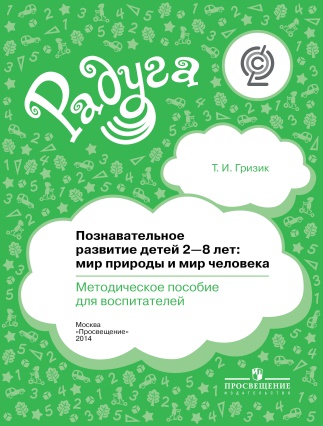 Т.И. Гризик.
Познавательное развитие детей 2–8 лет:
мир природы и мир человека
– 208 с.: – Обл.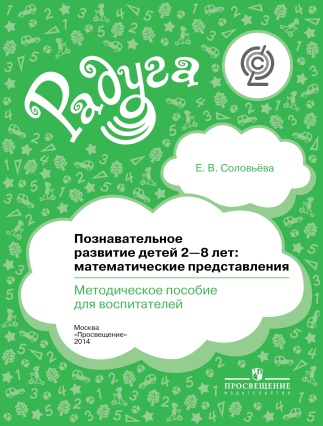 Е.В. Соловьёва.
Познавательное развитие детей 2–8 лет: математические представления
– 176 с.: – Обл.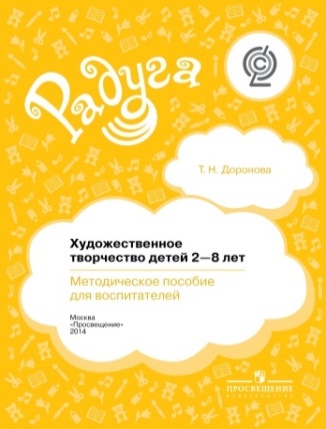 Т.Н. Доронова.
Художественное творчество детей 2–8 лет
– 192 с.: – Обл.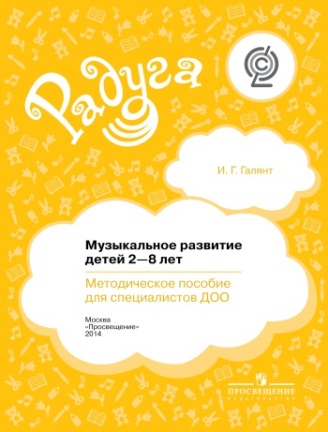 И.Г. Галянт.
Музыкальное развитие детей 2–8 лет
– 120 с.: – Обл.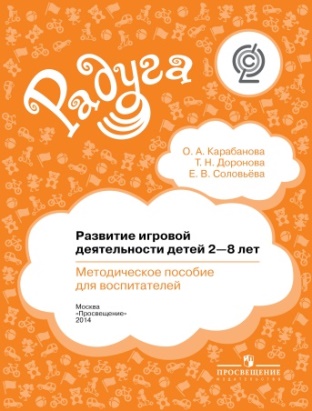 О.А. Карабанова, Т.Н. Доронова, Е.В. Соловьёва.
Развитие игровой деятельности детей 2–8 лет
– 64 с.: – Обл.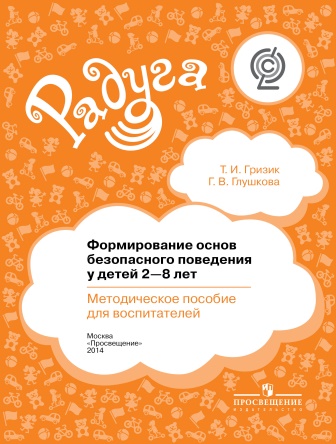 Т.И. Гризик, Г.В. Глушкова.
Формирование основ 
безопасного поведения у детей 2–8 лет
– 96 с.: – Обл.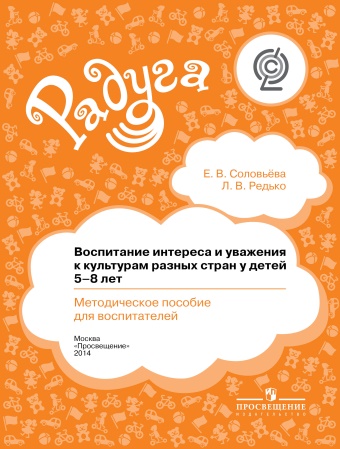 Е.В. Соловьёва, Л.В. Редько.
Воспитание интереса и уважения
к культурам разных стран
у детей 5-8 лет
– 72 с.: – Обл.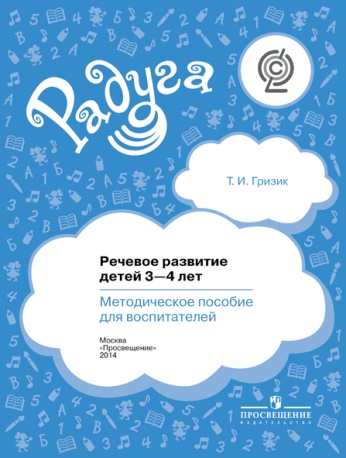 Т.И. Гризик.
Речевое развитие детей 3–4 лет
– 80 с.: – Обл.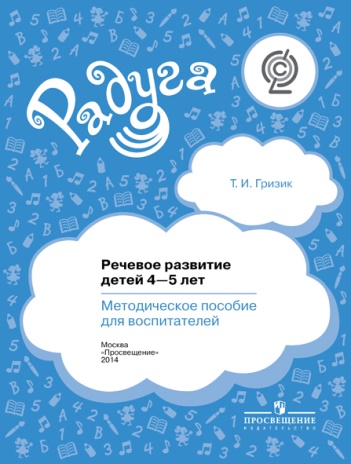 Т.И. Гризик.
Речевое развитие детей 4–5 лет
– 168 с.: – Обл.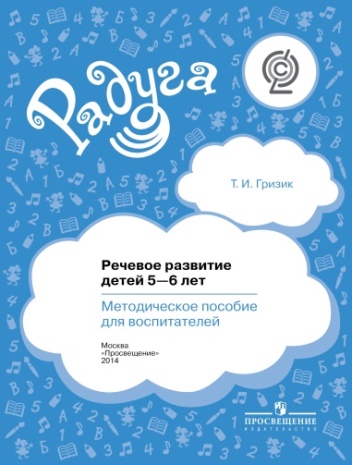 Т.И. Гризик.
Речевое развитие детей 5–6 лет
– 152 с.: – Обл.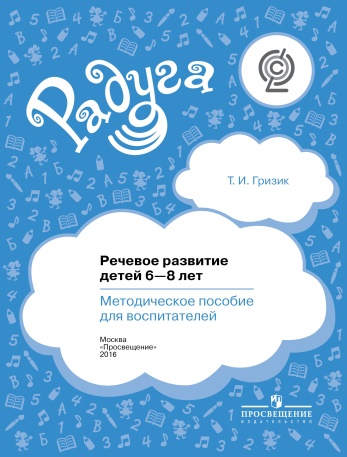 Т.И. Гризик.
Речевое развитие детей 6–8 лет
– 192 с.: – Обл.Возраст детейКоличество группЧисленность воспитанниковНаправленность группс 2-х до 3-х лет240Общеразвивающаяс 3-х до 4-х лет252Общеразвивающаяс 4-х до 5-и лет252Общеразвивающаяс 5-и до 6-и лет 230Комбинированнаяс 5-и до 6 и лет 126Общеразвивающаяс 6- до 8-ти лет252Общеразвивающаяс 6- до 8-ти лет115Комбинированная